В соответствии с Федеральным законом от 06.10.2003 г. № 131 – ФЗ « Об общих принципах организации местного самоуправления в Российской    Федерации», Уставом Мариинско-Посадского муниципального округа Чувашской Республики администрация Мариинско-Посадского муниципального округа  Чувашской Республики     п о с т а н о в л я е т:1. Утвердить муниципальную программу «Модернизация и развитие жилищно-коммунального хозяйства Мариинско-Посадского муниципального округа» на 2023-2035 гг.»;2. Признать утратившими силу следующие постановления:- Постановление администрации Мариинско-Посадского района № 584 от 09.08.2019 "Об утверждении муниципальной программы Мариинско-Посадского района Чувашской Республики «Модернизация и развитие сферы жилищно-коммунального хозяйства Мариинско-Посадского района» на 2019-2035 гг.";- Постановление администрации Мариинско-Посадского района №975 от 30.12.2019 г. "О внесении изменений в муниципальную программу Мариинско-Посадского района Чувашской Республики «Модернизация и развитие сферы жилищно-коммунального хозяйства Мариинско-Посадского района» на 2019-2035 гг.";- Постановление администрации Мариинско-Посадского района № 274 от 10.04.2020 "О внесении изменений в постановление от 09.08.2019 года №584 об утверждении муниципальной Программы Мариинско-Посадского района Чувашской Республики «Модернизация и развитие сферы жилищно-коммунального хозяйства Мариинско-Посадского района» на 2019-2035 гг.";- Постановление администрации Мариинско-Посадского района № 159 от 16.03.2022 "О внесении изменений в постановление от 09.08.2019 года №584 «Об утверждении муниципальной Программы Мариинско-Посадского района Чувашской Республики «Модернизация и развитие сферы жилищно-коммунального хозяйства Мариинско-Посадского района» на 2019-2035 гг.".3. Контроль за исполнением настоящего постановления возложить на Первого заместителя главы администрации Мариинско-Посадского муниципального округа-начальника Управления по благоустройству и развитию территорий.4. Постановление вступает в силу с момента  официального   опубликования.Глава Мариинско-Посадского муниципального округа                                                                                                          В.В. ПетровМУНИЦИПАЛЬНАЯ ПРОГРАММА МАРИИНСКО-ПОСАДСКОГО МУНИЦИПАЛЬНОГО ОКРУГА ЧУВАШСКОЙ РЕСПУБЛИКИ "Модернизация и развитие сферы жилищно-коммунального хозяйства" на 2023-2035 гг.Паспортмуниципальной программы Мариинско-Посадского муниципального округа Чувашской Республики"Модернизация и развитие сферы жилищно-коммунального хозяйства Мариинско-Посадского муниципального округа" на 2023-2035 гг.Раздел I. Общая характеристика сферы реализации Муниципальной программы Мариинско-Посадского муниципального округа Чувашской Республики "Модернизация и развитие сферы жилищно-коммунального хозяйства", цели, задачи и сроки реализации муниципальной программыМуниципальная программа Мариинско-Посадского муниципального округа  Чувашской Республики "Модернизация и развитие сферы жилищно-коммунального хозяйства" на 2023 - 2035 годы (далее - муниципальная программа) разработана для повышения качества оказываемых жилищно-коммунальных услуг, обеспечивающими комфортные и безопасные условия проживания населения, обеспечение населения Мариинско-Посадского муниципального округа Чувашской Республики питьевой водой, соответствующей требованиям безопасности и безвредности, установленным санитарно-эпидемиологическими правилами, в объеме, достаточном для жизнедеятельности, повышение надежности функционирования газотранспортной системы населенных пунктов Мариинско-Посадского муниципального округа Чувашской Республики.Жилищно-коммунальное хозяйство Мариинско-Посадского муниципального округа Чувашской Республики представлен жилищным фондом, системами водоснабжения, водоотведения, газоснабжения, теплоснабжения городского и сельских поселений. В настоящее время основную часть жилищно-коммунальных услуг населению Мариинско-Посадского муниципального округа оказывают МУП ЖКХ "Мариинско-Посадского городского поселения" (водоснабжение, водоотведение, теплоснабжение)  МУП ЖКУ Шоршелского сельского поселения (водоснабжение, водоотведение, теплоснабжение), ООО «ЭК Котельная» (теплоснабжение), ООО "Вител11" (водоснабжение), Мариинско-Посадский газовый участок филиала АО «Газпром газораспределение Чебоксары» в г. Новочебоксарске (газоснабжение), Мариинско-Посадский РЭС Северного производственного объединения ПАО «МРСК Волги Чувашэнерго» (электроснабжение),  Мариинско-Посадский РЭС  ООО «СК ОЛИМП» (электроснабжение).В районе находятся 79 населенных пунктов. Обеспеченность   населенных пунктов централизованной водопроводной водой составляет 98%.Всего в районе 79 артезианских скважин, 78 водонапорных башен.Источником водоснабжения в Мариинско-Посадском муниципальном округе являются артезианские скважины.Согласно ст. 14 п. 4 Федерального закона от 06.10.2003 N 131-ФЗ "Об общих принципах организации местного самоуправления в Российской Федерации" и ч. 1 ст. 6 Федерального закона от 7 декабря 2011 г. N 416-ФЗ "О водоснабжении и водоотведении" организация водоснабжения, водоотведения, теплоснабжения относится к вопросам местного значения. Отсюда, одной из первоочередных задач является постановка на учет объектов водоснабжения и водоотведения, теплоснабжения в бюджет Мариинско-Посадского округа, для дальнейшей сдачи в аренду и возможности финансирования капитальных ремонтов этих объектов.Услуги централизованного водоотведения на территории Мариинско-Посадского муниципального округа Чувашской Республики с 2018 года оказывает МУП ЖКХ "Мариинско-Посадского городского поселения" и МУП ЖКУ Шоршелского сельского поселения. Система водоотведения обеспечивает прием, транспортировку, перекачку и очистку хозяйственно - бытовых сточных вод. Система канализации включает в себя: 2 насосных станции, биологические очистные сооружения канализации, пропускной способностью 81,25 куб. м. Общая протяженность канализационных сетей 18,30 км.Транспортировкой электроэнергии по району занимаются Филиал ПАО "МРСК Волги" - "Чувашэнерго". Общая протяженность электрических сетей составляет 747,45 км.Имеется 177 трансформаторных подстанций, установленной мощностью от 100 – 630  МВт.Центральное теплоснабжение в муниципальном округе имеется в городе Мариинский Посад и Шоршелском сельском поселении. МКД, социальная сфера и прочие организации отапливаются от теплоснабжающей организации МУП ЖКХ "Мариинско-Посадского городского поселения", ООО «ЭК Котельная» и МУП ЖКУ Шоршелского сельского поселения. Общая протяженность тепловых сетей 19,29  км. Имеется 4 котельных, которые осуществляют выработку тепловой энергии, общей мощностью 20,23 Гкал/ч.Газовое хозяйство обслуживает Мариинско-Посадский газовый участок филиала АО «Газпром газораспределение Чебоксары» в г. Новочебоксарске.Общая протяженность газопровода составляет 582,74  км.В целях подготовки коммунальных объектов к зиме осуществляются реконструкция и капитальный ремонт сетей, котлов и сооружений. Одним из путей решения задач повышения энергетической эффективности коммунальной инфраструктуры, устойчивого и надежного обеспечения населения теплоснабжением, ведутся проектные работы на строительство блочно-модульных котельных в микрорайонах «Коновалово» и «Советская» г. Мариинский Посад.Децентрализация систем отопления МКД, установка автономно - блочных котельных значительно повысит эффективность использования коммунальных ресурсов. Не будет потерь теплоносителя при транспортировке по наружным сетям. Прекратятся расходы на капитальный и текущий ремонты, а также на обслуживание тепловых трасс и котельных. Потребители получат возможность регулировать режим отопления в принадлежащих им помещениях, оплачивать услуги по приборам учета.Муниципальная программа Мариинско-Посадского  муниципального округа Чувашской Республики "Модернизация и развитие сферы жилищно-коммунального хозяйства" (далее - муниципальная программа) направлена на достижение следующих целей:- обеспечение населения Мариинско-Посадского муниципального округа Чувашской Республики питьевой водой, соответствующей требованиям безопасности и безвредности, установленным санитарно-эпидемиологическими правилами, в объеме, достаточном для жизнедеятельности;- создание условий для приведения коммунальной инфраструктуры в соответствие со стандартами качества, обеспечивающими комфортные и безопасные условия проживания населения;Для достижения указанных целей в рамках реализации Муниципальной программы предусматривается решение следующих приоритетных задач:- повышение эффективности работы коммунальных котельных, снижение потерь при транспортировке тепловой энергии;- строительство и модернизация систем водоснабжения, водоотведения и очистки сточных вод в рамках реализации инвестиционных проектов;- внедрение новых технологий обработки воды на водоочистных станциях;- содействие развитию конкуренции в сфере жилищно-коммунального хозяйства и коммунальной инфраструктуры.Сроки реализации муниципальной программы - 2023 - 2035 годы.Сведения о целевых индикаторах и показателях муниципальной программы, подпрограмм муниципальной программы и их значениях приведены в приложении N 1 к Муниципальной программе.Перечень целевых индикаторов и показателей носит открытый характер и предусматривает возможность их корректировки в случае потери информативности целевого индикатора и показателя в области модернизации и развития сферы жилищно-коммунального хозяйства Мариинско-Посадского муниципального округа Чувашской Республики, а также изменений законодательства Российской Федерации и законодательства Чувашской Республики, влияющих на расчет данных показателей.Раздел II. Обобщенная характеристика основных мероприятийподпрограмм муниципальной программыДостижение цели и решение задач муниципальной программы обеспечиваются за счет скоординированного выполнения комплекса мероприятий в рамках следующих подпрограмм:"Модернизация коммунальной инфраструктуры на территории Мариинско-Посадского муниципального округа Чувашской Республики";«Развитие систем коммунальной инфраструктуры и объектов, используемых для очистки сточных вод»Подпрограмма "Модернизация коммунальной инфраструктуры на территории Мариинско-Посадского муниципального округа Чувашской Республики" предусматривает выполнение следующих основных мероприятий.Основное мероприятие 1. Обеспечение качества жилищно-коммунальных услуг. Мероприятие 1.1. Строительство блочно-модульных котельных в микрорайонах "Коновалово" и "Советская" г. Мариинский Посад, в том числе проектно-изыскательские работы.Мероприятие 1.2. Реализация отдельных полномочий в области обращения с твердыми коммунальными отходами.Мероприятие 1.3. Погашение просроченной задолженности за потребленный муниципальными теплоснабжающими организациями природный газ.Основное мероприятие 2. Улучшение потребительских и эксплуатационных характеристик жилищного фонда, обеспечивающих гражданам безопасные и комфортные условия проживания.Реализация указанного мероприятия обеспечит проведение капитального ремонта многоквартирных домов, расположенных на территории Мариинско-Посадского муниципального округа Чувашской Республики.Мероприятие 2.1. Осуществление функций по использованию муниципального жилищного фонда, содержание муниципального жилищного фонда, в том числе муниципальных нежилых помещений, не обремененных договорными обязательствами.Мероприятие  2.2. Обеспечение мероприятий по капитальному ремонту многоквартирных домов, находящихся в муниципальной собственности.Подпрограмма " Развитие систем коммунальной инфраструктуры и объектов, используемых для очистки сточных вод " предусматривает выполнение следующих основных мероприятий.Основное мероприятие 1. Развитие системы водоснабжения.Мероприятие 1.1. Капитальный ремонт источников водоснабжения (водонапорных башен и водозаборных скважин) в населенных пунктах.Мероприятие 1.2. Строительство очистных сооружений хозяйственно-бытовых стоков Мариинско-Посадского городского поселения производительностью 50 м3/сутки.Мероприятие 1.3. Строительство очистных сооружений хозяйственно-бытовых стоков Мариинско-Посадского городского поселения производительностью 750 м3/сутки.Реализация указанного мероприятия даст возможность обеспечить резервными источниками водоснабжения населенный пункт Мариинско-Посадского муниципального округа Чувашской Республики.Раздел III. Обоснование объема финансовых ресурсов, необходимых для реализации муниципальной программыРасходы на реализацию муниципальной программы предусматриваются за счет средств федерального бюджета, средств республиканского бюджета Чувашской Республики, местного бюджета.Общий объем финансирования муниципальной программы в 2023 - 2035 годах составляет 13 152,1 тыс. рублей, в том числе:в 2023 году – 11 432,1 тыс. рублей;в 2024 году – 860,00 тыс. рублей;в 2025 году – 860,00 тыс. рублей;в 2026 - 2030 годах – 0,0 тыс. рублей;в 2031 - 2035 годах – 0,0 тыс. рублей;из них средства:федерального бюджета - 0,0 тыс. рублей, в том числе:в 2023 году - 0,0 тыс. рублей;в 2024 году - 0,0 тыс. рублей;в 2025 году - 0,0 тыс. рублей;в 2026 - 2030 годах - 0,0 тыс. рублей;в 2031 - 2035 годах - 0,0 тыс. рублей;республиканского бюджета – 10 422,1 тыс. рублей, в том числе:в 2023 году – 10 422,1 тыс. рублей;в 2024 году - 0,0 тыс. рублей;в 2025 году - 0,0 тыс. рублей;в 2026 - 2030 годах - 0,0 тыс. рублей;в 2031 - 2035 годах - 0,0 тыс. рублей;местного бюджета – 2 730,00 тыс. рублей, в том числе:в 2023 году – 1010,00 тыс. рублей;в 2024 году – 860,00 тыс. рублей;в 2025 году -  860,00 тыс. рублей;в 2026 - 2030 годах – 0,0  тыс. рублей;в 2031 - 2035 годах - 0,0 тыс. рублей;Объемы и источники финансирования муниципальной программы уточняются при формировании бюджета Мариинско-Посадского  муниципального округа Чувашской Республики на очередной финансовый год и плановый период.Приложение N 1
к муниципальной программе
Мариинско-Посадского муниципального округа Чувашской Республики "Модернизация и развитие
сферы жилищно-коммунального хозяйства"Сведения
о целевых индикаторах и показателях муниципальной программы Мариинско-Посадского муниципального округа Чувашской Республики "Модернизация и развитие сферы жилищно-коммунального хозяйства", ее подпрограмм и их значенияхПриложение N 2
к муниципальной программе
Мариинско-Посадского  муниципального округа Чувашской Республики "Модернизация и развитие
сферы жилищно-коммунального хозяйства"Ресурсное обеспечение
и прогнозная (справочная) оценка расходов за счет всех источников финансирования реализации муниципальной программы Мариинско-Посадского муниципального округа Чувашской Республики "Модернизация и развитие сферы жилищно-коммунального хозяйства"Приложение N 3
к муниципальной программе
Мариинско-Посадского муниципального округа Чувашской Республики "Модернизация и развитие
сферы жилищно-коммунального хозяйства"Подпрограмма
"Модернизация коммунальной инфраструктуры на территории Мариинско-Посадского муниципального округа Чувашской Республики" муниципальной программы Мариинско-Посадского муниципального округа Чувашской Республики "Модернизация и развитие сферы жилищно-коммунального хозяйства"Паспорт подпрограммыРаздел I. Приоритеты и цель подпрограммы, общая характеристика реализации подпрограммыЦелью подпрограммы является приведение коммунальной инфраструктуры в соответствие со стандартами качества, обеспечивающими комфортные и безопасные условия проживания населения.Раздел II. Перечень и сведения о целевых индикаторах и показателях подпрограммы с расшифровкой плановых значений по годам ее реализацииСостав целевых индикаторов и показателей подпрограммы определен исходя из принципа необходимости и достаточности информации для характеристики достижения цели и решения задач подпрограммы.В подпрограмме предусмотрены следующие целевые индикаторы и показатели:количество прекращений подачи тепловой энергии, теплоносителя в результате технологических нарушений на источниках тепловой энергии на 1 Гкал/час установленной мощности;количество прекращений подачи тепловой энергии, теплоносителя в результате технологических нарушений на тепловых сетях на 1 км сетей;доля заемных средств в общем объеме капитальных вложений в системы теплоснабжения:замена ветхих тепловых сетей;количество многоквартирных домов, в которых проведен капитальный ремонт;В результате реализации мероприятий подпрограммы ожидается достижение к 2036 году следующих целевых индикаторов и показателей:количество прекращений подачи тепловой энергии, теплоносителя в результате технологических нарушений на источниках тепловой энергии на 1 Гкал/час установленной мощности:в 2023 году - 0 ед./Гкал;в 2024 году - 0 ед./Гкал;в 2025 году - 0 ед./Гкал;в 2030 году - 0 ед./Гкал;в 2035 году - 0 ед./Гкал;количество прекращений подачи тепловой энергии, теплоносителя в результате технологических нарушений на тепловых сетях на 1 км сетей:в 2023 году - 0 ед./км;в 2024 году - 0 ед./км;в 2025 году - 0 ед./км;в 2030 году - 0 ед./км;в 2035 году - 0 ед./км;замена ветхих тепловых сетей:в 2023 году - 0 километра;в 2024 году - 0 километра;в 2025 году - 0 километра;в 2030 году - 0 километра;в 2035 году - 0 километра;К 2026 году ожидается достижение следующего целевого индикатора и показателя - количество построенных объектов инженерной инфраструктуры на земельных участках, предоставленных многодетным семьям Мариинско-Посадского муниципального округа Чувашской Республики:в 2023 году – 0 объекта;в 2024 году - 0 объекта;в 2025 году - 0 объекта.Перечень целевых индикаторов и показателей носит открытый характер и предусматривает возможность корректировки в случае потери информативности целевого индикатора и показателя (достижения максимального значения или насыщения), изменения приоритетов в сфере модернизации коммунальной инфраструктуры.Раздел III. Характеристики основных мероприятий, мероприятий подпрограммы с указанием сроков и этапов их реализацииНа реализацию поставленной цели и решение задач подпрограммы направлены следующие основные мероприятия.Основное мероприятие 1. Обеспечение качества жилищно-коммунальных услуг. Реализация указанного мероприятия обеспечит снижение износа объектов коммунальной инфраструктуры и уменьшение потерь при передаче энергоресурсов.Мероприятие 1.1. Строительство блочно-модульных котельных в микрорайонах "Коновалово" и "Советская" г. Мариинский Посад, в том числе проектно-изыскательские работы.Мероприятие 1.2. Реализация отдельных полномочий в области обращения с твердыми коммунальными отходами.Мероприятие 1.3. Погашение просроченной задолженности за потребленный муниципальными теплоснабжающими организациями природный газ.Основное мероприятие 2. Улучшение потребительских и эксплуатационных характеристик жилищного фонда, обеспечивающих гражданам безопасные и комфортные условия проживания.Реализация указанного мероприятия обеспечит проведение капитального ремонта многоквартирных домов, расположенных на территории Мариинско-Посадского муниципального округа Чувашской Республики.Мероприятие 2.1. Осуществление функций по использованию муниципального жилищного фонда, содержание муниципального жилищного фонда, в том числе муниципальных нежилых помещений, не обремененных договорными обязательствами.Мероприятие  2.2. Обеспечение мероприятий по капитальному ремонту многоквартирных домов, находящихся в муниципальной собственности.Раздел IV. Обоснование объема финансовых ресурсов, необходимыхдля реализации подпрограммы (с расшифровкой по источникамфинансирования, этапам и годам реализации подпрограммы)Финансирование подпрограммы осуществляется за счет средств местного бюджета Мариинско-Посадского муниципального округа Чувашской Республики.Общий объем финансирования подпрограммы в 2023 - 2035 годах составит 2 730,00 тыс. рублей, в том числе за счет средств местного бюджета – 2 730,00  тыс. рублей.Прогнозируемые объемы финансирования подпрограммы – 2 730,00 тыс. рублей, в том числе:в 2023 году – 1010,00 тыс. рублей;в 2024 году – 860,00 тыс. рублей;в 2025 году – 860,00 тыс. рублей;в 2026 - 2030 годах - 0,0 тыс. рублей;в 2031 - 2035 годах - 0,0 тыс. рублей;Ресурсное обеспечение реализации подпрограммы за счет всех источников финансирования представлено в приложении к подпрограмме.Приложение  к подпрограмме "Модернизация коммунальной
инфраструктуры на территории Мариинско-Посадского
муниципального округа Чувашской Республики"
муниципальной программы Мариинско-Посадского
муниципального округа Чувашской Республики
"Модернизация и развитие сферы
жилищно-коммунального хозяйства"Ресурсное обеспечение
реализации подпрограммы "Модернизация коммунальной инфраструктуры на территории Мариинско-Посадского муниципального округа Чувашской Республики" муниципальной программы Чувашской Республики "Модернизация и развитие сферы жилищно-коммунального хозяйства"Приложение №4 к муниципальной программе Мариинско-Посадского
муниципального округа Чувашской Республики
"Модернизация и развитие сферы
жилищно-коммунального хозяйства"Подпрограмма
"Развитие систем коммунальной инфраструктуры и объектов, используемых для очистки сточных вод" муниципальной программы Мариинско-Посадского муниципального округа Чувашской Республики "Модернизация и развитие сферы жилищно-коммунального хозяйства"Паспорт подпрограммыРаздел I. Цели подпрограммы, общая характеристика участия органов местного самоуправления сельских поселений в реализации подпрограммыЦелями подпрограммы являются:-повышение качества питьевой воды для населения Чувашской Республики;-улучшение социально-экологической обстановки на территории Чувашской Республики;-восстановление, охрана и рациональное использование источников питьевого водоснабжения.Для достижения поставленных целей подпрограммы необходимо решение следующих задач:-повышение качества питьевой воды посредством модернизации систем водоснабжения с использованием перспективных технологий;-повышение эффективности и надежности функционирования систем водообеспечения за счет реализации водоохранных, технических и санитарных мероприятий;-предотвращение загрязнения источников питьевого водоснабжения.Раздел II. Перечень и сведения о целевых индикаторах и показателях подпрограммы с расшифровкой плановых значений по годам ее реализацииСостав целевых индикаторов и показателей подпрограммы определен исходя из принципа необходимости и достаточности информации для характеристики достижения целей и решения задач подпрограммы.В подпрограмме предусмотрены следующие целевые индикаторы и показатели:- удельный вес проб воды из источников питьевого централизованного водоснабжения, не отвечающей гигиеническим нормативам по санитарно-химическим показателям;-  удельный вес проб воды, отбор которых произведен из водопроводной сети и которые не отвечают гигиеническим нормативам по микробиологическим показателям;- доля уличной водопроводной сети, нуждающейся в замене, в общем протяжении водопроводной сети;- доля уличной канализационной сети, нуждающейся в замене, в общем протяжении канализационной сети;- доля населения Мариинско-Посадского муниципального округа Чувашской Республики, обеспеченного качественной питьевой водой из систем централизованного водоснабжения;- доля населения Чувашской Республики, обеспеченного централизованными услугами водоотведения;-  объема сточных вод, пропущенных через очистные сооружения, в общем объеме сточных вод.В результате реализации мероприятий подпрограммы ожидается достижение к 2036 году следующих целевых индикаторов и показателей:удельный вес проб воды из источников питьевого централизованного водоснабжения, не отвечающей гигиеническим нормативам по санитарно-химическим показателям:в 2023 году - 19,5 процента;в 2024 году - 18,6 процента;в 2025 году - 17,7 процента;в 2030 году - 14,2 процента;в 2035 году - 10,0 процента;удельный вес проб воды, отбор которых произведен из водопроводной сети и которые не отвечают гигиеническим нормативам по микробиологическим показателям:в 2023 году - 11,6 процента;в 2024 году - 11,0 процента;в 2025 году - 10,4 процента;в 2030 году - 7,3 процента;в 2035 году - 4,0 процента;доля уличной водопроводной сети, нуждающейся в замене, в общем протяжении водопроводной сети:в 2023 году - 31 процента;в 2024 году - 30 процента;в 2025 году - 28 процента;в 2030 году - 24 процента;в 2035 году - 20 процента;доля уличной канализационной сети, нуждающейся в замене, в общем протяжении канализационной сети:в 2023 году - 30 процента;в 2024 году - 29 процента;в 2025 году - 28 процента;в 2030 году - 26 процента;в 2035 году - 22 процента;доля населения Мариинско-Посадского муниципального округа Чувашской Республики, обеспеченного качественной питьевой водой из систем централизованного водоснабжения:в 2023 году - 82 процента;в 2024 году - 86 процента;в 2025 году - 87 процента;в 2030 году - 88 процента;в 2035 году - 90 процента;доля населения Мариинско-Посадского муниципального округа Чувашской Республики, обеспеченного централизованными услугами водоотведения:в 2023 году - 19 процента;в 2024 году - 19 процента;в 2025 году - 19 процента;в 2030 году - 20 процента;в 2035 году - 20 процента;доля объема сточных вод, пропущенных через очистные сооружения, в общем объеме сточных вод:в 2023 году - 100 процента;в 2024 году - 100 процента;в 2025 году - 100 процента;в 2030 году - 100 процента;в 2035 году - 100 процента.Перечень целевых индикаторов и показателей носит открытый характер и предусматривает возможность корректировки в случае потери информативности целевого индикатора и показателя (достижения максимального значения или насыщения), изменения приоритетов государственной политики в сфере жилищно-коммунального хозяйства.Раздел III. Характеристики основных мероприятий, мероприятий подпрограммы с указанием сроков и этапов их реализацииНа реализацию поставленных целей и решение задач подпрограммы направлены следующие основные  мероприятия.Основное мероприятие 1. Развитие системы водоснабжения.Мероприятие 1.1. Капитальный ремонт источников водоснабжения (водонапорных башен и водозаборных скважин) в населенных пунктах.Мероприятие 1.2. Строительство очистных сооружений хозяйственно-бытовых стоков Мариинско-Посадского городского поселения производительностью 50 м3/сутки.Мероприятие 1.3. Строительство очистных сооружений хозяйственно-бытовых стоков Мариинско-Посадского городского поселения производительностью 750 м3/сутки.В рамках выполнения основного мероприятия предполагается осуществить строительство очистных сооружений бытовых сточных вод и сетей канализации в населенных пунктах Мариинско-Посадского муниципального округа Чувашской Республики.Раздел IV. Обоснование объема финансовых ресурсов, необходимых для реализации подпрограммы (с расшифровкой по источникам финансирования, этапам и годам ее реализации)Финансирование подпрограммы осуществляется за счет средств федерального бюджета, средств республиканского бюджета Чувашской Республики, средств местного бюджета.Общий объем финансирования подпрограммы в 2023 - 2035 годах составит 10 422,1 тыс. рублей, в том числе за счет средств федерального бюджета - 0,0 тыс. рублей, за счет средств республиканского бюджета Чувашской Республики – 10 422,1 тыс. рублей, за счет средств местного бюджета - 0,0 тыс. рублей. Прогнозируемые объемы финансирования подпрограммы 10 422,1 тыс. рублей, в том числе:в 2023 году – 10 422,1 тыс. рублей;в 2024 году - 0,0 тыс. рублей;в 2025 году - 0,0 тыс. рублей;в 2026 - 2030 годах - 0,0 тыс. рублей;в 2031 - 2035 годах - 0,0 тыс. рублей;из них средства:федерального бюджета - 0,0 тыс. рублей, в том числе:в 2023 году - 0,0 тыс. рублей;в 2024 году - 0,0 тыс. рублей;в 2025 году - 0,0 тыс. рублей;в 2026 - 2030 годах - 0,0 тыс. рублей;в 2031 - 2035 годах - 0,0 тыс. рублей;республиканского бюджета Чувашской Республики – 10 422,1 тыс. рублей, в том числе:в 2023 году – 10 422,1 тыс. рублей;в 2024 году - 0,0 тыс. рублей;в 2025 году - 0,0 тыс. рублей;в 2026 - 2030 годах - 0,0 тыс. рублей;в 2031 - 2035 годах - 0,0 тыс. рублей;местного бюджета - 0,0 тыс. рублей, в том числе:в 2023 году - 0,0 тыс. рублей;в 2024 году - 0,0 тыс. рублей;в 2025 году - 0,0 тыс. рублей;в 2026 - 2030 годах - 0,0 тыс. рублей;в 2031 - 2035 годах - 0,0 тыс. рублей;Ресурсное обеспечение реализации подпрограммы за счет всех источников финансирования представлено в приложении к подпрограмме.Приложение к подпрограмме "Обеспечение населения
Мариинско-Посадского муниципального округа Чувашской
Республики качественной питьевой водой"
муниципальной программы Мариинско-Посадского
муниципального округа Чувашской Республики
"Модернизация и развитие сферы
жилищно-коммунального хозяйства"Ресурсное обеспечение
реализации подпрограммы "Развитие систем коммунальной инфраструктуры и объектов, используемых для очистки сточных вод" муниципальной программы Мариинско-Посадского муниципального округа Чувашской Республики "Модернизация и развитие сферы жилищно-коммунального хозяйства"О «горячей линии» для приема обращений граждан Российской Федерации по фактам коррупции в органах местного самоуправления Мариинско-Посадского муниципального округа Чувашской РеспубликиВо исполнение Указа Главы Чувашской Республики от 30 марта 2015 года № 47 «О «горячей линии» для приема обращений граждан Российской Федерации по фактам коррупции в органах исполнительной власти Чувашской Республики» администрация Мариинско-Посадского муниципального округа п о с т а н о в л я е т:1. Создать «горячую линию» для приема обращений граждан Российской Федерации по фактам коррупции в органах местного самоуправления Мариинско-Посадского муниципального округа Чувашской Республики.2. Утвердить прилагаемый Порядок рассмотрения обращений граждан Российской Федерации, поступающих на «горячую линию» для приема обращений граждан Российской Федерации по фактам коррупции в органах местного самоуправления Мариинско-Посадского муниципального округа Чувашской Республики. 3. Признать утратившим силу постановления администрации Мариинско-Посадского района Чувашской Республики:- от 17.06.2015 № 408 «О «горячей линии» для приема обращений граждан по фактам коррупции в органах исполнительной власти Мариинско-Посадского района Чувашской Республики»;- от 10.09.2015 № 572 «О внесении изменений в постановление администрации Мариинско-Посадского района Чувашской Республики от 17.06.2015 № 408 «О «горячей линии» для приема обращений граждан по фактам коррупции в органах исполнительной власти Мариинско-Посадского района Чувашской Республики»;4. Настоящее постановление вступает в силу после его официального опубликования в периодическом печатном издании «Посадский вестник» и подлежит размещению на официальном сайте Мариинско-Посадского муниципального округа в информационно-телекоммуникационной сети «Интернет».Глава Мариинско-Посадского муниципального округа                                                                                            В.В. ПетровПриложение к постановлению администрации Мариинско-Посадского муниципального округа                                                                         от 24.01.2023  № 39Порядок рассмотрения обращений граждан Российской Федерации, поступающих на «горячую линию» для приема обращений граждан Российской Федерации по фактам коррупции в органах местного самоуправления Мариинско-Посадского муниципального округа Чувашской Республики1. Настоящий Порядок определяет порядок рассмотрения обращений граждан Российской Федерации (далее гражданин), поступающих на «горячую линию» для приема обращений граждан Российской Федерации по фактам коррупции в органах местного самоуправления Мариинско-Посадского муниципального округа Чувашской Республики (далее -  «горячая линия»). Правовую основу работы «горячей линии» составляют Конституция Российской Федерации, федеральные законы от 02.05.2006 № 59-ФЗ «О порядке рассмотрения обращений граждан Российской Федерации», от 25.12.2008 № 273-ФЗ «О противодействии коррупции», от 02.03.2007 № 25-ФЗ «О муниципальной службе Российской Федерации», другие федеральные законы, указы и распоряжения Президента Российской Федерации, постановления и распоряжения Правительства Российской Федерации, иные нормативные правовые акты Российской Федерации, Конституция Чувашской Республики, законы Чувашской Республики, указы и распоряжения Главы Чувашской Республики, постановления и распоряжения Кабинета Министров Чувашской Республики, иные нормативные правовые акты Чувашской Республики, Устав Мариинско-Посадского муниципального округа и иные муниципальные правовые акты органов местного самоуправления Мариинско-Посадского муниципального округа, а также настоящий Порядок. 2. Организация работы «горячей линии» осуществляется администрацией Мариинско-Посадского муниципального округа (далее Администрация) в целях своевременного пресечения фактов коррупции в органах местного самоуправления Мариинско-Посадского муниципального округа (далее факты коррупции). 3. Прием устных обращений граждан по фактам коррупции осуществляется по телефону «горячей линии» 8(83542) 2-19-35 в рабочие дни с 8 до 12 часов и с 13 до 17 часов. Обращения граждан по фактам коррупции в форме электронного документа направляются на адрес электронной почты marpos@cap.ru. 4. При устном обращении гражданина о фактах коррупции по телефону «горячей линии» работник Администрации, принявший звонок, сообщает гражданину свои фамилию, имя, отчество (последнее при наличии) и должность. При устном обращении о фактах коррупции по телефону «горячей линии» гражданин сообщает свои фамилию, имя, отчество (последнее при наличии), номер контактного телефона, почтовый адрес, по которому должен быть направлен ответ. Работник Администрации, принявший телефонный звонок, в течение одного рабочего дня фиксирует его содержание. Информация о содержании телефонного разговора на бумажном носителе подписывается работником Администрации, принявшим телефонный звонок, и передается своему непосредственному руководителю в день поступления устного обращения на «горячую линию». 5. При направлении обращения в форме электронного документа на адрес электронной почты marpos@cap.ru гражданин указывает свои фамилию, имя, отчество (последнее при наличии), адрес электронной почты, если ответ должен быть направлен в форме электронного документа, или почтовый адрес, если ответ должен быть направлен в письменной форме. 6. Обращения, поступившие на «горячую линию», подлежат рассмотрению в порядке, установленном федеральными законами от 02.05.2006 № 59-ФЗ «О порядке рассмотрения обращений граждан Российской Федерации», от 25.12.2008 № 273-ФЗ «О противодействии коррупции». Принятые обращения регистрируются в журнале регистрации обращений граждан Российской Федерации, поступивших на «горячую линию», оформленном по форме согласно приложению к настоящему Порядку (далее журнал). Принятое устное обращение регистрируется в журнале работником Администрации, принявшим телефонный звонок, после завершения телефонного разговора. Обращение, поступившее в форме электронного документа, регистрируется в журнале работником Администрации, получившим данное обращение, непосредственно после его получения. Работник Администрации, ответственный за прием обращений, поступающих в форме электронного документа на адрес электронной почты marpos@cap.ru, обязан по рабочим дням с 8 до 12 часов и с 13 до 17 часов отслеживать поступление указанных обращений. 7. Информация о фактах коррупции, поступившая на «горячую линию», в течение трех рабочих дней представляется Главе Мариинско-Посадского муниципального округа. Ежеквартально Главе Мариинско-Посадского муниципального округа представляются результаты анализа обращений, поступивших на «горячую линию», и информация о принятых по ним мерах.   Приложение к Порядку рассмотрения обращений граждан Российской Федерации, поступающих на «горячую линию» для приема обращений граждан Российской Федерации по фактам коррупции в органах местного самоуправления Мариинско-Посадского муниципального округаЖурнал регистрации обращений граждан Российской Федерации, поступивших на «горячую линию» для приема обращений граждан Российской Федерации по фактам коррупции в органах местного самоуправления Мариинско-Посадского муниципального округаОб утверждении Порядка размещения сведений о доходах, расходах, об имуществе и обязательствах имущественного характера лиц, замещающих должности руководителей муниципальных учреждений Мариинско-Посадского муниципального округа Чувашской Республики, и членов их семей на официальном сайте Мариинско-Посадского муниципального округа Чувашской Республики и предоставления этих сведений средствам массовой информации для опубликованияВ соответствии с Федеральным законом от 25.12.2008 N 273-ФЗ "О противодействии коррупции", Указом Президента Российской Федерации от 08.07.2013 N 613 "Вопросы противодействия коррупции" администрация Мариинско-Посадского муниципального округа п о с т а н о в л я е т:1. Утвердить прилагаемый Порядок размещения сведений о доходах, расходах, об имуществе и обязательствах имущественного характера лиц, замещающих должности руководителей муниципальных учреждений Мариинско-Посадского муниципального округа Чувашской Республики, и членов их семей на официальном сайте Мариинско-Посадского муниципального округа Чувашской Республики и предоставления этих сведений средствам массовой информации для опубликования.2. Настоящее постановление вступает в силу после его официального опубликования в периодическом печатном издании "Посадский вестник" и подлежит размещению на официальном сайте Мариинско-Посадского муниципального округа в информационно-телекоммуникационной сети "Интернет".Глава Мариинско-Посадского муниципального округа                                                                             В.В. ПетровПриложение
к постановлению администрации
Мариинско-Посадского муниципального округа
от 24.01.2023 N 40Порядок
размещения сведений о доходах, расходах, об имуществе и обязательствах имущественного характера лиц, замещающих должности руководителей муниципальных учреждений Мариинско-Посадского муниципального округа Чувашской Республики, и членов их семей на официальном сайте Мариинско-Посадского муниципального округа Чувашской Республики и предоставления этих сведений средствам массовой информации для опубликования1. Настоящий порядок размещения сведений о доходах, расходах, об имуществе и обязательствах имущественного характера лиц, замещающих должности руководителей муниципальных учреждений Мариинско-Посадского муниципального округа Чувашской Республики, и членов их семей на официальном сайте Мариинско-Посадского муниципального округа Чувашской Республики и предоставления этих сведений средствам массовой информации для опубликования (далее - Порядок) устанавливает требования к размещению сведений о доходах, расходах, об имуществе и обязательствах имущественного характера лиц, замещающих должности руководителей муниципальных учреждений Мариинско-Посадского муниципального округа Чувашской Республики (далее - руководитель муниципального учреждения), их супругов и несовершеннолетних детей в информационно-телекоммуникационной сети "Интернет" на официальном сайте Мариинско-Посадского муниципального округа Чувашской Республики (далее - официальный сайт) и предоставлению этих сведений средствам массовой информации для опубликования в связи с их запросами, если федеральными законами не установлен иной порядок размещения указанных сведений и (или) их предоставления средствам массовой информации для опубликования.2. На официальном сайте размещаются и средствам массовой информации предоставляются для опубликования следующие сведения о доходах, расходах, об имуществе и обязательствах имущественного характера лиц, замещающих должности руководителей муниципальных учреждений, а также сведения о доходах, расходах, об имуществе и обязательствах имущественного характера их супругов и несовершеннолетних детей:а) перечень объектов недвижимого имущества, принадлежащих лицу, замещающему должность руководителя муниципального учреждения, его супруге (супругу) и несовершеннолетним детям на праве собственности или находящихся в их пользовании, с указанием вида, площади и страны расположения каждого из таких объектов;б) перечень транспортных средств с указанием вида и марки принадлежащих на праве собственности лицу, замещающему должность руководителя муниципального учреждения, его супруге (супругу) и несовершеннолетним детям;в) декларированный годовой доход лица, замещающего должность руководителя муниципального учреждения, его супруги (супруга) и несовершеннолетних детей;г) сведения об источниках получения средств, за счет которых совершены сделки (совершена сделка) по приобретению земельного участка, иного объекта недвижимого имущества, транспортного средства, ценных бумаг (долей участия, паев в уставных (складочных) капиталах организаций), цифровых финансовых активов, цифровой валюты, если общая сумма таких сделок превышает общий доход руководителя муниципального учреждения и его супруги (супруга) за три последних года, предшествующих отчетному периоду.3. В размещаемых на официальном сайте и предоставляемых средствам массовой информации для опубликования сведениях о доходах, расходах, об имуществе и обязательствах имущественного характера запрещается указывать:а) иные сведения (кроме указанных в пункте 2 настоящего порядка) о доходах, расходах лица, замещающего должность руководителя муниципального учреждения, его супруги (супруга) и несовершеннолетних детей, об имуществе, принадлежащем на праве собственности названным лицам, и об их обязательствах имущественного характера;б) персональные данные супруги (супруга), детей и иных членов семьи лица, замещающего должность руководителя муниципального учреждения;в) данные, позволяющие определить место жительства, почтовый адрес, телефон и иные индивидуальные средства коммуникации лица, замещающего должность руководителя муниципального учреждения, его супруги (супруга), детей и иных членов семьи;г) данные, позволяющие определить местонахождение объектов недвижимого имущества, принадлежащих лицу, замещающему должность руководителя муниципального учреждения, его супруге (супругу), детям, иным членам семьи на праве собственности или находящихся в их пользовании;д) информацию, отнесенную к государственной тайне или являющуюся конфиденциальной.4. Сведения о доходах, расходах, об имуществе и обязательствах имущественного характера, указанные в пункте 2 настоящего порядка, за весь период замещения лицом должности руководителя муниципального учреждения находятся на официальном сайте и ежегодно обновляются в течение 14 рабочих дней со дня истечения срока, установленного для их подачи.5. Размещение на официальном сайте сведений о доходах, расходах, об имуществе и обязательствах имущественного характера, указанных в пункте 2 настоящего порядка, представленных лицом, замещающим должность руководителя муниципального учреждения, обеспечивается уполномоченным должностным лицом органа местного самоуправления (структурного подразделения органа местного самоуправления), осуществляющего функции и полномочия учредителя муниципального учреждения, которому предоставлены полномочия по размещению указанных в пункте 2 настоящего порядка сведений (далее - уполномоченный орган).6. Уполномоченный орган:а) в течение трех рабочих дней со дня поступления запроса от средств массовой информации сообщает о нем лицу, замещающему руководителя муниципального учреждения, в отношении которого поступил запрос;б) в течение семи рабочих дней со дня поступления запроса от средства массовой информации обеспечивают предоставление ему сведений, указанных в пункте 2 настоящего порядка, в том случае, если запрашиваемые сведения отсутствуют на официальном сайте.7. Должностные лица уполномоченного органа, обеспечивающие размещение сведений о доходах, расходах, об имуществе и обязательствах имущественного характера лиц, замещающих должности руководителей муниципальных учреждений, и членов их семей на официальном сайте и их представление средствам массовой информации для опубликования, несут в соответствии с законодательством Российской Федерации ответственность за несоблюдение настоящего порядка, а также за разглашение сведений, отнесенных к государственной тайне или являющихся конфиденциальными.О Порядке о предоставлении лицом, поступающим на должность руководителя муниципального (автономного, бюджетного, казенного)  учреждения Мариинско-Посадского муниципального округа Чувашской Республики (при поступлении на работу), а также руководителем муниципального учреждения Мариинско-Посадского муниципального округа Чувашской Республики сведений о своих доходах, об имуществе и обязательствах имущественного характера и о доходах, об имуществе и обязательствах имущественного характера супруги (супруга) и несовершеннолетних детей.В соответствии с частью 4 статьи 275 Трудового кодекса Российской Федерации, Федеральным законом от 25.12.2008 N 273-ФЗ "О противодействии коррупции", п. 3.1 Указа Президента Российской Федерации от 02.04.2013 N 310 "О мерах по реализации отдельных положений Федерального закона "О контроле за соответствием расходов лиц, замещающих государственные должности, и иных лиц их доходам" администрация Мариинско-Посадского муниципального округа п о с т а н о в л я е т:1. Утвердить прилагаемый Порядок о предоставлении лицом, поступающим на должность руководителя муниципального (автономного, бюджетного, казенного)  учреждения Мариинско-Посадского муниципального округа Чувашской Республики (при поступлении на работу), а также руководителем муниципального учреждения Мариинско-Посадского муниципального округа Чувашской Республики сведений о своих доходах, об имуществе и обязательствах имущественного характера и о доходах, об имуществе и обязательствах имущественного характера супруги (супруга) и несовершеннолетних детей.2. Признать утратившим силу постановление администрации Мариинско-Посадского района Чувашской Республики от 18.02.2019 N 107 "Об утверждении Порядка представления лицом, поступающим на  должность руководителя муниципального (автономного, бюджетного, казенного) учреждения Мариинско-Посадского района Чувашской Республики (при поступлении на работу), а также руководителем муниципального (автономного, бюджетного, казенного) учреждения Мариинско-Посадского района Чувашской Республики сведений о своих доходах, об имуществе и обязательствах имущественного характера и о доходах, об имуществе и обязательствах имущественного характера супруги (супруга) и несовершеннолетних детей".3. Настоящее постановление вступает в силу после его официального опубликования в периодическом печатном издании "Посадский вестник" и подлежит размещению на официальном сайте Мариинско-Посадского муниципального округа в информационно-телекоммуникационной сети "Интернет".Глава Мариинско-Посадского муниципального округа                                                                                          В.В. ПетровПриложение
к постановлению администрации
Мариинско-Посадского муниципального округа
от  24.01.2023  N 41Порядок
предоставления лицом, поступающим на должность руководителя муниципального (автономного, бюджетного, казенного) учреждения Мариинско-Посадского муниципального округа Чувашской Республики (при поступлении на работу), а также руководителем муниципального учреждения Мариинско-Посадского муниципального округа Чувашской Республики сведений о своих доходах, об имуществе и обязательствах имущественного характера и о доходах, об имуществе и обязательствах имущественного характера супруги (супруга) и несовершеннолетних детей1. Настоящим Порядком определяется порядок представления лицом, поступающим на должность руководителя муниципального (автономного, бюджетного, казенного) учреждения Мариинско-Посадского муниципального округа Чувашской Республики (при поступлении на работу), а также руководителем муниципального (автономного, бюджетного, казенного) учреждения Мариинско-Посадского муниципального округа Чувашской Республики (далее - руководитель муниципального учреждения, муниципальное учреждение) сведений о своих доходах, об имуществе и обязательствах имущественного характера и о доходах, об имуществе и обязательствах имущественного характера супруги (супруга) и несовершеннолетних детей.2. Обязанность представлять сведения о доходах, расходах, об имуществе и обязательствах имущественного характера в соответствии с законодательством Российской Федерации и законодательством Чувашской Республики возлагается на лицо, поступающее на должность руководителя муниципального учреждения (при поступлении на работу), и на руководителя муниципального учреждения.3. Сведения о доходах, об имуществе и обязательствах имущественного характера представляются руководителю (лицу, исполняющему обязанности руководителя) органа местного самоуправления (структурного подразделения органа), осуществляющего функции и полномочия учредителя муниципального учреждения, либо лицам, которым предоставлены полномочия по размещению сведений о доходах, расходах, об имуществе и обязательствах имущественного характера лиц, замещающих должности руководителей муниципальных учреждений, и членов их семей, по утвержденным Президентом Российской Федерации формам справок, заполненных с использованием специального программного обеспечения "Справки БК", размещенного на официальном сайте Президента Российской Федерации, ссылка на который также размещается на официальном сайте федеральной государственной информационной системы в области государственной службы в информационно-телекоммуникационной сети "Интернет":а) лицом, поступающим на должность руководителя муниципального (автономного, бюджетного, казенного) учреждения (при поступлении на работу), - при назначении на должность руководителя муниципального учреждения;б) руководителем муниципального (автономного, бюджетного, казенного) учреждения - ежегодно не позднее 30 апреля года, следующего за отчетным.Обязанность представлять сведения о расходах возлагается на руководителя муниципального (автономного, бюджетного, казенного) учреждения в сроки, установленные для представления сведений о доходах, об имуществе и обязательствах имущественного характера, а также о расходах своих супруги (супруга) и несовершеннолетних детей по каждой сделке по приобретению земельного участка, другого объекта недвижимости, транспортного средства, ценных бумаг, акций (долей участия, паев в уставных (складочных) капиталах организаций), цифровых финансовых активов, цифровой валюты, совершенной им, его супругой (супругом) и (или) несовершеннолетними детьми в течение календарного года, предшествующего году представления сведений (далее - отчетный период), если общая сумма таких сделок превышает общий доход данного лица и его супруги (супруга) за три последних года, предшествующих отчетному периоду, и об источниках получения средств, за счет которых совершены эти сделки.4. Лицо, поступающее на должность руководителя муниципального (автономного, бюджетного, казенного)  учреждения (при поступлении на работу), представляет:а) сведения о своих доходах, полученных от всех источников (включая доходы по прежнему месту работы или месту замещения выборной должности, пенсии, пособия, иные выплаты) за календарный год, предшествующий году подачи документов для поступления на должность руководителя муниципального учреждения, а также сведения об имуществе, принадлежащем ему на праве собственности, и о своих обязательствах имущественного характера по состоянию на первое число месяца, предшествующего месяцу подачи лицом документов для поступления на должность руководителя (на отчетную дату);б) сведения о доходах супруги (супруга) и несовершеннолетних детей, полученных от всех источников (включая заработную плату, пенсии, пособия, иные выплаты) за календарный год, предшествующий году подачи лицом документов для поступления на должность руководителя муниципального учреждения, а также сведения об имуществе, принадлежащем им на праве собственности, и об их обязательствах имущественного характера по состоянию на первое число месяца, предшествующего месяцу подачи лицом документов для поступления на должность руководителя муниципального учреждения (на отчетную дату).5. Руководитель муниципального (автономного, бюджетного, казенного) учреждения ежегодно представляет:а) сведения о своих доходах, полученных за отчетный период (с 1 января по 31 декабря) от всех источников (включая заработную плату, пенсии, пособия и иные выплаты), расходах, а также сведения об имуществе, принадлежащем ему на праве собственности, и о своих обязательствах имущественного характера по состоянию на конец отчетного периода;б) сведения о доходах супруги (супруга) и несовершеннолетних детей, полученных за отчетный период (с 1 января по 31 декабря) от всех источников (включая заработную плату, пенсии, пособия и иные выплаты), расходах, а также сведения об их имуществе, принадлежащем им на праве собственности, и об их обязательствах имущественного характера по состоянию на конец отчетного периода.6. В случае если лицо, поступающее на должность руководителя муниципального (автономного, бюджетного, казенного) учреждения, обнаружило, что в представленных им сведениях о доходах, об имуществе и обязательствах имущественного характера своих и о доходах, об имуществе и обязательствах имущественного характера супруги (супруга) и несовершеннолетних детей не отражены или не полностью отражены какие-либо сведения либо имеются ошибки, оно вправе представить уточненные сведения в течение одного месяца со дня представления сведений в соответствии с пунктами 3, 4 настоящего Порядка.В случае если руководитель муниципального (автономного, бюджетного, казенного) учреждения обнаружил, что в представленных им сведениях о доходах, расходах, об имуществе и обязательствах имущественного характера своих и о доходах, расходах об имуществе и обязательствах имущественного характера супруги (супруга) и несовершеннолетних детей не отражены или не полностью отражены какие-либо сведения либо имеются ошибки, он вправе представить уточненные сведения в течение одного месяца после окончания срока, указанного в подпункте "б" пункта 3 настоящего Порядка.7. Проверка достоверности и полноты сведений о доходах, об имуществе и обязательствах имущественного характера, представляемых лицом, поступающим на должность руководителя муниципального (автономного, бюджетного, казенного) учреждения, а также руководителем муниципального (автономного, бюджетного, казенного) учреждения, осуществляется в соответствии с частью 7.1 статьи 8 Федерального закона от 25.12.2008 N 273-ФЗ "О противодействии коррупции" по решению органа местного самоуправления Мариинско-Посадского муниципального округа, осуществляющего функции и полномочия учредителя муниципального учреждения.8. Сведения о доходах, об имуществе и обязательствах имущественного характера, представляемые лицом, предоставляемые в соответствии с пунктом 3 настоящего Порядка, относятся к информации ограниченного доступа. Сведения о доходах, об имуществе и обязательствах имущественного характера, представляемые лицом, поступающим на должность руководителя муниципального (автономного, бюджетного, казенного) учреждения, в случае непоступления данного лица на должность руководителя муниципального (автономного, бюджетного, казенного) учреждения в дальнейшем не могут быть использованы и подлежат уничтожению.Сведения о доходах, об имуществе и обязательствах имущественного характера, представляемые в соответствии с пунктом 3 настоящего Порядка, отнесенные федеральным законом к сведениям, составляющим государственную тайну, подлежат защите в соответствии с законодательством Российской Федерации о государственной тайне.9. Непредставление лицом, поступающим на должность руководителя муниципального (автономного, бюджетного, казенного)  учреждения, сведений о своих доходах, об имуществе и обязательствах имущественного характера, а также сведений о доходах, об имуществе и обязательствах имущественного характера своих супруги (супруга) и несовершеннолетних детей либо представление заведомо недостоверных или неполных сведений является в соответствии с законодательством Российской Федерации основанием для отказа в приеме указанного лица на должность руководителя муниципального (автономного, бюджетного, казенного)  учреждения.10. Невыполнение руководителем муниципального (автономного, бюджетного, казенного) учреждения обязанности, предусмотренной пунктом 4 настоящего Порядка, является правонарушением, влекущим в соответствии с законодательством Российской Федерации увольнение его с работы в муниципальном учреждении.11. Сведения о доходах, о расходах, об имуществе и обязательствах имущественного характера, представляемые лицами, замещающими должности руководителей муниципальных (автономного, бюджетного, казенного) учреждений, размещаются на официальном сайте Мариинско-Посадского муниципального округа и представляются в порядке, установленном законодательством Российской Федерации, для опубликования средствам массовой информации в связи с их запросами.12. Сведения о доходах, об имуществе и обязательствах имущественного характера, представленные в соответствии с настоящим Порядком лицом, поступающим на должность руководителя муниципального (автономного, бюджетного, казенного)  учреждения, при назначении на должность руководителя муниципального (автономного, бюджетного, казенного) учреждения, а также представляемые руководителем муниципального (автономного, бюджетного, казенного) учреждения ежегодно, и информация о результатах проверки достоверности и полноты этих сведений в соответствии с законодательством Российской Федерации приобщаются к личному делу руководителя муниципального(автономного, бюджетного, казенного)  учреждения.13. В случае если лицо, поступающее на должность руководителя муниципального (автономного, бюджетного, казенного) учреждения, представившее в орган местного самоуправления Мариинско-Посадского муниципального округа, осуществляющий функции и полномочия учредителя муниципального (автономного, бюджетного, казенного) учреждения, справки о своих доходах, об имуществе и обязательствах имущественного характера, а также о доходах, об имуществе и обязательствах имущественного характера супруги (супруга) и несовершеннолетних детей, не был назначен на должность руководителя муниципального (автономного, бюджетного, казенного) учреждения, эти справки возвращаются ему по его письменному заявлению вместе с другими документами.Руководствуясь Положением о признании помещения жилым помещением, жилого помещения непригодным для проживания и многоквартирного дома аварийным и подлежащим сносу или реконструкции, утвержденным Постановлением Правительства Российской Федерации от 28.01.2006 № 47, администрация Мариинско-Посадского муниципального округа Чувашской Республики, п о с т а н о в л я е т:1.Утвердить «Порядок создания межведомственной комиссии для оценки жилых помещений муниципального жилищного фонда Мариинско-Посадского муниципального округа Чувашской Республики», приложение 1.2. Утвердить состав комиссии согласно приложению 2 к настоящему постановления.3. Настоящее постановление вступает в силу после его официального опубликования. 4. Контроль за исполнением настоящего постановления возложить на начальника отдела строительства, дорожного хозяйства и благоустройства.Глава Мариинско-Посадского Муниципального округа                                                                                   В.В. ПетровПриложение 1 к настоящему  постановлению УТВЕРЖДЕНОпостановлением администрацииМариинско-Посадского муниципального округа Чувашской Республикиот 24.01.2023  № 43 Порядоксоздания межведомственной комиссии для оценки жилых помещений муниципального жилищного фонда Мариинско-Посадского муниципального округа Чувашской Республики1. Общие положения1.1. Межведомственная комиссия для оценки жилых помещений муниципального жилищного фонда Мариинско-Посадского муниципального округа (далее - Комиссия) создается в целях признания помещения жилым помещением, пригодным (непригодным) для проживания граждан, а также многоквартирного дома аварийным и подлежащим сносу или реконструкции.1.2. Комиссия в своей деятельности руководствуется  Жилищным кодексом Российской Федерации, Постановлением Правительства Российской Федерации от 28.01.2006 № 47 «Об утверждении Положения о признании помещения жилым помещением, жилого помещения непригодным для проживания и многоквартирного дома аварийным и подлежащим сносу или реконструкции» (далее – Положение утвержденное Правительством РФ), иными нормативными правовыми актами Российской Федерации, органов местного самоуправления Мариинско-Посадского муниципального округа,  настоящим Порядком.1.3. Комиссия создается постановлением администрации Мариинско-Посадского муниципального округа (далее – Администрация муниципального образования).2. Состав Комиссии2.1. Состав Комиссия утверждается постановлением Администрации муниципального образования.В состав Комиссии включаются:2.1.1  Представители Администрации муниципального образования;2.1.2 Представители органов, уполномоченных на проведение государственного контроля и надзора в сферах санитарно-эпидемиологической, промышленной, экологической и иной безопасности, защиты прав потребителей и благополучия человека, на проведение инвентаризации и регистрации объектов недвижимости, в необходимых случаях органов архитектуры, градостроительства и соответствующих организаций.2.2.  К работе в Комиссии привлекается с правом совещательного голоса собственник жилого помещения (уполномоченное им лицо), а в необходимых случаях - квалифицированные эксперты проектно-изыскательских организаций с правом решающего голоса.2.3. Председателем Комиссии назначается должностное лицо Администрации муниципального образования.3. Организация деятельности Комиссии3.1. Основной формой работы Комиссии является заседание. Заседание Комиссии оформляется протоколом.3.2. Заседание Комиссии проводятся по мере поступления заявлений собственников помещений, граждан (нанимателей) либо на основании заключений органов, уполномоченных на проведение государственного надзора и контроля по вопросам, отнесенным к их компетенции.3.3. Заседание Комиссии считается правомочным, если на нем присутствует более половины ее членов. Члены Комиссии заблаговременно извещаются о времени и месте проведения заседания.3.4. Комиссия рассматривает поступившее заявление или заключение органа, уполномоченного на проведение государственного контроля и надзора, в течение 30 дней с даты регистрации и принимает решение (в виде заключения).3.5. По результатам работы Комиссия принимает одно из следующих решений:- о соответствии помещения требованиям, предъявляемым к жилому помещению, и его пригодности для проживания;- о необходимости и возможности проведения капитального ремонта, реконструкции или перепланировки (при необходимости с технико-экономическим обоснованием) с целью приведения утраченных в процессе эксплуатации характеристик жилого помещения в соответствие с установленными в Положении утвержденным Правительством РФ требованиями и после их завершения - о продолжении процедуры оценки;- о несоответствии помещения требованиям, предъявляемым к жилому помещению, с указанием оснований, по которым помещение признается непригодным для проживания;- о признании многоквартирного дома аварийным и подлежащим сносу;- о признании многоквартирного дома аварийным и подлежащим реконструкции;- о проведении дополнительного обследования оцениваемого помещения;- о признании частных жилых помещений, находящихся на территории Мариинско-Посадского муниципального округа, пригодными (непригодными) для проживания граждан. 3.6. Решение принимается большинством голосов членов комиссии и оформляется в виде заключения. Если число голосов "за" и "против" при принятии решения равно, решающим является голос председателя Комиссии. В случае несогласия с принятым решением члены Комиссии вправе выразить свое особое мнение в письменной форме и приложить его к заключению.3.7. По окончании работы Комиссия составляет в 3 экземплярах заключение о признании помещения пригодным (непригодным) для постоянного проживания по форме согласно  приложению № 1 Положения  утвержденного Правительством РФ.3.8. В случае обследования помещения Комиссия составляет в 3 экземплярах акт обследования помещения по форме согласно  приложению № 2 Положения  утвержденного Правительством РФ.На основании полученного заключения Администрация муниципального образования принимает решение и издает распоряжение с указанием о дальнейшем использовании помещения, сроках отселения физических и юридических лиц в случае признания дома аварийным и подлежащим сносу или реконструкции или о признании необходимости проведения ремонтно-восстановительных работ.3.9. Комиссия в 5-дневный срок направляет по 1 экземпляру распоряжения и заключения Комиссии заявителю.В случае признания жилого помещения непригодным для проживания вследствие наличия вредного воздействия факторов среды обитания, представляющих особую опасность для жизни и здоровья человека, либо представляющих угрозу разрушения здания по причине его аварийного состояния или по основаниям, предусмотренным пунктом 36 Положения утвержденного Правительством РФ, решение направляется в Администрацию муниципального образования, собственнику жилья и заявителю не позднее рабочего дня, следующего за днем оформления решения.3.10. В случае проведения капитального ремонта, реконструкции или перепланировки жилого помещения в соответствии с решением, принятым на основании указанного в пункте 3.5. настоящего Порядка заключения, Комиссия в месячный срок после уведомления собственником жилого помещения или уполномоченным им лицом об их завершении проводит осмотр жилого помещения, составляет акт обследования и принимает соответствующее решение, которое доводит до заинтересованных лиц.3.11. Для инвалидов и других маломобильных групп населения, пользующихся в связи с заболеванием креслами-колясками, отдельные занимаемые ими жилые помещения (квартира, комната) по заявлению граждан и на основании представления соответствующих заболеванию медицинских документов могут быть признаны Комиссией непригодными для проживания граждан и членов их семей. Комиссия оформляет в 3 экземплярах заключение о признании жилого помещения непригодным для проживания указанных граждан по форме согласно приложению № 1 Положения утвержденного Правительством РФ и в 5-дневный срок направляет 1 экземпляр в Администрацию муниципального образования, второй экземпляр заявителю (третий экземпляр остается в деле, сформированном комиссией).3.12. Решение Администрации муниципального образования может быть обжаловано заинтересованными лицами в судебном порядке.4. Полномочия КомиссииПроцедура проведения оценки соответствия помещения установленным в Положении утвержденным Правительством РФ требованиям включает:- прием и рассмотрение заявления и прилагаемых к нему обосновывающих документов;- определение перечня дополнительных документов (заключения соответствующих органов государственного контроля и надзора, заключение проектно-изыскательской организации по результатам обследования элементов ограждающих и несущих конструкций жилого помещения, акт государственной жилищной инспекции субъекта Российской Федерации о результатах проведенных в отношении жилого помещения мероприятий по контролю), необходимых для принятия решения о признании жилого помещения соответствующим (не соответствующим) установленным требованиям;- определение состава привлекаемых экспертов проектно-изыскательских организаций исходя из причин, по которым жилое помещение может быть признано нежилым, либо для оценки возможности признания пригодным для проживания реконструированного ранее нежилого помещения;- работу Комиссии по оценке пригодности (непригодности) жилых помещений для постоянного проживания;- составление Комиссией заключения о признании жилого помещения соответствующим (не соответствующим) установленным требованиям и пригодным (непригодным) для проживания (далее - заключение) и признании многоквартирного дома аварийным и подлежащим сносу или реконструкции;- составление акта обследования помещения (в случае принятия Комиссией решения о необходимости проведения обследования) и составление Комиссией на основании выводов и рекомендаций, указанных в акте, заключения. При этом признание Комиссией многоквартирного дома аварийным и подлежащим сносу может основываться только на результатах, изложенных в заключении специализированной организации, проводящей обследование;- передача по одному экземпляру решения заявителю и собственнику жилого помещения (третий экземпляр остается в деле, сформированном Комиссией).5. Полномочия Администрации муниципального образования5.1. Создание Комиссии и утверждение ее состава.5.2. Принятие решения и издание постановления о внесении изменений в состав Комиссии.5.3. Назначение председателя, секретаря Комиссии.5.4. Принятие решения по итогам работы Комиссии.5.5. Принятие решения о признании частных жилых помещений находящихся на территории Мариинско-Посадского муниципального округа пригодными (непригодными) для проживания граждан  и делегирование комиссии полномочия по оценке соответствия этих помещений установленным в Положении  Утвержденным Правительством РФ требованиям и по принятию решения о признании этих помещений пригодными (непригодными) для проживания граждан.6. Полномочия членов  Комиссии6.1. Председатель Комиссии:- возглавляет Комиссию и руководит ее деятельностью- планирует деятельность Комиссии, созывает заседания и утверждает повестку дня заседания;- распределяет между членами Комиссии обязанности по предварительной подготовке материалов к рассмотрению на заседаниях, дает поручения заместителю председателя Комиссии и секретарю Комиссии;- председательствует на заседаниях Комиссии, подписывает протоколы, заключение Комиссии и иные документы Комиссии;- выполняет иные организационные функции, необходимые для обеспечения деятельности Комиссии.6.2. Секретарь Комиссии:- организует подготовку материалов к рассмотрению на заседании Комиссии;- извещает членов Комиссии и привлекаемых в работе Комиссии о времени и месте проведения заседания Комиссии, знакомит их с материалами заседания;- ведет, оформляет и подписывает протоколы заседания, заключения Комиссии;- направляет распоряжения и заключения Комиссии заявителю; - ведет делопроизводство Комиссии;- организует хранение документов Комиссии и подготовку их к сдаче в архив;- выполняет иные организационные функции, необходимые для обеспечения деятельности Комиссии.6.3. Члены Комиссии:- вправе предварительно, до начала заседания Комиссии, знакомиться с материалами,  поступившими в Комиссию;- участвуют в заседаниях Комиссии с правом решающего голоса по всем вопросам повестки дня;- подписывают заключения Комиссии;- при невозможности присутствия на заседании заблаговременно извещают об этом секретаря Комиссии;- в случае необходимости направляют секретарю Комиссии свое мнение по вопросам повестки дня в письменном виде.Приложение 2 к настоящему постановлениюУТВЕРЖДЕНОпостановлением администрации Мариинско-Посадского муниципального округа Чувашской Республикиот 24.01.2023  № 43Состав межведомственной комиссии для оценки жилых помещений муниципального жилищного фонда Мариинско-Посадского муниципального округа Чувашской РеспубликиОб утверждении Порядка размещения сведений о доходах, расходах, об имуществе и обязательствах имущественного характера лиц, замещающих должности муниципальной службы в администрации Мариинско-Посадского муниципального округа, и членов их семей в информационно-телекоммуникационной сети "Интернет" на официальном сайте Мариинско-Посадского муниципального округа и предоставления этих сведений средствам массовой информации для опубликованияВ соответствии с Федеральными законами от 25.12.2008 N 273-ФЗ "О противодействии коррупции", от 03.12.2012 N 230-ФЗ "О контроле за соответствием расходов лиц, замещающих государственные должности, и иных лиц их доходам", Указом Президента Российской Федерации от 08.07.2013 N 613 "Вопросы противодействия коррупции", постановлением администрации Мариинско-Посадского муниципального округа от 30.12.2022 N 5 "Об утверждении Положения о предоставлении гражданами, претендующими на замещение должностей муниципальной службы и лицами, замещающими должности муниципальной службы в администрации Мариинско-Посадского муниципального округа, сведений о доходах, расходах, об имуществе и обязательствах имущественного характера, а также о доходах, расходах, об имуществе и обязательствах имущественного характера своих супруги (супруга) и несовершеннолетних детей " администрация Мариинско-Посадского муниципального округа п о с т а н о в л я е т:1. Утвердить Порядок размещения сведений о доходах, расходах, об имуществе и обязательствах имущественного характера лиц, замещающих должности муниципальной службы в администрации Мариинско-Посадского муниципального округа, и членов их семей в информационно-телекоммуникационной сети "Интернет" на официальном сайте Мариинско-Посадского муниципального округа и предоставления этих сведений средствам массовой информации для опубликования (далее - Порядок).2. Признать утратившими силу:постановление администрации Мариинско-Посадского района 30.08.2013 N 480 "Об утверждении Порядка размещения сведений о доходах, о расходах, об имуществе и обязательствах имущественного характера лиц, замещающих должности муниципальной службы в администрации Мариинско-Посадского района, и членов их семей в сети Интернет на официальном сайте Мариинско-Посадского района и предоставления этих сведений средствам массовой информации для опубликования";постановление администрации Мариинско-Посадского района Чувашской Республики от 24 сентября 2013 г. N 644 "О внесении изменений в Постановление администрации от 19.07.2013 N 480 "Об утверждении Порядка размещения сведений о доходах, расходах, об имуществе и обязательствах имущественного характера лиц, замещающих муниципальные должности, должности муниципальной службы Мариинско-Посадского района, и членов их семей на официальном сайте Мариинско-Посадского района Чувашской Республики";постановление администрации Мариинско-Посадского района от 11.03.2014 N 111 "О внесении изменений в Порядок размещения сведений о доходах, расходах, об имуществе и обязательствах имущественного характера лиц, замещающих должности муниципальной службы в администрации Мариинско-Посадского района, и членов их семей в сети Интернет на официальном сайте Мариинско-Посадского района и предоставления этих сведений средствам массовой информации для опубликования";постановление администрации Мариинско-Посадского района Чувашской Республики от 29 июня 2020 г. N 408/1 "О внесении изменений в постановление от 19 июля 2013 г. N 480 "Об утверждении Порядка размещения сведений о доходах, расходах, об имуществе и обязательствах имущественного характера лиц, замещающих муниципальные должности, должности муниципальной службы Мариинско-Посадского района, и членов их семей на официальном сайте Мариинско-Посадского района Чувашской Республики и предоставления этих сведений средствам массовой информации для опубликования";постановление администрации Мариинско-Посадского района Чувашской Республики от 14 апреля 2021 г. N 222 "Об утверждении Порядка размещения сведений о доходах, расходах, об имуществе и обязательствах имущественного характера муниципальных служащих администрации Мариинско-Посадского района Чувашской Республики и членов их семей на официальном сайте Мариинско-Посадского района и предоставления этих сведений средствам массовой информации для опубликования";постановление администрации Приволжского сельского поселения Мариинско-Посадского района Чувашской Республики от 19 августа 2013 г. N 65 "Об утверждении Порядка размещения сведений о доходах, расходах, об имуществе и обязательствах имущественного характера лиц, замещающих муниципальные должности, должности муниципальной службы Приволжского сельского поселения, и членов их семей на официальном сайте администрации Приволжского сельского поселения и предоставления этих сведений средствам массовой информации для опубликования";постановление администрации Приволжского сельского поселения Мариинско-Посадского района Чувашской Республики от 5 апреля 2021 г. N 20 "Об утверждении порядка размещения сведений о доходах, расходах, об имуществе, и обязательствах имущественного характера лиц, замещающих должность муниципальной службы в органах местного самоуправления Приволжского сельского поселения Мариинско-Посадского района, и членов их семей в сети Интернет на официальном сайте органов местного самоуправления Приволжского сельского поселения Мариинско-Посадского района и представления этих сведений средствам массовой информации для опубликования";постановление администрации Кугеевского сельского поселения Мариинско-Посадского района Чувашской Республики от 27 июля 2020 г. N 46 "О внесении изменений в постановление администрации Кугеевского сельского поселения Мариинско-Посадского района от 09.01.2013 г. N 3 "Об утверждении порядка размещения сведений о доходах, об имуществе, и обязательствах имущественного характера лиц, замещающих должность муниципальной службы в органах местного самоуправления Кугеевского сельского поселения Мариинско-Посадского района, и членов их семей в сети Интернет на официальном сайте органов местного самоуправления Кугеевского сельского поселения Мариинско-Посадского района и представления информации об опубликовании";постановление администрации Кугеевского сельского поселения Мариинско-Посадского района Чувашской Республики от 26 марта 2021 г. N 12 "О внесении изменений в постановление администрации Кугеевского сельского поселения Мариинско-Посадского района Чувашской Республики от 09.01.2013 г. N 3 "Об утверждении порядка размещения сведений о доходах, об имуществе и обязательствах имущественного характера лиц, замещающих должность муниципальной службы в органах местного самоуправления Кугеевского сельского поселения Мариинско-Посадского района, и членов их семей в сети Интернет на официальном сайте органов местного самоуправления Кугеевского сельского поселения";постановление администрации Большешигаевского сельского поселения Мариинско-Посадского района Чувашской Республики от 2 ноября 2015 г. N 67 "Об утверждении порядка размещения сведений о доходах, расходах, об имуществе, и обязательствах имущественного характера лиц, замещающих должность муниципальной службы в органах местного самоуправления Большешигаевского сельского поселения Мариинско-Посадского района, и членов их семей в сети Интернет на официальном сайте органов местного самоуправления Большешигаевского сельского поселения Мариинско-Посадского района и представления информации об опубликовании";постановление администрации Большешигаевского сельского поселения Мариинско-Посадского района Чувашской Республики от 14 июля 2020 г. N 45 "О внесении изменений в постановление администрации от 02.11.2015 N 67 "Об утверждении порядка размещения сведений о доходах, расходах, об имуществе и обязательствах имущественного характера лиц, замещающих должность муниципальной службы в органах местного самоуправления Большешигаевского сельского поселения Мариинско-Посадского района, и членов их семей в сети Интернет на официальном сайте органов местного самоуправления Большешигаевского сельского поселения и представления информации об опубликовании";постановление администрации Большешигаевского сельского поселения Мариинско-Посадского района Чувашской Республики от 22 марта 2021 г. N 13 "О внесении изменений в постановление администрации Большешигаевского сельского поселения Мариинско-Посадского района Чувашской Республики от 02 ноября 2015 г. N 67 "Об утверждении порядка размещения сведений о доходах, об имуществе и обязательствах имущественного характера лиц, замещающих должность муниципальной службы в органах местного самоуправления Большешигаевского сельского поселения Мариинско-Посадского района, и членов их семей в сети Интернет на официальном сайте органов местного самоуправления Большешигаевского сельского поселения";постановление администрации Бичуринского сельского поселения Мариинско-Посадского района Чувашской Республики от 12 апреля 2021 г. N 15 "Об утверждении порядка размещения сведений о доходах, расходах, об имуществе, и обязательствах имущественного характера лиц, замещающих должность муниципальной службы в органах местного самоуправления Бичуринского сельского поселения Мариинско-Посадского района, и членов их семей в сети Интернет на официальном сайте органов местного самоуправления Бичуринского сельского поселения Мариинско-Посадского района и представления этих сведений средствам массовой информации для опубликования";постановление администрации Бичуринского сельского поселения Мариинско-Посадского района Чувашской Республики от 4 декабря 2015 г. N 2021 "Об утверждении порядка размещения сведений о доходах, расходах, об имуществе, и обязательствах имущественного характера лиц, замещающих должность муниципальной службы в органах местного самоуправления Бичуринского сельского поселения Мариинско-Посадского района, и членов их семей в сети Интернет на официальном сайте органов местного самоуправления Бичуринского сельского поселения Мариинско-Посадского района и представления этих сведений средствам массовой информации для опубликования";постановление администрации Октябрьского сельского поселения Мариинско-Посадского района Чувашской Республики от 20 ноября 2015 г. N 120 "Об утверждении порядка размещения сведений о доходах, расходах, об имуществе, и обязательствах имущественного характера лиц, замещающих должность муниципальной службы в органах местного самоуправления Октябрьского сельского поселения Мариинско-Посадского района, и членов их семей в сети Интернет на официальном сайте органов местного самоуправления Октябрьского сельского поселения Мариинско-Посадского района и представления информации об опубликовании";постановление администрации Октябрьского сельского поселения Мариинско-Посадского района Чувашской Республики от 15 июля 2020 г. N 71 "О внесении изменений в Порядок размещения сведений о доходах, расходах, об имуществе, и обязательствах имущественного характера лиц, замещающих муниципальные должности, должности муниципальной службы в Октябрьском сельском поселении Мариинско-Посадского района, и членов их семей в сети Интернет на официальном сайте Октябрьского сельского поселения Мариинско-Посадского района и предоставления этих сведений средствам массовой информации для опубликования, утв. постановлением администрации Октябрьского сельского поселения Мариинско-Посадского района Чувашской Республики от 20.11.2015 г. N 120";постановление администрации Октябрьского сельского поселения Мариинско-Посадского района Чувашской Республики от 6 апреля 2021 г. N 20 "О внесении изменений в постановление администрации Октябрьского сельского поселения Мариинско-Посадского района Чувашской Республики от 20.11.2015 г. N 120 "Об утверждении порядка размещения сведений о доходах, расходах, об имуществе, и обязательствах имущественного характера лиц, замещающих должность муниципальной службы в органах местного самоуправления Октябрьского сельского поселения Мариинско-Посадского района, и членов их семей в сети Интернет на официальном сайте органов местного самоуправления Октябрьского сельского поселения Мариинско-Посадского района и представления информации об опубликовании";постановление администрации Сутчевского сельского поселения Мариинско-Посадского района Чувашской Республики от 26 марта 2021 г. N 17 "Об утверждении порядка размещения сведений о доходах, расходах, об имуществе, и обязательствах имущественного характера лиц, замещающих должность муниципальной службы в органах местного самоуправления Сутчевского сельского поселения Мариинско-Посадского района, и членов их семей в сети Интернет на официальном сайте органов местного самоуправления Сутчевского сельского поселения Мариинско-Посадского района и представления этих сведений средствам массовой информации для опубликования";постановление администрации Первочурашевского сельского поселения Мариинско-Посадского района Чувашской Республики от 3 октября 2013 г. N 77 "Об утверждении Порядка размещения сведений о доходах, расходах, об имуществе и обязательствах имущественного характера лиц, замещающих муниципальные должности, должности муниципальной службы Первочурашевского сельского поселения, и членов их семей на официальном сайте администрации Первочурашевского сельского поселения и предоставления этих сведений средствам массовой информации для опубликования";постановление администрации Первочурашевского сельского поселения Мариинско-Посадского района Чувашской Республики от 5 апреля 2021 г. N 16 "О внесении изменений в постановление администрации Первочурашевского сельского поселения от 13.11.2015 N 76 "Об утверждении порядка размещения сведений о доходах, расходах, об имуществе, и обязательствах имущественного характера лиц, замещающих должность муниципальной службы в органах местного самоуправления Первочурашевского сельского поселения Мариинско-Посадского района, и членов их семей в сети Интернет на официальном сайте органов местного самоуправления Первочурашевского сельского поселения Мариинско-Посадского района";постановление администрации Карабашского сельского поселения Мариинско-Посадского района Чувашской Республики от 17 июля 2020 г. N 43 "О внесении изменений в постановление администрации от 02.11.2015 N 93 "Об утверждении Порядка размещения сведений о доходах, расходах, об имуществе и обязательствах имущественного характера лиц, замещающих муниципальные должности, должности муниципальной службы Карабашского сельского поселения, и членов их семей на официальном сайте администрации Карабашского сельского поселения и предоставления этих сведений средствам массовой информации для опубликования";постановление администрации Аксаринского сельского поселения Мариинско-Посадского района Чувашской Республики от 2 ноября 2015 г. N 50"Об утверждении порядка размещения сведений о доходах, расходах, об имуществе, и обязательствах имущественного характера лиц, замещающих должность муниципальной службы в органах местного самоуправления Аксаринского сельского поселения Мариинско-Посадского района, и членов их семей в сети Интернет на официальном сайте органов местного самоуправления Аксаринского сельского поселения Мариинско-Посадского района и представления информации об опубликовании";постановление администрации Аксаринского сельского поселения Мариинско-Посадского района Чувашской Республики от 13 июля 2020 г. N 49 "О внесении изменений в постановление администрации Аксаринского сельского поселения Мариинско-Посадского района Чувашской Республики от 02 ноября 2015 г. N 50 "Об утверждении порядка размещения сведений о доходах, расходах, об имуществе и обязательствах имущественного характера лиц, замещающих должность муниципальной службы в органах местного самоуправления Аксаринского сельского поселения Мариинско-Посадского района, и членов их семей в сети Интернет на официальном сайте органов местного самоуправления Аксаринского сельского поселения";постановление администрации Аксаринского сельского поселения Мариинско-Посадского района Чувашской Республики от 26 марта 2021 г. N 21 "О внесении изменений в постановление администрации Аксаринского сельского поселения Мариинско-Посадского района Чувашской Республики от 02 ноября 2015 г. N 50 "Об утверждении порядка размещения сведений о доходах, расходах, об имуществе и обязательствах имущественного характера лиц, замещающих должность муниципальной службы в органах местного самоуправления Аксаринского сельского поселения Мариинско-Посадского района, и членов их семей в сети Интернет на официальном сайте органов местного самоуправления Аксаринского сельского поселения";постановление администрации Мариинско-Посадского городского поселения Мариинско-Посадского района Чувашской Республики от 23 марта 2021 г. N 53 "О внесении изменения в постановление от 03.10.2019 N 255 "Об утверждении Порядка размещения сведений о доходах, расходах, об имуществе и обязательствах имущественного характера лиц, замещающих муниципальные должности, занимающих должности муниципальной службы и замещающих должность руководителя муниципального учреждения Мариинско-Посадского городского поселения Мариинско-Посадского района Чувашской Республики и членов их семей в сети Интернет на официальном сайте Мариинско-Посадского городского поселения Мариинско-Посадского Чувашской Республики и предоставления этих сведений средствам массовой информации для опубликования»;постановление администрации Шоршелского сельского поселения Мариинско-Посадского района Чувашской Республики от 12 мая 2021 г. N 27 "Об утверждении порядка размещения сведений о доходах, расходах, об имуществе, и обязательствах имущественного характера муниципальных служащих в органах местного самоуправления Шоршелского сельского поселения Мариинско-Посадского района, и членов их семей в сети Интернет на официальном сайте органов местного самоуправления Шоршелского сельского поселения Мариинско-Посадского района и представления этих сведений средствам массовой информации для опубликования";постановление администрации Эльбарусовского сельского поселения Мариинско-Посадского района Чувашской Республики от 26 марта 2021 г. N 18 "Об утверждении порядка размещения сведений о доходах, расходах, об имуществе, и обязательствах имущественного характера лиц, замещающих должность муниципальной службы в органах местного самоуправления Эльбарусовского сельского поселения Мариинско-Посадского района, и членов их семей в сети Интернет на официальном сайте органов местного самоуправления Эльбарусовского сельского поселения Мариинско-Посадского района и представления этих сведений средствам массовой информации для опубликования";3. Настоящее постановление вступает в силу после его официального опубликования в периодическом печатном издании "Посадский вестник" и подлежит размещению на официальном сайте Мариинско-Посадского муниципального округа в информационно-телекоммуникационной сети "Интернет".Глава Мариинско-Посадского муниципального округа                                                                                             В.В. ПетровПриложение
к постановлению администрации
Мариинско-Посадского муниципального округа
от   25.01.2023 N 45Порядок
размещения сведений о доходах, расходах, об имуществе и обязательствах имущественного характера лиц, замещающих должности муниципальной службы в администрации Мариинско-Посадского муниципального округа, и членов их семей в информационно-телекоммуникационной сети "Интернет" на официальном сайте Мариинско-Посадского муниципального округа и предоставления этих сведений средствам массовой информации для опубликования1. Настоящий порядок устанавливает обязанность администрации Мариинско-Посадского муниципального округа по размещению сведений о доходах, расходах, об имуществе и обязательствах имущественного характера лиц, замещающих должности муниципальной службы в администрации Мариинско-Посадского муниципального округа, их супругов и несовершеннолетних детей в информационно-телекоммуникационной сети "Интернет" на официальном сайте Мариинско-Посадского муниципального округа (далее - официальный сайт), а также по предоставлению этих сведений средствам массовой информации для опубликования в связи с их запросами.2. На официальном сайте размещаются и средствам массовой информации предоставляются для опубликования следующие сведения о доходах, расходах, об имуществе и обязательствах имущественного характера:а) перечень объектов недвижимого имущества, принадлежащих лицу, замещающему должность муниципальной службы в администрации Мариинско-Посадского муниципального округа, его супруге (супругу) и несовершеннолетним детям на праве собственности или находящихся в их пользовании, с указанием вида, площади и страны расположения каждого из них;б) перечень транспортных средств, с указанием вида и марки, принадлежащих на праве собственности лицу, замещающему должность муниципальной службы в администрации Мариинско-Посадского муниципального округа, его супруге (супругу) и несовершеннолетним детям;в) декларированный годовой доход лица, замещающего должность муниципальной службы в администрации Мариинско-Посадского муниципального округа, его супруги (супруга) и несовершеннолетних детей;г) сведения об источниках получения средств, за счет которых совершены сделки (совершена сделка) по приобретению земельного участка, другого объекта недвижимого имущества, транспортного средства, ценных бумаг (долей участия, паев в уставных (складочных) капиталах организаций), цифровых финансовых активов, цифровой валюты, если общая сумма таких сделок (сумма такой сделки) превышает общий доход лица, замещающего должность муниципальной службы в администрации Мариинско-Посадского муниципального округа и его супруги (супруга) за три последних года, предшествующих отчетному периоду.3. В размещаемых на официальном сайте и предоставляемых средствам массовой информации для опубликования сведениях о доходах, расходах об имуществе и обязательствах имущественного характера запрещается указывать:а) иные сведения (кроме указанных в пункте 2 настоящего порядка) о доходах лица, замещающего должность муниципальной службы в администрации Мариинско-Посадского муниципального округа, его супруги (супруга) и несовершеннолетних детей, об имуществе, принадлежащем на праве собственности названным лицам, и об их обязательствах имущественного характера;б) персональные данные супруги (супруга), детей и иных членов семьи лица, замещающего должность муниципальной службы в администрации Мариинско-Посадского муниципального округа;в) данные, позволяющие определить место жительства, почтовый адрес, телефон и иные индивидуальные средства коммуникации лица, замещающего должность муниципальной службы в администрации Мариинско-Посадского муниципального округа, его супруги (супруга) и иных членов семьи;г) данные, позволяющие определить местонахождение объектов недвижимого имущества, принадлежащих лицу, замещающему должность муниципальной службы в администрации Мариинско-Посадского муниципального округа, его супруге (супругу), детям, иным членам семьи на праве собственности или находящихся в их пользовании;д) информацию, отнесенную к государственной тайне или являющуюся конфиденциальной.4. Сведения о доходах, расходах, об имуществе и обязательствах имущественного характера, указанные в пункте 2 настоящего порядка, находятся на официальном сайте Мариинско-Посадского муниципального округа и ежегодно обновляются в течение 14 рабочих дней со дня истечения срока, установленного для их подачи.5. Размещение на официальном сайте сведений о доходах, расходах, об имуществе и обязательствах имущественного характера, указанных в пункте 2 настоящего порядка, представленных лицами, замещающими должности муниципальной службы в администрации Мариинско-Посадского муниципального округа, обеспечивается отделом организационно-контрольной и кадровой работы администрации Мариинско-Посадского муниципального округа, который:1) в течение трех рабочих дней со дня поступления запроса от средства массовой информации сообщают о нем лицу, замещающему должность муниципальной службы, в отношении которого поступил запрос;2) в течение семи рабочих дней со дня поступления запроса от средства массовой информации обеспечивают предоставление ему сведений, указанных в пункте 2 настоящего порядка, в том случае, если запрашиваемые сведения отсутствуют на официальном сайте.6. Должностное лицо кадрового подразделения администрации Мариинско-Посадского муниципального округа, обеспечивающее размещение сведений о доходах, расходах, об имуществе и обязательствах имущественного характера на официальном сайте и их представление средствам массовой информации для опубликования, несет ответственность в соответствии с законодательством Российской Федерации за несоблюдение настоящего порядка, а также за разглашение сведений, отнесенных к государственной тайне или являющихся конфиденциальными.О Порядке уведомления представителя нанимателя (работодателя) о фактах обращения в целях склонения муниципального служащего администрации Мариинско-Посадского муниципального округа к совершению коррупционных правонарушенийВ целях реализации части 5 статьи 9 Федерального закона от 25.12.2008 N 273-ФЗ "О противодействии коррупции" администрация Мариинско-Посадского муниципального округа       п о с т а н о в л я е т:1. Утвердить прилагаемый Порядок уведомления представителя нанимателя (работодателя) о фактах обращения в целях склонения муниципального служащего к совершению коррупционных правонарушений.2. Признать утратившими силу:- Постановление администрации Мариинско-Посадского района Чувашской Республикиот 16.01.2012 N 13 «О порядке уведомления представителя нанимателя (работодателя) о фактах обращения в целях склонения муниципального служащего к совершению коррупционных правонарушений»;- Постановление администрации Мариинско-Посадского района Чувашской Республики от 19.03.2012 N 181 "О внесении изменений в постановление администрации Мариинско-Посадского района от 16.01.2012 N 131 «О порядке уведомления представителя нанимателя (работодателя) о фактах обращения в целях склонения муниципального служащего к совершению коррупционных правонарушений»;- Постановление администрации Аксаринского сельского поселения от 16.10.2009 № 46 «О порядке уведомления представителя нанимателя (работодателя) о фактах обращения в целях склонения муниципального служащего к совершению коррупционных правонарушений»- Постановление администрации Аксаринского сельского поселения от 24.04.2012 № 25 «О внесении изменений в постановление главы Аксаринского сельского поселения Мариинско-Посадского района Чувашской Республики от 16.10.2009 г. № 46»;- Постановление администрации Кугеевского сельского поселения от 12.08.2009 г №17 «О порядке уведомления представителя нанимателя (работодателя) о фактах обращения в целях склонения муниципального служащего к совершению коррупционных правонарушений»- Постановление администрации Кугеевского сельского поселения от 09.04.2012 г №7 «О внесении изменений в постановление администрации Кугеевского сельского поселения Мариинско-Посадского района Чувашской Республики от 12.08.2009 № 17»- Постановление администрации Большешигаевского сельского поселения от 16.10.2009 № 71 «О Порядке уведомления представителя нанимателя (работодателя) о фактах обращения в целях склонения муниципального служащего к совершению коррупционных правонарушений»;- Постановление администрации Первочурашевского сельского поселения от 01.12.2011    № 80 «О порядке уведомления представителя нанимателя (работодателя) о фактах обращения в целях склонения муниципального служащего к совершению коррупционных правонарушений»;- Постановление администрации Первочурашевского сельского поселения от 09.04.2012г. №28 «О внесении изменений в постановление администрации Первочурашевского  сельского поселения Мариинско-Посадского района Чувашской Республики от 01.12.2011 № 80»;- Постановление администрации Эльбарусовского сельского поселения от 01.09.2009г. №41 «О порядке уведомления представителя нанимателя (работодателя) о фактах обращения в целях склонения муниципального служащего к совершению коррупционных правонарушений»;- Постановление администрации Бичуринского сельского поселения от 12.10.2009г. № 62 "О порядке уведомления представителя нанимателя (работодателя) о фактах обращения в целях склонения муниципального служащего к совершению коррупционных правонарушений";- Постановление администрации Бичуринского сельского поселения от 02.05.2012 г. №   18 "О внесении изменений в постановление главы администрации Бичуринского  сельского поселения от 12.10.2009 № 62»;- Постановление администрации Октябрьского сельского поселения от 06.08.2009г. №39 «О порядке уведомления представителя нанимателя (работодателя) о фактах обращения в целях склонения муниципального служащего к совершению коррупционных правонарушений»;- Постановление администрации Октябрьского сельского поселения от 06.04.2012г. №30 «О внесении изменений в постановление главы администрации Октябрьского сельского поселения Мариинско-Посадского района Чувашской Республики от 06.08.2009 № 39»;3. Настоящее постановление вступает в силу после его официального опубликования в периодическом печатном издании «Посадский вестник» и подлежит размещению на официальном сайте Мариинско-Посадского муниципального округа в информационно-телекоммуникационной сети "Интернет".Глава Мариинско-Посадского муниципального округа                                                                                             В.В. ПетровПриложение
к постановлению администрации
Мариинско-Посадского муниципального округа
от   25.01.2023 N 46Порядок
уведомления представителя нанимателя (работодателя) о фактах обращения в целях склонения муниципального служащего администрации Мариинско-Посадского муниципального округа к совершению коррупционных правонарушений1. Порядок уведомления представителя нанимателя (работодателя) о фактах обращения в целях склонения муниципального служащего администрации Мариинско-Посадского муниципального округа к совершению коррупционных правонарушений (далее - Порядок) разработан в соответствии со статьей 9 Федерального закона от 25 декабря 2008 г. N 273-ФЗ "О противодействии коррупции" и устанавливает процедуру уведомления муниципальными служащими администрации Мариинско-Посадского муниципального округа, а также муниципальными служащими, замещающими должности муниципальной службы в отраслевых (функциональных), территориальных органах администрации Мариинско-Посадского муниципального округа с правами юридического лица, в которых руководитель осуществляет функции представителя нанимателя в отношении муниципальных служащих (далее - отраслевой (функциональный) орган администрации с правами юридического лица), представителя нанимателя (работодателя) о фактах обращения в целях склонения их к совершению коррупционных правонарушений, перечень сведений, содержащихся в уведомлениях, организацию проверки этих сведений и порядок регистрации уведомлений.2. Муниципальные служащие администрации Мариинско-Посадского муниципального округа, а также муниципальные служащие, замещающими должности муниципальной службы в отраслевом (функциональном) органе администрации с правами юридического лица (далее - муниципальные служащие), в течение суток с момента обращения обязаны уведомлять представителя нанимателя (работодателя), правоохранительные органы, органы прокуратуры или другие государственные органы обо всех случаях обращения к ним каких-либо лиц в целях склонения их к совершению коррупционных правонарушений.В случае нахождения муниципального служащего в командировке, в отпуске, вне места прохождения службы муниципальный служащий обязан уведомить представителя нанимателя (работодателя) в течение суток с момента прибытия к месту прохождения службы.3. Невыполнение муниципальным служащим должностной (служебной) обязанности, предусмотренной пунктом 2 настоящего Порядка, является правонарушением, влекущим его увольнение с муниципальной службы либо привлечение его к иным видам ответственности в соответствии с законодательством Российской Федерации.4. Муниципальный служащий, которому стало известно о факте обращения к иным муниципальным служащим в связи с исполнением ими служебных обязанностей каких-либо лиц в целях склонения их к совершению коррупционных правонарушений, вправе уведомлять об этом представителя нанимателя (работодателя) с соблюдением процедуры, определенной настоящим Порядком.5. Уведомление представителя нанимателя (работодателя) о фактах обращения в целях склонения муниципального служащего к совершению коррупционных правонарушений (далее - уведомление) осуществляется письменно по форме согласно приложению N 1 к настоящему Порядку либо в письменной произвольной форме в соответствии с перечнем сведений согласно приложению N 2 к настоящему Порядку, содержащихся в уведомлениях, путем передачи его лицу, ответственному за кадровую работу.Уведомление подлежит обязательной регистрации в течение одного рабочего дня с момента поступления в специальном журнале регистрации (далее - журнал) в соответствии с приложением N 3 к настоящему Порядку, который должен быть прошит и пронумерован, а также заверен оттиском печати администрации Мариинско-Посадского муниципального округа или отраслевого (функционального) органа администрации с правами юридического лица.6. К уведомлению прилагаются все имеющиеся материалы, подтверждающие обстоятельства обращения в целях склонения муниципального служащего к совершению коррупционных правонарушений, а также иные документы, имеющие отношение к обстоятельствам обращения.7. Лица, ответственные за кадровую работу администрации Мариинско-Посадского муниципального округа, отраслевого (функционального) органа администрации с правами юридического лица (далее - уполномоченные лица), обеспечивают:регистрацию уведомлений о фактах обращения в целях склонения муниципальных служащих к совершению коррупционных правонарушений путем внесения записей в журнал;передачу зарегистрированных уведомлений о фактах обращения в целях склонения муниципальных служащих к совершению коррупционных правонарушений на рассмотрение представителю нанимателя (работодателю) с целью организации последующей проверки сведений, содержащихся в уведомлениях;организацию проверки сведений, содержащихся в уведомлениях о фактах обращения в целях склонения муниципальных служащих к совершению коррупционных правонарушений, в соответствии с действующим законодательством.8. Уполномоченное лицо, принявшее уведомление, помимо его регистрации в журнале, обязано выдать под роспись муниципальному служащему, передавшему уведомление, отрывную часть талона-уведомления. Корешок талона-уведомления остается у уполномоченного лица.В случае если уведомление поступило по почте, отрывная часть талона-уведомления направляется муниципальному служащему по почте заказным письмом.Талон-уведомление состоит из двух частей: корешка талона уведомления и отрывной части талона-уведомления (Приложение N 4 к Порядку).9. Отказ в регистрации уведомления не допускается.10. Конфиденциальность полученных сведений обеспечивается уполномоченным лицом.11. Уведомление, зарегистрированное в журнале, в течение одного рабочего дня передается на рассмотрение представителю нанимателя (работодателю), который принимает решение о проведении проверки.12. Проверка осуществляется уполномоченным лицом по поручению представителя нанимателя (работодателя) путем направления уведомлений в органы прокуратуры Чувашской Республики, МВД по Чувашской Республике, Управление ФСБ по Чувашской Республике, проведения бесед с муниципальным служащим, подавшим уведомление, указанным в уведомлении, получения от муниципального служащего пояснения по сведениям, изложенным в уведомлении.Уведомление направляется представителем нанимателя (работодателем) в органы прокуратуры Чувашской Республики, МВД по Чувашской Республике, Управление ФСБ по Чувашской Республике не позднее 7 дней с даты регистрации уведомления в журнале, о чем уполномоченное лицо в течение одного рабочего дня уведомляет муниципального служащего, передавшего или направившего уведомление.По решению представителя нанимателя (работодателя) уведомление может быть направлено как одновременно во все перечисленные государственные органы, так и в один из них. В случае направления уведомления одновременно в несколько государственных органов в сопроводительном письме перечисляются все адресаты.13. Проверка проводится в течение тридцати рабочих дней с момента регистрации уведомления.14. Муниципальный служащий, уведомивший представителя нанимателя (работодателя), органы прокуратуры или другие государственные органы о фактах обращения в целях склонения его к совершению коррупционного правонарушения, о фактах совершения другими муниципальными служащими коррупционных правонарушений, находится под защитой государства в соответствии с законодательством Российской Федерации.Государственная защита муниципального служащего, уведомившего представителя нанимателя (работодателя), органы прокуратуры или другие государственные органы о фактах обращения в целях склонения его к совершению коррупционного правонарушения, о фактах обращения к иным муниципальным служащим в связи с исполнением служебных обязанностей каких-либо лиц в целях склонения их к совершению коррупционных правонарушений, в связи с его участием в уголовном судопроизводстве в качестве потерпевшего или свидетеля обеспечивается в порядке и на условиях, установленных Федеральным законом от 20.08.2004 N 119-ФЗ "О государственной защите потерпевших, свидетелей и иных участников уголовного судопроизводства".15. Представителем нанимателя (работодателем) принимаются меры по защите муниципального служащего, уведомившего представителя нанимателя (работодателя), органы прокуратуры или другие государственные органы о фактах обращения в целях склонения его к совершению коррупционного правонарушения, о фактах обращения к иным муниципальным служащим в связи с исполнением служебных обязанностей каких-либо лиц в целях склонения их к совершению коррупционных правонарушений, в части обеспечения муниципальному служащему гарантий, предотвращающих его неправомерное увольнение, перевод на нижестоящую должность, лишение или снижение размера премии, перенос времени отпуска, привлечение к дисциплинарной ответственности в период рассмотрения представленного муниципальным служащим уведомления.В случае привлечения к дисциплинарной ответственности муниципального служащего, указанного в абзаце первом настоящего пункта, обоснованность такого решения рассматривается на заседании комиссии по соблюдению требований к служебному поведению муниципальных служащих и урегулированию конфликта интересов.Приложение N 1
к Порядку уведомления представителя
нанимателя (работодателя) о фактах
обращения в целях склонения
муниципального служащего администрации
Мариинско-Посадского муниципального округа к
совершению коррупционных правонарушений                              ___________________________________________                              (Ф.И.О., должность представителя нанимателя                                             (работодателя)                              ___________________________________________                             наименование органа местного самоуправления)                             от _________________________________________                                     (Ф.И.О., должность муниципального                             ____________________________________________                                 служащего, место жительства, телефон)Уведомление
о факте обращения в целях склонения муниципального служащего к совершению коррупционных правонарушений     Сообщаю, что:1. ______________________________________________________________________       (описание обстоятельств, при которых стало известно о случаях_________________________________________________________________________       обращения к муниципальному служащему в связи с исполнением_________________________________________________________________________       им служебных обязанностей каких-либо лиц в целях склонения_________________________________________________________________________             его к совершению коррупционных правонарушений_________________________________________________________________________               (дата, место, время, другие условия))________________________________________________________________________.2. ______________________________________________________________________          (подробные сведения о коррупционных правонарушениях,_________________________________________________________________________         которые должен был бы совершить муниципальный служащий________________________________________________________________________.                     по просьбе обратившихся лиц)3. ______________________________________________________________________          (все известные сведения о физическом (юридическом) лице,_________________________________________________________________________           склоняющем к коррупционному правонарушению)________________________________________________________________________.4. ______________________________________________________________________     (способ и обстоятельства склонения к коррупционному правонарушению_________________________________________________________________________ (подкуп, угроза, обман и т.д.), а также информация об отказе (согласии)________________________________________________________________________.   принять предложение лица о совершении коррупционного правонарушения)_____________________________________(дата, подпись, инициалы и фамилия)Приложение N 2
к Порядку уведомления представителя
нанимателя (работодателя) о фактах
обращения в целях склонения
муниципального служащего администрации
Мариинско-Посадского муниципального округа к
совершению коррупционных правонарушенийПеречень сведений, 
содержащихся в уведомлениях о фактах обращения в целях склонения муниципального служащего к совершению коррупционных правонарушений1. Фамилия, имя, отчество (последнее - при наличии) муниципального служащего, заполняющего уведомление о фактах обращения в целях склонения его к совершению коррупционных правонарушений, должность, контактный телефон.2. Все известные сведения о лицах, склоняющих муниципального служащего к правонарушению (фамилия, имя, отчество (последнее - при наличии), должность и т.д.).3. Сущность предполагаемого правонарушения (злоупотребление должностными полномочиями, нецелевое расходование бюджетных средств, превышение должностных полномочий, присвоение полномочий должностного лица, незаконное участие в предпринимательской деятельности, получение взятки, дача взятки, служебный подлог и т.д.).4. Способ склонения к правонарушению (подкуп, угроза, обещание, обман, насилие и т.д.).5. Время, дата склонения к правонарушению.6. Место склонения к правонарушению.7. Обстоятельства склонения к правонарушению (телефонный разговор, личная встреча, почтовое отправление и т.д.).8. Дата заполнения Уведомления.9. Подпись муниципального служащего, заполнившего Уведомление.Приложение N 3
к Порядку уведомления представителя
нанимателя (работодателя) о фактах
обращения в целях склонения
муниципального служащего администрации
Мариинско-Посадского муниципального округа к
совершению коррупционных правонарушенийЖурнал учета уведомлений
о фактах обращения в целях склонения муниципального служащего к совершению коррупционных правонарушенийПриложение N 4
к Порядку уведомления представителя
нанимателя (работодателя) о фактах
обращения в целях склонения
муниципального служащего администрации
Мариинско-Посадского муниципального округа к
совершению коррупционных правонарушений┌────────────────────────────────────┬────────────────────────────────────┐│           ТАЛОН-КОРЕШОК            │         ТАЛОН-УВЕДОМЛЕНИЕ          ││                                    │                                    ││            N __________            │            N __________            ││                                    │                                    ││  Уведомление принято от ___________│  Уведомление принято от ___________││____________________________________│____________________________________││____________________________________│____________________________________││               Ф.И.О.               │               Ф.И.О.               ││     муниципального служащего       │      муниципального служащего      ││                                    │                                    ││  Краткое содержание уведомления ___│  Краткое содержание уведомления ___││____________________________________│____________________________________││____________________________________│____________________________________││                                    │                                    ││                                    │  Уведомление принято:              ││____________________________________│____________________________________││     (подпись и должность лица,     │(Ф.И.О., должность лица, принявшего ││      принявшего уведомление)       │           уведомление)             ││                                    │____________________________________││    "____" ___________ 20____ г.    │         (номер по Журналу)         ││                                    │                                    ││                                    │    "____" ___________ 20____ г.    ││____________________________________│                                    ││     (подпись лица, получившего     │____________________________________││         талон-уведомление)         │ (подпись муниципального служащего, ││                                    │      принявшего уведомление)       ││    "____" ___________ 20___ г.     │                                    ││                                    │                                    │└────────────────────────────────────┴────────────────────────────────────┘О Порядке уведомления представителя нанимателя (работодателя) о намерении выполнять иную оплачиваемую работу муниципальными служащими администрации Мариинско-Посадского муниципального округа Чувашской Республики В соответствии Федеральными законами от 02.03.2007 N 25-ФЗ "О муниципальной службе в Российской Федерации", от 25.12.2008 N 273-ФЗ "О противодействии коррупции" администрация Мариинско-Посадского муниципального округа п о с т а  н о в л я е т:1. Утвердить Порядок уведомления представителя нанимателя (работодателя) о намерении выполнять иную оплачиваемую работу муниципальными служащими администрации Мариинско-Посадского муниципального округа Чувашской Республики (далее - Порядок).2. Руководителям структурных подразделений администрации Мариинско-Посадского муниципального округа с правами юридического лица ознакомить с Порядком муниципальных служащих данных структурных подразделений.3. Признать утратившими силу:- постановление администрации Мариинско-Посадского района 18.04.2016 № 203 «Об утверждении «Порядка уведомления муниципальными служащими администрации Мариинско-Посадского района Чувашской Республики о выполнении иной оплачиваемой работы»;- постановление администрации Мариинско-Посадского района 10.10.2018  № 711«О внесении изменений в постановление администрации Мариинско-Посадского района 18.04.2016 № 203 «Об утверждении «Порядка уведомления муниципальными служащими администрации Мариинско-Посадского района Чувашской Республики о выполнении иной оплачиваемой работы»;- Постановление администрации Аксаринского сельского поселения Мариинско-Посадского района Чувашской Республики от 05.12.2016г. № 52 "Об утверждении «Порядка уведомления муниципальными служащими администрации Аксаринского сельского поселения Мариинско-Посадского района Чувашской Республики о выполнении иной оплачиваемой работы»;- Постановление администрации Аксаринского сельского поселения Мариинско-Посадского района Чувашской Республики  от 16.10.2018г № 60 "О внесении изменений в постановление администрации Аксаринского сельского поселения от 05.12.2016 г. № 52 «Об утверждении Порядка уведомления муниципальными служащими администрации Аксаринского сельского поселения Мариинско-Посадского района Чувашской Республики о выполнении иной оплачиваемой работы»;- Постановление администрации Аксаринского сельского поселения  Мариинско-Посадского района Чувашской Республики  от 16.04.2020 №22 "О внесении изменений в «Порядок уведомления муниципальными служащими администрации Аксаринского сельского поселения Мариинско-Посадского района Чувашской Республики о выполнении иной оплачиваемой работы» утвержденный Постановлением главы администрации Аксаринского сельского поселения Мариинско-Посадского района от 05.12.2016 № 52";- Постановление администрации Большешигаевского сельского поселения Мариинско-Посадского района Чувашской Республики от 07.12.2016г. №94 «Об утверждении Порядка уведомления муниципальным служащим муниципального образования  Большешигаевского  сельского поселения  о выполнении иной оплачиваемой работы»- Постановление администрации Бичуринского  сельского поселения  Мариинско - Посадского района Чувашской Республики от 05.12.2016 №  110  "Об утверждении «Порядка уведомления муниципальными служащими администрации Бичуринского сельского поселения  Мариинско-Посадского района Чувашской Республики о выполнении иной оплачиваемой работы»; - Постановление администрации Бичуринского сельского поселения  Мариинско - Посадского района Чувашской Республики от  11.10.2018 №  82 " О внесении изменений в постановление администрации Бичуринского сельского поселения Мариинско-Посадского района Чувашской Республики от 05.12.2016 г. № 110 "  Об утверждении «Порядка уведомления муниципальными служащими администрации Бичуринского сельского поселения  Мариинско - Посадского района Чувашской Республики о выполнении иной оплачиваемой работы»;- Постановление администрации Бичуринского сельского поселения  Мариинско - Посадского района Чувашской Республики от  «О внесении изменений в постановление от 13.04.2020 г. № 22 "Об утверждении «Порядка уведомления муниципальными служащими администрации Бичуринского сельского поселения  Мариинско-Посадского района Чувашской Республики о выполнении иной оплачиваемой работы»; - Постановление администрации Приволжского сельского поселения Мариинско-Посадского района Чувашской Республики от 31 мая 2016 г. N 42 "Об утверждении Порядка уведомления муниципальным служащим муниципального образования Приволжского сельского поселения о выполнении иной оплачиваемой работы";- Постановление администрации Первочурашевского сельского поселения Мариинско-Посадского района Чувашской Республики от 04.10.2016г. №69 «Об утверждении «Порядка уведомления муниципальными служащими администрации  Первочурашевского сельского поселения   Мариинско-Посадского района Чувашской Республики о выполнении иной оплачиваемой работы»; - Постановление администрации Первочурашевского сельского поселения Мариинско-Посадского района Чувашской Республики  от 16.10.018г. №60 «О внесении изменений в постановление администрации Первочурашевского сельского поселения Мариинско-Посадского района Чувашской Республики от 04.10.2016 г. № 69 " Об утверждении «Порядка уведомления муниципальными служащими администрации Первочурашевского  сельского поселения  Мариинско-Посадского района Чувашской Республики о выполнении иной оплачиваемой работы»; - Постановление администрации Октябрьского сельского поселения Мариинско-Посадского района Чувашской Республики от 16 мая 2016 года №39 «Об утверждении «Порядка уведомления муниципальными служащими администрации  Октябрьского сельского поселения   Мариинско-Посадского района Чувашской Республики о выполнении иной оплачиваемой работы»; - Постановление администрации Октябрьского сельского поселения Мариинско-Посадского района Чувашской Республики  от 10 октября 2018 г. №86 «О внесении изменений в постановление администрации Октябрьского сельского поселения  Мариинско-Посадского района Чувашской Республики от 16.05.2016 г. № 39 " Об утверждении «Порядка уведомления муниципальными служащими администрации Октябрьского  сельского поселения  Мариинско-Посадского района Чувашской Республики о выполнении иной оплачиваемой работы»; - Постановление администрации Кугеевского сельского поселения Мариинско-Посадского района Чувашской Республики №56  от 21.10.2016 "Об утверждении «Порядка уведомления муниципальными служащими администрации  Кугеевского сельского поселения   Мариинско-Посадского района Чувашской Республики о выполнении иной оплачиваемой работы»; - Постановление администрации Кугеевского сельского поселения Мариинско-Посадского района Чувашской Республики  №53 от 11.10.2018 "О внесении изменений в постановление  администрации Кугеевского сельского поселения от 21.10.2016 г. № 56 "Об утверждении «Порядка уведомления муниципальными служащими  администрации Кугеевского  сельского поселения  Мариинско-Посадского района Чувашской Республики о выполнении иной оплачиваемой работы»;- Постановление администрации Шоршелского сельского поселения Мариинско-Посадского района Чувашской Республики от 07 декабря 2016 г. N 169 " Об утверждении «Порядка уведомления муниципальными служащими администрации Шоршелского  сельского поселения  Мариинско-Посадского района Чувашской Республики о выполнении иной оплачиваемой работы» (с изменениями и дополнениями, утвержденными постановлениями администрации Шоршелского сельского поселения от 10.10.2018г. № 69);- Постановление администрации Эльбарусовского сельского поселения Мариинско-Посадского района Чувашской Республики от 02.12.2016г.№ 134 " Об утверждении «Порядка уведомления муниципальными служащими администрации Эльбарусовского сельского поселения  Мариинско-Посадского района Чувашской Республики о выполнении иной оплачиваемой работы»;- Постановление администрации Эльбарусовского сельского поселения Мариинско-Посадского района Чувашской Республики от 10 октября 2018 г. N 63 «О внесении изменений в постановление администрации Эльбарусовского сельского поселения Мариинско-Посадского района Чувашской Республики от 02.12.2016г.№ 134 " Об утверждении «Порядка уведомления муниципальными служащими администрации Эльбарусовского сельского поселения  Мариинско-Посадского района Чувашской Республики о выполнении иной оплачиваемой работы»; 4. Настоящее постановление вступает в силу после его официального опубликования в периодическом печатном  издании "Посадский вестник" и подлежит размещению на официальном сайте Мариинско-Посадского муниципального округа в информационно-телекоммуникационной сети "Интернет".Глава Мариинско-Посадского муниципального округа                                                                                             В.В. ПетровПриложение
к постановлению администрации
Мариинско-Посадского муниципального округа
от   25.01.2023 N 47Порядок
уведомления представителя нанимателя (работодателя) о намерении выполнять иную оплачиваемую работу муниципальными служащими администрации Мариинско-Посадского муниципального округа Чувашской Республики1. Настоящий Порядок уведомления представителя нанимателя (работодателя) о намерении выполнять иную оплачиваемую работу муниципальными служащими администрации Мариинско-Посадского муниципального округа Чувашской Республики (далее - Порядок) разработан в соответствии с Федеральным законом от 02.03.2007 N 25-ФЗ "О муниципальной службе в Российской Федерации" и устанавливает процедуру уведомления муниципальными служащими администрации Мариинско-Посадского муниципального округа Чувашской Республики, ее отраслевых и функциональных органов (далее - муниципальные служащие) представителя нанимателя (работодателя) о намерении выполнять иную оплачиваемую работу, а также форму, содержание и порядок регистрации уведомлений.2. Выполнение иной оплачиваемой работы является правом муниципального служащего, но допускается при соблюдении одновременно следующих условий:а) иная оплачиваемая работа осуществляется муниципальными служащими в свободное от основной работы время;б) на имя представителя нанимателя (работодателя) муниципальным служащим предварительно направлено уведомление о намерении выполнять иную оплачиваемую работу;в) выполнение муниципальным служащим иной оплачиваемой работы не повлечет за собой конфликт интересов.3. В настоящем Порядке под иной оплачиваемой работой понимается любая работа (в т.ч. научная, творческая, преподавательская) муниципального служащего на условиях трудового договора по совместительству или гражданско-правового договора в коммерческих либо некоммерческих организациях на возмездной основе.4. Каждый случай предполагаемых изменений вида деятельности, характера, места или условий работы, выполняемой муниципальным служащим, требует отдельного уведомления и рассмотрения.5. При намерении выполнять иную оплачиваемую работу, имеющую разовый характер, уведомление представляется муниципальным служащим в отношении каждого случая выполнения иной оплачиваемой работы.6. Уведомление представителя нанимателя (работодателя) о намерении выполнять иную оплачиваемую работу (далее-уведомление) составляется муниципальным служащим по форме согласно приложению N 1 к настоящему Порядку.7. Согласование уведомления должно подтверждать, что выполнение муниципальным служащим иной оплачиваемой работы не приведет к возникновению конфликта интересов, и предполагаемый график иной оплачиваемой работы не будет препятствовать исполнению должностных обязанностей муниципального служащего в течение установленной продолжительности рабочего времени в рабочую неделю.8. Уведомление на имя представителя нанимателя (работодателя) в срок не менее чем за 10 дней до начала выполнения указанной работы направляется муниципальным служащим аппарата администрации Мариинско-Посадского муниципального округа Чувашской Республики через кадровое подразделение администрации Мариинско-Посадского муниципального округа Чувашской Республики (далее - кадровое подразделение), муниципальным служащим структурного подразделения администрации Мариинско-Посадского муниципального округа с правами юридического лица руководителя структурного подразделения администрации Мариинско-Посадского муниципального округа с правами юридического лица (далее - руководитель структурного подразделения). В уведомлении указывается место работы, должность, должностные обязанности, предполагаемые дата начала и окончания выполнения иной оплачиваемой работы, режим рабочего времени и времени отдыха.9. Вновь назначенные муниципальные служащие, осуществляющие иную оплачиваемую работу на день назначения на должность муниципальной службы, уведомляют о выполнении иной оплачиваемой работы в день назначения на должность муниципальной службы с приложением к уведомлению копии трудового договора или договора гражданско-правового характера на выполнение иной оплачиваемой работы.10. Кадровое подразделение, руководитель структурного подразделения:- регистрирует уведомление в день его поступления в Журнале регистрации уведомлений о намерении выполнять иную оплачиваемую работу (о выполнении иной оплачиваемой работы) по форме согласно Приложению N 2 к настоящему Порядку- выдает копию зарегистрированного уведомления муниципальному служащему на руки либо направляется по почте с уведомлением о получении. На копии уведомления, подлежащего передаче муниципальному служащему, ставится дата и номер регистрации уведомления;- приобщает рассмотренное уведомление к личному делу муниципального служащего.Кадровое подразделение передает зарегистрированное уведомление для рассмотрения представителю нанимателя (работодателя) в день регистрации.11. Рассмотренное уведомление представителем нанимателя (работодателем) визируется и направляется в кадровое подразделение для приобщения к личному делу муниципального служащего или в случае усмотрения наличия конфликта интересов принимается решение о направлении уведомления в комиссию по соблюдению требований к служебному поведению муниципальных служащих Мариинско-Посадского муниципального округа и урегулированию конфликта интересов (далее - Комиссия).12. Комиссия рассматривает уведомления и принимает по ним решения в порядке, установленном Положением о комиссии по соблюдению требований к служебному поведению муниципальных служащих Мариинско-Посадского муниципального округа Чувашской Республики и урегулированию конфликта интересов, утвержденным постановлением администрации Мариинско-Посадского муниципального округа Чувашской Республики от 30.12.2022 N 3.13. Решение Комиссии оформляется протоколом, копия которого направляется представителю нанимателя (работодателя) муниципального служащего.14. Уведомление с соответствующей резолюцией представителя нанимателя (работодателя), копия протокола или выписка из него приобщается к личному делу муниципального служащего.Копия протокола или выписка из него направляется муниципальному служащему, представившему уведомление.15. Невыполнение требований настоящего Порядка влечет за собой ответственность, предусмотренную действующим законодательством Российской Федерации.Приложение N 1
к Порядку уведомления
представителя нанимателя
(работодателя) о намерении
выполнять иную оплачиваемую
работу муниципальными
служащими администрации
Мариинско-Посадского муниципального округа
Чувашской Республики                                           _____________________________(должность и ФИО работодателя)                                           ______________________________                                           ______________________________               (ФИО, замещаемая должность)Уведомление о намерении выполнять иную оплачиваемую работу
(о выполнении иной оплачиваемой работы)*     В соответствии с частью 2 статьи 11 Федерального закона  от  2 марта2007 г. N 25-ФЗ "О муниципальной службе в Российской Федерации", я_________________________________________________________________________                                 (ФИО)замещающий(ая) должность муниципальной службы ____________________________________________________________________________________________________      (наименование замещаемой должности, структурного подразделения)_____________________________________________________________ намерен (а)выполнять с "____" __________ 20____ года по "____" _________ 20____ годаоплачиваемую деятельность: _______________________________________________________________________________________________________________________  (указать вид деятельности: педагогическая, научная, творческая или иная                                    деятельность)по ______________________________________________________________________        (трудовому договору, гражданско-правовому договору, авторскому                                договору и т.п.)в _______________________________________________________________________    (полное наименование организации, где планируется осуществлять иную            оплачиваемую работу, и адрес данной организации)_________________________________________________________________________Работа по _______________________________________________________________              (указать характер выполняемой работы/трудовые функции)будет выполняться в свободное от основной работы время и не повлечетвозникновении конфликта интересов.При выполнении указанной работы обязуюсь соблюдать требования,предусмотренные статьями 14, 14.1, 14.2 Федерального закона от 02.03.2007N 25-ФЗ "О муниципальной службе в Российской Федерации".___________________                                       _______________   (дата)                                                    (подпись)Согласовано:_____________________________                             _______________(должность, ФИО руководителя)                             (подпись, дата)* в случае изменений условий договора о выполнении иной оплачиваемой работы или заключения нового договора (в том числе в связи с истечением срока предыдущего договора) необходимо представить новое уведомление.Приложение N 2
к Порядку уведомления
представителя нанимателя
(работодателя) о намерении
выполнять иную оплачиваемую
работу муниципальными
служащими администрации
Мариинско-Посадского муниципального округа
Чувашской РеспубликиЖурнал
регистрации уведомлений о выполнении иной оплачиваемой работыВ соответствии с  Бюджетным кодексом Российской Федерации, постановлением администрации Мариинско-Посадского района от 22.10.2018 года №735 «Об утверждении Перечня муниципальных программ Мариинско-Посадского района Чувашской Республики», администрация Мариинско-Посадского муниципального округа Чувашской Республики п о с т а н о в л я е т:Внести в постановление администрации Мариинско-Посадского района от 24.03.2021г. №165 «Об утверждении муниципальной программы Мариинско-Посадского района Чувашской Республики «Обеспечение общественного порядка и противодействие преступности в Мариинско-Посадском районе Чувашской Республики» следующие изменения:В Паспорте программы Мариинско-Посадского района Чувашской Республики "Обеспечение общественного порядка и противодействие преступности в Мариинско-Посадском районе Чувашской Республики" на 2021 – 2035 годы абзац 8 «Объемы финансирования муниципальной программы с разбивкой по годам реализации» изложить в следующей редакции:Объемы бюджетных ассигнований уточняются ежегодно при формировании бюджета Мариинско-Посадского района на очередной финансовый год.Раздел III. Обоснование объема финансовых ресурсов, необходимых для реализации Муниципальной программы (с расшифровкой по источникам финансирования, по этапам и годам реализации Муниципальной программы) изложить в следующей редакции:«Раздел III. Обоснование объема финансовых ресурсов, необходимых для реализации Муниципальной программы (с расшифровкой по источникам финансирования, по этапам и годам реализации Муниципальной программы) Расходы муниципальной программы формируются за счет средств республиканского бюджета и местного бюджета Мариинско-Посадского района.Средства местных бюджетов и внебюджетных источников, предусмотренные на реализацию муниципальной программы, являются источниками финансирования подпрограмм, включенных в муниципальную программу.Общий объем финансирования муниципальной программы в 2021 - 2035 годах составит 6480,0 тыс. рублей, в том числе за счет средств:республиканского бюджета Чувашской Республики – 4867,0 тыс. рублей (25 процента);местных бюджетов – 1613 тыс. рублей (75 процента).Объем финансирования муниципальной программы на 1 этапе (2021 - 2025 годы) составит 2178,0 тыс. рублей, в том числе:в 2021 году – 423,2 тыс. рублей;в 2022 году – 464,2  тыс. рублей;в 2023 году – 430,2  тыс. рублей;в 2024 году – 430,2 тыс. рублей;в 2025 году – 430,2  тыс. рублей;из них средства:республиканского бюджета Чувашской Республики – 1635,0 тыс. рублей (75 процента), в том числе:в 2021 году – 323,2 тыс. рублей;в 2022 году – 342,2 тыс. рублей;в 2023 году – 323,2 тыс. рублей;в 2024 году – 323,2 тыс. рублей;в 2025 году – 323,2 тыс. рублей.местных бюджетов – 550,0 тыс. рублей (25 процента), в том числе:в 2021 году – 107 тыс. рублей;в 2022 году – 122 тыс. рублей;в 2023 году – 107 тыс. рублей;в 2024 году – 107 тыс. рублей;в 2025 году – 107 тыс. рублей».Приложение №2 к муниципальной программе Мариинско-Посадского района «Обеспечение общественного порядка и противодействие преступности в Мариинско-Посадском районе Чувашской Республике» «Ресурсное обеспечение и прогнозная (справочная) оценка расходов за счет всех источников финансирования реализации муниципальной программы Мариинско-Посадского района Чувашской Республики "Обеспечение общественного порядка и противодействие преступности в Мариинско-Посадском районе Чувашской Республики" изложить в новой редакции согласно приложению №1 к настоящему постановлению.Настоящее постановление вступает в силу со дня его официального опубликования (обнародования) в периодическом печатном издании «Посадский Вестник».Глава Мариинско-Посадского муниципального округа                                                                                             В.В. ПетровПриложение №1Приложение N 2
к муниципальной программе
Мариинско-Посадского района
"Обеспечение общественного порядка
и противодействие преступностив Мариинско-Посадском районеЧувашской Республики"Ресурсное обеспечение
и прогнозная (справочная) оценка расходов за счет всех источников финансирования реализации муниципальной программы Мариинско-Посадского района Чувашской Республики "Обеспечение общественного порядка и противодействие преступности в Мариинско-Посадском районе Чувашской Республики"В соответствии с пунктом 4 статьи 160.2 Бюджетного кодекса Российской Федерации, постановлением Правительства Российской Федерации от 16 сентября 2021 г. № 1568 "Об утверждении общих требований к закреплению за органами государственной власти (государственными органами) субъекта Российской Федерации, органами управления территориальными фондами обязательного медицинского страхования, органами местного самоуправления, органами местной администрации полномочий главного администратора источников финансирования дефицита бюджета и к утверждению перечня главных администраторов источников финансирования дефицита бюджета субъекта Российской Федерации, бюджета территориального фонда обязательного медицинского страхования, местного бюджета"администрация Мариинско-Посадского муниципального округа п о с т а н о в л я е т:1. Утвердить прилагаемый перечень главных администраторов источников финансирования дефицита бюджета Мариинско-Посадского муниципального округа Чувашской Республики.2. Настоящее постановление вступает в силу после его официального опубликования в муниципальной газете «Посадский вестник и применяется к правоотношениям, возникающим при составлении и исполнении бюджета Мариинско-Посадского муниципального округа Чувашской Республики, начиная с бюджета на 2023 год и на плановый период 2024 и 2025 годов.Глава Мариинско-Посадскогомуниципального округаЧувашской Республики                                                                                             В.В.Петров   Приложениек постановлению администрации Мариинско-Посадского муниципального округа от 25.01.2023 № 55ПЕРЕЧЕНЬ ГЛАВНЫХ АДМИНИСТРАТОРОВ ИСТОЧНИКОВ ФИНАНСИРОВАНИЯ  БЮДЖЕТА МАРИИНСКО-ПОСАДСКОГО МУНИЦИПАЛЬНОГО ОКРУГА ЧУВАШСКОЙ РЕСПУБЛИКИ В соответствии с абзацем четвертым пункта 3.2 статьи 160.1 Бюджетного кодекса Российской Федерацииадминистрация Мариинско-Посадского муниципального округап о с т а н о в л я е т:1. Утвердить прилагаемый перечень главных администраторов доходов бюджета Мариинско-Посадского муниципального округа Чувашской Республики.2. Настоящее постановление вступает в силу после его официального опубликования в периодическом печатном издании «Посадский вестник» и применяется к правоотношениям, возникающим при составлении и исполнении бюджета Мариинско-Посадского муниципального округа Чувашской Республики, начиная с бюджета на 2023 год и на плановый период 2024 и 2025 годов.Глава Мариинско-Посадского муниципального округаЧувашской Республики                                                                               В.В.Петров  Приложениек постановлению администрации Мариинско-Посадского муниципального округа от   25.01.2023 № 56 ПЕРЕЧЕНЬ ГЛАВНЫХ АДМИНИСТРАТОРОВ ДОХОДОВ БЮДЖЕТА МАРИИНСКО-ПОСАДСКОГО МУНИЦИПАЛЬНОГО ОКРУГА ЧУВАШСКОЙ РЕСПУБЛИКИ О Порядке сообщения муниципальными служащими Мариинско-Посадского муниципального округа о возникновении личной заинтересованности при исполнении должностных обязанностей, которая приводит или может привести к конфликту интересовВ соответствии с Федеральным законом от 25.12.2008 N 273-ФЗ "О противодействии коррупции", Указом Президента Российской Федерации от 22.12.2015 N 650 "О порядке сообщения лицами, замещающими отдельные государственные должности Российской Федерации, должности федеральной государственной службы, и иными лицами о возникновении личной заинтересованности при исполнении должностных обязанностей, которая приводит или может привести к конфликту интересов, и о внесении изменений в некоторые акты Президента Российской Федерации" администрация Мариинско-Посадского муниципального округа п о с т а н о в л я е т:1. Утвердить Положение о порядке сообщения муниципальными служащими Мариинско-Посадского муниципального округа о возникновении личной заинтересованности при исполнении должностных обязанностей, которая приводит или может привести к конфликту интересов (далее - Положение).2. Признать утратившими силу:Постановление администрации Мариинско-Посадского района от 13.07.2017 N 527  "О порядке сообщения лицами, замещающими должности муниципальной службы администрации Мариинско-Посадского района Чувашской Республики о возникновении личной заинтересованности при исполнении должностных обязанностей, которая приводит или может привести к конфликту интересов ";постановление администрации Мариинско-Посадского района от 10.10.2018 N 710 "О внесении изменения в постановление администрации Мариинско-Посадского района от 13.07.2017 N 527 "О порядке сообщения лицами, замещающими должности муниципальной службы администрации Мариинско-Посадского района Чувашской Республики о возникновении личной заинтересованности при исполнении должностных обязанностей, которая приводит или может привести к конфликту интересов»;- Постановление администрации Аксаринского сельского поселения Мариинско-Посадского района Чувашской Республики от 04.04.2017 N 15 "О порядке сообщения муниципальными служащими администрации Аксаринского сельского поселения Мариинско-Посадского района Чувашской Республики о возникновении личной заинтересованности при исполнении должностных обязанностей, которая приводит или может привести к конфликту интересов";- Постановление администрации Аксаринского сельского поселения Мариинско-Посадского района Чувашской Республики от 10 июля 2017 г. N 33 "О внесении изменений в постановление администрации от 04.04.2017 N 15 "О порядке сообщения муниципальными служащими администрации Аксаринского сельского поселения Мариинско-Посадского района Чувашской Республики о возникновении личной заинтересованности при исполнении должностных обязанностей, которая приводит или может привести к конфликту интересов";- Постановление администрации Аксаринского сельского поселения Мариинско-Посадского района Чувашской Республики от 03 июля 2020 г. N 48 "О внесении изменений в постановление администрации от 04.04.2017 N 15 "О порядке сообщения муниципальными служащими администрации Аксаринского сельского поселения Мариинско-Посадского района Чувашской Республики о возникновении личной заинтересованности при исполнении должностных обязанностей, которая приводит или может привести к конфликту интересов";- Постановление администрации Бичуринского сельского поселения Мариинско-Посадского района Чувашской Республики от 17 апреля 2017 г. N 17 "Об утверждении Положения о порядке сообщения муниципальными служащими администрации Бичуринского сельского поселения Мариинско-Посадского района Чувашской Республики о возникновении личной заинтересованности при исполнении должностных обязанностей, которая приводит или может привести к конфликту интересов";- Постановление администрации Бичуринского сельского поселения Мариинско-Посадского района Чувашской Республики от 24 июля 2017 г. N 42 "О внесении изменений в постановление администрации Бичуринского сельского поселения Мариинско-Посадского района Чувашской Республики от 17.04.2017 г. N 17 "Об утверждении Положения о порядке сообщения муниципальными служащими администрации Бичуринского сельского поселения Мариинско-Посадского района Чувашской Республики о возникновении личной заинтересованности при исполнении должностных обязанностей, которая приводит или может привести к конфликту интересов";- Постановление администрации Бичуринского сельского поселения Мариинско-Посадского района Чувашской Республики от 11 октября 2018 г. N 80 "О внесении изменений в постановление администрации Бичуринского сельского поселения Мариинско-Посадского района Чувашской Республики от 17.04.2017 г. N 17 "Об утверждении Положения о порядке сообщения муниципальными служащими администрации Бичуринского сельского поселения Мариинско-Посадского района Чувашской Республики о возникновении личной заинтересованности при исполнении должностных обязанностей, которая приводит или может привести к конфликту интересов";- Постановление администрации Бичуринского сельского поселения Мариинско-Посадского района Чувашской Республики от 15 июля 2020 г. N 53 "О внесении изменений в постановление администрации от 17.04.2017 N 17 "Об утверждении Положения о порядке сообщения муниципальными служащими администрации Бичуринского сельского поселения Мариинско-Посадского района Чувашской Республики о возникновении личной заинтересованности при исполнении должностных обязанностей, которая приводит или может привести к конфликту интересов";- Постановление администрации Большешигаевского сельского поселения Мариинско-Посадского района Чувашской Республики от 6 апреля 2017 г. N 15 "О порядке сообщения муниципальными служащими администрации Большешигаевского сельского поселения Мариинско-Посадского района Чувашской Республики о возникновении личной заинтересованности при исполнении должностных обязанностей, которая приводит или может привести к конфликту интересов";- Постановление администрации Большешигаевского сельского поселения Мариинско-Посадского района Чувашской Республики от 7 августа 2017 г. N 38 "О внесении изменений в постановление администрации Большешигаевского сельского поселения      N 15 от 06.04.2017 г. "О порядке сообщения муниципальными служащими администрации Большешигаевского сельского поселения Мариинско-Посадского района Чувашской Республики о возникновении личной заинтересованности при исполнении должностных обязанностей, которая приводит или может привести к конфликту интересов";- Постановление администрации Большешигаевского сельского поселения Мариинско-Посадского района Чувашской Республики от 5 октября 2018 г. N 69 "О внесении изменений в постановление администрации Большешигаевского сельского поселения от 06.04.2017 г. N 15 "О порядке сообщения муниципальными служащими администрации Большешигаевского сельского поселения Мариинско-Посадского района Чувашской Республики о возникновении личной заинтересованности при исполнении должностных обязанностей, которая приводит или может привести к конфликту интересов";- Постановление администрации Большешигаевского сельского поселения Мариинско-Посадского района Чувашской Республики от 3 июля 2020 г. N 43 "О внесении изменений в постановление администрации от 06.04.2017 N 15 "О порядке сообщения муниципальными служащими администрации Большешигаевского сельского поселения Мариинско-Посадского района Чувашской Республики о возникновении личной заинтересованности при исполнении должностных обязанностей, которая приводит или может привести к конфликту интересов";- Постановление администрации Карабашского сельского поселения Мариинско-Посадского района Чувашской Республики от 27 марта 2017 г. N 12 "О порядке сообщения муниципальными служащими администрации Карабашского сельского поселения Мариинско-Посадского района Чувашской Республики о возникновении личной заинтересованности при исполнении должностных обязанностей, которая приводит или может привести к конфликту интересов";- Постановление администрации Карабашского сельского поселения Мариинско-Посадского района Чувашской Республики от 10 июля 2020 г. N 40 "О внесении изменений в постановление администрации от 27.03.2017 N 12 "О порядке сообщения муниципальными служащими администрации Карабашского сельского поселения Мариинско-Посадского района Чувашской Республики о возникновении личной заинтересованности при исполнении должностных обязанностей, которая приводит или может привести к конфликту интересов";- Постановление администрации Кугеевского сельского поселения Мариинско-Посадского района Чувашской Республики от №15 от 04.04.2016 «Об утверждении Положения о порядке сообщения муниципальными  служащими и руководителями муниципальных  учреждений о возникновении личной заинтересованности при исполнении  должностных обязанностей, которая приводит  или может привести к конфликту интересов»;- Постановление администрации Кугеевского сельского поселения Мариинско-Посадского района Чувашской Республики от 24 июля 2017 г. N 41 "О порядке сообщения муниципальными служащими администрации Кугеевского сельского поселения Мариинско-Посадского района Чувашской Республики о возникновении личной заинтересованности при исполнении должностных обязанностей, которая приводит или может привести к конфликту интересов";- Постановление администрации Кугеевского сельского поселения Мариинско-Посадского района Чувашской Республики от 11 октября 2018 г. N 54 "О внесении изменений в постановление администрации Кугеевского сельского поселения от 24.07.2017 г. N 41 "О порядке сообщения муниципальными служащими администрации Кугеевского сельского поселения Мариинско-Посадского района Чувашской Республики о возникновении личной заинтересованности при исполнении должностных обязанностей, которая приводит или может привести к конфликту интересов";- Постановление администрации Кугеевского сельского поселения Мариинско-Посадского района Чувашской Республики от 27 июля 2020 г. N 47 "О внесении изменений в постановление администрации от 24.07.2017 N 41 "О порядке сообщения муниципальными служащими администрации Кугеевского сельского поселения Мариинско-Посадского района Чувашской Республики о возникновении личной заинтересованности при исполнении должностных обязанностей, которая приводит или может привести к конфликту интересов";- Постановление администрации Мариинско-Посадского городского поселения Мариинско-Посадского района Чувашской Республики от 9 марта 2016 г. N 82 "О порядке сообщения лицами, замещающими должности муниципальной службы, и иными лицами администрации Мариинско-Посадского района Чувашской Республики о возникновении личной заинтересованности при исполнении должностных обязанностей, которая приводит или может привести к конфликту интересов";- Постановление администрации Мариинско-Посадского городского поселения Мариинско-Посадского района Чувашской Республики от 24 июля 2017 г. N 209 "О порядке сообщения муниципальными служащими администрации Мариинско-Посадского городского поселения Мариинско-Посадского района Чувашской Республики о возникновении личной заинтересованности при исполнении должностных обязанностей, которая приводит или может привести к конфликту интересов";- Постановление администрации Октябрьского сельского поселения Мариинско-Посадского района Чувашской Республики от 02.05.2017 г. N 25 "О порядке сообщения муниципальными служащими администрации Октябрьского сельского поселения Мариинско-Посадского района Чувашской Республики о возникновении личной заинтересованности при исполнении должностных обязанностей, которая приводит или может привести к конфликту интересов";- Постановление администрации Октябрьского сельского поселения Мариинско-Посадского района Чувашской Республики от 7 июля 2017 г. N 48 "О внесении изменений в постановление администрации Октябрьского сельского поселения Мариинско-Посадского района Чувашской Республики от 02.05.2017 г. N 25";- Постановление администрации Октябрьского сельского поселения Мариинско-Посадского района Чувашской Республики от 10 октября 2018 г. N 87 "О внесении изменений в постановление администрации Октябрьского сельского поселения Мариинско-Посадского района Чувашской Республики от 02.05.2017 г. N 25 "О порядке сообщения муниципальными служащими администрации Октябрьского сельского поселения Мариинско-Посадского района Чувашской Республики о возникновении личной заинтересованности при исполнении должностных обязанностей, которая приводит или может привести к конфликту интересов" (с изм. от 07.07.2017 N 48)";- Постановление администрации Октябрьского сельского поселения Мариинско-Посадского района Чувашской Республики от 16 июля 2020 г. N 73 "О внесении изменений в постановление администрации Октябрьского сельского поселения Мариинско-Посадского района Чувашской Республики от 02.05.2017 г. N 25 "О порядке сообщения муниципальными служащими администрации Октябрьского сельского поселения Мариинско-Посадского района Чувашской Республики о возникновении личной заинтересованности при исполнении должностных обязанностей, которая приводит или может привести к конфликту интересов" (с изм.от 07.07.2017 N 48, 10.10.2018 N 87)";- Постановление администрации Приволжского сельского поселения Мариинско-Посадского района Чувашской Республики от 22 марта 2017 г. N 13 "О порядке сообщения муниципальными служащими администрации Приволжского сельского поселения Мариинско-Посадского района Чувашской Республики о возникновении личной заинтересованности при исполнении должностных обязанностей, которая приводит или может привести к конфликту интересов";- Постановление администрации Приволжского сельского поселения Мариинско-Посадского района Чувашской Республики от 17 октября 2018 г. N 47 "О внесении изменений в постановление администрации Приволжского сельского поселения от 22.03.2017 г. N 13 "О порядке сообщения муниципальными служащими администрации Приволжского сельского поселения Мариинско-Посадского района Чувашской Республики о возникновении личной заинтересованности при исполнении должностных обязанностей, которая приводит или может привести к конфликту интересов";- Постановление администрации Приволжского сельского поселения Мариинско-Посадского района Чувашской Республики от 10 июля 2020 г. N 53 "О внесении изменений в постановление администрации от 22.03.2017 N 13 "О порядке сообщения муниципальными служащими администрации Приволжского сельского поселения Мариинско-Посадского района Чувашской Республики о возникновении личной заинтересованности при исполнении должностных обязанностей, которая приводит или может привести к конфликту интересов";- Постановление администрации Первочурашевского сельского поселения Мариинско-Посадского района Чувашской Республики от 28 марта 2017 г. N 11 "О порядке сообщения муниципальными служащими администрации Первочурашевского сельского поселения Мариинско-Посадского района Чувашской Республики о возникновении личной заинтересованности при исполнении должностных обязанностей, которая приводит или может привести к конфликту интересов"; - Постановление администрации Первочурашевского сельского поселения Мариинско-Посадского района Чувашской Республики от 19 июля 2017 г. N 44 "О внесении изменений в постановление администрации Первочурашевского сельского поселения от 28.03.2017 г. N 11 "О порядке сообщения муниципальными служащими администрации Первочурашевского сельского поселения Мариинско-Посадского района Чувашской Республики о возникновении личной заинтересованности при исполнении должностных обязанностей, которая приводит или может привести к конфликту интересов";- Постановление администрации Первочурашевского сельского поселения Мариинско-Посадского района Чувашской Республики от 16 октября 2018 г. N 59 "О внесении изменений в постановление администрации Первочурашевского сельского поселения от 28.03.2017 г. N 11 "О порядке сообщения муниципальными служащими администрации Первочурашевского сельского поселения Мариинско-Посадского района Чувашской Республики о возникновении личной заинтересованности при исполнении должностных обязанностей, которая приводит или может привести к конфликту интересов";- Постановление администрации Первочурашевского сельского поселения Мариинско-Посадского района Чувашской Республики от 15 июля 2020 г. N 58 "О внесении изменений в постановление администрации от 28.03.2017 N 11 "О порядке сообщения муниципальными служащими администрации Первочурашевского сельского поселения Мариинско-Посадского района Чувашской Республики о возникновении личной заинтересованности при исполнении должностных обязанностей, которая приводит или может привести к конфликту интересов";- Постановление администрации Сутчевского сельского поселения Мариинско-Посадского района Чувашской Республики от 18 апреля 2017 г. N 28 "Об утверждении Положения о порядке сообщения муниципальными служащими администрации Сутчевского сельского поселения Мариинско-Посадского района Чувашской Республики о возникновении личной заинтересованности при исполнении должностных обязанностей, которая приводит или может привести к конфликту интересов";- Постановление администрации Сутчевского сельского поселения Мариинско-Посадского района Чувашской Республики от 25 июля 2017 г. N 49 "О внесении изменений в постановление администрации Сутчевского сельского поселения N 28 от 18.04.2017 г. "Об утверждении Положения о порядке сообщения муниципальными служащими администрации Сутчевского сельского поселения Мариинско-Посадского района Чувашской Республики о возникновении личной заинтересованности при исполнении должностных обязанностей, которая приводит или может привести к конфликту интересов";- Постановление администрации Сутчевского сельского поселения Мариинско-Посадского района Чувашской Республики от 10 октября 2018 г. N 73 "О внесении изменений в постановление администрации Сутчевского сельского поселения от 18.04.2017 г. N 28 "Об утверждении Положения о порядке сообщения муниципальными служащими администрации Сутчевского сельского поселения Мариинско-Посадского района Чувашской Республики о возникновении личной заинтересованности при исполнении должностных обязанностей, которая приводит или может привести к конфликту интересов";- Постановление администрации Сутчевского сельского поселения Мариинско-Посадского района Чувашской Республики от 15 июля 2020 г. N 73 "О внесении изменений в постановление администрации от 18.04.2017 N 28 "Об утверждении Положения о порядке сообщения муниципальными служащими администрации Сутчевского сельского поселения Мариинско-Посадского района Чувашской Республики о возникновении личной заинтересованности при исполнении должностных обязанностей, которая приводит или может привести к конфликту интересов";- Постановление администрации Шоршелского сельского поселения Мариинско-Посадского района Чувашской Республики от 7 апреля 2017 г. N 36 "Об утверждении Положения о порядке сообщения муниципальными служащими администрации Шоршелского сельского поселения Мариинско-Посадского района Чувашской Республики о возникновении личной заинтересованности при исполнении должностных обязанностей, которая приводит или может привести к конфликту интересов";- Постановление администрации Шоршелского сельского поселения Мариинско-Посадского района Чувашской Республики от 11 июля 2017 г. N 77 "О внесении изменений в постановление от 07.04.2017 г. N 36 "Об утверждении Положения о порядке сообщения муниципальными служащими администрации Шоршелского сельского поселения Мариинско-Посадского района Чувашской Республики о возникновении личной заинтересованности при исполнении должностных обязанностей, которая приводит или может привести к конфликту интересов";- Постановление администрации Шоршелского сельского поселения Мариинско-Посадского района Чувашской Республики от 11 октября 2018 г. N 72  "О внесении изменений в постановление администрации Шоршелского сельского поселения от 07.04.2017 г. N 36 " Об утверждении Положения о порядке сообщения муниципальными служащими администрации Шоршелского сельского поселения Мариинско-Посадского района Чувашской Республики о возникновении личной заинтересованности при исполнении должностных обязанностей, которая приводит или может привести к конфликту интересов";- Постановление администрации Шоршелского сельского поселения Мариинско-Посадского района Чувашской Республики от 9 июля 2020 г. N 50 "О внесении изменений в постановление администрации от 07.04.2017 N 36 "Об утверждении Положения о порядке сообщения муниципальными служащими администрации Шоршелского сельского поселения Мариинско-Посадского района Чувашской Республики о возникновении личной заинтересованности при исполнении должностных обязанностей, которая приводит или может привести к конфликту интересов";- Постановление Главы Эльбарусовского сельского поселения Мариинско-Посадского района Чувашской Республики от 29 марта 2017 г. N 26 "О порядке сообщения муниципальными служащими администрации Эльбарусовского сельского поселения Мариинско-Посадского района Чувашской Республики о возникновении личной заинтересованности при исполнении должностных обязанностей, которая приводит или может привести к конфликту интересов";- Постановление администрации Эльбарусовского сельского поселения Мариинско-Посадского района Чувашской Республики от 10 октября 2018 г. N 60 "О внесении изменений в постановление администрации Эльбарусовского сельского поселения Мариинско-Посадского района Чувашской Республики от 29.03.2017 г. N 26 "О порядке сообщения муниципальными служащими администрации Эльбарусовского сельского поселения Мариинско-Посадского района Чувашской Республики о возникновении личной заинтересованности при исполнении должностных обязанностей, которая приводит или может привести к конфликту интересов";- Постановление администрации Эльбарусовского сельского поселения Мариинско-Посадского района Чувашской Республики от 7 июля 2020 г. N 64 "О внесении изменений в постановление администрации от 29.03.2017 N 26 "О порядке сообщения муниципальными служащими администрации Эльбарусовского сельского поселения Мариинско-Посадского района Чувашской Республики о возникновении личной заинтересованности при исполнении должностных обязанностей, которая приводит или может привести к конфликту интересов".3. Настоящее постановление вступает в силу после его официального опубликования в периодическом печатном издании "Посадский вестник" и подлежит размещению на официальном сайте Мариинско-Посадского муниципального округа в сети Интернет.Глава Мариинско-Посадского муниципального округа                                                                                             В.В. ПетровПриложение
к постановлению администрации
Мариинско-Посадского муниципального округа
от  26.01.2023 N 57Положение
о порядке сообщения муниципальными служащими Мариинско-Посадского муниципального округа, о возникновении личной заинтересованности при исполнении должностных обязанностей, которая приводит или может привести к конфликту интересов1. Настоящим Положением определяется порядок сообщения муниципальными служащими администрации Мариинско-Посадского муниципального округа, ее отраслевых и функциональных органов (далее - муниципальные служащие), о возникновении личной заинтересованности при исполнении должностных обязанностей, которая приводит или может привести к конфликту интересов.2. Муниципальные служащие обязаны, в соответствии с законодательством Российской Федерации о противодействии коррупции, сообщать, как только ему станет об этом известно, о возникновении личной заинтересованности при исполнении должностных обязанностей, которая приводит или может привести к конфликту, а также принимать меры по предотвращению или урегулированию конфликта интересов.Сообщение оформляется в письменной форме в виде уведомления о возникновении личной заинтересованности при исполнении должностных обязанностей, которая приводит или может привести к конфликту интересов (далее - уведомление), составленное по форме согласно Приложению N 1 к Положению.Уведомление представляется муниципальными служащими нанимателю (его представителю) через кадровое подразделение. К уведомлению прилагаются имеющиеся в распоряжении муниципального служащего материалы, подтверждающие изложенное.3. Поступившее уведомление подлежит регистрации в день его поступления в журнале регистрации согласно Приложению N 2 к Положению.4. В случае нахождения муниципального служащего в служебной командировке, а также в иных случаях, когда он не может представить письменное уведомление, муниципальный служащий обязан проинформировать представителя работодателя (нанимателя) с помощью любых доступных средств связи о возникшем конфликте интересов или возможности его возникновения. По возвращении из командировки, а также при появившейся возможности уведомление представляется в соответствии с пунктом 2 настоящего Положения.5. Уведомление, а также заключение и другие материалы в течение семи рабочих дней со дня поступления обращения или уведомления представляются председателю комиссии по соблюдению требований к служебному поведению муниципальных служащих Мариинско-Посадского муниципального округа и урегулированию конфликта интересов (далее - комиссия). В случае направления запросов уведомление, а также заключение и другие материалы представляются председателю комиссии в течение 45 дней со дня поступления уведомления. Указанный срок может быть продлен, но не более чем на 30 дней.6. Комиссия рассматривает уведомления и принимает по ним решения в порядке, установленном Положением о комиссии по соблюдению требований к служебному поведению муниципальных служащих Мариинско-Посадского муниципального округа и урегулированию конфликта интересов.Приложение N 1
к Положению о порядке сообщения
муниципальными служащими
Мариинско-Посадского муниципального округа
о возникновении личной
заинтересованности при исполнении
должностных обязанностей, которая
приводит или может привести
к конфликту интересов                                     ____________________________________                                        (должность и ФИО работодателя)                                     ____________________________________                                     ______________                                         (ФИО, замещаемая должность)                                     ____________________________________                                     ______________УВЕДОМЛЕНИЕ
о возникновении личной заинтересованности при исполнении должностных обязанностей, которая приводит или может привести к конфликту интересов     Сообщаю о   возникновении   у меня личной   заинтересованности   приисполнении должностных обязанностей, которая  приводит или может привестик конфликту интересов (нужное подчеркнуть).     Обстоятельства,    являющиеся    основанием   возникновения   личнойзаинтересованности:___________________________________________________________________________________________________________________________________________________________________________________________________________________________     Должностные  обязанности, на   исполнение которых   влияет или можетповлиять личная заинтересованность:___________________________________________________________________________________________________________________________________________________________________________________________________________________________     Предлагаемые меры по предотвращению   или урегулированию   конфликтаинтересов:___________________________________________________________________________________________________________________________________________________________________________________________________________________________     Намереваюсь (не намереваюсь) лично присутствовать   на заседании прирассмотрении настоящего уведомления (нужное подчеркнуть).___ ____________ 20___ г.     ____________________     __________________                                 (подпись лица,           (расшифровка                                 направляющего               подписи)                                  уведомление)Приложение N 2
к Положению о порядке сообщения
муниципальными служащими
Мариинско-Посадского муниципального округа
о возникновении личной
заинтересованности при исполнении
должностных обязанностей, которая
приводит или может привести
к конфликту интересовЖурнал
регистрации уведомлений муниципальных служащих о возникновении личной заинтересованности при исполнении должностных обязанностей, которая приводит или может привести к конфликту интересовОб утверждении Перечня должностей муниципальной службы в администрации Мариинско-Посадского муниципального округа Чувашской Республики, после увольнения с которых граждане не имеют права в течение двух лет замещать на условиях трудового договора должности или выполнять работы (оказывать услуги) в течение месяца стоимостью более ста тысяч рублей на условиях гражданско-правового договора в организациях, если отдельные функции муниципального (административного) управления данной организацией входили в должностные (служебные) обязанности муниципального служащего, без согласия комиссии по соблюдению требований к служебному поведению муниципальных служащих и урегулированию конфликта интересовВ соответствии с частью 1 статьи 12 Федерального закона от 25.12.2008 N 273-ФЗ "О противодействии коррупции", Указом Президента Российской Федерации от 21.07.2010 N 925 "О мерах по реализации отдельных положений Федерального закона "О противодействии коррупции", Законом Чувашской Республики от 05.10.2007 N 62 "О муниципальной службе в Чувашской Республике", решением Собрания депутатов Мариинско-Посадского муниципального округа от 29.12.2022  № 7/7 "Об утверждении реестра должностей муниципальной службы в Мариинско-Посадском муниципальном округе Чувашской Республики" администрация Мариинско-Посадского муниципального округа п о с т а н о в л я е т:1. Утвердить прилагаемый Перечень должностей муниципальной службы в администрации Мариинско-Посадского муниципального округа Чувашской Республики, после увольнения с которых граждане не имеют права в течение двух лет замещать на условиях трудового договора должности или выполнять работы (оказывать услуги) в течение месяца стоимостью более ста тысяч рублей на условиях гражданско-правового договора в организациях, если отдельные функции муниципального (административного) управления данной организацией входили в должностные (служебные) обязанности муниципального служащего, без согласия комиссии по соблюдению требований к служебному поведению муниципальных служащих и урегулированию конфликта интересов.2. Признать утратившими силу: - Постановление администрации Мариинско-Посадского района Чувашской Республики от 02.07.2013 № 426 "О перечне должностей муниципальной службы, предусмотренной статьей 20 Федерального закона от 21.11.2011 N 329-ФЗ";- Постановление администрации Большешигаевского сельского поселения Мариинско-Посадского района Чувашской Республики от 09.01.2014 г. N 03 "Об утверждении перечня должностей муниципальной службы»;- Постановление администрации Октябрьского сельского поселения Мариинско-Посадского района Чувашской Республики от 27.05.2013 г. N 65 "О перечне должностей муниципальной службы, предусмотренной статьей 20 Федерального закона от 21.11.2011 N 329-ФЗ";- Постановление администрации Кугеевского сельского поселения Мариинско-Посадского района Чувашской Республики от 20.04.2012 № 13 "О перечне должностей муниципальной службы, предусмотренной  статьей 20 Федерального закона от 21.11.2011 № 329- ФЗ";  - Постановление администрации Кугеевского сельского поселения Мариинско-Посадского района Чувашской Республики от 30.08.2012 №32 «О внесении изменений в постановление администрации Кугеевского сельского поселения Мариинско-Посадского района Чувашской Республики от 20.04.2012 № 13 "О перечне должностей муниципальной службы, предусмотренной  статьей 20 Федерального закона от 21.11.2011 № 329- ФЗ";- Постановление администрации Первочурашевского сельского поселения Мариинско-Посадского района Чувашской Республики от 24.05.2013г. №41 «О перечне должностей муниципальной службы,  предусмотренной  статьей 20 Федерального закона от 21.11.2011 № 329- ФЗ»;- Постановление администрации Эльбарусовского сельского поселения Мариинско-Посадского района Чувашской Республики от 29 апреля 2013 г. № 48 "О перечне должностей муниципальной службы, предусмотренной статьей 20 Федерального закона от 21.11.2011 N 329-ФЗ";3. Настоящее постановление вступает в силу после его официального опубликования в периодическом печатном издании "Посадский вестник» и подлежит размещению на официальном сайте Мариинско-Посадского муниципального округа в информационно-телекоммуникационной сети "Интернет".Глава Мариинско-Посадского муниципального округа                                                                                             В.В. ПетровПриложение
к постановлению администрации
Мариинско-Посадского
муниципального округа
от 26.01.2023 N 58Перечень
должностей муниципальной службы в администрации Мариинско-Посадского муниципального округа Чувашской Республики, после увольнения с которых граждане не имеют права в течение двух лет замещать на условиях трудового договора должности или выполнять работы (оказывать услуги) в течение месяца стоимостью более ста тысяч рублей на условиях гражданско-правового договора в организациях, если отдельные функции муниципального (административного) управления данной организацией входили в должностные (служебные) обязанности муниципального служащего, без согласия комиссии по соблюдению требований к служебному поведению муниципальных служащих и урегулированию конфликта интересовРаздел 1. Должности муниципальной службы, отнесенные к группе высших должностей руководителей:Глава администрации  Мариинско-Посадского муниципального округа;Первый заместитель главы администрации Мариинско-Посадского муниципального округа - начальник Управления по благоустройству и развитию территорий.Раздел 2. Должности муниципальной службы, отнесенные к группе главных должностей руководителей:Заместитель главы администрации Мариинско-Посадского муниципального округа - начальник отдела образования, молодежной политики и спорта;Заместитель главы администрации Мариинско-Посадского муниципального округа - начальник финансового отдела;Управляющий делами администрации Мариинско-Посадского муниципального округа - начальник отдела организационно-контрольной работы.Раздел 3. Должности муниципальной службы, отнесенные к ведущей группе должностей руководителей:Начальник Аксаринского территориального отдела Управления по благоустройству и развитию территорий;Начальник Бичуринского территориального отдела Управления по благоустройству и развитию территорий;Начальник Большешигаевского территориального отдела Управления по благоустройству и развитию территорий;Начальник Карабашского территориального отдела Управления по благоустройству и развитию территорий;Начальник Кугеевского территориального отдела Управления по благоустройству и развитию территорий;Начальник Мариинско-Посадского территориального отдела Управления по благоустройству и развитию территорий;Начальник Октябрьского территориального отдела Управления по благоустройству и развитию территорий;Начальник Первочурашевского территориального отдела Управления по благоустройству и развитию территорий;Начальник Приволжского территориального отдела Управления по благоустройству и развитию территорий;Начальник Сутчевского территориального отдела Управления по благоустройству и развитию территорий;Начальник Мариинско-Посадского территориального отдела Управления по благоустройству и развитию территорий;Начальник Шоршелского территориального отдела Управления по благоустройству и развитию территорий;Начальник Эльбарусовского территориального отдела Управления по благоустройству и развитию территорий;Начальник отдела строительства, дорожного хозяйства и благоустройства управления по благоустройству и развитию территорий администрации Мариинско-Посадского муниципального округа;Начальник отдела земельных и имущественных отношений;Начальник отдела сельского хозяйства и экологии;Начальник отдела цифрового развития и информационных технологий;Начальник отдела правового обеспечения;Начальник отдела культуры и социального развитияРаздел 4. Должности муниципальной службы, отнесенные к ведущей группе должностей специалистов:Заместитель начальника отдела организационно-контрольной работы;Заместитель начальника отдела земельных и имущественных отношенийЗаместитель начальника правового отдела;Заместитель начальника финансового отдела;Заместитель начальника отдела образования, молодежной политики и спорта Раздел 5. Должности муниципальной службы, отнесенные к старшей группе должностей специалистов:Заведующий сектором кадровой работы;Заведующий сектором организации и проведения муниципальных закупок;Заведующий сектором экономики, промышленности и инвестиционной деятельности;Заведующий сектором мобилизационной подготовки, специальных программ ГО и ЧС;Заведующий сектором дорожного хозяйства;Заведующий сектором опеки и попечительства;Главный специалист-эксперт  сектора мобилизационной подготовки, специальных программ ГО и ЧС;Главный специалист-эксперт  сектором опеки и попечительстваГлавный специалист-эксперт финансового отдела;Главный специалист-эксперт отдела организационно-контрольной работы;Главный специалист-эксперт отдела строительства, дорожного хозяйства и благоустройства Управления по благоустройству и развитию территорий;Главный специалист-эксперт  отдела земельных и имущественных отношений;Главный специалист-эксперт  сельского хозяйства и экологии;Главный специалист-эксперт  цифрового развития и информационных технологий;Главный специалист-эксперт  отдела правового обеспечения;Главный специалист-эксперт Мариинско-Посадского территориального отдела Управления по благоустройству и развитию территорий;Главный специалист-эксперт отдела культуры и социального развития;Раздел 6. Должности муниципальной службы, отнесенные к младшей группе должностей специалистов:Специалист-эксперт Аксаринского территориального отдела Управления по благоустройству и развитию территорий;Специалист-эксперт Бичуринского территориального отдела Управления по благоустройству и развитию территорий;Ведущий специалист-эксперт Большешигаевского территориального отдела Управления по благоустройству и развитию территорий;Специалист-эксперт Карабашского территориального отдела Управления по благоустройству и развитию территорий;Специалист-эксперт Кугеевского территориального отдела Управления по благоустройству и развитию территорий;Ведущий специалист-эксперт Октябрьского территориального отдела Управления по благоустройству и развитию территорий;Ведущий специалист-эксперт Первочурашевского территориального отдела Управления по благоустройству и развитию территорий;Специалист-эксперт Приволжского территориального отдела Управления по благоустройству и развитию территорий;Специалист-эксперт Сутчевского территориального отдела Управления по благоустройству и развитию территорий;Ведущий специалист-эксперт Мариинско-Посадского территориального отдела Управления по благоустройству и развитию территорий;Ведущий специалист-эксперт Шоршелского территориального отдела Управления по благоустройству и развитию территорий;Ведущий специалист-эксперт Эльбарусовского территориального отдела Управления по благоустройству и развитию территорий;Ведущий специалист-эксперт отдела строительства, дорожного хозяйства и благоустройства Управления по благоустройству и развитию территорий;Ведущий специалист-эксперт отдела земельных и имущественных отношений;Ведущий специалист-эксперт отдела сельского хозяйства и экологии;Специалист-эксперт отдела сельского хозяйства и экологии;Специалист-эксперт сектора мобилизационной подготовки, специальных программ ГО и ЧСВедущий специалист-эксперт отдела цифрового развития и информационных технологий;Ведущий специалист-эксперт отдела правового обеспечения;Ведущий специалист-эксперт отдела культуры и социального развития;Ведущий специалист-эксперт сектора опеки и попечительства;Специалист-эксперт отдела образования, молодежной политики и спорта 	Администрация Мариинско-Посадского муниципального округа постановляет:1. Утвердить Положение об оплате труда работников Муниципального казенного учреждения "Централизованная бухгалтерия" Мариинско-Посадского муниципального округа Чувашской Республики, осуществляющих деятельность по общеотраслевым должностям специалистов и служащих, оказывающих бухгалтерское обслуживание органов местного самоуправления и муниципальных учреждений, согласно Приложению N 1 к настоящему постановлению.2. Признать утратившими силу:постановление администрации Мариинско-Посадского района от 18.09.2017 N 717 "Об утверждении Положения об оплате труда работников Муниципального казенного учреждения «Централизованная бухгалтерия Мариинско-Посадского района Чувашской Республики»;постановление администрации Мариинско-Посадского района от 18.01.2018 N 28 О внесении изменений в Положение об оплате труда работников Муниципального казенного учреждения «Централизованная бухгалтерия Мариинско-Посадского района Чувашской Республики»;постановление администрации Мариинско-Посадского района от 27.08.2018 N 603 О внесении изменений в постановление администрации Мариинско-Посадского района Чувашской Республики от 18.09.2017 №717  "Об утверждении Положения об оплате труда работников Муниципального казенного учреждения «Централизованная бухгалтерия Мариинско-Посадского района Чувашской Республики»;постановление администрации Мариинско-Посадского района от 03.10.2019 N 709 О внесении изменений в постановление администрации Мариинско-Посадского района Чувашской Республики от 18.09.2017 №717  "Об утверждении Положения об оплате труда работников Муниципального казенного учреждения «Централизованная бухгалтерия Мариинско-Посадского района Чувашской Республики»;постановление администрации Мариинско-Посадского района от 18.10.2019 N 759 О внесении изменений в Положение об оплате труда работников Муниципального казенного учреждения «Централизованная бухгалтерия Мариинско-Посадского района Чувашской Республики»;постановление администрации Мариинско-Посадского района от 29.10.2020 N 703 О внесении изменений в постановление администрации Мариинско-Посадского района Чувашской Республики от 18.09.2017 №717  "Об утверждении Положения об оплате труда работников Муниципального казенного учреждения «Централизованная бухгалтерия Мариинско-Посадского района Чувашской Республики»;3. Настоящее постановление вступает в силу после его официального опубликования на официальном сайте Мариинско-Посадского муниципального округа в информационно-телекоммуникационной сети "Интернет" распространяется на правоотношения, возникшие с 01.01.2023 года.Глава Мариинско-Посадского муниципального округа                                                                                                          В.В. ПетровПриложение N 1
к постановлению администрации
Мариинско-Посадского муниципального округаот 26.01.2023  N 69Положение
об оплате труда работников муниципального казенного учреждения "Централизованная бухгалтерия" Мариинско-Посадского муниципального округа Чувашской Республики, осуществляющих деятельность по общеотраслевым должностям специалистов и служащих, оказывающих бухгалтерское обслуживание органов местного самоуправления и муниципальных учрежденийI. Общие положения1.1. Настоящее Положение об оплате труда работников муниципального бюджетного учреждения "Централизованная бухгалтерия" Мариинско-Посадского муниципального округа Чувашской Республики, осуществляющих деятельность по общеотраслевым должностям специалистов и служащих, оказывающих бухгалтерское обслуживание органов местного самоуправления и муниципальных бюджетных и автономных учреждений (далее – работники) Положение устанавливает:размеры окладов (должностных окладов), повышающих коэффициентов к окладам (должностным окладам) по профессиональным квалификационным группам и квалификационным уровням;условия и размеры выплат компенсационного и стимулирующего характера в соответствии с перечнями видов выплат компенсационного и стимулирующего характера;условия оплаты труда руководителя, его заместителей.1.2. Месячная заработная плата работников муниципального казенного учреждения "Централизованная бухгалтерия" Мариинско-Посадского муниципального округа Чувашской Республики (далее - МКУ «Централизованная бухгалтерия», учреждение), состоящая из вознаграждения за труд в зависимости от квалификации работника, сложности, количества, качества и условий выполняемой работы, компенсационных выплат (доплаты и надбавки компенсационного характера, в том числе за работу в условиях, отклоняющихся от нормальных и иные выплаты компенсационного характера) и стимулирующих выплат (повышающие коэффициенты к окладам, премии и иные поощрительные выплаты), не может быть менее минимального оплаты труда, установленного в соответствии с законодательством Российской Федерации.1.3. Оплата труда работников, занятых по совместительству, а также на условиях неполного рабочего времени, или неполной рабочей недели, производится пропорционально отработанному времени. Определение размеров заработной платы по основной должности (профессии), а также по должности (профессии), занимаемой в порядке совместительства, производится раздельно по каждой из должностей.1.4. Штатное расписание МКУ «Централизованная бухгалтерия» утверждается руководителем учреждения и включает в себя все должности работников. II. Порядок и условия оплаты труда работников (служащих)2.1. Размеры окладов (должностных окладов) работников устанавливаются исходя из размеров минимальных окладов (должностных окладов) с учетом повышающих коэффициентов к минимальным окладам (должностным окладам).2.2. Рекомендуемые должностные оклады работников учреждения, осуществляющих свою профессиональную деятельность по должностям служащих, устанавливаются на основе отнесения занимаемых ими должностей и профессий к профессиональным квалификационным группам общеотраслевых должностей руководителей, специалистов и служащих, утвержденным приказом Министерства здравоохранения и социального развития Российской Федерации от 29 мая . № 247н «Об утверждении профессиональных квалификационных групп общеотраслевых должностей руководителей, специалистов и служащих» (зарегистрирован в Министерстве юстиции Российской Федерации 18 июня ., регистрационный № 11858):2.3. Размеры должностных окладов повышаются на коэффициент в зависимости от сложности выполняемой работы и уровня квалификационной подготовки, необходимой для занятия должности служащего.Решение об установлении данного коэффициента и его размере принимается руководителем учреждения персонально в отношении конкретного работника. Коэффициенты устанавливаются на определенный период времени в течение соответствующего календарного года. Размер повышающего коэффициента устанавливается в следующих размерах:Бухгалтеру- до 1,8;бухгалтеру 2 категории - до 2,0;бухгалтеру 1 категории, специалисту по закупкам, экономисту - до 2,2;ведущему бухгалтеру - до 2,4;экономисту – до 2,2ведущему экономисту – до 2,4главному экономисту- до 2,6Персональный повышающий коэффициент на должность руководителя и заместителей руководителя не распространяется.2.4. С учетом условий труда работникам устанавливаются выплаты компенсационного характера, предусмотренные разделом IV настоящего Положения и выплаты стимулирующего характера, предусмотренные разделом V настоящего Положения.III. Условия оплаты труда руководителя централизованной бухгалтерии и его заместителей3.1. Условия оплаты труда руководителя учреждения устанавливаются в трудовом договоре. Должностной оклад руководителя устанавливается главой Мариинско-Посадского муниципального округа.3.2. Заработная плата руководителя, его заместителей состоит из должностного оклада и выплат стимулирующего характера.3.3. Размер должностного оклада руководителя устанавливается в кратном отношении к среднему окладу работников учреждения, которые относятся к основному персоналу возглавляемого им учреждения, и зависит от количества обслуживаемых юридических лиц и составляет:для руководителя, возглавляющего учреждение с количеством обслуживаемых юридических лиц от 1 до 15 – от 0 до 1,0 размера среднего оклада;для руководителя, возглавляющего учреждение с количеством обслуживаемых юридических лиц от 16 до 30 – от 1,0 до 1,5 размера среднего оклада;для руководителя, возглавляющего учреждение с количеством обслуживаемых юридических лиц от 31 до 45 – от 1,5 до 2,5 размера среднего оклада;3.4. К должностям работников, относимых к основному персоналу МКУ «Централизованная бухгалтерия» относятся специалисты, указанные в подпункте 2.2.Размер средней заработной платы работников основного персонала определяется согласно Порядку исчисления размера средней заработной платы для определения размера должностного оклада руководителя, утвержденному приказом Министерства здравоохранения и социального развития Российской Федерации от 8 апреля 2008 г. N 167н "Об утверждении Порядка исчисления размера средней заработной платы для определения размера должностного оклада руководителя федерального бюджетного учреждения".3.5. Должностной оклад заместителей руководителя, определяемый трудовым договором, устанавливается на 20-35 процентов ниже должностного оклада руководителя.3.6. Руководителю, его заместителям устанавливаются выплаты стимулирующего характера, предусмотренные пунктом 5.4. настоящего Положения.IV. Порядок и условия установления выплат компенсационного характера4.1. Работникам МКУ «Централизованная бухгалтерия» могут быть установлены следующие выплаты компенсационного характера:доплата за совмещение профессий (должностей);доплата за расширение зон обслуживания;доплата за увеличение объема работы или исполнение обязанностей временно отсутствующего работника без освобождения от работы, определенной трудовым договором.4.2. Доплата за совмещение профессий (должностей) устанавливается работнику при совмещении им профессий (должностей). Размер доплаты и срок, на который она устанавливается, определяется по соглашению сторон трудового договора с учетом содержания и (или) объема дополнительной работы.4.3. Доплата за расширение зоны обслуживания устанавливается работнику при расширении зон обслуживания. Размер доплаты и срок, на который она устанавливается, определяется по соглашению сторон трудового договора с учетом содержания и (или) объема дополнительной работы.V. Порядок и условия осуществления выплат стимулирующего характера5.1. В целях поощрения работников за выполненную работу возможно установление следующих выплат стимулирующего характера:- выплата за интенсивность и высокие результаты;- ежемесячная надбавка за выслугу лет;- премиальные выплаты по итогам работы (за месяц квартал, полугодие, 9 месяцев, год), а также премиальные разовые выплаты к профессиональным праздникам, за выполнение особо важных и сложных заданий и другие достижения;- единовременные вознаграждения.Размеры стимулирующих выплат могут определяться как в процентах к окладу (должностному окладу) работника, так и в абсолютном размере.5.2. При определении размера стимулирующих выплат в процентном соотношении под окладом (должностным окладом) работника понимается оклад (должностной оклад) работника без учета повышающего коэффициента к минимальному окладу (должностному окладу).5.3. В целях поощрения работников за выполненную работу устанавливаются премиальные выплаты по итогам работы (за квартал, полугодие, 9 месяцев, год), а также премиальные разовые выплаты к профессиональным праздникам, за выполнение особо важных и сложных заданий и другие достижения;Премирование осуществляется в пределах утвержденных лимитов бюджетных обязательств на оплату труда работников по фонду оплаты труда.5.3.1. Основными показателями премирования по итогам работы являются:- качество работы, включая своевременную подготовку всех бухгалтерских документов для обслуживания отделов и других учреждений по перечислениям, своевременная подготовка всех первичных документов для балансов отделов и других учреждений;- исполнительская дисциплина, в том числе своевременное исполнение поручений начальника и обязанностей бухгалтерами и другими работниками, исполнение других нормативно-правовых актов;- отсутствие нарушений по результатам проверок контролирующими органами;- своевременное и качественное рассмотрение обращений, представителей территориальных отделов и других учреждений;- полная автоматизация бухгалтерского учета по всем отделам и учреждениям;- представление всех форм отчетности и информации своевременно и в срок;- высокая исполнительская дисциплина и компетентность в принятии управленческих решений:- инициатива творчество и применение в работе современных форм методов организации труда;- участие в выполнении особо важных работ и мероприятий.- выполнение порученной работы, связанной с обеспечением рабочего процесса.5.3.2 Премирование работников по итогу работы за месяц начисляется в размере месячной нормы из расчета двух должностных окладов на год с учетом фактически отработанного времени в расчетном периоде и составляет – 16,5 % от оклада.5.3.3. Премирование работников по итогам работы за квартал производится за выполнение показателей премирования с учетом коэффициентов премирования, устанавливаемых приказом руководителя учреждения.5.3.4. Премирование за квартал осуществляется за фактически отработанное время в соответствующем квартале каждого конкретного работника учреждения в следующем порядке:в пределах квартального премиального фонда с учетом образовавшейся экономии по фонду оплаты труда как умножение размера начисленной оплаты труда за фактически отработанное время в соответствующем квартале каждого конкретного работника (без учета премий, единовременных выплат, материальной помощи, оплаты отпусков и листов нетрудоспособности) на долю премии и на коэффициент премирования.Доля премии исчисляется как отношение фонда премирования к начисленным за соответствующий расчетный период расходам по оплате труда (без учета премий, единовременных выплат, материальной помощи, оплаты отпусков и листов нетрудоспособности).Коэффициент премирования при работе без замечаний оценивается в 1,0 (один) балл.Дни, когда работник находился в очередном отпуске, учебном отпуске, отсутствовал по болезни и другим причинам, к фактически отработанному времени не относятся.Коэффициент премирования определяется с учетом личного вклада работников в организации бухгалтерского обслуживания отделов и учреждений.5.3.5. По усмотрению руководителя учреждения премия отдельным работникам может быть повышена в пределах квартального фонда премирования. При этом могут быть учтены такие факторы, как проведение на высоком организационном уровне всей бухгалтерской работы и  исполнение указаний начальника, в том числе устные указания, другие положительные и значительные результаты работы.5.3.6. Коэффициент снижения оценки качества труда работников определяется согласно классификатору5.3.7. Работникам, не обеспечившим выполнение условий премирования и допустившим упущения в работе, премия может быть снижена частично или не выплачена полностью по приказу начальника МКУ «Централизованная бухгалтерия».При наличии замечаний и упущений в работе по выполнению показателей премирования коэффициент премирования за каждый случай может быть снижен на 0,1 балла. При внесении предложений о снижении коэффициента премирования ниже 1,0 к ним прилагаются письменные обоснования причин снижения коэффициента и подтверждающие их документы.5.3.8. Работникам и специалистам, проработавшим неполный квартал в связи с поступлением в учебное заведение, уходом на пенсию, при переводе на другую работу, с уходом в отпуск по уходу за ребенком до достижения им возраста трех лет и в других случаях, предусмотренных действующим законодательством, выплата премии производится за фактически отработанное в данном расчетном периоде время.Вновь назначенному на должность специалисту премия выплачивается за фактически отработанное в данном квартале время. При увольнении работника по собственному желанию и не проработавшему полный квартал, премия не выплачивается.Полное лишение или частичное снижение премии производится за тот квартал, в котором имели место упущения в работе. Если они были выявлены после выплаты премии, то снижение премии или ее лишение производится за тот квартал, в котором обнаружены упущения.5.3.9. Финансирование расходов на выплату премии осуществляется за счет средств бюджета Мариинско-Посадского муниципального округа в пределах, утвержденных МКУ «Централизованная бухгалтерия» лимитов.5.4. Выплаты за интенсивность и высокие результаты работы устанавливаются в размере до 200 процентов к окладу (должностному окладу) в пределах выделенных бюджетных ассигнований на основании локального нормативного акта МКУ «Централизованная бухгалтерия» с указанием конкретного размера на определенный период (не более чем на один год).При назначении учитывается:- высокая производительность и напряженность работы;- интенсивность и напряженность работы, связанные со срочностью и большим разнообразием предоставляемой информации;- непосредственное участие в реализации федеральных, республиканских и муниципальных программ.5.5. Ежемесячная надбавка за выслугу лет начисляется всем работникам МКУ «Централизованная бухгалтерия» в зависимости от количества проработанных лет на должностной оклад в следующих размерах:при выслуге лет от 0 до 5 лет - до 10 процентов;при выслуге лет от 5 до 10 лет - до 15 процентов;при выслуге лет от 10 до 15 лет - до 20 процентов:при выслуге лет от 15 до 20 лет - до 25 процентов;при выслуге лет свыше 20 лет - до 30 процентов.В стаж работы включаются периоды работы в МКУ «Централизованная бухгалтерия» и в других организациях по специальности, соответствующей занимаемой должности.Основным документом для определения стажа работы работника МКУ «Централизованная бухгалтерия» является трудовая книжка.VI. Другие вопросы оплаты труда6.1. Работникам оказывается материальная помощь и единовременные выплаты при предоставлении ежегодного оплачиваемого отпуска в размере трех должностных окладов в год на основании письменного заявления работника. В случае если работник не использовал в течение года своего права на отпуск, единовременная выплата производится в конце года по приказу руководителя на основании письменного заявления работника. Руководителю учреждения материальная помощь и единовременные выплата при предоставлении ежегодно оплачиваемого отпуска в размере трех должностных окладов, выплачивается на основании распоряжения главы Администрации Мариинско-Посадского муниципального округа.Заместителям руководителя учреждения на основании личного заявления выплачивается материальная помощь и единовременные выплаты при предоставлении ежегодного оплачиваемого отпуска в размере трех должностных окладов, в соответствии с приказом руководителя.6.2. Работникам учреждения может оказываться дополнительная материальная помощь на основании личного заявления работника в следующих случаях:в связи с юбилейной датой работника (50, 55, 60 лет) по усмотрению руководителя;в связи с рождением ребенка;в связи с профессиональным праздником;при наступлении непредвиденных событий (несчастный случай, пожар, кража, длительная нетрудоспособность работника и др.), требующих значительных затрат денежных средств, подтвержденных соответствующими документами;смерти близких родственников, подтвержденной соответствующими документами.В случае смерти работника материальная помощь выплачивается членам его семьи.Материальная помощь работнику оказывается на основании его личного заявления по решению руководителя учреждения.Премия руководителю учреждения по итогам работы устанавливается распоряжением главы Мариинско-Посадского муниципального округа.О внесении изменений в постановление администрации Мариинско-Посадского муниципального округа Чувашской Республики от 12 января 2023 г. № 7 «Об утверждении Положения об оплате труда работников бюджетных учреждений Мариинско-Посадского муниципального округа Чувашской Республики, занятых в сфере культуры»   В соответствии с постановлением Кабинета Министров Чувашской Республики от 11.01.2023 № 2 «О повышении оплаты труда работников государственных учреждений», администрация Мариинско-Посадского муниципального округа Чувашской Республики   п о с т а н о в л я е т:              1. Внести в постановление администрации Мариинско-Посадского муниципального округа Чувашской Республики от 12 января 2023 г. № 7 «Об утверждении Положения об оплате труда работников бюджетных учреждений Мариинско-Посадского муниципального округа Чувашской Республики, занятых в сфере культуры» следующие изменения:              1) пункт 2.1.3  Положения ««Об утверждении Положения об оплате труда работников бюджетных учреждений Мариинско-Посадского муниципального округа Чувашской Республики, занятых в сфере культуры» изложить в следующей редакции:«2.1.3. Рекомендуемые минимальные размеры окладов (должностных окладов) работников устанавливаются на основе отнесения занимаемых ими должностей служащих к профессиональным квалификационным группам (приказы Министерства здравоохранения и социального развития Российской Федерации от 31 августа 2007 г. N 570 "Об утверждении профессиональных квалификационных групп должностей работников культуры, искусства и кинематографии" (зарегистрирован в Министерстве юстиции Российской Федерации 1 октября 2007 г., регистрационный N 10222), от 29 мая 2008 г. N 247н "Об утверждении профессиональных квалификационных групп общеотраслевых должностей руководителей, специалистов и служащих" (зарегистрирован в Министерстве юстиции Российской Федерации 18 июня 2008 г., регистрационный N 11858, от 18 июля 2008 г. N 342н "Об утверждении профессиональных квалификационных групп должностей работников печатных средств массовой информации" (зарегистрирован в Министерстве юстиции Российской Федерации 31 июля 2008 г., регистрационный N 12046):2) пункт 2.1.4  Положения ««Об утверждении Положения об оплате труда работников бюджетных учреждений Мариинско-Посадского муниципального округа Чувашской Республики, занятых в сфере культуры» изложить в следующей редакции:«2.1.4. Рекомендуемые минимальные размеры окладов работников учреждения, осуществляющих профессиональную деятельность по профессиям рабочих, устанавливаются в зависимости от разряда выполняемых работ в соответствии с Единым тарифно-квалификационным справочником работ и профессий рабочих:1 разряд – 4566 рубль;2 разряд – 4787 рубля;3 разряд – 5015 рублей;4 разряд – 5571 рубля;5 разряд – 6179 рубля;6 разряд – 6789 рублей;7 разряд – 7460 рублей;8 разряд – 8193 рубль.2. Контроль за исполнением настоящего постановления возложить на  начальника отдела культуры и социального развития администрации Мариинско-Посадского района Чувашской Республики Упракину Э.П.     3. Настоящее постановление вступает в силу после его официального опубликования в периодическом печатном издании «Посадский вестник» и распространяется на правоотношения, возникшие с 1 января 2023 года.Глава Мариинско-Посадского муниципального округа                                                                                           В.В. ПетровОб утверждении Порядка проверки достоверности и полноты сведений о доходах, об имуществе и обязательствах имущественного характера, представляемых гражданами, претендующими на замещение должностей руководителей муниципальных учреждений Мариинско-Посадского муниципального округа Чувашской Республики, и руководителями муниципальных учреждений Мариинско-Посадского муниципального округа Чувашской РеспубликиВ соответствии с частью 7.1 статьи 8 Федерального закона от 25.12.2008 N 273-ФЗ "О противодействии коррупции", постановлением Правительства Российской Федерации от 13.03.2013 N 207 "Об утверждении Правил проверки достоверности и полноты сведений о доходах, об имуществе и обязательствах имущественного характера, представляемых гражданами, претендующими на замещение должностей руководителей федеральных государственных учреждений, и лицами, замещающими эти должности" администрация Мариинско-Посадского муниципального округа Чувашской Республикип о с т а н о в л я е т :1. Утвердить прилагаемый Порядок проверки достоверности и полноты сведений о доходах, об имуществе и обязательствах имущественного характера, представляемых гражданами, претендующими на замещение должностей руководителей муниципальных учреждений Мариинско-Посадского муниципального округа Чувашской Республики, и руководителями муниципальных учреждений Мариинско-Посадского муниципального округа Чувашской Республики.2. Признать утратившими силу:постановление администрации Мариинско-Посадского района Чувашской Республики от 25.09.2014 N 630 "Об утверждении Положения проверки достоверности и полноты сведений о доходах, об имуществе и обязательствах имущественного характера, представляемых гражданами, претендующими на замещение должностей руководителей муниципальных учреждений Мариинско-Посадского района Чувашской Республики, и лицами, замещающими эти должности";постановление администрации Мариинско-Посадского района Чувашской Республики от 10.09.2015 N 573 «О внесении изменений в  постановление администрации Мариинско-Посадского района Чувашской Республики от 25.09.2014 N 630 "Об утверждении Положения проверки достоверности и полноты сведений о доходах, об имуществе и обязательствах имущественного характера, представляемых гражданами, претендующими на замещение должностей руководителей муниципальных учреждений Мариинско-Посадского района Чувашской Республики, и лицами, замещающими эти должности";3. Настоящее постановление вступает в силу после его официального опубликования в периодическом печатном издании "Посадский вестник" и подлежит размещению на официальном сайте Мариинско-Посадского муниципального округа в информационно-телекоммуникационной сети "Интернет".Глава Мариинско-Посадского муниципального округа                                                                                             В.В. ПетровПриложение
к постановлению
администрации Мариинско-Посадского
муниципального округа
от  27.01.2023  N 71Порядок
проверки достоверности и полноты сведений о доходах, об имуществе и обязательствах имущественного характера, представляемых гражданами, претендующими на замещение должностей руководителей муниципальных учреждений Мариинско-Посадского муниципального округа Чувашской Республики, и руководителями муниципальных учреждений Мариинско-Посадского муниципального округа Чувашской Республики1. Настоящий Порядок устанавливает механизм осуществления проверки достоверности и полноты представляемых гражданами, претендующими на замещение должностей руководителей муниципальных учреждений Мариинско-Посадского муниципального округа Чувашской Республики, и руководителями муниципальных учреждений Мариинско-Посадского муниципального округа Чувашской Республики (далее - руководитель муниципального учреждения, муниципальные учреждения) сведений о своих доходах, об имуществе и обязательствах имущественного характера, а также о доходах, об имуществе и обязательствах имущественного характера своих супруга (супруги) и несовершеннолетних детей (далее - проверка).2. Проверка осуществляется по решению органа местного самоуправления, осуществляющего функции и полномочия учредителя муниципального учреждения (далее - уполномоченный орган).3. Проверку осуществляют уполномоченные должностные лица уполномоченного органа (далее - уполномоченное должностное лицо).4. Основанием для осуществления проверки является информация, представленная в письменном виде в установленном порядке:а) правоохранительными органами, иными государственными органами, органами местного самоуправления и их должностными лицами;б) кадровыми службами уполномоченных органов, указанных в пункте 2 настоящего порядка, осуществляющими функции по профилактике коррупционных и иных правонарушений (должностными лицами кадровых служб, ответственными за работу по профилактике коррупционных и иных правонарушений);в) постоянно действующими руководящими органами политических партий и зарегистрированных в соответствии с законодательством Российской Федерации иных общероссийских общественных объединений, не являющихся политическими партиями;г) Общественной палатой Российской Федерации, Общественной палатой Чувашской Республики;д) общероссийскими и республиканскими средствами массовой информации.5. Информация анонимного характера не может служить основанием для проверки.6. Проверка осуществляется в срок, не превышающий 60 дней со дня принятия решения о ее проведении. Срок проверки может быть продлен до 90 дней решением уполномоченного органа, принявшего решение о проведении проверки.7. При осуществлении проверки уполномоченное должностное лицо вправе:а) проводить беседу с гражданином, претендующим на замещение должности руководителя муниципального учреждения, а также с лицом, замещающим должность руководителя муниципального учреждения;б) изучать представленные гражданином, претендующим на замещение должности руководителя муниципального учреждения, а также лицом, замещающим должность руководителя муниципального учреждения, сведения о доходах, об имуществе и обязательствах имущественного характера и дополнительные материалы;в) получать от гражданина, претендующего на замещение должности руководителя муниципального учреждения, а также от лица, замещающего должность руководителя муниципального учреждения, пояснения по представленным им сведениям о доходах, об имуществе и обязательствах имущественного характера и материалам.8. Уполномоченное должностное лицо обеспечивает:а) уведомление в письменной форме лица, замещающего должность руководителя муниципального учреждения, о начале в отношении его проверки - в течение 2 рабочих дней со дня принятия решения о начале проверки;б) информирование лица, замещающего должность руководителя муниципального учреждения, в случае его обращения о том, какие представляемые им сведения, указанные в пункте 1 настоящего Порядка, подлежат проверке, - в течение 7 рабочих дней со дня обращения, а при наличии уважительной причины - в срок, согласованный с указанным лицом.9. По окончании проверки уполномоченное должностное лицо обязано ознакомить лицо, замещающее должность руководителя муниципального учреждения, с результатами проверки.10. Лицо, замещающее должность руководителя муниципального учреждения, вправе:а) давать пояснения в письменной форме в ходе проверки, а также по результатам проверки;б) представлять дополнительные материалы и давать по ним пояснения в письменной форме.Пояснения, указанные в настоящем пункте, приобщаются к материалам проверки.11. По результатам проверки уполномоченный орган принимает одно из следующих решений:а) о назначении гражданина, претендующего на замещение должности руководителя муниципального учреждения, на должность руководителя муниципального учреждения;б) об отказе гражданину, претендующему на замещение должности руководителя муниципального учреждения, в назначении на должность руководителя муниципального учреждения;в) о применении к лицу, замещающему должность руководителя муниципального учреждения, мер дисциплинарной ответственности (при наличии оснований для привлечения его к дисциплинарной ответственности).12. При установлении в ходе проверки обстоятельств, свидетельствующих о наличии признаков преступления или административного правонарушения, материалы об этом представляются в соответствующие государственные органы.13. Подлинники справок о доходах, расходах, об имуществе и обязательствах имущественного характера, а также материалы проверки, поступившие в уполномоченный орган или уполномоченному лицу, хранятся ими в соответствии с законодательством Российской Федерации и законодательством Чувашской Республики об архивном деле. 	В соответствии со ст. 173 Бюджетного кодекса Российской Федерации, Федеральным законом от 28.06.2014 № 172-ФЗ «О стратегическом планировании в Российской Федерации» и в целях совершенствования программно-целевых принципов организации бюджетной системы Мариинско-Посадского муниципального округа администрация Мариинско-Посадского муниципального округа  п о с т а н о в л я е т: 	1. Утвердить Порядок разработки и реализации муниципальных программ Мариинско-Посадского муниципального округа Чувашской Республики (приложение). 	2. Признать утратившими силу: 	Постановление Администрации Мариинско-Посадского района Чувашской Республики от 10 октября 2013 г. № 690 «Об утверждении Порядка разработки, реализации и оценки эффективности муниципальных программ Мариинско-Посадского района Чувашской Республики»  	Постановление Администрации Мариинско-Посадского района Чувашской Республики от 22 ноября 2013 г. № 837 «О внесении изменений в постановление администрации Мариинско-Посадского района Чувашской Республики от 10.10.2013 г. № 690 «Об утверждении Порядка разработки, реализации и оценки эффективности муниципальных программ Мариинско-Посадского района Чувашской Республики». 	3. Настоящее постановление вступает в силу после официального опубликования в периодическом печатном издании «Посадский Вестник». 	4. Контроль за исполнением настоящего постановления возложить на и.о. заместителя главы администрации Мариинско-Посадского муниципального округа - начальника финансового отдела – Яковлева Н.М.Глава Мариинско-Посадского                                                                                  В.В. Петровмуниципального округа   Приложение к постановлениюадминистрации Мариинско-Посадскогомуниципального округа                                       от    27.01.2023  № 74ПОРЯДОКРАЗРАБОТКИ И РЕАЛИЗАЦИИ МУНИЦИПАЛЬНЫХ ПРОГРАМММАРИИНСКО-ПОСАДСКОГО МУНИЦИПАЛЬНОГО ОКРУГА ЧУВАШСКОЙ РЕСПУБЛИКИI. Общие положения1.1. Настоящий Порядок определяет правила разработки и реализации муниципальных программ Мариинско-Посадского муниципального округа Чувашской Республики, а также контроля за ходом их реализации (далее – Порядок).1.2. Муниципальной программой является документ стратегического планирования, содержащий комплекс планируемых мероприятий, взаимоувязанных по задачам, срокам осуществления, исполнителям и ресурсам, и обеспечивающих наиболее эффективное достижение целей и решение задач социально-экономического развития Мариинско-Посадского муниципального округа Чувашской Республики.При разработке муниципальных программ учитываются официальные требования (методические рекомендации) в соответствии с действующим законодательством.1.3. Муниципальная программа может включать в себя несколько подпрограмм, направленных на решение конкретных самостоятельных задач в рамках одной муниципальной программы, а также приоритетные программы.1.4. Подпрограммы направлены на решение конкретных задач в рамках муниципальной программы.Деление муниципальной программы на подпрограммы осуществляется исходя из масштабности и сложности решаемых в рамках муниципальной программы задач. Каждая подпрограмма должна быть направлена на решение не менее одной задачи муниципальной программы.1.5. Разработка и реализация муниципальной программы осуществляются ответственным исполнителем – структурным подразделением администрации Мариинско-Посадского муниципального округа Чувашской Республики либо иным главным распорядителем средств бюджета Мариинско-Посадского муниципального округа Чувашской Республики, являющимся координатором разработки и реализации муниципальной программы в качестве ответственного исполнителя муниципальной программы (далее – ответственный исполнитель), совместно с заинтересованными структурными подразделениями – соисполнителями  муниципальной программы (далее – соисполнители) муниципальной программы.Соисполнителями являются структурные подразделения администрации Мариинско-Посадского муниципального округа Чувашской Республики и (или) иной главный распорядитель бюджетных средств Мариинско-Посадского муниципального округа Чувашской Республики, муниципальные учреждения, имеющие право на принятие и (или) исполнение бюджетных обязательств за счет средств бюджета Мариинско-Посадского муниципального округа Чувашской Республики.1.6. Муниципальные программы утверждаются постановлением администрации Мариинско-Посадского муниципального округа Чувашской Республики.Внесение изменений в подпрограммы осуществляется путем внесения изменений в муниципальную программу.II. Требования к содержанию Программы2.1. Муниципальная программа содержит:2.1.1. Паспорт муниципальной программы по форме согласно приложению № 1 к настоящему Порядку.2.1.2. Текстовую часть муниципальной программы, включающую следующие разделы:приоритеты реализуемой на территории Красноармейского муниципального округа Чувашской Республики политики в сфере реализации муниципальной программы, цели, задачи, описание сроков и этапов реализации программы;обобщенная характеристика основных мероприятий и подпрограмм муниципальной программы;обоснование объема финансовых ресурсов, необходимых для реализации муниципальной программы (с расшифровкой по источникам финансирования, по этапам и годам реализации программы);приложения к муниципальной программе по формам согласно приложениям № 2, 3 к настоящему Порядку;подпрограммы муниципальной программы;сведения, составляющие государственную тайну, и сведения конфиденциального характера, которые приводятся в отдельных приложениях к муниципальной программе.         2.2. Титульный лист к муниципальной программе должен содержать следующую информацию:          наименование муниципальной программы;         наименование ответственного исполнителя;         дата составления проекта муниципальной программы;         должность, фамилия, имя, отчество (последнее - при наличии), номер телефона и электронный адрес непосредственного исполнителя.         Титульный лист подписывается главой Мариинско-Посадского муниципального округа Чувашской Республики или его заместителем.2.3. Приоритеты реализуемой на территории Мариинско-Посадского муниципального округа Чувашской Республики политики определяются указами Президента Российской Федерации, постановлениями и распоряжениями Правительства Российской Федерации, отраслевыми документами стратегического планирования Российской Федерации, стратегией социально-экономического развития Чувашской Республики, ежегодными посланиями Главы Чувашской Республики Государственному Совету Чувашской Республики, муниципальными правовыми актами и иными документами стратегического планирования.2.4. Цели муниципальной программы должны соответствовать приоритетам реализуемой на территории Мариинско-Посадского муниципального округа Чувашской Республики политики в соответствующей сфере социально-экономического развития Мариинско-Посадского муниципального округа Чувашской Республики.Цели муниципальной программы должны отражать конечные результаты реализации муниципальной программы в соответствующей сфере социально-экономического развития Мариинско-Посадского муниципального округа Чувашской Республики. Формулировка цели должна быть краткой и ясной и не должна содержать специальных терминов.Цель должна обладать следующими свойствами:специфичность (цель должна соответствовать сфере социально-экономического развития Мариинско-Посадского муниципального округа Чувашской Республики);конкретность (не допускаются размытые (нечеткие) формулировки, допускающие произвольное или неоднозначное толкование);измеримость (достижение цели можно проверить);достижимость (цель должна быть достижима за период реализации Программы в соответствующей сфере социально-экономического развития Мариинско-Посадского муниципального округа Чувашской Республики);релевантность (соответствие формулировки цели ожидаемым конечным результатам реализации муниципальной программы в соответствующей сфере социально-экономического развития Мариинско-Посадского муниципального округа Чувашской Республики).2.5. Задача муниципальной программы определяет конечный результат реализации совокупности взаимосвязанных мероприятий или осуществления муниципальных функций, в рамках достижения цели (целей) реализации муниципальной программы.2.6. Целевые индикаторы и показатели муниципальной программы должны количественно характеризовать ход ее реализации, решение основных задач и достижение целей муниципальной программы, а также соответствовать следующим требованиям:адекватность (показатель должен характеризовать прогресс в достижении цели или решении задач и охватывать все результаты достижения цели или решения задач муниципальной программы);точность (погрешности измерения показателей не должны приводить к искаженному представлению о результатах реализации программы);объективность (не допускается использование показателей, улучшение отчетных значений которых возможно при ухудшении реального положения дел; используемые показатели должны в наименьшей степени создавать стимулы для исполнителей программы, соисполнителей программы к искажению результатов реализации муниципальной программы);достоверность (способ сбора и обработки исходной информации должен допускать возможность проверки точности данных, полученных в процессе независимого мониторинга и оценки Программы).Значения целевых индикаторов и показателей муниципальной программы должны формироваться с учетом параметров прогноза социально-экономического развития Мариинско-Посадского муниципального округа Чувашской Республики на долгосрочный период.При формировании целей, задач и основных мероприятий, а также характеризующих их целевых индикаторов и показателей Программы учитываются объемы соответствующих источников финансирования, включая бюджеты бюджетной системы Российской Федерации, внебюджетные источники, а также иные инструменты политики, реализуемой в Мариинско-Посадском муниципальном округе Чувашской Республики, влияющие на достижение результатов муниципальной программы.Целевые индикаторы и показатели муниципальной программы должны быть установлены для каждой цели (задачи) Программы и увязаны с каждым основным мероприятием Программы. В перечень обязательных целевых индикаторов и показателей муниципальной программы входят целевые индикаторы и (или) показатели, установленные указами Президента Российской Федерации, постановлениями и распоряжениями Правительства Российской Федерации, государственными программами Чувашской Республики для муниципальных образований Чувашской Республики, указами и распоряжениями Главы Чувашской Республики, муниципальными правовыми актами Мариинско-Посадского муниципального округа Чувашской Республики.В перечень целевых индикаторов и показателей муниципальной программы подлежат включению показатели, значения которых удовлетворяют одному из следующих условий:а) определяются на основе данных государственного (федерального) статистического наблюдения, иной отраслевой и ведомственной отчетности;б) рассчитываются по методикам, включенным в состав муниципальной программы.Целевые индикаторы и показатели муниципальной программы должны обеспечивать сопоставимость, отражать аналогичные наблюдаемые явления, объекты, процессы или их свойства и позволять рассчитывать на основе этих целевых показателей и индикаторов целевые показатели и индикаторы, установленные в документах стратегического планирования.Целевые индикаторы и показатели муниципальной программы должны иметь запланированные по годам количественные значения.Сведения о целевых индикаторах и показателях муниципальной программы Мариинско-Посадского муниципального округа Чувашской Республики, подпрограмм муниципальной программы Мариинско-Посадского муниципального округа Чувашской Республики и их значениях приводятся по форме согласно приложению № 2 к настоящему Порядку.Целевые индикаторы и показатели подпрограмм должны быть увязаны с показателями, характеризующими достижение целей и решение задач муниципальной программы.При расчете целевых индикаторов и ожидаемых результатов реализации муниципальной программы базовым годом является отчетный год, предшествующий году разработки муниципальной программы. При возникновении в отчетном году чрезвычайных ситуаций, повлекших значительное снижение объемов производства, за базовый год принимается год, предшествующий отчетному году.2.7. Характеристика основных мероприятий, в том числе реализуемых соисполнителями муниципальной программы, приводится на основе обобщения соответствующих сведений по подпрограммам муниципальной программы.Приоритетный проект, соответствующий сфере реализации муниципальной программы, отражается в составе данной муниципальной программы в виде основного мероприятия подпрограммы.2.8. Для включенных в муниципальную программу подпрограмм приводятся их перечень, паспорта, текстовые части и приложения к подпрограммам.Подпрограммы приводятся в приложениях к муниципальной программе.III. Основание и этапы разработки Программы3.1. Разработка муниципальных программ осуществляется на основании перечня муниципальных программ, утверждаемого постановлением администрации Мариинско-Посадского муниципального округа Чувашской Республики.Проект перечня муниципальных программ формируется сектором экономики, промышленности и инвестиционной деятельности администрации Мариинско-Посадского муниципального округа Чувашской Республики по согласованию с финансовым отделом администрации Мариинско-Посадского муниципального округа Чувашской Республики исходя из стратегии социально-экономического развития Мариинско-Посадского муниципального округа Чувашской Республики, документов стратегического планирования Мариинско-Посадского муниципального округа, на основании положений нормативных правовых актов Российской Федерации и Чувашской Республики, муниципальных правовых актов, предусматривающих реализацию Программ, во исполнение отдельных решений Главы Чувашской Республики и Кабинета Министров Чувашской Республики, главы администрации Мариинско-Посадского муниципального округа Чувашской Республики, а также с учетом предложений администрации Мариинско-Посадского муниципального округа Чувашской Республики.Внесение изменений в перечень муниципальных программ производится по мере необходимости в соответствии с постановлением администрации Мариинско-Посадского муниципального округа Чувашской Республики на основании подготовленных предложений ответственных исполнителей в соответствии с положениями нормативных правовых актов Российской Федерации, нормативных правовых актов Чувашской Республики и муниципальных правовых актов, предусматривающих реализацию Программ, а также во исполнение отдельных решений Главы Чувашской Республики, Кабинета Министров Чувашской Республики и главы Мариинско-Посадского муниципального округа Чувашской Республики.3.2. Перечень муниципальных программ содержит:наименования муниципальных программ;наименования ответственных исполнителей;перечень подпрограмм муниципальных программ (программы).        3.3. Проект муниципальной программы разрабатывается ответственным исполнителем совместно с соисполнителями и участниками муниципальной программы в соответствии с настоящим Порядком.         3.4. При разработке проекта муниципальной программы ответственным исполнителем обеспечивается соблюдение требований о проведении антикоррупционной экспертизы нормативных правовых актов в соответствии с действующим законодательством.         3.5. Проект муниципальной программы направляется на согласование соисполнителям и участникам муниципальной программы в электронном виде. Соисполнители (участники) муниципальной программы в течение 3 рабочих дней со дня получения проекта муниципальной программы согласовывают проект муниципальной программы в части, касающейся реализуемых ими подпрограмм, основных мероприятий (мероприятий).         3.6. Проект муниципальной программы, согласованный со всеми соисполнителями и участниками муниципальной программы, направляется ответственным исполнителем на финансово-экономическую экспертизу в Контрольно-счетную палату Чувашской Республики. На финансово-экономическую экспертизу в Контрольно-счетную палату Чувашской Республики направляются проекты только вновь принимаемых муниципальных программ.          3.7. Проект постановления администрации Мариинско-Посадского муниципального округа Чувашской Республики об утверждении муниципальной программы представляется в сектор экономики и финансовый отдел с приложением заключения о проведении антикоррупционной экспертизы указанного проекта, заключения Контрольно-счетной палаты Чувашской Республики.         3.8. Сектор экономики, финансовый отдел, отдел правового обеспечения в течение 3-х рабочих дней со дня получения проекта муниципальной программы проводят согласование проекта и направляют ответственному исполнителю Программы.          3.9. Проект муниципальной программы, согласованный со всеми соисполнителями и участниками муниципальной программы, а также с сектором экономики, финансовым отделом и отделом правового обеспечения, направляется ответственным исполнителем на утверждение главе Мариинско-Посадского муниципального округа Чувашской Республики.        3.10. Текст муниципальной программы размещается на официальном сайте Мариинско-Посадского муниципального округа Чувашской Республики в информационно-телекоммуникационной сети "Интернет", за исключением сведений, составляющих государственную тайну, и сведений конфиденциального характера.        3.11. Основные параметры утвержденных муниципальных программ подлежат отражению в прогнозе социально-экономического развития Мариинско-Посадского муниципального округа Чувашской Республики на среднесрочный период.IV. Финансовое обеспечение реализации Программ4.1. Финансовое обеспечение реализации муниципальных программ осуществляется за счет бюджетных и внебюджетных средств с расшифровкой по ответственным исполнителям и соисполнителям муниципальной программы.Распределение бюджетных ассигнований на реализацию муниципальных программ (Подпрограмм) утверждается решением Собрания депутатов Мариинско-Посадского муниципального округа Чувашской Республики о бюджете Мариинско-Посадского муниципального округа Чувашской Республики на очередной финансовый год и плановый период.4.2. Объем бюджетных ассигнований указывается в тысячах рублей с точностью до первого знака после запятой. Расходы указываются по муниципальной программе в целом, с распределением по подпрограммам муниципальной программы и основным мероприятиям подпрограмм по кодам классификации расходов бюджетов.4.3. Если в реализации муниципальной программы участвуют муниципальные унитарные предприятия, хозяйственные общества с муниципальным участием, общественные и иные организации, то в муниципальной программе должны содержаться ресурсное обеспечение и прогнозная (справочная) оценка расходов внебюджетных источников.4.4. Финансовое обеспечение строительства, реконструкции и модернизации объектов капитального строительства, реализуемых в рамках муниципальной программы, осуществляется за счет бюджетных ассигнований в порядке, установленном администрацией Мариинско-Посадского муниципального округа Чувашской Республики в отношении формирования и реализации адресной инвестиционной программы муниципального округа.4.5. Муниципальные программы подлежат приведению в соответствие с решением Собрания депутатов Мариинско-Посадского муниципального округа Чувашской Республики бюджете на очередной финансовый год (очередной финансовый год и плановый период) не позднее трех месяцев со дня вступления его в силу.4.5.1. Планирование бюджетных ассигнований на реализацию муниципальных программ в очередном финансовом году (очередном финансовом году и плановом периоде) осуществляется в соответствии с бюджетным законодательством Российской Федерации и нормативными правовыми актами Мариинско-Посадского муниципального округа Чувашской Республики, регулирующими бюджетные правоотношения, а также с учетом результатов реализации муниципальных программ за предыдущий год.4.7. Адресное (пообъектное) распределение межбюджетных субсидий по объектам капитального строительства, мероприятиям (укрупненным инвестиционным проектам) и объектам недвижимого имущества, включенным в муниципальные программы (подпрограммы), отражается в муниципальных программах (подпрограммах) в отношении каждого объекта капитального строительства, мероприятия (укрупненного инвестиционного проекта) и объекта недвижимого имущества с распределением по годам реализации муниципальных программ (подпрограмм).V. Разработка Подпрограммы муниципальной Программы5.1. Подпрограмма является неотъемлемой частью муниципальной программы и формируется с учетом согласованности основных параметров подпрограммы и муниципальной программы.5.2. Подпрограмма имеет следующую структуру:5.2.1. Паспорт подпрограммы муниципальной программы (по форме согласно приложению № 5 к настоящему Порядку).5.2.2. Текстовая часть подпрограммы по следующим разделам:приоритеты реализуемой в Мариинско-Посадского муниципальном округе Чувашской Республики политики в сфере реализации подпрограммы, цели (при необходимости), задачи и показатели (индикаторы) достижения целей и решения задач, описание основных ожидаемых конечных результатов подпрограммы, сроков и контрольных этапов реализации Подпрограммы;перечень и сведения о целевых индикаторах и показателях подпрограммы с расшифровкой плановых значений по годам ее реализации;характеристика основных мероприятий подпрограммы;обоснование объема финансовых ресурсов, необходимых для реализации подпрограммы;5.2.3. Правила предоставления межбюджетной субсидии, направленной на достижение целей и решение задач местного значения, соответствующих муниципальной программе.К подпрограмме могут быть приложены иные приложения, необходимые для выполнения официальных требований (методических рекомендаций) Кабинета Министров Чувашской Республики, органов исполнительной власти Чувашской Республики по разработке программ (подпрограмм программ).5.2.4. Приложение к подпрограмме по форме согласно приложению № 3 к настоящему Порядку.5.3. Требования, указанные в пунктах 5.1 - 5.2 настоящего Порядка, не распространяются на подпрограмму "Обеспечение реализации муниципальной программы".VI. Управление и контроль реализации Программы6.1. Текущее управление реализацией муниципальной программы осуществляется ответственным исполнителем.6.2. Решения о внесении изменений в муниципальную программу принимаются постановлением администрации Мариинско-Посадского муниципального округа Чувашской Республики по мере необходимости по предложениям ответственного исполнителя. Проект постановления о внесении изменений в муниципальную программу направляется на согласование соисполнителям муниципальной программы. При внесении изменений в муниципальную программу до окончания срока ее реализации корректировка финансового обеспечения муниципальной программы, ее целевых индикаторов и показателей за истекший год позднее 1 февраля года, следующего за отчетным годом, не допускается.VII. Подготовка годовых отчетов и докладово ходе реализации Программы7.1. Годовой отчет и годовой доклад о ходе реализации муниципальной программы (далее, соответственно – годовой  отчет, годовой доклад) подготавливаются ответственным исполнителем совместно с соисполнителями муниципальной программы и представляются ответственным исполнителем в сектор экономики, промышленности и инвестиционной деятельности администрации Мариинско-Посадского муниципального округа Чувашской Республики до 1 марта года, следующего за отчетным, на бумажном носителе и в электронном виде после согласования с финансовым отделом администрации Мариинско-Посадского муниципального округа Чувашской Республики объектов финансовых ресурсов.Уточненный годовой отчет и уточненный годовой доклад в части сведений о степени соответствия установленных и достигнутых целевых индикаторов и показателей муниципальных программ, подпрограмм муниципальных программ за отчетный год подготавливаются ответственным исполнителем совместно с соисполнителями муниципальной программы и представляются ответственным исполнителем в экономики и инвестиционной деятельности администрации Мариинско-Посадского муниципального округа Чувашской Республики до 1 мая года, следующего за отчетным, на бумажном носителе и в электронном виде после согласования финансовым отделом администрации Мариинско-Посадского муниципального округа Чувашской Республики объектов финансовых ресурсов. 7.2. Годовой отчет содержит:сведения о достижении значений целевых индикаторов и показателей муниципальной программы, подпрограмм муниципальной программы (программ) согласно приложению № 5 к настоящему Порядку с обоснованием отклонений по целевым индикаторам и показателям, плановые значения которых не достигнуты;результаты реализации муниципальных программ за счет всех источников финансирования по форме согласно приложению № 6 к настоящему Порядку;данные, необходимые для оценки эффективности муниципальной программы;иную информацию, необходимую для проведения анализа реализации муниципальной программы.7.3. Годовой доклад содержит:основные результаты, достигнутые в отчетном году;характеристику вклада основных результатов в решение задач и достижение целей муниципальной программы;сведения об использовании бюджетных ассигнований бюджета Мариинско-Посадского муниципального округа Чувашской Республики и иных средств на реализацию основных мероприятий (мероприятий) подпрограмм;запланированные, но не достигнутые результаты с указанием нереализованных или реализованных не в полной мере основных мероприятий (мероприятий);анализ факторов, повлиявших на ход реализации муниципальной программы;анализ фактических и вероятных последствий влияния указанных факторов на основные параметры муниципальной программы;информацию об изменениях, внесенных в муниципальную программу;предложения по дальнейшей реализации муниципальной программы, в том числе по изменению форм и методов управления реализацией муниципальной программы, сокращению (увеличению) финансирования и (или) корректировке, досрочному прекращению выполнения основных мероприятий (мероприятий) или муниципальной программы в целом.7.4. Информация об изменениях, внесенных ответственным исполнителем в муниципальную программу, должна содержать перечень изменений, внесенных ответственным исполнителем в муниципальную программу и реквизиты соответствующих постановлений администрации Мариинско-Посадского муниципального округа Чувашской Республики.7.5. Финансовый отдел администрации Мариинско-Посадского муниципального округа Чувашской Республики представляет в сектор экономики, промышленности и инвестиционной деятельности администрации Мариинско-Посадского муниципального округа Чувашской Республики информацию о кассовых расходах бюджета Мариинско-Посадского муниципального округа на реализацию муниципальных программ:раз в полугодие - до 20 числа месяца, следующего за отчетным полугодием;ежегодно - до 25 февраля года, следующего за отчетным годом.7.6. В рамках представления сведений об использовании бюджетных ассигнований бюджета Мариинско-Посадского муниципального округа Чувашской Республики и иных средств на реализацию основных мероприятий (мероприятий) подпрограмм необходимо указать следующие сведения:запланированные объемы бюджетных ассигнований за счет средств бюджета Мариинско-Посадского муниципального округа и иных средств на текущий год;фактические расходы на дату представления отчета.7.7. Титульный лист к годовому отчету должен содержать следующую информацию:наименование муниципальной программы;наименование ответственного исполнителя;отчетный год;дата составления годового отчета;должность, фамилия, имя, отчество, номер телефона и электронный адрес непосредственного исполнителя.7.8. Сектор экономики, промышленности и инвестиционной деятельности администрации Мариинско-Посадского муниципального округа Чувашской Республики ежегодно до 1 мая года, следующего за отчетным, разрабатывает сводный годовой доклад о ходе реализации и об оценке эффективности муниципальных программ (далее – сводный  годовой доклад), который содержит:сведения об основных результатах реализации муниципальных программ за отчетный период;сведения о степени соответствия установленных и достигнутых целевых индикаторов и показателей муниципальных программ за отчетный год;сведения о выполнении расходных обязательств Мариинско-Посадского муниципального округа Чувашской Республики, связанных с реализацией муниципальных программ;оценку деятельности ответственных исполнителей в части, касающейся реализации муниципальных программ;при необходимости – предложения  об изменении форм и методов управления реализацией муниципальной программы, о сокращении (увеличении) финансирования и (или) досрочном прекращении основных мероприятий (мероприятий) или муниципальной программы в целом.Финансовый отдел администрации Мариинско-Посадского муниципального округа Чувашской Республики использует сводный годовой доклад при формировании материалов к проекту решения Собрания депутатов Мариинско-Посадского муниципального округа Чувашской Республики об исполнении бюджета Мариинско-Посадского муниципального округа за отчетный финансовый год.Сводный годовой доклад ежегодно в срок до 1 июня года, следующего за отчетным, сектором экономики, промышленности и инвестиционной деятельности администрации Мариинско-Посадского муниципального округа представляет главе Мариинско-Посадского муниципального округа.7.9. Годовой отчет и годовой доклад подлежат размещению на официальном сайте Мариинско-Посадского муниципального округа Чувашской Республики в информационно-телекоммуникационной сети "Интернет".7.10. Ответственные исполнители, соисполнители муниципальной программы несут персональную ответственность за недостижение целевых индикаторов и показателей муниципальной программы.VIII. Полномочия ответственного исполнителя,соисполнителей Программы при разработке и реализации Программ8.1. Ответственный исполнитель:обеспечивает разработку муниципальной программы, ее согласование с соисполнителями муниципальной программы и внесение в установленном порядке на утверждение главе администрации Мариинско-Посадского муниципального округа Чувашской Республики;формирует структуру муниципальной программы, а также перечень соисполнителей муниципальной программы;организует реализацию муниципальной программы, принимает решение о внесении изменений в муниципальную программу в соответствии с установленными настоящим Порядком требованиями и несет ответственность за достижение целевых индикаторов и показателей муниципальной программы, а также конечных результатов ее реализации;предоставляет по запросу сектором экономики, промышленности и инвестиционной деятельности администрации Мариинско-Посадского муниципального округа Чувашской Республики и финансового отдела администрации Мариинско-Посадского муниципального округа Чувашской Республики сведения, необходимые для проведения мониторинга реализации муниципальной программы;запрашивает у соисполнителей муниципальной программы информацию, необходимую для подготовки ответов на запросы сектора экономики, промышленности и инвестиционной деятельности администрации Мариинско-Посадского муниципального округа Чувашской Республики и финансового отдела администрации Мариинско-Посадского муниципального округа Чувашской Республики;проводит оценку эффективности основных мероприятий (мероприятий), осуществляемых соисполнителем муниципальной программы;запрашивает у соисполнителей муниципальной программы информацию, необходимую для проведения оценки эффективности муниципальной программы, подготовки годового отчета и годового доклада;рекомендует соисполнителям осуществить разработку основных мероприятий и планов;подготавливает и представляет в финансовый отдел администрации Мариинско-Посадского муниципального округа Чувашской Республики годовой отчет и годовой доклад;несет ответственность за качество и достоверность информации, содержащейся в годовом отчете и годовом докладе.8.2. Соисполнители:обеспечивают разработку и реализацию муниципальной подпрограммы (подпрограмм), в реализации которой предполагается их участие;осуществляют реализацию основных мероприятий (мероприятий подпрограмм) в рамках своей компетенции;представляют в установленный срок ответственному исполнителю необходимую информацию для подготовки ответов на запросы сектора экономики, промышленности и инвестиционной деятельности администрации Мариинско-Посадского муниципального округа Чувашской Республики и финансового отдела администрации Мариинско-Посадского муниципального округа Чувашской Республики, а также отчет о ходе реализации основных мероприятий (мероприятий подпрограмм);представляют ответственному исполнителю информацию, необходимую для проведения оценки эффективности муниципальной программы, подготовки годового отчета и годового доклада;представляют ответственному исполнителю копии актов, подтверждающих сдачу и прием в эксплуатацию объектов, строительство которых завершено, актов выполнения работ и иных документов, подтверждающих исполнение обязательств по заключенным контрактам в рамках реализации основных мероприятий (мероприятий подпрограмм).8.3. Ответственный исполнитель, соисполнители муниципальной программы представляют по запросу сектора экономики, промышленности и инвестиционной деятельности администрации Мариинско-Посадского муниципального округа Чувашской Республики и финансового отдела администрации Мариинско-Посадского муниципального округа дополнительную (уточненную) информацию о ходе реализации муниципальной программы.Приложение № 1к Порядку разработки и реализациимуниципальных программМариинско-Посадского муниципального округаЧувашской РеспубликиПаспортмуниципальной программы Мариинско-Посадского муниципального округаЧувашской РеспубликиПриложение № 2к Порядку разработки и реализациимуниципальных программМариинско-Посадского муниципального округаЧувашской РеспубликиСведенияо целевых индикаторах и показателях муниципальной программыМариинско-Посадского муниципального округа Чувашской Республики, подпрограмммуниципальной программы Мариинско-Посадского муниципального округаЧувашской Республики (программ) и их значенияхПриложение № 3к Порядку разработки и реализациимуниципальных программМариинско-Посадского муниципального округаЧувашской РеспубликиРесурсное обеспечениереализации муниципальной программы (подпрограммы)Мариинско-Посадского муниципального округа Чувашской Республикиза счет всех источников финансирования--------------------------------<1> Здесь и далее в таблице федеральный бюджет указывается в соответствии с ресурсным обеспечением реализации муниципальной программы Мариинско-Посадского муниципального округа Чувашской Республики за счет субсидий, субвенций и иных межбюджетных трансфертов, предоставляемых бюджету Мариинско-Посадского муниципального округа Чувашской Республики из республиканского бюджета.<2> Здесь и далее в таблице республиканский бюджет Чувашской Республики указывается в соответствии с ресурсным обеспечением реализации муниципальной программы за счет средств республиканского бюджета Чувашской Республики.<3> Здесь и далее в таблице бюджет Мариинско-Посадского муниципального округа указываются в соответствии с ресурсным обеспечением реализации Программы за счет средств бюджета Мариинско-Посадского муниципального округа.<4> Здесь и далее в таблице средства хозяйственных обществ с муниципальным участием, муниципальных унитарных предприятий, общественных, и иных организаций, предусмотренные на реализацию ПрограммыПриложение № 4к Порядку разработки и реализациимуниципальных программМариинско-Посадского муниципального округаЧувашской РеспубликиПаспортподпрограммы муниципальной программыМариинско-Посадского муниципального округа Чувашской РеспубликиПриложение N 5к Порядку разработки и реализациимуниципальных программМариинско-Посадского муниципального округаЧувашской РеспубликиСведенияо достижении значений целевых индикаторов и показателеймуниципальной программы Мариинско-Посадского муниципального округа,подпрограмм муниципальной программыМариинско-Посадского муниципального округа Чувашской Республики (программ)<*> Приводится фактическое значение целевого индикатора и показателя за год, предшествующий отчетному.Приложение № 6к Порядку разработки и реализациимуниципальных программМариинско-Посадского муниципального округаЧувашской РеспубликиОтчето реализации муниципальных программза счет всех источников финансирования за ____ год--------------------------------<*> В соответствии с муниципальной программой Мариинско-Посадского муниципального округа Чувашской Республики.<**> Кассовые расходы федерального бюджета, республиканского бюджета, бюджета Мариинско-Посадского муниципального округа Чувашской Республики, внебюджетные источники.<***> Указываются значения "выполнено", "не выполнено", "частично выполнено".<****> Представляется краткая информация о проделанной работе и о достижении (недостижении) установленных целевых показателей (индикаторов) муниципальной программы Мариинско-Посадского муниципального округа Чувашской Республики (подпрограммы муниципальной программы Мариинско-Посадского муниципального округа Чувашской Республики). В случае недостижения установленных целевых показателей (индикаторов) муниципальной программы Мариинско-Посадского муниципального округа Чувашской Республики (подпрограммы муниципальной Мариинско-Посадского муниципального округа Чувашской Республики) представляются пояснения причин недостижения.         В соответствии с  Федеральным  законом  от 12 февраля 1998 г. N 28-ФЗ "О  гражданской  обороне", Федеральным законом от 21 декабря 1994 г. N 68-ФЗ "О защите населения и территорий от чрезвычайных ситуаций природного и техногенного характера», постановлением Кабинета Министров Чувашской Республики от 27 июля 2010 г. № 238 «Об утверждении Положения о планировании мероприятий по гражданской обороне на территории Чувашской Республики», администрация Мариинско – Посадского муниципального округа Чувашской Республики п о с т а н о в л я е т:         1. Утвердить прилагаемый План основных мероприятий Мариинско – Посадского муниципального округа Чувашской Республики в области гражданской  обороны, предупреждения и ликвидации чрезвычайных ситуаций, обеспечения пожарной безопасности и безопасности людей на водных объектах на 2023 г. (далее  - План).        2. Руководителям подведомственных организаций администрации Мариинско – Посадского муниципального округа Чувашской Республики организовать работу по планированию мероприятий по гражданской обороне на 2023 год.                    3. Признать утратившим силу постановление администрации Мариинско-Посадского района Чувашской Республики от 27 января 2022 г. №40 «Об утверждении Плана основных мероприятий Мариинско-Посадского района Чувашской Республики в области гражданской  обороны, предупреждения и ликвидации чрезвычайных ситуаций, обеспечения      пожарной      безопасности    и безопасности людей на водных объектах на 2022 г.»        4. Настоящее постановление вступает в силу после его официального опубликования в периодическом печатном  издании "Посадский вестник" и подлежит размещению на официальном сайте Мариинско-Посадского муниципального округа в информационно-телекоммуникационной сети "Интернет".       5. Контроль за исполнением настоящего постановления оставляю за собой.Глава Мариинско-Посадского муниципального округа                                                                                            В.В.Петров  	В соответствии с Федеральным законом от 6 октября 2003 г. № 131-ФЗ «Об общих принципах организации местного самоуправления в Российской Федерации», Уставом Мариинско-Посадского муниципального округа  администрация Мариинско-Посадского муниципального округа Чувашской Республики  п о с т а н о в л я е т:Утвердить прилагаемую муниципальную программу Мариинско-Посадского муниципального округа Чувашской Республики «Управление  общественными финансами и муниципальным долгом Мариинско-Посадского муниципального округа Чувашской Республики».Определить ответственным исполнителем муниципальной программы Мариинско-Посадского муниципального округа Чувашской Республики «Управление общественными финансами и муниципальным долгом» финансовый отдел администрации Мариинско-Посадского муниципального округа Чувашской Республики.Признать утратившими силу постановления администрации  Мариинско-Посадского района:от 21.03.2019 №184 «Об утверждении муниципальной программы Мариинско-Посадского района Чувашской Республики «Управление общественными финансами и муниципальным долгом»;от 02.12.2019 №884 «О внесении изменений в  постановление  администрации  Мариинско-Посадского района Чувашской Республики от 21.03.2019 № 184»; от 02.09.2020 №534 «О внесении изменений в  постановление  администрации  Мариинско-Посадского района Чувашской Республики от 21.03.2019 № 184»;от 18.01.2021 №21 «О внесении изменений в постановление  администрации  Мариинско-Посадского района Чувашской Республики от 21.03.2019 № 184»;от 11.08.2021 №436 «О внесении изменений в постановление администрации  Мариинско-Посадского района Чувашской Республики от 21.03.2019 № 184»;от 11.10.2021 №552 «О внесении изменений в постановление  администрации  Мариинско-Посадского района Чувашской Республики от 21.03.2019 № 184»;от 14.12.2021 №699 «О внесении изменений в  постановление  администрации  Мариинско-Посадского района Чувашской Республики от 21.03.2019 № 184»;от 21.12.2021 №725 «О внесении изменений в постановление администрации  Мариинско-Посадского района Чувашской Республики от 21.03.2019 № 184»;от 13.05.2022 №342 «О внесении изменений в  постановление  администрации  Мариинско-Посадского района Чувашской Республики от 21.03.2019 № 184»;от 23.05.2022  №383 «О внесении изменений в постановление администрации  Мариинско-Посадского района Чувашской Республики от 21.03.2019 № 184»;от 27.07.2022 №569 «О внесении изменений в постановление администрации  Мариинско-Посадского района Чувашской Республики от 21.03.2019 № 184»;от 22.08.2022 №639 «О внесении изменений в  постановление  администрации  Мариинско-Посадского района Чувашской Республики от 21.03.2019 № 184»;от 01.11.2022 №864 «О внесении изменений в постановление администрации  Мариинско-Посадского района Чувашской Республики от 21.03.2019 № 184»;от 23.12.2022 №996 «О внесении изменений в постановление администрации  Мариинско-Посадского района Чувашской Республики от 21.03.2019 № 184».Настоящее постановление подлежит опубликованию в периодическом  печатном  издании «Посадский вестник» и распространяет свое действие на правоотношения, возникшие с 01 января 2023 года. Глава Мариинско-Посадского муниципального округа                                                                                     В.В. ПетровУТВЕРЖДЕНАпостановлением главы Мариинско-Посадскогомуниципального округа Чувашской Республики                                                                                                                                           от  23.01.2023г. № 36 Муниципальная программа
Мариинско-Посадского муниципального округа Чувашской Республики
«Управление общественными финансами и муниципальным долгом
Мариинско-Посадского муниципального округа Чувашской Республики»Паспорт муниципальной программы  Раздел I. Приоритеты муниципальной политики в сфере реализации муниципальной программы, цели, задачи, описание сроков и этапов реализации муниципальной программыОсновным стратегическим приоритетом муниципальной политики в сфере управления общественными финансами, муниципальным долгом Мариинско-Посадского муниципального округа является эффективное использование бюджетных ресурсов для обеспечения динамичного развития экономики, повышения уровня жизни населения и формирования благоприятных условий жизнедеятельности в Мариинско-Посадском  муниципальном округе.Приоритетными направлениями муниципальной политики в сфере управления общественными финансами и муниципальным долгом Мариинско-Посадского муниципального округа являются:проведение ответственной бюджетной политики, способствующей обеспечению долгосрочной сбалансированности и устойчивости бюджета Мариинско-Посадского муниципального округа, созданию условий для ускорения темпов экономического роста, укреплению финансовой стабильности в Мариинско-Посадском муниципальном округе;обеспечение роста собственных доходов бюджета Мариинско-Посадского муниципального округа, эффективное использование бюджетных ресурсов;формирование оптимальной структуры муниципального долга Мариинско-Посадского муниципального округа, позволяющей минимизировать расходы бюджета Мариинско-Посадского муниципального округа на его обслуживание.Муниципальная программа направлена на достижение следующих целей:обеспечение долгосрочной сбалансированности и устойчивости бюджета Мариинско-Посадского муниципального округа;повышение качества управления общественными финансами Мариинско-Посадского муниципального округа.Для достижения указанных целей в рамках реализации муниципальной программы предусматривается решение следующих задач:совершенствование бюджетного процесса, внедрение современных информационно-коммуникационных технологий в управление общественными финансами, повышение качества и социальной направленности бюджетного планирования;проведение ответственной бюджетной политики, способствующей обеспечению долгосрочной сбалансированности и устойчивости бюджета Мариинско-Посадского муниципального округа, росту собственных доходов бюджета Мариинско-Посадского муниципального округа;повышение эффективности использования средств бюджета Мариинско-Посадского муниципального округа, развитие гибкой и комплексной системы управления бюджетными расходами, увязанной с системой муниципального стратегического управления;ориентация бюджетных расходов на достижение конечных социально-экономических результатов;эффективное управление муниципальным долгом Мариинско-Посадского муниципального округа, поддержание достигнутых кредитных рейтингов, обеспечение своевременного исполнения долговых обязательств Мариинско-Посадского муниципального округа;оптимизация структуры и объема муниципального долга Мариинско-Посадского муниципального округа, расходов на его обслуживание, осуществление заимствований в пределах ограничений, установленных Бюджетным кодексом Российской Федерации, эффективное использование рыночных механизмов заимствований;обеспечение открытости и доступности информации об исполнении бюджета Мариинско-Посадского муниципального округа.Муниципальная программа будет реализовываться в 2023-2035 годах в три этапа:1 этап – 2023-2025 годы;2 этап – 2026-2030 годы;3 этап – 2031-2035 годы.В рамках 1 этапа будет продолжена реализация ранее начатых мероприятий, направленных на обеспечение финансовой устойчивости бюджета Мариинско-Посадского муниципального округа, а также ориентацию бюджетных расходов на достижение задач, определенных Указом Президента Российской Федерации от 7 мая 2018 г. № 204 «О национальных целях и стратегических задачах развития Российской Федерации на период до 2024 года».На 2 и 3 этапах планируется продолжить работу по совершенствованию бюджетного процесса, повысить эффективность управления муниципальным долгом Мариинско-Посадского муниципального округа, обеспечить долгосрочную сбалансированность бюджета Мариинско-Посадского муниципального округа, создать условия для ускорения темпов экономического роста и укрепления финансовой стабильности в Мариинско-Посадском муниципальном округе.Состав целевых индикаторов и показателей муниципальной программы определен исходя из принципа необходимости и достаточности информации для характеристики достижения целей и решения задач, определенных муниципальной программой. Такой подход использован также при определении состава целевых индикаторов и показателей подпрограмм, включенных в состав муниципальной программы (табл. 1).Таблица 1Сведения о целевых индикаторах и показателях муниципальной программы, подпрограмм муниципальной программы и их значениях приведены в приложении № 1 к муниципальной программе.Перечень целевых индикаторов и показателей носит открытый характер и предусматривает возможность их корректировки в случае потери информативности показателя (например, в связи с достижением его максимального значения), изменения приоритетов муниципальной политики в сфере управления общественными финансами и муниципальным долгом Мариинско-Посадского муниципального округа, а также изменений законодательства Российской Федерации и законодательства Чувашской Республики, влияющих на расчет данных показателей.Раздел II. Обобщенная характеристика основных мероприятийподпрограмм муниципальной программыДостижение целей и решение задач муниципальной программы будут осуществляться в рамках реализации следующих подпрограмм муниципальной программы: «Совершенствование бюджетной политики и обеспечение сбалансированности бюджета Мариинско-Посадского муниципального округа», «Повышение эффективности бюджетных расходов Мариинско-Посадского муниципального округа», «Обеспечение реализации муниципальной программы «Управление общественными финансами и муниципальным долгом».Подпрограмма «Совершенствование бюджетной политики и обеспечение сбалансированности бюджета Мариинско-Посадского муниципального округа» предусматривает выполнение пяти основных мероприятий.Основное мероприятие 1. Развитие бюджетного планирования, формирование бюджета Мариинско-Посадского муниципального округа на очередной финансовый год и плановый период.Реализация данного мероприятия направлена на развитие бюджетного планирования, в том числе путем внедрения новых информационно-коммуникационных технологий в бюджетный процесс, адаптации программного обеспечения к изменениям бюджетной классификации, расширения сферы автоматизации финансовых расчетов в целях повышения их оперативности, а также развития отдельных элементов интегрированной системы управления общественными финансами в Мариинско-Посадском муниципальном округе.В рамках данного мероприятия финансовым отделом администрации будут проводиться анализ предложений органов местного самоуправления Мариинско-Посадского муниципального округа Чувашской Республики по бюджетным проектировкам, осуществление при необходимости согласительных процедур, формирование проекта решения Собрания депутатов Мариинско-Посадского муниципального округа Чувашской Республики о бюджете Мариинско-Посадского муниципального округа на очередной финансовый год и плановый период и внесение в него в установленном порядке изменений.Результатом реализации данного мероприятия является принятие решения о бюджете Мариинско-Посадского муниципального округа на очередной финансовый год и плановый период, обеспечивающего финансирование всех принятых расходных обязательств Мариинско-Посадского муниципального округа.Основное мероприятие 2. Повышение доходной базы, уточнение бюджета Мариинско-Посадского  муниципального округа в ходе его исполнения с учетом поступлений доходов в бюджет Мариинско-Посадского муниципального округа.В рамках данного мероприятия предполагаются осуществление ежедневного мониторинга поступлений налоговых и неналоговых доходов в бюджет Мариинско-Посадского муниципального округа и проведение оценки достижения установленных показателей поступления доходов. Результаты анализа будут использоваться при принятии решений в сфере управления финансами.Одним из факторов увеличения доходной базы бюджета Мариинско-Посадского муниципального округа является совершенствование системы налоговых льгот. В связи с этим предусматриваются проведение анализа эффективности предоставляемых льгот по местным налогам, разработка предложений по их оптимизации и внесению соответствующих изменений в решение Собрания депутатов Мариинско-Посадского муниципального округа Чувашской Республики «О вопросах налогового регулирования в Мариинско-Посадском муниципальном округе Чувашской Республики».В ходе исполнения бюджета Мариинско-Посадского муниципального округа с учетом анализа поступлений в текущем году доходов в бюджет Мариинско-Посадского муниципального округа, а также эффективности освоения бюджетных средств предусматривается проведение работы по уточнению основных бюджетных параметров, объемов расходов бюджетных средств и разработке проектов решений Собрания депутатов Мариинско-Посадского муниципального округа Чувашской Республики о внесении изменений в решение о бюджете Мариинско-Посадского муниципального округа на очередной финансовый год и плановый период.Основное мероприятие 3. Организация исполнения и подготовка отчетов об исполнении бюджета Мариинско-Посадского муниципального округа.В рамках данного мероприятия предусматриваются: реализация комплекса мер по организации исполнения бюджета Мариинско-Посадского муниципального округа, своевременное выполнение обязательств по исполнению судебных актов по обращению взыскания на средства бюджета Мариинско-Посадского муниципального округа, составление и представление финансовым отделом администрации бюджетной отчетности Мариинско-Посадского муниципального округа в Минфин Чувашии.Основное мероприятие 4. Реализация мер по оптимизации муниципального долга Мариинско-Посадского муниципального округа и своевременному исполнению долговых обязательств.Данное мероприятие предусматривает осуществление комплекса мер, направленных на снижение долговой нагрузки на бюджет Мариинско-Посадского муниципального округа, обеспечение своевременного исполнения принятых долговых обязательств Мариинско-Посадского муниципального округа.В рамках реализации мероприятия планируются выработка стратегии заимствований, определение объемов привлечения кредитных средств с учетом влияния долговой нагрузки на бюджет, предельного объема предоставляемых гарантий Мариинско-Посадского муниципального округа.Предусматриваются также обеспечение учета и регистрации всех долговых обязательств Мариинско-Посадского муниципального округа, осуществление всех платежей, связанных с обслуживанием и погашением долговых обязательств Мариинско-Посадского муниципального округа.Основное мероприятие 5. Обеспечение долгосрочной устойчивости и сбалансированности бюджетной системы в Мариинско-Посадском  муниципальном округе.Долгосрочная сбалансированность и устойчивость бюджетной системы являются важным условием сохранения макроэкономической стабильности в Мариинско-Посадском муниципальном округе, обеспечения экономического роста, улучшения инвестиционного климата, повышения благосостояния населения.Необходимым условием развития бюджетного планирования на долгосрочную перспективу является повышение объективности прогнозов социально-экономического развития Мариинско-Посадского муниципального округа и реалистичности (консервативности) оценок, положенных в основу бюджетного планирования.В целях повышения скоординированности стратегического планирования социально-экономического развития и бюджетного планирования, обеспечения долгосрочной сбалансированности и устойчивости бюджетной системы в Мариинско-Посадском муниципальном округе предусматривается формирование бюджетного прогноза Мариинско-Посадского муниципального округа на долгосрочный период на основе прогноза социально-экономического развития Мариинско-Посадского муниципального округа на долгосрочный период.Подпрограмма «Повышение эффективности бюджетных расходов Мариинско-Посадского муниципального округа» предусматривает выполнение девяти основных мероприятий.Основное мероприятие 1. Совершенствование бюджетного процесса в условиях внедрения программно-целевых методов управления.Предусматриваются дальнейшее развитие и совершенствование механизмов программно-целевого управления, интеграция в муниципальные программы Мариинско-Посадского муниципального округа муниципальных проектов, направленных на реализацию национальных проектов (программ) и федеральных проектов, входящих в состав национальных проектов (программ), обозначенных Указом Президента Российской Федерации от 7 мая 2018 г. № 204 «О национальных целях и стратегических задачах развития Российской Федерации на период до 2024 года».Одним из ключевых направлений работы является обеспечение применения передовых информационно-коммуникационных технологий в бюджетном процессе, в том числе разработка и внедрение новых программных продуктов, их совершенствование, формирование интегрированной системы управления общественными финансами в Мариинско-Посадском муниципальном округе.Внедрение технологий автоматизации финансовых расчетов, совершенствование процедур осуществления платежей позволят обеспечить оперативность и достоверность бюджетной отчетности, поддерживать в актуальном состоянии информационную базу, необходимую для эффективного управления общественными финансами.Основное мероприятие 2. Повышение качества управления муниципальными финансами.Особое внимание будет уделено повышению качества управления финансами на муниципальном уровне, обеспечению сбалансированности и устойчивости бюджета Мариинско-Посадского муниципального округа, росту его доходного потенциала.Предусматриваются дальнейшее совершенствование межбюджетных отношений, уточнение разграничения расходных обязательств с учетом изменений законодательства Российской Федерации, проведение регулярной оценки уровня и динамики доходов бюджета Мариинско-Посадского муниципального округа, реализация мер, способствующих повышению ответственности органов местного самоуправления Маринско-Посадского муниципального округа Чувашской Республики за неэффективную бюджетную политику, приводящую к невыполнению принятых расходных обязательств. Планируется реализация мер по предотвращению образования просроченной кредиторской задолженности бюджета Мариинско-Посадского муниципального округа.Основное мероприятие 3. Развитие системы внутреннего муниципального финансового контроля.Обеспечение своевременного и качественного контроля в финансово-бюджетной сфере является неотъемлемой частью работы, направленной на повышение эффективности бюджетных расходов. Предусматривается реализация мероприятий по развитию и дальнейшему совершенствованию системы внутреннего муниципального финансового контроля в Мариинско-Посадском муниципальном округе.Основное мероприятие 4. Повышение эффективности бюджетных расходов в условиях развития контрактной системы в сфере закупок товаров, работ, услуг для обеспечения государственных и муниципальных нужд.Одно из приоритетных в ближайшей перспективе направлений организации работы по повышению эффективности бюджетных расходов связано с развитием контрактной системы в сфере закупок товаров, работ, услуг для обеспечения государственных и муниципальных нужд.В рамках данного основного мероприятия планируются проведение закупок товаров, работ, услуг на совместных конкурсах и аукционах в рамках реализации постановления Кабинета Министров Чувашской Республики от 12 апреля 2018 г. № 131 «О мерах по реализации статьи 25 Федерального закона «О контрактной системе в сфере закупок товаров, работ, услуг для обеспечения государственных и муниципальных нужд», а также централизация закупок товаров, работ, услуг, финансовое обеспечение которых осуществляется за счет субсидий из республиканского бюджета Чувашской Республики бюджету Мариинско-Посадского муниципального округа на софинансирование капитальных вложений в объекты муниципальной собственности, планируется проведение уполномоченным органом закупок для обеспечения нужд Мариинско-Посадского муниципального округа на основании принятых Кабинетом Министров Чувашской Республики решений о централизации закупок товаров, работ, услуг в соответствии с постановлением Кабинета Министров Чувашской Республики от 25 августа 2021 г. № 413 «О централизации закупок товаров, работ, услуг для обеспечения нужд Чувашской Республики».Основное мероприятие 5. Повышение эффективности бюджетных инвестиций.Проведение эффективной бюджетной политики предполагает повышение эффективности бюджетных расходов инвестиционного характера, что особенно важно в условиях дефицита бюджета Мариинско-Посадского муниципального округа.В рамках данного основного мероприятия предусматриваются проведение комплексной оценки инвестиционных проектов в рамках формирования бюджета Мариинско-Посадского муниципального округа на очередной финансовый год и плановый период, осуществление экспертизы проектной документации объектов капитального строительства, предусматривающей в том числе проведение проверки достоверности определения сметной стоимости работ по строительству, реконструкции, капитальному ремонту объектов капитального строительства, строительство, реконструкция и капитальный ремонт которых финансируются полностью или частично за счет средств бюджета Мариинско-Посадского муниципального округа, мониторинг заключения контрактов в разрезе объектов капитального строительства.Основное мероприятие 6. Повышение эффективности деятельности органов местного самоуправления Мариинско-Посадского муниципального округа Чувашской Республики и муниципальных учреждений Мариинско-Посадского муниципального округа.В Мариинско-Посадском муниципальном округе создана правовая основа для осуществления регулярного мониторинга эффективности деятельности органов местного самоуправления Мариинско-Посадского муниципального округа Чувашской Республики в сфере управления общественными финансами. В рамках данного основного мероприятия предусматриваются проведение оценки качества финансового менеджмента главных распорядителей средств бюджета Мариинско-Посадского муниципального округа, дальнейшее развитие информационно-технологической и телекоммуникационной инфраструктуры в органах местного самоуправления Мариинско-Посадского муниципального округа Чувашской Республики, утверждение и доведение до муниципальных учреждений Мариинско-Посадского муниципального округа муниципальных заданий с учетом показателей качества оказания муниципальных услуг, осуществление нормативного финансирования оказания муниципальных услуг муниципальными учреждениями Мариинско-Посадского муниципального округа.Основное мероприятие 7. Развитие муниципальной интегрированной информационной системы управления общественными финансами «Электронный бюджет» в Мариинско-Посадском муниципальном округе.В рамках данного основного мероприятия предусматриваются совершенствование и автоматизация процедур сбора, свода и консолидации отчетности об исполнении бюджета Мариинско-Посадского муниципального округа, а также бухгалтерской отчетности муниципальных учреждений Мариинско-Посадского муниципального округа. В целях повышения эффективности бюджетных расходов планируются создание и функционирование единой централизованной инфраструктуры информационной системы бюджетного (бухгалтерского) учета и отчетности, предусматривающей централизацию учетно-расчетных функций муниципальных учреждений Мариинско-Посадского муниципального округа, развитие информационно-технологической базы функционирования информационных систем органов местного самоуправления Мариинско-Посадского муниципального округа Чувашской Республики в целях совершенствования системы управления общественными финансами Мариинско-Посадского муниципального округа.Основное мероприятие 8. Развитие системы внешнего муниципального финансового контроля.В рамках данного мероприятия предусматривается реализация комплекса мероприятий по осуществлению контроля за соблюдением бюджетного законодательства Российской Федерации, регулирующего бюджетные правоотношения, в ходе формирования, исполнения бюджета Мариинско-Посадского муниципального округа, контроля за достоверностью, полнотой и соответствием нормативным требованиям составления и представления бюджетной отчетности главных администраторов бюджетных средств, контроля квартального и годового отчетов об исполнении бюджета Мариинско-Посадского муниципального округа, контрольных мероприятий по проверке законности, результативности (эффективности и экономности) использования средств бюджета Мариинско-Посадского муниципального округа, осуществлению аудита в сфере закупок товаров, работ, услуг для обеспечения нужд Мариинско-Посадского муниципального округа.Основное мероприятие 9. Обеспечение открытости и прозрачности общественных финансов Мариинско-Посадского муниципального округа.Предусматривается реализация комплекса мероприятий, направленных на повышение уровня информационной прозрачности деятельности органов местного самоуправления Мариинско-Посадского муниципального округа Чувашской Республики в сфере управления общественными финансами.Данное основное мероприятие включает работу по подготовке и размещению на сайте Мариинско-Посадского муниципального округа в информационно-телекоммуникационной сети «Интернет» бюджета Мариинско-Посадского муниципального округа и отчета о его исполнении в доступной для граждан форме («бюджет для граждан»), размещение на данном сайте информации о ходе реализации муниципальных программ Мариинско-Посадского муниципального округа, размещение информации о бюджете и бюджетном процессе на едином портале бюджетной системы Российской Федерации, размещение информации о деятельности муниципальных учреждений Мариинско-Посадского муниципального округа и на официальном сайте Российской Федерации в информационно-телекоммуникационной сети «Интернет» www.bus.gov.ru, проведение конкурса проектов по представлению «бюджета для граждан».Раздел III. Обоснование объема финансовых ресурсов, необходимых для реализации муниципальной программы (с расшифровкой по источникам финансирования,по этапам и годам реализации муниципальной программы)Расходы на реализацию муниципальной программы предусматриваются за счет средств республиканского бюджета Чувашской Республики и бюджета Мариинско-Посадского муниципального округа.При реализации муниципальной программы в рамках управления муниципальным долгом Мариинско-Посадского муниципального округа будут использоваться различные рыночные механизмы, связанные с привлечением заемных средств для покрытия дефицита бюджета Мариинско-Посадского муниципального округа. Заимствования будут осуществляться, в основном, путем привлечения бюджетных кредитов из республиканского бюджета Чувашской Республики, кредитов в кредитных организациях.прогнозируемый объем финансирования мероприятий муниципальной программы в 2023-2035 годах составляет 88567,8 тыс. рублей, в том числе:в 2023 году – 17126,7 тыс. рублей;в 2024 году – 7531,3 тыс. рублейв 2025 году – 7584,8 тыс. рублей;в 2026-2030 гг. – 28162,5 тыс. рублей;в 2031-2035 гг. – 28162,5 тыс. рублей.из них средства: федерального бюджета –22480,6 тыс. рублей (25,4 процента), в том числе:в 2023 году – 1490,5 тыс. рублей;в 2024 году – 1570,8 тыс. рублейв 2025 году – 1624,3 тыс. рублейв 2026-2030 гг. – 8897,5 тыс. рублей;в 2031-2035 гг. – 8897,5 тыс. рублейреспубликанского бюджета Чувашской Республики – 8711 тыс. рублей (9,8 процента), в том числе:в 2023 году – 8711 тыс. рублейв 2024 году – 0 тыс. рублейв 2025 году – 0 тыс. рублейв 2026-2030 гг. – 0 тыс. рублей;в 2031-2035 гг. – 0 тыс. рублейбюджета Мариинско-Посадского муниципального округа – 57376,2 тыс. рублей (64,8 процента), в том числе:в 2023 году – 6925,2 тыс. рублей;в 2024 году – 5960,5 тыс. рублей;в 2025 году – 5960,5 тыс. рублей;в 2026-2030 гг. – 19265 тыс. рублей;в 2031-2035 гг. – 19265 тыс. рублей.Объемы финансирования муниципальной программы подлежат ежегодному уточнению исходя из возможностей бюджетов всех уровней.Ресурсное обеспечение реализации муниципальной программы за счет всех источников финансирования приведены в приложении № 2 к муниципальной программе.Приложение № 1к муниципальной программе«Управление общественнымифинансами и муниципальным долгом»Сведения о целевых индикаторах и показателях муниципальной программы«Управление общественными финансами и муниципальным долгом», подпрограмм муниципальной программы и их значенияхПриложение № 2к муниципальной программе«Управление общественнымифинансами и муниципальным долгом»Ресурсное обеспечение реализации муниципальной программы «Управление общественными финансамии муниципальным долгом» за счет всех источников финансированияПриложение № 3к муниципальной программе«Управление общественнымифинансами и муниципальным долгом»Подпрограмма «Совершенствование бюджетной политики и обеспечениесбалансированности бюджета»Паспорт подпрограммыРаздел I. Приоритеты и цель подпрограммыПриоритетами подпрограммы являются проведение взвешенной бюджетной и долговой политики, позволяющей обеспечить в полном объеме финансирование всех принятых расходных обязательств, развитие доходного потенциала Мариинско-Посадского муниципального округа, поддержание безопасного уровня долговой нагрузки на бюджет Мариинско-Посадского муниципального округа, совершенствование межбюджетных отношений.Целью подпрограммы является создание условий для обеспечения долгосрочной сбалансированности и повышения устойчивости бюджетной системы в Мариинско-Посадского муниципальном округе.Достижению поставленной в подпрограмме цели способствует решение следующих задач:совершенствование бюджетной политики, создание прочной финансовой основы в рамках бюджетного планирования для социально-экономических преобразований, обеспечения социальных гарантий населению, развития общественной инфраструктуры;обеспечение роста собственных доходов бюджета Мариинско-Посадского муниципального округа, рациональное использование механизма предоставления налоговых льгот;рационализация структуры расходов и эффективное использование средств бюджета Мариинско-Посадского муниципального округа, концентрация бюджетных инвестиций на приоритетных направлениях социально-экономического развития Мариинско-Посадского муниципального округа;обеспечение долговой устойчивости Мариинско-Посадского муниципального округа, проведение ответственной долговой политики, снижение бюджетных рисков, связанных с долговой нагрузкой на бюджет Мариинско-Посадского муниципального округа;развитие долгосрочного и среднесрочного бюджетного планирования в увязке со стратегическим планированием и прогнозами социально-экономического развития Мариинско-Посадского муниципального округа на долгосрочный период;эффективное управление муниципальным долгом Мариинско-Посадского муниципального округа, недопущение образования просроченной задолженности по долговым обязательствам Мариинско-Посадского муниципального округа.Раздел II. Перечень и сведения о целевых индикаторах и показателях подпрограммы с расшифровкой плановых значений по годам ее реализацииСостав целевых индикаторов и показателей подпрограммы определен исходя из необходимости достижения цели и решения задач подпрограммы. Целевыми индикаторами и показателями подпрограммы являются:темп роста налоговых и неналоговых доходов бюджета Мариинско-Посадского муниципального округа (к предыдущему году);доля просроченной задолженности по бюджетным кредитам, предоставленным из республиканского бюджета Чувашской Республики, в общем объеме задолженности по бюджетным кредитам, предоставленным из республиканского бюджета Чувашской Республики;доля расходов на обслуживание муниципального долга Мариинско-Посадского муниципального округа в объеме расходов бюджета Мариинско-Посадского муниципального округа, за исключением объема расходов, которые осуществляются за счет субвенций, предоставляемых из бюджетов бюджетной системы Российской Федерации.В результате реализации мероприятий подпрограммы ожидается достижение к 2036 году следующих целевых индикаторов и показателей:темп роста налоговых и неналоговых доходов бюджета Мариинско-Посадского муниципального округа (к предыдущему году):в 2023 году – 100 процентов;в 2024 году – 100 процентов;в 2025 году – 100 процентов;в 2030 году – 100 процентов;в 2035 году – 100 процентов;доля просроченной задолженности по бюджетным кредитам, предоставленным из республиканского бюджета Чувашской Республики, в общем объеме задолженности по бюджетным кредитам, предоставленным из республиканского бюджета Чувашской Республики:в 2023 году – 0,0 процента;в 2024 году – 0,0 процента;в 2025 году – 0,0 процента;в 2030 году – 0,0 процента;в 2035 году – 0,0 процента;доля расходов на обслуживание муниципального долга Мариинско-Посадского муниципального округа в объеме расходов бюджета Мариинско-Посадского муниципального округа, за исключением объема расходов, которые осуществляются за счет субвенций, предоставляемых из бюджетов бюджетной системы Российской Федерации:в 2023 году – 0,0 процента;в 2024 году – 0,0 процента;в 2025 году – 0,0 процента;в 2030 году – 0,0 процента;в 2035 году – 0,0 процента.Раздел III. Характеристики основных мероприятий, мероприятий подпрограммы с указанием сроков и этапов их реализацииОсновные мероприятия подпрограммы направлены на достижение поставленной цели и решение задач подпрограммы и муниципальной программы в целом.Подпрограмма объединяет пять основных мероприятий.Основное мероприятие 1. Развитие бюджетного планирования, формирование бюджета Мариинско-Посадского муниципального округа на очередной финансовый год и плановый период.Мероприятие 1.1. Разработка бюджетных проектировок и направление их органам местного самоуправления Мариинско-Посадского муниципального округа Чувашской Республики.В рамках данного мероприятия в соответствии с основными направлениями бюджетной и налоговой политики Мариинско-Посадского муниципального округа на очередной финансовый год и плановый период, на основании одобренного администрацией Мариинско-Посадского муниципального округа Чувашской Республики прогноза социально-экономического развития Мариинско-Посадского муниципального округа на очередной финансовый год и плановый период предусматриваются разработка основных характеристик бюджета Мариинско-Посадского муниципального округа, а также распределение расходов бюджета Мариинско-Посадского муниципального округа на исполнение действующих и принимаемых расходных обязательств на очередной финансовый год и плановый период в соответствии с бюджетной классификацией Российской Федерации.Мероприятие 1.2. Резервный фонд администрации Мариинско-Посадского муниципального округа Чувашской Республики.В целях финансового обеспечения расходов непредвиденного характера (в связи с чрезвычайными ситуациями, катастрофами и т.п.) ежегодно в составе расходов бюджета Мариинско-Посадского муниципального округа на очередной финансовый год и плановый период формируется резервный фонд администрации Мариинско-Посадского  муниципального округа Чувашской Республики. Расходование средств резервного фонда администрации Мариинско-Посадского муниципального округа Чувашской Республики осуществляется в соответствии с Положением о порядке расходования средств резервного фонда администрации Мариинско-Посадского муниципального округа Чувашской Республики, утвержденным постановлением администрации Мариинско-Посадского муниципального округа Чувашской Республики от 21.01.2022 № 21. Результатом реализации данного мероприятия является оперативное финансовое обеспечение возникающих непредвиденных расходных обязательств Мариинско-Посадского муниципального округа, в том числе по проведению аварийно-восстановительных работ и иных мероприятий, связанных с ликвидацией последствий стихийных бедствий и других чрезвычайных ситуаций.Мероприятие 1.3. Анализ предложений органов местного самоуправления Мариинско-Посадского муниципального округа Чувашской Республики по бюджетным проектировкам и подготовка проекта решения о бюджете Мариинско-Посадского муниципального округа на очередной финансовый год и плановый период.Данным мероприятием предусмотрено представление субъектами бюджетного планирования – органами местного самоуправления Мариинско-Посадского муниципального округа Чувашской Республики в финансовый отдел администрации предложений о распределении предельных объемов бюджетного финансирования на очередной финансовый год и плановый период в соответствии с бюджетной классификацией Российской Федерации между получателями бюджетных средств в срок, установленный Порядком составления бюджета.Мероприятием предусматриваются проведение анализа обоснованности предложений органов местного самоуправления Мариинско-Посадского муниципального округа Чувашской Республики по бюджетным проектировкам, осуществление при необходимости согласительных процедур и подготовка проекта решения о бюджете Мариинско-Посадского муниципального округа на очередной финансовый год и плановый период, документов и материалов к нему.После проведения согласования проекта решения о бюджете Мариинско-Посадского муниципального округа на очередной финансовый год и плановый период с органами местного самоуправления Мариинско-Посадского муниципального округа Чувашской Республики планируется его внесение на рассмотрение в администрацию Мариинско-Посадского муниципального округа Чувашской Республики.Мероприятие 1.4. Проведение в Собрании депутатов Мариинско-Посадского муниципального округа Чувашской Республики работы, связанной с рассмотрением проекта решения о бюджете Мариинско-Посадского муниципального округа на очередной финансовый год и плановый период.Данным мероприятием предусматривается, что после одобрения проекта решения о бюджете Мариинско-Посадского муниципального округа на очередной финансовый год и плановый период администрацией Мариинско-Посадского муниципального округа Чувашской Республики и внесения его главой Мариинско-Посадского муниципального округа Чувашской Республики на рассмотрение в Собрание депутатов Мариинско-Посадского муниципального округа Чувашской Республики проводится работа по разъяснению положений указанного проекта решения и его рассмотрению в Собрании депутатов Мариинско-Посадского муниципального округа Чувашской Республики.При этом в соответствии с решением Собрания депутатов Красноармейского муниципального округа Чувашской Республики «Об утверждении Положения о регулировании бюджетных правоотношений в Мариинско-Посадском муниципальном округе Чувашской Республики» осуществляются представление проекта решения о бюджете Мариинско-Посадского муниципального округа на очередной финансовый год и плановый период на публичных слушаниях, на заседаниях комиссий Собрания депутатов Мариинско-Посадского муниципального округа Чувашской Республики, рассмотрение заключений на указанный проект Контрольно-счетной палатой Чувашской Республики, поправок к проекту, внесенных депутатами, участие в работе рабочих групп и комиссий.Результатом реализации данного мероприятия является принятие решения о бюджете Мариинско-Посадского муниципального округа на очередной финансовый год и плановый период.Основное мероприятие 2. Повышение доходной базы, уточнение бюджета Мариинско-Посадского муниципального округа в ходе его исполнения с учетом поступлений доходов в бюджет Мариинско-Посадского муниципального округа.Мероприятие 2.1. Анализ поступлений доходов в бюджет Мариинско-Посадского муниципального округа и предоставляемых налоговых льгот.В рамках выполнения данного мероприятия предполагаются осуществление ежедневного мониторинга поступлений налоговых и неналоговых доходов в бюджет Мариинско-Посадского муниципального округа и проведение аналитических расчетов в части исполнения по доходам бюджета Мариинско-Посадского муниципального округа. Результаты проведенного анализа используются при принятии оперативных управленческих решений, связанных с укреплением доходной базы бюджета  Мариинско-Посадского муниципального округа, планированием и осуществлением расходов бюджета, а также привлечением заемных средств в случае недостаточности собственных доходных источников.Предусматривается также проведение ежемесячного анализа задолженности по налогам на основании данных форм статистической налоговой отчетности, утвержденных приказами Федеральной налоговой службы.В рамках работы межведомственных комиссий планируется осуществление взаимодействия с крупными экономически и социально значимыми организациями в Мариинско-Посадском муниципальном округе в целях обеспечения своевременного и полного выполнения ими налоговых обязательств. Предполагается также взаимодействие администрации Мариинско-Посадского муниципального округа Чувашской Республики, проводящей совместно с Управлением Федеральной налоговой службы по Чувашской Республике, правоохранительными органами мониторинг деятельности организаций, находящихся в предбанкротном состоянии, с целью пресечения фактов преднамеренного и фиктивного банкротства.Одним из направлений политики в области повышения доходной базы бюджета Мариинско-Посадского муниципального округа станет оптимизация существующей системы налоговых льгот.Регулярное проведение анализа эффективности налоговых льгот является важным элементом бюджетной и налоговой политики, поскольку увеличение количества предоставляемых налоговых льгот при отсутствии сведений об их результативности не только может привести к росту выпадающих доходов бюджетной системы, но и дискредитирует саму идею предоставления налоговых льгот. Несмотря на то, что предоставление налоговых льгот напрямую не влечет расходования бюджетных средств, оно снижает доходы бюджета.В связи с этим в рамках данного мероприятия планируется ежегодно проводить анализ эффективности предоставления налоговых льгот по налогам, зачисляемым в бюджет Мариинско-Посадского муниципального округа, разрабатывать при необходимости предложения по их оптимизации и внесению соответствующих изменений в решение Собрания депутатов Мариинско-Посадского муниципального округа Чувашской Республики «О вопросах налогового регулирования в Мариинско-Посадском муниципальном округе Чувашской Республики».Мероприятие 2.2. Подготовка проектов решений о внесении изменений в решение о бюджете Мариинско-Посадского муниципального округа на очередной финансовый год и плановый период.Мероприятием предусматривается проведение работы по уточнению бюджетных параметров и разработке проектов решений о внесении изменений в решение о бюджете Мариинско-Посадского муниципального округа на очередной финансовый год и плановый период в ходе исполнения бюджета Мариинско-Посадского муниципального округа с учетом поступлений в текущем году доходов в бюджет.В рамках бюджетного процесса на основании принятых нормативных правовых актов Мариинско-Посадского муниципального округа, предложений органов местного самоуправления Мариинско-Посадского муниципального округа Чувашской Республики, а также с учетом поступления средств из республиканского бюджета Чувашской Республики, необходимости соблюдения ограничений, установленных Бюджетным кодексом Российской Федерации, финансовым отделом администрации осуществляются подготовка проекта решения о внесении изменений в решение о бюджете Мариинско-Посадского муниципального округа на очередной финансовый год и плановый период, его согласование с органами местного самоуправления Мариинско-Посадского муниципального округа Чувашской Республики и представление на рассмотрение в администрацию Мариинско-Посадского муниципального округа Чувашской Республики.После одобрения проекта решения о внесении изменений в решение о бюджете Мариинско-Посадского муниципального округа на очередной финансовый год и плановый период администрацией Мариинско-Посадского муниципального округа Чувашской Республики и внесении его на рассмотрение в Собрание депутатов Мариинско-Посадского муниципального округа Чувашской Республики, финансовый отдел администрации проводит работу по разъяснению положений указанного проекта и участвует в его рассмотрении в Собрании депутатов Мариинско-Посадского муниципального округа Чувашской Республики.Результатом реализации данного мероприятия является принятие решения о внесении изменений в решение о бюджете Мариинско-Посадского муниципального округа на очередной финансовый год и плановый период.Основное мероприятие 3. Организация исполнения и подготовка отчетов об исполнении бюджета Мариинско-Посадского муниципального округа.Мероприятие 3.1. Организация исполнения бюджета Мариинско-Посадского муниципального округа.Данным мероприятием предусматривается реализация комплекса мер по организации исполнения бюджета Мариинско-Посадского муниципального округа, включающего:составление и ведение сводной бюджетной росписи бюджета Мариинско-Посадского муниципального округа;доведение лимитов бюджетных обязательств (предельных объемов финансирования) до главных распорядителей (распорядителей) и получателей средств бюджета Мариинско-Посадского муниципального округа;составление и ведение кассового плана, представляющего собой прогноз кассовых поступлений в бюджет Мариинско-Посадского муниципального округа и кассовых выплат из бюджета Мариинско-Посадского муниципального округа в текущем финансовом году;организацию исполнения бюджета по доходам, расходам и источникам финансирования дефицита бюджета.В рамках реализации данного мероприятия осуществляется разработка (корректировка) нормативных правовых актов Мариинско-Посадского муниципального округа, регламентирующих организацию исполнения бюджета Мариинско-Посадского муниципального округа.Мероприятие 3.2. Прочие выплаты по обязательствам Мариинско-Посадского муниципального округа.В рамках данного мероприятия предусматривается реализация мер по исполнению судебных актов по обращению взыскания на средства бюджета Мариинско-Посадского муниципального округа, в том числе по искам о возмещении вреда, причиненного гражданину или юридическому лицу в результате незаконных действий (бездействия) органов местного самоуправления Мариинско-Посадского муниципального округа Чувашской Республики либо должностных лиц этих органов, по искам по денежным обязательствам казенных учреждений Мариинско-Посадского муниципального округа.Результатом реализации данного мероприятия является перечисление средств бюджета Мариинско-Посадского муниципального округа для исполнения принятых судебных актов по подлежащим удовлетворению искам о взыскании денежных средств за счет казны Мариинско-Посадского муниципального округа.Мероприятие 3.3. Составление и представление бюджетной отчетности Мариинско-Посадского муниципального округа.В рамках выполнения данного мероприятия предусматриваются составление и представление бюджетной отчетности Мариинско-Посадского муниципального округа финансовым отделом администрации в администрацию Мариинско-Посадского муниципального округа Чувашской Республики.В соответствии с решением Собрания депутатов Мариинско-Посадского муниципального округа Чувашской Республики «Об утверждении Положения о регулировании бюджетных правоотношений в Мариинско-Посадском муниципальном округе Чувашской Республики» отчет об исполнении бюджета Мариинско-Посадского муниципального округа за I квартал, полугодие и девять месяцев текущего финансового года утверждается администрацией Мариинско-Посадского муниципального округа Чувашской Республики и направляется в Собрание депутатов Мариинско-Посадского муниципального округа Чувашской Республики и в Контрольно-счетную палату Чувашской Республики. Годовой отчет об исполнении бюджета Мариинско-Посадского муниципального округа подлежит рассмотрению Собранием депутатов Мариинско-Посадского муниципального округа Чувашской Республики и утверждению решением.В рамках реализации мероприятия осуществляются подготовка проекта решения об исполнении бюджета Мариинско-Посадского муниципального округа за отчетный финансовый год, иных документов, предусмотренных решением Собрания депутатов Мариинско-Посадского муниципального округа Чувашской Республики «Об утверждении Положения о регулировании бюджетных правоотношений в Мариинско-Посадском муниципальном округе Чувашской Республики», согласование проекта, представление на рассмотрение в администрацию Мариинско-Посадского муниципального округа Чувашской Республики с последующим внесением в Собрание депутатов Мариинско-Посадского муниципального округа Чувашской Республики.В рамках рассмотрения годового отчета об исполнении бюджета Мариинско-Посадского муниципального округа в Собрании депутатов Мариинско-Посадского муниципального округа Чувашской Республики планируются участие в публичных слушаниях, работе комиссий, представление доклада об исполнении бюджета Мариинско-Посадского муниципального округа на заседании Собрания депутатов Мариинско-Посадского муниципального округа Чувашской Республики.В целях обеспечения прозрачности и доступности информации об исполнении бюджета Мариинско-Посадского муниципального округа сведения об исполнении бюджета Мариинско-Посадского муниципального округа предполагается ежеквартально размещать на официальном сайте Мариинско-Посадского муниципального округа в информационно-телекоммуникационной сети "Интернет".Основное мероприятие 4. Реализация мер по оптимизации муниципального долга Мариинско-Посадского муниципального округа и своевременному исполнению долговых обязательств.Мероприятие 4.1. Анализ объема и структуры муниципального долга Мариинско-Посадского муниципального округа и осуществление мер по его оптимизации.В соответствии с Бюджетным кодексом Российской Федерации и решением Собрания депутатов Мариинско-Посадского муниципального округа Чувашской Республики «Об утверждении Положения о регулировании бюджетных правоотношений в Мариинско-Посадском муниципальном округе Чувашской Республики» при реализации данного мероприятия в рамках бюджетного процесса предусматривается разработка проектов программы муниципальных внутренних заимствований Мариинско-Посадского муниципального округа на очередной финансовый год и плановый период и программы гарантий Мариинско-Посадского муниципального округа в валюте Российской Федерации на очередной финансовый год и плановый период.Процесс планирования прямых и условных долговых обязательств Мариинско-Посадского муниципального округа включает:проведение анализа объема и структуры муниципального долга Мариинско-Посадского муниципального округа, возможных направлений его оптимизации;планирование бюджетных ассигнований, необходимых для погашения действующих долговых обязательств;планирование объемов привлечения новых долговых обязательств.При планировании объемов привлечения новых долговых обязательств в обязательном порядке учитываются установленные Бюджетным кодексом Российской Федерации ограничения.В качестве исходной информации для планирования долговых обязательств Мариинско-Посадского муниципального округа принимаются:прогноз основных макроэкономических показателей развития Мариинско-Посадского муниципального округа;прогноз поступлений доходов в бюджет Мариинско-Посадского муниципального округа, в том числе прогноз поступлений от продажи акций и иных форм участия в капитале, находящихся в муниципальной собственности Мариинско-Посадского муниципального округа;прогнозируемая потребность в расходах бюджета Мариинско-Посадского муниципального округа, в том числе потребность в бюджетных инвестициях;сведения о действующих долговых обязательствах, сроках и объемах их погашения.На основе указанной информации на очередной финансовый год и плановый период вырабатывается стратегия заимствований, определяются объемы привлечения новых долговых обязательств с учетом влияния долговой нагрузки на бюджет, предельный объем предоставляемых гарантий Мариинско-Посадского муниципального округа, планируется структура долга Мариинско-Посадского муниципального округа.Мероприятие 4.2. Ведение муниципальной долговой книги Мариинско-Посадского муниципального округа.В рамках выполнения данного мероприятия предусматривается обеспечение учета и регистрации всех долговых обязательств Мариинско-Посадского муниципального округа в муниципальной долговой книге Мариинско-Посадского муниципального округа.Реализация данного мероприятия направлена на формирование актуальной информационной базы о принятых долговых обязательствах и их исполнении, необходимой для принятия оперативных управленческих решений по управлению долгом Мариинско-Посадского муниципального округа и обеспечению своевременного исполнения долговых обязательств Мариинско-Посадского муниципального округа.В соответствии с решением Собрания депутатов Мариинско-Посадского муниципального округа Чувашской Республики «Об утверждении Положения о регулировании бюджетных правоотношений в Мариинско-Посадском  муниципальном округе Чувашской Республики» муниципальную долговую книгу Мариинско-Посадского муниципального округа ведет финансовый отдел администрации в порядке, установленном администрацией Мариинско-Посадского муниципального округа Чувашской Республики.В муниципальной долговой книге Мариинско-Посадского муниципального округа обеспечивается учет долговых обязательств Мариинско-Посадского муниципального округа по:ценным бумагам Мариинско-Посадского муниципального округа;бюджетным кредитам, привлеченным в бюджет Мариинско-Посадского муниципального округа от других бюджетов бюджетной системы Российской Федерации;кредитам, полученным от кредитных организаций;гарантиям Красноармейского муниципального округа.Мероприятие 4.3. Погашение муниципального долга Мариинско-Посадского муниципального округа.Выполнение данного мероприятия направлено на осуществление всех платежей, связанных с погашением долговых обязательств Мариинско-Посадского муниципального округа, строго в соответствии с принятыми обязательствами и графиками платежей, предусмотренными соответствующими договорами (соглашениями).Реализация мероприятия включает обеспечение своевременного погашения:бюджетных кредитов, привлеченных из республиканского бюджета Чувашской Республики;кредитов, привлеченных в кредитных организациях.Погашение основного долга по долговым обязательствам Мариинско-Посадского муниципального округа производится за счет источников финансирования дефицита бюджета Мариинско-Посадского муниципального округа.Результатом реализации данного мероприятия является своевременное осуществление платежей в счет погашения муниципального долга Мариинско-Посасдкого муниципального округа.Мероприятие 4.4. Процентные платежи по муниципальному долгу Мариинско-Посадского муниципального округа.Данным мероприятием предусматривается обеспечение выплаты процентных платежей по долговым обязательствам Мариинско-Посадского муниципального округа в сроки, установленные заключенными договорами (соглашениями).Реализация мероприятия предполагает своевременную уплату:процентов по бюджетным кредитам, привлеченным из республиканского бюджета Чувашской Республики;процентов по кредитам, привлеченным в кредитных организациях.Результатом выполнения данного мероприятия является своевременное перечисление средств бюджета Мариинско-Посадского муниципального округа в счет уплаты процентных платежей по долговым обязательствам Мариинско-Посадского муниципального округа.Мероприятие 4.5. Гарантии Мариинско-Посадского муниципального округа.Данное мероприятие предусматривает реализацию мер по финансовому обеспечению возможного исполнения гарантий Мариинско-Посадского муниципального округа за счет бюджетных средств.По обязательствам, связанным с предоставлением гарантий Мариинско-Посадского муниципального округа, осуществляется мониторинг хода исполнения обязательств принципалом. В случае неисполнения им своих обязательств при предъявлении кредитором требований к гаранту в соответствии с условиями заключенного договора о предоставлении муниципальной гарантии Мариинско-Посадского муниципального округа исполнение гарантии осуществляется за счет средств бюджета Мариинско-Посадского муниципального округа. При предоставлении гарантии с правом регрессного требования в случае исполнения гарантии за счет бюджетных средств к принципалу предъявляются требования об уплате соответствующей суммы в бюджет Мариинско-Посадского муниципального округа.Исполнение гарантии Мариинско-Посадского муниципального округа в случае неисполнения обязательств принципалом осуществляется за счет средств бюджета Мариинско-Посадского муниципального округа при предоставлении гарантии без права регрессного требования и за счет источников финансирования дефицита бюджета Мариинско-Посадского муниципального округа при предоставлении гарантии с правом регрессного требования.Результатом реализации данного мероприятия является исполнение обязательств перед кредитором по предоставленной гарантии Мариинско-Посадского муниципального округа.Основное мероприятие 5. Обеспечение долгосрочной устойчивости и сбалансированности бюджетной системы в Мариинско-Посадском муниципальном округе.Мероприятие 5.1. Разработка (корректировка) бюджетного прогноза Мариинско-Посадского муниципального округа на долгосрочный период.Данное мероприятие направлено на повышение скоординированности стратегического планирования социально-экономического развития и бюджетного планирования, обеспечение долгосрочной сбалансированности и устойчивости бюджетной системы Мариинско-Посадского муниципального округа.Разработка бюджетного прогноза Мариинско-Посадского муниципального округа на долгосрочный период осуществляется финансовым отделом администрации на основе прогноза социально-экономического развития Мариинско-Посадского муниципального округа на долгосрочный период.Бюджетный прогноз Мариинско-Посадского муниципального округа на долгосрочный период разрабатывается каждые три года на срок, соответствующий периоду действия прогноза социально-экономического развития Мариинско-Посадского муниципального округа на долгосрочный период, содержит цели, задачи и основные направления налоговой, бюджетной и долговой политики в долгосрочном периоде, прогноз основных характеристик бюджета Мариинско-Посадского муниципального округа с учетом выбранного сценария, включающих в себя основные параметры доходов, расходов, дефицита (профицита) бюджета Мариинско-Посадского муниципального округа, сведения об объемах долга Мариинско-Посадского муниципального округа.В бюджетном прогнозе Мариинско-Посадского муниципального округа на долгосрочный период предусматриваются показатели финансового обеспечения муниципальных программ Мариинско-Посадского муниципального округа на период их действия, что способствует проведению ответственными исполнителями указанных программ аналитической работы по выявлению возможных резервов для перераспределения бюджетных ассигнований и повышению эффективности бюджетных расходов на реализацию муниципальных программ Мариинско-Посадского муниципального округа.Предусматривается также осуществлять ежегодную корректировку бюджетного прогноза Мариинско-Посадского муниципального округа на долгосрочный период при разработке проекта бюджета Мариинско-Посадского муниципального округа на очередной финансовый год и плановый период.Мероприятие 5.2. Формирование сбалансированного бюджета Мариинско-Посадского муниципального округа на очередной финансовый год и плановый период, обеспечивающего поддержание безопасного уровня долга Мариинско-Посадского муниципального округа.В рамках данного мероприятия предусматривается формирование сбалансированного бюджета Мариинско-Посадского муниципального округа на очередной финансовый год и плановый период с учетом ограничений, установленных Бюджетным кодексом Российской Федерации.Результатом реализации данного мероприятия должно стать соответствие решения о бюджете Мариинско-Посадского муниципального округа на очередной финансовый год и плановый период требованиям бюджетного законодательства.Раздел IV. Обоснование объема финансовых ресурсов, необходимых для реализации подпрограммы (с расшифровкой по источникам финансирования,по этапам и годам реализации подпрограммы) 	На первом этапе, в 2023-2025 годах, прогнозируемый объем финансирования мероприятий подпрограммы составляет 16484,6 тыс. рублей, всего:в 2023 году – 11289,5 тыс. рублей;в 2024 году – 2570,8 тыс. рублей;в 2025 году – 2624,3 тыс. рублей; 	в том числе за счет федеральных средств бюджета 4685,6 –  тыс. рублей в 2023 году – 1490,5 тыс. рублей;в 2024 году – 1570,8 тыс. рублейв 2025 году – 1624,3 тыс. рублей  	за счет средств бюджета Чувашской Республики – 8711 тыс. рублей.в 2023 году –  8711 тыс. рублейв 2024 году –  0 тыс. рублейв 2025 году –  0 тыс. рублей  	средства бюджета Мариинско-Посадского муниципального округа – 3088 тыс. рублей, в том числе:в 2023 году – 1088 тыс. рублей;в 2024 году –  1000 тыс. рублей;в 2025 году – 1000 тыс. рублей;. 	На 2 этапе, в 2026-2030 годах, объем финансирования подпрограммы составит 9897,5 тыс. рублей ежегодно, из них  	средства  федерального бюджета – 8897,5 тыс. руб. ежегодно.  	средства Республиканского бюджета – 0 тыс. рублей ежегодно  	средства бюджета Мариинско-Посадского муниципального округа – 1000,0 тыс. рублей ежегодно 	На 3 этапе, в 2026-2030 годах, объем финансирования подпрограммы составит 9897,5 тыс. рублей ежегодно, из них  	средства  федерального бюджета – 8897,5 тыс. руб. ежегодно.  	средства Республиканского бюджета – 0 тыс. рублей ежегодно  	средства бюджета Мариинско-Посадского муниципального округа – 1000,0 тыс. рублей ежегодно. 	Объемы финансирования подпрограммы ежегодно будут уточняться исходя из возможностей бюджета Мариинско-Посадского муниципального округа  на соответствующий период. 	Ресурсное обеспечение реализации подпрограммы за счет всех источников финансирования приведено в приложении к настоящей подпрограмме.                       Приложение к подпрограмме «Совершенствование                                                                                                                                                            бюджетной политики и обеспечение                                                                                                                                     сбалансированности бюджета»Ресурсное обеспечение реализации подпрограммы «Совершенствование бюджетной политики и обеспечение сбалансированности бюджета»Приложение № 4к муниципальной программе«Управление общественными финансамии муниципальным долгом»Подпрограмма «Повышение эффективности бюджетных расходов» Паспорт подпрограммыРаздел I. Приоритеты и цель подпрограммы, общая характеристика участия органовместного самоуправления Мариинско-Посадского  муниципального округаЧувашской Республики в реализации подпрограммыПриоритеты муниципальной политики в сфере реализации подпрограммы «Повышение эффективности бюджетных расходов Мариинско-Посадского  муниципального округа» муниципальной программы (далее – подпрограмма) определены в соответствии с государственной программой Российской Федерации «Управление государственными финансами и регулирование финансовых рынков», утвержденной постановлением Правительства Российской Федерации от 15 апреля 2014 г. № 320, государственной программой Российской Федерации «Развитие федеративных отношений и создание условий для эффективного и ответственного управления региональными и муниципальными финансами», утвержденной постановлением Правительства Российской Федерации от 18 мая 2016 г. № 445.Приоритетом подпрограммы является повышение эффективности бюджетных расходов Мариинско-Посадского муниципального округа путем финансирования муниципальных программ Мариинско-Посадского муниципального округа, муниципальных проектов, которые прошли процедуру ранжирования и обеспечивают достижение заданных в них целей в полном объеме наиболее эффективным способом.Целью подпрограммы является повышение эффективности бюджетных расходов Мариинско-Посадского муниципального округа на основе дальнейшего совершенствования бюджетных правоотношений и механизмов использования бюджетных средств.Для достижения заявленной цели предполагается обеспечить решение следующих основных задач:управление финансовым обеспечением муниципальных программ Мариинско-Посадского  муниципального округа с учетом результатов оценки эффективности их реализации, а также с учетом приоритетности финансирования муниципальных проектов;усиление контроля за достижением конечных и непосредственных результатов мероприятий муниципальных программ и муниципальных проектов;повышение эффективности и результативности муниципального финансового контроля за использованием средств бюджета Мариинско-Посадского  муниципального округа;повышение эффективности системы закупок товаров, работ, услуг для обеспечения нужд Мариинско-Посадского муниципального округа;повышение качества финансового менеджмента в сфере муниципального управления, оптимизация структуры и повышение эффективности деятельности муниципальных учреждений, создание условий для качественного предоставления муниципальных услуг;развитие информационно-технологической составляющей совершенствования бюджетного процесса в условиях формирования государственной интегрированной информационной системы «Электронный бюджет»;повышение открытости и прозрачности бюджетной системы в Мариинско-Посадского  муниципальном округе, доступности для граждан информации о составлении и исполнении бюджета Мариинско-Посадского  муниципального округа.Подпрограмма отражает участие органов местного самоуправления Мариинско-Посадского  муниципального округа Чувашской Республики в реализации мероприятий, предусмотренных подпрограммой.Важное значение для повышения эффективности бюджетных расходов Красноармейского муниципального округа имеют реализация органами местного самоуправления Мариинско-Посадского  муниципального округа Чувашской Республики мероприятий по повышению качества управления муниципальными финансами, формированию бюджета Мариинско-Посадского муниципального округа в «программном формате», развитие информационно-технологической и телекоммуникационной инфраструктуры финансовых (бухгалтерских) подразделений в целях совершенствования процедур бюджетного планирования и формирования бюджетной отчетности, централизация и интеграция информационных потоков ведения бухгалтерского учета в муниципальных учреждениях.Раздел II. Перечень и сведения о целевых индикаторах и показателях подпрограммы с расшифровкой плановых значений по годам ее реализацииСостав целевых индикаторов и показателей подпрограммы определен исходя из необходимости достижения цели и решения задач подпрограммы. Целевыми индикаторами и показателями подпрограммы являются:отношение доли расходов на содержание органов местного самоуправления Мариинско-Посадского муниципального округа Чувашской Республики к установленному нормативу формирования данных расходов в отчетном финансовом году;отношение количества подготовленных заключений по результатам финансово-экономической экспертизы проектов муниципальных программ Мариинско-Посадского  муниципального округа к общему количеству поступивших на экспертизу проектов муниципальных программ Мариинско-Посадского  муниципального округа;отношение количества проведенных контрольных мероприятий к количеству контрольных мероприятий, предусмотренных планом контрольных мероприятий по проверке соблюдения бюджетного законодательства Российской Федерации и законодательства Российской Федерации о контрактной системе в сфере закупок товаров, работ, услуг для обеспечения государственных и муниципальных нужд на соответствующий финансовый год;доля электронных процедур закупок в общем объеме закупок органа, уполномоченного на определение поставщиков (подрядчиков, исполнителей) для заказчиков Красноармейского муниципального округа, осуществляющих закупки товаров, работ, услуг для обеспечения нужд Мариинско-Посадского  муниципального округа;доля объектов капитального строительства, в отношении которых осуществляется регулярный мониторинг освоения бюджетных инвестиций, в общем количестве объектов капитального строительства, финансируемых за счет средств бюджета Мариинско-Посадского  муниципального округа;доля результатов оценки качества финансового менеджмента главных распорядителей средств бюджета Мариинско-Посадского муниципального округа, размещенных на сайте Мариинско-Посадского муниципального округа в информационно-телекоммуникационной сети "Интернет", в общем количестве результатов указанной оценки в отчетном финансовом году;уровень актуализации информации о бюджете Мариинско-Посадского муниципального округа на очередной финансовый год и плановый период, размещаемой на сайте Мариинско-Посадского муниципального округа в информационно-телекоммуникационной сети "Интернет";отношение количества подготовленных заключений на проекты решений Собрания депутатов Мариинско-Посадского муниципального округа Чувашской Республики к количеству поступивших проектов решений Собрания депутатов Мариинско-Посадского  муниципального округа Чувашской Республики за соответствующий финансовый год;отношение количества подготовленных заключений по результатам внешней проверки годовой бюджетной отчетности главных администраторов средств бюджета Мариинско-Посадского муниципального округа к общему количеству поступивших отчетов главных администраторов средств бюджета Мариинско-Посадского  муниципального округа;отношение количества проведенных проверок законности, результативности (эффективности и экономности) использования средств бюджета Мариинско-Посадского  муниципального округа к количеству проверок, предусмотренных планом работы Контрольно-счетного органа Мариинско-Посадского  муниципального округа Чувашской Республики на соответствующий финансовый год.В результате реализации мероприятий подпрограммы ожидается достижение к 2036 году следующих целевых индикаторов и показателей:отношение доли расходов на содержание органов местного самоуправления Красноармейского муниципального округа Чувашской Республики к установленному нормативу формирования данных расходов в отчетном финансовом году:в 2023 году – коэффициент 1,0;в 2024 году – коэффициент 1,0;в 2025 году – коэффициент 1,0;в 2030 году – коэффициент 1,0;в 2035 году – коэффициент 1,0;отношение количества подготовленных заключений по результатам финансово-экономической экспертизы проектов муниципальных программ Мариинско-Посадского  муниципального округа к общему количеству поступивших на экспертизу проектов муниципальных программ Мариинско-Посадского  муниципального округа:в 2023 году – 100,0 процента;в 2024 году – 100,0 процента;в 2025 году – 100,0 процента;в 2030 году – 100,0 процента;в 2035 году – 100,0 процента;отношение количества проведенных контрольных мероприятий к количеству контрольных мероприятий, предусмотренных планом контрольных мероприятий по проверке соблюдения бюджетного законодательства Российской Федерации и законодательства Российской Федерации о контрактной системе в сфере закупок товаров, работ, услуг для обеспечения государственных и муниципальных нужд на соответствующий финансовый год:в 2022 году – 100,0 процента;в 2023 году – 100,0 процента;в 2024 году – 100,0 процента;в 2025 году – 100,0 процента;в 2030 году – 100,0 процента;в 2035 году – 100,0 процента;доля электронных процедур закупок в общем объеме закупок органа, уполномоченного на определение поставщиков (подрядчиков, исполнителей) для заказчиков, осуществляющих закупки товаров, работ, услуг для обеспечения нужд Мариинско-Посадского  муниципального округа:в 2023 году – 100,0 процента;в 2024 году – 100,0 процента;в 2025 году – 100,0 процента;в 2030 году – 100,0 процента;в 2035 году – 100,0 процента;доля объектов капитального строительства, в отношении которых осуществляется регулярный мониторинг освоения бюджетных инвестиций, в общем количестве объектов капитального строительства, финансируемых за счет средств бюджета Красноармейского муниципального округа:в 2023 году – 100,0 процента;в 2024 году – 100,0 процента;в 2025 году – 100,0 процента;в 2030 году – 100,0 процента;в 2035 году – 100,0 процента;доля результатов оценки качества финансового менеджмента главных распорядителей средств бюджета Мариинско-Посадского  муниципального округа, размещенных на сайте Мариинско-Посадского муниципального округа в информационно-телекоммуникационной сети "Интернет", в общем количестве результатов указанной оценки в отчетном финансовом году:в 2023 году – 100,0 процента;в 2024 году – 100,0 процента;в 2025 году – 100,0 процента;в 2030 году – 100,0 процента;в 2035 году – 100,0 процента;уровень актуализации информации о бюджете Мариинско-Посадского  муниципального округа на очередной финансовый год и плановый период, размещаемой на сайте Мариинско-Посадского муниципального округа в информационно-телекоммуникационной сети "Интернет":в 2023 году – 100,0 процента;в 2024 году – 100,0 процента;в 2025 году – 100,0 процента;в 2030 году – 100,0 процента;в 2035 году – 100,0 процента;отношение количества подготовленных заключений на проекты решений Собрания депутатов Мариинско-Посадского  муниципального округа Чувашской Республики к количеству проектов решений Собрания депутатов Мариинско-Посадского  муниципального округа Чувашской Республики за соответствующий финансовый год:в 2023 году – 100,0 процента;в 2024 году – 100,0 процента;в 2025 году – 100,0 процента;в 2030 году – 100,0 процента;в 2035 году – 100,0 процента;отношение количества подготовленных заключений по результатам внешней проверки годовой бюджетной отчетности главных администраторов средств бюджета Мариинско-Посадского  муниципального округа к общему количеству поступивших отчетов главных администраторов средств бюджета Мариинско-Посадского  муниципального округа:в 2023 году – 100,0 процента;в 2024 году – 100,0 процента;в 2025 году – 100,0 процента;в 2030 году – 100,0 процента;в 2035 году – 100,0 процента;отношение количества проведенных проверок законности, результативности (эффективности и экономности) использования средств бюджета Мариинско-Посадского  муниципального округа к количеству проверок, предусмотренных планом работы Контрольно-счетного органа Чувашской Республики на соответствующий финансовый год:в 2023 году – 100,0 процента;в 2024 году – 100,0 процента;в 2025 году – 100,0 процента;в 2030 году – 100,0 процента;в 2035 году – 100,0 процента.Раздел III. Характеристики основных мероприятий, мероприятий подпрограммы с указанием сроков и этапов их реализацииОсновные мероприятия подпрограммы отражают планируемые направления действий ответственного исполнителя и соисполнителей подпрограммы, которые обеспечат достижение поставленной цели и решение задач подпрограммы и муниципальной программы в целом. Основные мероприятия подпрограммы подразделяются на отдельные мероприятия, реализация которых в комплексе позволит выполнить соответствующие основные мероприятия подпрограммы.В рамках подпрограммы предусмотрена реализация девяти основных мероприятий.Основное мероприятие 1. Совершенствование бюджетного процесса в условиях внедрения программно-целевых методов управления.Мероприятие 1.1. Формирование бюджета Мариинско-Посадского  муниципального округа на очередной финансовый год и плановый период в «программном формате» с учетом включения в муниципальные программы Мариинско-Посадского  муниципального округа муниципальных проектов.В рамках данного мероприятия предусматривается осуществление формирования «программного бюджета» с учетом включения в муниципальные программы Мариинско-Посадского муниципального округа муниципальных проектов, направленных на достижение целей и целевых показателей, обозначенных Указом Президента Российской Федерации от 7 мая 2018 г. № 204 «О национальных целях и стратегических задачах развития Российской Федерации на период до 2024 года».Предусматривается при формировании бюджета Мариинско-Посадского  муниципального округа на очередной финансовый год и плановый период осуществлять распределение бюджетных ассигнований не только в разрезе муниципальных программ Мариинско-Посадского  муниципального округа, но и по муниципальным проектам.Мероприятие 1.2. Формирование проектов распределения бюджетных ассигнований на реализацию муниципальных программ Мариинско-Посадского  муниципального округа на очередной финансовый год и плановый период с учетом оценки эффективности их реализации.Ежегодно проводится оценка эффективности реализации муниципальных программ Мариинско-Посадского  муниципального округа. По итогам оценки отделом экономики и инвестиционной деятельности администрации Мариинско-Посадского  муниципального округа Чувашской Республики о ходе реализации и оценке эффективности муниципальных программ Мариинско-Посадского муниципального округа вносится в администрацию Мариинско-Посадского муниципального округа Чувашской Республики предложение о сохранении на уровне плановых значений, установленных муниципальными программами, или о сокращении бюджетных ассигнований бюджета Мариинско-Посадского муниципального округа на реализацию муниципальных программ на очередной финансовый год в зависимости от степени достижения целевых индикаторов и показателей муниципальных программ (подпрограмм) и выполнения основных мероприятий подпрограмм.В рамках данного мероприятия отдел экономики и инвестиционной деятельности администрации Мариинско-Посадского  муниципального округа Чувашской Республики при составлении проекта бюджета Мариинско-Посадского  муниципального округа на очередной финансовый год и плановый период представляет в финансовый отдел администрации проекты распределения бюджетных ассигнований на реализацию муниципальных программ Мариинско-Посадского  муниципального округа на очередной финансовый год и плановый период.Мероприятие 1.3. Приведение муниципальных программ Мариинско-Посадского муниципального округа в соответствие с решением о бюджете Мариинско-Посадского муниципального округа на очередной финансовый год и плановый период.Согласно статье 179 Бюджетного кодекса Российской Федерации муниципальные программы подлежат приведению в соответствие с законом о бюджете не позднее трех месяцев со дня вступления его в силу. В связи с этим планируется обеспечить приведение муниципальных программ Мариинско-Посадского  муниципального округа в соответствие с принятым решением о бюджете Мариинско-Посадского  муниципального округа на очередной финансовый год и плановый период.Мероприятие 1.4. Проведение экспертизы муниципальных программ Мариинско-Посадского муниципального округа.В соответствии со статьей 157 Бюджетного кодекса Российской Федерации контрольно-счетные органы муниципальных образований осуществляют бюджетные полномочия по проведению экспертизы муниципальных программ.Контрольно-счетная палата Чувашской Республики проводит финансово-экономическую экспертизу проектов муниципальных программ Мариинско-Посадского муниципального округа и по ее итогам готовит заключение.Мероприятие 1.5. Сопровождение и развитие программного обеспечения автоматизированной системы управления бюджетным процессом.В рамках данного мероприятия предусматриваются сопровождение и развитие программного обеспечения автоматизированной системы управления бюджетным процессом.Планируется также развитие информационно-технологической и телекоммуникационной инфраструктуры финансовых (бухгалтерских) подразделений в целях совершенствования процедур бюджетного планирования и формирования бюджетной отчетности.В результате выполнения мероприятия будет обеспечено развитие информационно-технологической и телекоммуникационной инфраструктуры в целях формирования и исполнения бюджета Мариинско-Посадского муниципального округа, развитие финансовых (бухгалтерских) подразделений.Основное мероприятие 2. Развитие системы внутреннего муниципального финансового контроля.Мероприятие 2.1. Реализация полномочий по внутреннему муниципальному финансовому контролю.Решением Собрания депутатов Мариинско-Посадского муниципального округа Чувашской Республики «Об утверждении Положения о регулировании бюджетных правоотношений в Мариинско-Посадского муниципальном округе Чувашской Республике» определено, что внутренний муниципальный финансовый контроль осуществляется Финансовым отделом администрации. Порядок осуществления Финансовым отделом администрации Мариинско-Посадского муниципального округа Чувашской Республики полномочий по внутреннему муниципальному финансовому контролю утвержден постановлением администрации Мариинско-Посадского муниципального округа Чувашской Республики.В рамках данного мероприятия предусматривается:системное, риск-ориентированное планирование мероприятий по контролю за соблюдением бюджетного законодательства Российской Федерации и законодательства Российской Федерации о контрактной системе в сфере закупок товаров, работ, услуг для обеспечения государственных и муниципальных нужд с учетом существенности и значимости мероприятий, финансируемых за счет средств бюджета Мариинско-Посадского  муниципального округа;приведение действующих муниципальных правовых актов, регламентирующих осуществление внутреннего муниципального финансового контроля, в соответствие с изменениями, предусмотренными Бюджетным кодексом Российской Федерации.Мероприятие 2.2. Реализация главными администраторами средств бюджета Мариинско-Посадского муниципального округа полномочий по осуществлению внутреннего финансового контроля и внутреннего финансового аудита.Порядок осуществления главными распорядителями (распорядителями) средств бюджета Мариинско-Посадского  муниципального округа, главными администраторами (администраторами) доходов бюджета Мариинско-Посадского  муниципального округа, главными администраторами (администраторами) источников финансирования дефицита бюджета Мариинско-Посадского муниципального округа внутреннего финансового контроля и внутреннего финансового аудита утвержден приказом финансового отдела администрации Мариинско-Посадского муниципального округа Чувашской Республики от 03.09.2014 № 5-о.В рамках данного мероприятия предусматривается:повышение эффективности осуществления внутреннего финансового контроля и внутреннего финансового аудита с целью выявления, корректировки и предупреждения отклонений реального состояния финансовых ресурсов от заданных параметров, оценки принимаемых в отношении финансовых ресурсов управленческих решений, что позволит существенно повысить уровень эффективности финансового менеджмента;дальнейшее совершенствование норм и правил внутреннего финансового контроля и внутреннего финансового аудита.Мероприятие 2.3. Проведение анализа осуществления главными администраторами средств бюджета Мариинско-Посадского муниципального округа внутреннего финансового контроля и внутреннего финансового аудита.Данным мероприятием предусматривается:проведение оценки состояния системы внутреннего финансового контроля и внутреннего финансового аудита, сформированной главными администраторами средств бюджета Мариинско-Посадского  муниципального округа;разработка и доведение до главных администраторов средств бюджета Мариинско-Посадского муниципального округа методических рекомендаций по улучшению организации внутреннего финансового контроля и внутреннего финансового аудита.Мероприятие 2.4. Реализация полномочий по применению бюджетных мер принуждения по фактам бюджетных нарушений, допущенных получателями бюджетных средств в ходе исполнения бюджета Мариинско-Посадского  муниципального округа.В соответствии со статьей 306.2 Бюджетного кодекса Российской Федерации за совершение бюджетного нарушения применяются бюджетные меры принуждения.Данное мероприятие предусматривает применение бюджетных мер принуждения по фактам бюджетных нарушений, допущенных получателями бюджетных средств в ходе исполнения бюджета Мариинско-Посадского  муниципального округа.Мероприятие 2.5. Развитие информационной системы, обеспечивающей автоматизацию процессов, связанных с осуществлением муниципального финансового контроля.В целях повышения эффективности осуществления муниципального финансового контроля данным мероприятием предусматривается дальнейшее развитие информационной системы, обеспечивающей автоматизацию процессов, связанных с осуществлением муниципального финансового контроля.Переход к программно-целевым принципам бюджетного планирования и исполнения бюджетов потребует усиления финансового контроля за полнотой и достоверностью отчетности об использовании бюджетных средств на реализацию муниципальных программ Мариинско-Посадского муниципального округа и муниципальных программ, что будет учтено при осуществлении контрольно-ревизионной деятельности в городе, а также при совершенствовании и развитии программного продукта, направленного на повышение эффективности осуществления муниципального финансового контроля.Основное мероприятие 3. Повышение эффективности бюджетных расходов в условиях развития контрактной системы в сфере закупок товаров, работ, услуг для обеспечения государственных и муниципальных нужд.Мероприятие 3.1. Осуществление закупок на совместных конкурсах и аукционах.В рамках реализации данного мероприятия при проведении совместных конкурсов или аукционов муниципальные, заказчики, координирующие совместную закупку, направляют уполномоченному органу предложения о проведении совместных конкурсов или аукционов в соответствии с перечнем товаров, работ, услуг, закупки которых для обеспечения нужд Мариинско-Посадского муниципального округа. На основании предложений уполномоченный орган формирует и утверждает график проведения совместных конкурсов или аукционов и направляет его муниципальным заказчикам Красноармейского муниципального округа, заказчикам, координирующим совместные закупки.Для организации и проведения совместной закупки уполномоченный орган и муниципальные заказчики в соответствии с Федеральным законом «О контрактной системе в сфере закупок товаров, работ, услуг для обеспечения государственных и муниципальных нужд" заключают между собой соглашение о проведении совместного конкурса или аукциона, после чего уполномоченный орган проводит совместные конкурсы и аукционы.При этом при проведении совместных конкурсов согласно подпункту 1 пункта 43 статьи 112 Федерального закона «О контрактной системе в сфере закупок товаров, работ, услуг для обеспечения государственных и муниципальных нужд» у заказчиков и уполномоченных органов право определять поставщиков (подрядчиков, исполнителей) путем проведения открытого конкурса в электронной форме и конкурса с ограниченным участием в электронной форме возникло с 1 июля 2018 года. С 1 января 2019 г. заказчики будут обязаны проводить конкурсы исключительно в электронной форме.Основное мероприятие 4. Повышение эффективности бюджетных инвестиций.Мероприятие 4.1. Проведение комплексной оценки инвестиционных проектов в рамках формирования бюджета Мариинско-Посадского муниципального округа на очередной финансовый год и плановый период.В рамках данного мероприятия при формировании бюджета Мариинско-Посадского  муниципального округа на очередной финансовый год и плановый период планируется проведение комплексной оценки проектов развития общественной инфраструктуры, финансирование которых осуществляется с привлечением средств бюджета Мариинско-Посадского  муниципального округа.Мероприятие 4.2. Осуществление государственной экспертизы проектной документации объектов капитального строительства.В рамках данного мероприятия предусматривается осуществление государственной экспертизы проектной документации объектов капитального строительства, в том числе проведение проверки достоверности определения сметной стоимости работ по строительству, реконструкции, капитальному ремонту объектов капитального строительства, строительство, реконструкция и капитальный ремонт которых финансируются полностью или частично за счет средств бюджета Мариинско-Посадского  муниципального округа.Мероприятие 4.3. Мониторинг заключенных и планируемых к заключению контрактов по объектам капитального строительства.В рамках данного мероприятия предусматривается мониторинг в части прогнозных и фактических сроков заключения контрактов в отношении объектов капитального строительства, а также количества заключенных и планируемых к заключению таких контрактов.Основное мероприятие 5. Повышение эффективности деятельности органов местного самоуправления Мариинско-Посадского муниципального округа Чувашской Республики и муниципальных учреждений Мариинско-Посадского муниципального округа.Мероприятие 5.1. Проведение оценки качества финансового менеджмента главных распорядителей средств бюджета Мариинско-Посадского  муниципального округа.Данное мероприятие направлено на повышение качества финансового менеджмента главных распорядителей средств бюджета Мариинско-Посадского  муниципального округа. Результаты этой оценки размещаются на сайте Мариинско-Посадского  муниципального округа в информационно-телекоммуникационной сети «Интернет».Мероприятие 5.2. Развитие информационно-технологической и телекоммуникационной инфраструктуры в органах местного самоуправления Мариинско-Посадского  муниципального округа Чувашской Республики.Автоматизация процессов, связанных с бюджетным планированием и исполнением бюджета Мариинско-Посадского  муниципального округа, совершенствование бюджетной отчетности, расширение потоков информации, подлежащей ускоренной обработке для принятия оперативных управленческих решений, требуют современного технического и программного оснащения. В связи с этим предусматривается реализация мероприятия по дальнейшему развитию информационно-технологической и телекоммуникационной инфраструктуры в органах местного самоуправления Мариинско-Посадского  муниципального округа Чувашской Республики.Мероприятие 5.3. Изучение опыта субъектов Российской Федерации в сфере повышения эффективности бюджетных расходов и совершенствования управления региональными финансами.Необходимым условием организации действенной работы по повышению эффективности бюджетных расходов является знание лучшей практики субъектов Российской Федерации в данной сфере. В связи с этим планируется организовать изучение опыта субъектов Российской Федерации в сфере повышения эффективности бюджетных расходов и совершенствования управления региональными финансами, что позволит перенять передовые идеи, использовать их в практике управления общественными финансами Мариинско-Посадского  муниципального округа.Мероприятие 5.4. Утверждение и доведение до муниципальных учреждений Мариинско-Посадского  муниципального округа муниципальных заданий с учетом показателей качества оказания муниципальных услуг.Положением о формировании муниципального задания на оказание муниципальных услуг (выполнение работ) в отношении муниципальных учреждений Мариинско-Посадского  муниципального округа Чувашской Республики и финансовом обеспечении выполнения муниципального задания, утвержденным постановлением администрации Мариинско-Посадского муниципального округа Чувашской Республики от 21.01.2022 № 27, предусмотрено, что муниципальные задания муниципальным учреждениям Мариинско-Посадского муниципального округа, формируемые органами, осуществляющими функции и полномочия учредителя соответствующих учреждений, должны содержать показатели качества оказания муниципальных услуг.Данным мероприятием предусматриваются утверждение и доведение до муниципальных учреждений органами, осуществляющими функции и полномочия учредителя соответствующих учреждений, муниципальных заданий с учетом показателей качества оказания муниципальных услуг.Мероприятие 5.5. Совершенствование нормативного финансирования оказания муниципальных услуг муниципальными учреждениями Мариинско-Посадского  муниципального округа.В рамках данного мероприятия предусматривается совершенствование финансирования оказания муниципальных услуг муниципальными учреждениями Красноармейского муниципального округа на основе утвержденных нормативов, планируется осуществить поэтапный переход от индивидуальных к единым нормативам финансирования в соответствующих сферах деятельности муниципальных учреждений Мариинско-Посадского  муниципального округа.Основное мероприятие 6. Развитие государственной интегрированной информационной системы управления общественными финансами «Электронный бюджет» в Чувашской Республике.В рамках данного мероприятия в целях повышения эффективности бюджетных расходов планируется создание и внедрение единой централизованной инфраструктуры информационной системы бюджетного (бухгалтерского) учета и отчетности, предусматривающей централизацию учетно-расчетных функций муниципальных учреждений Мариинско-Посадского  муниципального округа.Мероприятие 6.1. Обеспечение централизации и интеграции информационных потоков ведения бухгалтерского учета в муниципальных учреждениях Мариинско-Посадского  муниципального округа.В связи с оптимизацией сети муниципальных учреждений Мариинско-Посадского  муниципального округа и созданием централизованных бухгалтерий возникает потребность в информационно-технологическом обеспечении деятельности централизованных бухгалтерий.Данным мероприятием предусмотрено обеспечение централизации и интеграции информационных потоков ведения бухгалтерского учета в муниципальных учреждениях Красноармейского муниципального округа.Мероприятие 6.2. Развитие информационно-технологической базы функционирования информационных систем органов местного самоуправления Мариинско-Посадского  муниципального округа Чувашской Республики в целях совершенствования системы управления общественными финансами.Данным мероприятием предусматривается осуществлять дальнейшее развитие информационно-технологической базы функционирования информационных систем органов местного самоуправления Мариинско-Посадского муниципального округа Чувашской Республики в целях совершенствования системы управления общественными финансами, обеспечения принятия оперативных управленческих решений.Основное мероприятие 7. Развитие системы внешнего муниципального финансового контроля.Мероприятие 7.1. Осуществление контроля за соблюдением бюджетного законодательства Российской Федерации, регулирующего бюджетные правоотношения, в ходе исполнения бюджета Мариинско-Посадского  муниципального округа.Решением Собрания депутатов Мариинско-Посадского  муниципального округа Чувашской Республики "Об утверждении Положения о регулировании бюджетных правоотношений в Мариинско-Посадского муниципальном округе Чувашской Республики" определено, что внешний муниципальный финансовый контроль осуществляется Контрольно-счетной палатой Чувашской Республики.В рамках данного мероприятия будут проводиться экспертиза проектов решений о бюджете Мариинско-Посадского  муниципального округа на очередной финансовый год и плановый период, проектов решений о внесении изменений в бюджет Мариинско-Посадского муниципального округа, а также финансово-экономическая экспертиза проектов решений Собрания депутатов Мариинско-Посадского муниципального округа Чувашской Республики и муниципальных правовых актов Мариинско-Посадского  муниципального округа в части, касающейся расходных обязательств Мариинско-Посадского  муниципального округа.Мероприятие 7.2. Осуществление контроля за достоверностью, полнотой и соответствием нормативным требованиям составления и представления бюджетной отчетности главных администраторов бюджетных средств, квартального и годового отчетов об исполнении бюджета Мариинско-Посадского муниципального округа, проведение контрольных мероприятий по проверке законности, результативности (эффективности и экономности) использования средств бюджета Мариинско-Посадского муниципального округа.В соответствии с данным мероприятием будут осуществляться контроль исполнения бюджета Мариинско-Посадского  муниципального округа в целях установления законности его исполнения, достоверности учета и отчетности, аудит эффективности исполнения бюджета Мариинско-Посадского  муниципального округа, направленный на определение экономности и результативности использования бюджетных средств, анализ и мониторинг бюджетного процесса, в том числе подготовка предложений по устранению выявленных в бюджетном процессе отклонений и совершенствованию бюджетного законодательства.Мероприятие 7.3. Осуществление аудита в сфере закупок товаров, работ, услуг для обеспечения нужд Мариинско-Посадского  муниципального округа.В соответствии со статьей 98 Федерального закона «О контрактной системе в сфере закупок товаров, работ, услуг для обеспечения государственных и муниципальных нужд» Контрольно-счетная палата Чувашской Республики проводит анализ и оценку результатов закупок, достижения целей осуществления закупок.Данным мероприятием предусматривается:осуществление экспертно-аналитической, информационной и иной деятельности посредством проверки, анализа и оценки информации о законности, целесообразности, обоснованности, своевременности, эффективности и результативности расходов на закупки по планируемым к заключению, заключенным и исполненным контрактам;обобщение результатов осуществления расходов на закупки проверяемых объектов, в том числе установление причин выявленных отклонений, нарушений и недостатков, подготовка предложений, направленных на их устранение и на совершенствование контрактной системы в сфере закупок товаров, работ, услуг для обеспечения государственных и муниципальных нужд, систематизация информации о реализации указанных предложений и размещение в единой информационной системе обобщенной информации о таких результатах.Основное мероприятие 8. Обеспечение открытости и прозрачности общественных финансов Мариинско-Посадского  муниципального округа.Мероприятие 8.1. Подготовка и размещение на сайте Мариинско-Посадского муниципального округа в информационно-телекоммуникационной сети «Интернет» бюджета Мариинско-Посадского  муниципального округа и отчета о его исполнении в доступной для граждан форме («бюджет для граждан»).В целях повышения открытости и прозрачности системы управления общественными финансами в Мариинско-Посадского  муниципальном округе в соответствии с Методическими рекомендациями по представлению бюджетов субъектов Российской Федерации и местных бюджетов и отчетов об их исполнении в доступной для граждан форме, утвержденными приказом Министерства финансов Российской Федерации от 22.09.2015 № 145н, осуществляется публикация бюджета Красноармейского муниципального округа и отчета о его исполнении за отчетный финансовый год в доступной для граждан форме («бюджет для граждан») на сайте Мариинско-Посадского муниципального округа в информационно-телекоммуникационной сети «Интернет».Мероприятие 8.2. Размещение информации о ходе реализации муниципальных программ Мариинско-Посадского муниципального округа в информационно-телекоммуникационной сети «Интернет».Данное мероприятие направлено на повышение уровня информационной прозрачности деятельности органов местного самоуправления Мариинско-Посадского муниципального округа Чувашской Республики в сфере реализации муниципальных программ.В рамках мероприятия планируется обеспечить ежегодное размещение информации о ходе реализации муниципальных программ Мариинско-Посадского  муниципального округа на сайте Мариинско-Посадского  муниципального округа в информационно-телекоммуникационной сети «Интернет», что обеспечит широкий доступ населения к информации о достижении целевых индикаторов муниципальных программ Красноармейского муниципального округа и эффективности расходования бюджетных средств на их реализацию.Мероприятие 8.3. Размещение информации о бюджете и бюджетном процессе на едином портале бюджетной системы Российской Федерации.В соответствии с приказом Министерства финансов Российской Федерации от 28 декабря 2016 г. № 243н «О составе и порядке размещения и предоставления информации на едином портале бюджетной системы Российской Федерации» (зарегистрирован в Министерстве юстиции Российской Федерации 5 мая 2017 г., регистрационный № 46620) начиная с 1 января 2019 г. на едином портале бюджетной системы Российской Федерации финансовыми органами муниципальных образований размещается информация о бюджете и бюджетном процессе в составе, определенном указанным приказом.Мероприятие 8.4. Размещение информации о деятельности муниципальных учреждений Мариинско-Посадского муниципального округа на официальном сайте Российской Федерации в информационно-телекоммуникационной сети «Интернет».В целях повышения прозрачности деятельности муниципальных учреждений Мариинско-Посадского  муниципального округа на официальном сайте Российской Федерации для размещения информации о государственных (муниципальных) учреждениях в информационно-телекоммуникационной сети "Интернет" www.bus.gov.ru будет размещаться актуальная информация о деятельности муниципальных учреждений Мариинско-Посадского  муниципального округа.Подпрограмма реализуется в период с 2023 по 2035 год в три этапа:1 этап – 2023-2025 годы;2 этап – 2026-2030 годы;3 этап – 2031-2035 годы.Раздел IV. Обоснование объема финансовых ресурсов, необходимых для реализации подпрограммы (с расшифровкой по источникам финансирования,по этапам и годам реализации подпрограммы)Общий объем финансирования мероприятий подпрограммы в 2023-2035 годах составит 0,0 тыс. рублей.Прогнозируемый объем финансирования подпрограммы на 1 этапе составит 0,0 тыс. рублей.На 2 этапе, в 2026-2030 годах, объем финансирования подпрограммы составит 0,0 тыс. рублей.На 3 этапе, в 2031-2035 годах, объем финансирования подпрограммы составит 0,00 тыс. рублей.Объемы финансирования подпрограммы подлежат ежегодному уточнению исходя из реальных возможностей бюджета Красноармейского муниципального округа.П Л А Носновных мероприятий Мариинско-Посадского муниципального округа Чувашской Республики в области гражданской обороны, предупреждения и ликвидации чрезвычайных ситуаций, обеспечения пожарной безопасности 
и безопасности людей на водных объектах 
на 2023 год г. Мариинский Посад2023 г.Перечень сокращенийк Плану основных мероприятий Мариинско-Посадского муниципального округа Чувашской Республики в области гражданской обороны, предупреждения и ликвидации чрезвычайных ситуаций, обеспечения пожарной безопасности и безопасности людей на водных объектах на 2023 год Информационное сообщение о проведении конкурса на замещение вакантных должностей муниципальной службы в администрации Мариинско-Посадского муниципального округа Чувашской РеспубликиАдминистрация Мариинско-Посадского муниципального округа Чувашской Республики объявляет конкурс на замещение вакантных должностей муниципальной службы:Главный специалист-эксперт Сектора кадровой работы отдела организационно-контрольной работыКвалификационные требования к конкурсантам:Уровень профессионального образования: высшее образование.Стаж муниципальной службы или работы по специальности, направлению подготовки: требования не предъявляются.Начальник территориального отдела администрации Мариинско-Посадского муниципального округа, Мариинско-Посадского территориального отдела Управления по благоустройству и развитию территорийКвалификационные требования к конкурсантам:Уровень профессионального образования: высшее образование.Стаж муниципальной службы или работы по специальности, направлению подготовки: требования не предъявляются.Начальник территориального отдела администрации Мариинско-Посадского муниципального округа, Октябрьского территориального отдела Управления по благоустройству и развитию территорийКвалификационные требования к конкурсантам:Уровень профессионального образования: высшее образование.Стаж муниципальной службы или работы по специальности, направлению подготовки: требования не предъявляются.Начальник территориального отдела администрации Мариинско-Посадского муниципального округа, Бичуринского территориального отдела Управления по благоустройству и развитию территорийКвалификационные требования к конкурсантам:Уровень профессионального образования: высшее образование.Стаж муниципальной службы или работы по специальности, направлению подготовки: требования не предъявляются.Начальник территориального отдела администрации Мариинско-Посадского муниципального округа, Шоршелского территориального отдела Управления по благоустройству и развитию территорийКвалификационные требования к конкурсантам:Уровень профессионального образования: высшее образование.Стаж муниципальной службы или работы по специальности, направлению подготовки: требования не предъявляются.Гражданин Российской Федерации, изъявивший желание участвовать в конкурсе, представляет следующие документы:1) личное заявление на участие в конкурсе2) собственноручно заполненную и подписанную анкету по форме, утвержденной распоряжением Правительства Российской Федерации от 26.05.2005 N 667-р, с фотографией;3) копию паспорта или заменяющего его документа (соответствующий документ предъявляется лично по прибытии на конкурс);4) документы, подтверждающие необходимое профессиональное образование, стаж работы и квалификацию:копию трудовой книжки и (или) сведения о трудовой деятельности, оформленные в установленном законодательством Российской Федерации порядке, или иные документы, подтверждающие трудовую (служебную) деятельность гражданина (за исключением случаев, когда трудовая (служебная) деятельность ранее не осуществлялась);копии документов о профессиональном образовании, а также по желанию гражданина - о дополнительном профессиональном образовании, о присвоении ученой степени, ученого звания, заверенные нотариально или кадровыми службами по месту работы (службы);5) документ, подтверждающий регистрацию в системе индивидуального (персонифицированного) учета, за исключением случаев, когда трудовой договор (контракт) заключается впервые;6) копию свидетельства о постановке физического лица на учет в налоговом органе по месту жительства на территории Российской Федерации;7) копию документов воинского учета - для граждан, пребывающих в запасе и лиц, подлежащих призыву на военную службу;8) медицинская справка (врачебное профессионально-консультативное заключение) об отсутствии заболевания, препятствующего поступлению на муниципальную службу, по учетной форме N 001-ГС/У, утвержденной приказом Министерства здравоохранения и социального развития Российской Федерации от 14 декабря 2009 года N 984н;9) сведения о доходах за год, предшествующий году поступления на муниципальную службу, об имуществе и обязательствах имущественного характера;10) сведения об адресах сайтов и (или) страниц сайтов в информационно-телекоммуникационной сети "Интернет", на которых гражданин, претендующий на замещение вакантной должности муниципальной службы, размещал общедоступную информацию, а также данные, позволяющие его идентифицировать, - за три календарных года, предшествующих году поступления на муниципальную службу;11) иные документы, предусмотренные федеральными законами, указами Президента Российской Федерации и постановлениями Правительства Российской Федерации.Копии указанных документов,  представляются в нотариально заверенной форме либо одновременно с подлинниками, которые возвращаются заявителю после сверки с ними копий документов.Право на участие в конкурсе имеют граждане Российской Федерации, граждане иностранных государств - участников международных договоров Российской Федерации, в соответствии с которыми иностранные граждане имеют право находиться на муниципальной службе, достигшие возраста 18 лет, но не достигшие предельного возраста - 65 лет, владеющие государственным языком Российской Федерации, соответствующие квалификационным требованиям, установленным в соответствии с Законом Чувашской Республики от 05.10.2007 N 62 "О муниципальной службе в Чувашской Республике" для замещения должностей муниципальной службы, при отсутствии обстоятельств, указанных в статье 13 Федерального закона от 02.03.2007 N 25-ФЗ "О муниципальной службе в Российской Федерации" в качестве ограничений, связанных с муниципальной службой.Гражданин не может быть принят на муниципальную службу в случаях:1) признания его недееспособным или ограниченно дееспособным решением суда, вступившим в законную силу;2) осуждения его к наказанию, исключающему возможность исполнения должностных обязанностей по должности муниципальной службы, по приговору суда, вступившему в законную силу;3) отказа от прохождения процедуры оформления допуска к сведениям, составляющим государственную и иную охраняемую федеральными законами тайну, если исполнение должностных обязанностей по должности муниципальной службы, на замещение которой претендует гражданин, связано с использованием таких сведений;4) наличия заболевания, препятствующего поступлению на муниципальную службу или ее прохождению и подтвержденного заключением медицинской организации;5) близкого родства или свойства (родители, супруги, дети, братья, сестры, а также братья, сестры, родители, дети супругов и супруги детей) с главой муниципального образования, который возглавляет местную администрацию, если замещение должности муниципальной службы связано с непосредственной подчиненностью или подконтрольностью этому должностному лицу, или с муниципальным служащим, если замещение должности муниципальной службы связано с непосредственной подчиненностью или подконтрольностью одного из них другому;6) прекращения гражданства Российской Федерации либо гражданства (подданства) иностранного государства - участника международного договора Российской Федерации, в соответствии с которым иностранный гражданин имеет право находиться на муниципальной службе;7) наличия гражданства (подданства) иностранного государства либо вида на жительство или иного документа, подтверждающего право на постоянное проживание гражданина на территории иностранного государства, если иное не предусмотрено международным договором Российской Федерации;8) представления подложных документов или заведомо ложных сведений при поступлении на муниципальную службу;9) непредставления предусмотренных Федеральным законом от 02.03.2007 N 25-ФЗ "О муниципальной службе в Российской Федерации", Федеральным законом от 25.12.2008 N 273-ФЗ "О противодействии коррупции" и другими федеральными законами сведений или представления заведомо недостоверных или неполных сведений при поступлении на муниципальную службу;10) непредставления сведений, предусмотренных статьей 15.1 Федерального закона от 02.03.2007 N 25-ФЗ "О муниципальной службе в Российской Федерации";11) признания его не прошедшим военную службу по призыву, не имея на то законных оснований, в соответствии с заключением призывной комиссии (за исключением граждан, прошедших военную службу по контракту) - в течение 10 лет со дня истечения срока, установленного для обжалования указанного заключения в призывную комиссию соответствующего субъекта Российской Федерации, а если указанное заключение и (или) решение призывной комиссии соответствующего субъекта Российской Федерации по жалобе гражданина на указанное заключение были обжалованы в суд, - в течение 10 лет со дня вступления в законную силу решения суда, которым признано, что права гражданина при вынесении указанного заключения и (или) решения призывной комиссии соответствующего субъекта Российской Федерации по жалобе гражданина на указанное заключение не были нарушены. Гражданин не может быть принят на муниципальную службу после достижения им возраста 65 лет, предельного возраста, установленного для замещения должности муниципальной службы.Муниципальный служащий вправе на общих основаниях участвовать в конкурсе независимо от того, какую должность он замещает на период проведения конкурса.Муниципальный служащий, изъявивший желание участвовать в конкурсе в администрации, органе администрации с правами юридического лица, в котором он замещает должность муниципальной службы, подает заявление на имя руководителя администрации, органа администрации с правами юридического лица соответственно.При проведении конкурса кандидаты оцениваются на основании представленных ими документов об образовании, прохождении муниципальной (государственной) службы, осуществлении другой трудовой деятельности, а также на основе конкурсных процедур с использованием не противоречащих федеральным законам и другим нормативным правовым актам Российской Федерации методов оценки профессиональных и личностных качеств кандидатов, включая индивидуальное собеседование, анкетирование, проведение групповых дискуссий, написание реферата или тестирование по вопросам, связанным с выполнением должностных обязанностей по вакантной должности муниципальной службы, на замещение которой претендуют кандидаты.Документы на участие в конкурсе принимаются с 30 января 2023  по рабочим дням с 8 до 17 часов по адресу: 429570,  Чувашская Республика, г. Мариинский Посад, ул. Николаева, д.47  в  каб. 312 администрации  Мариинско-Посадского муниципального округа.  Прием документов прекращается 19 февраля 2023 г. Предполагаемая дата проведения конкурса на замещение  вакантных должностей муниципальной службы администрации Мариинско-Посадского муниципального округа 27 февраля 2023 г.  в 14 часов  в 201 кабинете администрации  Мариинско-Посадского муниципального округа.Место нахождения: 429570, Чувашская Республика, г. Мариинский Посад, ул.Николаева, д.47Адрес электронной почты: marpos@cap.ruКонтактное лицо: Сапожникова Светлана ВладимировнаНомер контактного телефона: 8(83542) 2-19-35, факс 8(83542) 2-19-35Электронный адрес сайта: http://marpos.cap.ru/Об утверждении паспорта муниципальной программы Мариинско-Посадского муниципального округа Чувашской Республики «Содействие занятости населения  Мариинско-Посадского муниципального округа Чувашской Республики              Руководствуясь Федеральным законом от 06.10.2003 г. № 131-ФЗ «Об общих принципах организации местного самоуправления в Российской Федерации», Уставом Мариинско-Посадского муниципального округа Чувашской Республики, в целях создания условий для повышения эффективности занятости населения и обеспечения устойчивого функционирования рынка труда, снижения профессиональной заболеваемости и производственного травматизма, администрация Мариинско-Посадского муниципального округа Чувашской Республики п о с т а н о в л я е т :1. Утвердить прилагаемый паспорт к муниципальной программе Мариинско-Посадского муниципального округа Чувашской Республики «Содействие занятости населения Мариинско-Посадского муниципального округа Чувашской Республики» (далее – Муниципальная программа). 2. Утвердить ответственным исполнителем Муниципальной программы отдел организационно-контрольной работы администрации Мариинско-Посадского муниципального округа Чувашской Республики.3. Признать утратившим силу постановление администрации Мариинско-Посадского муниципального округа Чувашской Республики от 22.11.2022 № 905 «Об утверждении паспорта муниципальной программы Мариинско-Посадского муниципального округа Чувашской Республики «Содействие занятости населения  Мариинско-Посадского муниципального округа Чувашской Республики».4. Настоящее постановление вступает в силу после его подписанияГлава Мариинско-Посадского муниципального округа                                                                                             В.В. ПетровМуниципальная программа
Мариинско-Посадского муниципального округа Чувашской Республики «Содействие занятости населения Мариинско-Посадского муниципального округа Чувашской Республики»Паспорт муниципальной программыРаздел I. Приоритеты реализуемой на территории Мариинско-Посадского муниципального округа Чувашской Республики политики в сфере реализации муниципальной программы, цель, задачи, описание сроков и этапов реализации муниципальной программыПриоритеты реализуемой на территории Мариинско-Посадского муниципального округа Чувашской Республики политики в сфере развития рынка труда Мариинско-Посадского муниципального округа определены Стратегией социально-экономического развития Мариинско-Посадского муниципального округа до 2035 года, ежегодными посланиями Главы Чувашской Республики Государственному Совету Чувашской Республики.Основные стратегические приоритеты реализуемой на территории Мариинско-Посадского муниципального округа Чувашской Республики политики в области развития рынка труда в 2023–2035 годах будут направлены на создание условий для обеспечения экономики муниципального округа высокопрофессиональными кадрами и повышения эффективности их использования, а также реализацию прав граждан на защиту от безработицы, в том числе на:формирование конкурентной среды для создания, удержания и привлечения качественного кадрового потенциала в округ в результате создания благоприятной инвестиционной, инновационной, социальной, образовательной среды;повышение профессионально-квалификационного уровня рабочих кадров, в том числе путем организации профессионального обучения и дополнительного профессионального образования безработных граждан с ориентацией на перспективные потребности в кадрах на рынке труда;развитие межведомственной системы профессиональной ориентации молодежи на выбор востребованных на рынке труда рабочих профессий, на получение квалификации высокого уровня, соответствующей задачам технологического развития и наукоемкой экономики, и т.д.;стимулирование предпринимательского сообщества к созданию новых рабочих мест в сфере приоритетных направлений экономического развития республики;выявление барьеров, затрудняющих формирование гибких трудовых отношений, в том числе дистанционной занятости;проведение последовательных мер по легализации «серого» рынка труда, которые приведут к постепенному сокращению оттока рабочей силы из республики;создание условий для интеграции в трудовую деятельность лиц с ограниченными физическими возможностями и содействие трудоустройству незанятых инвалидов;совершенствование системы информирования населения о состоянии рынка труда и возможностях трудоустройства в различных отраслях экономики;реализацию превентивных мер содействия занятости граждан, внедрение эффективных механизмов перепрофилирования безработных граждан;использование новых информационных возможностей и обеспечение доступности информационных ресурсов в сфере занятости населения;повышение эффективности оказания социальной поддержки безработным гражданам с целью стимулирования их к активному поиску работы.Целью Муниципальной программы Мариинско-Посадского муниципального округа «Содействие занятости населения Мариинско-Посадского муниципального округа Чувашской Республики» (далее – Муниципальная программа) является создание правовых и экономических условий, способствующих эффективному развитию рынка труда.С учетом поставленной цели предполагается решение следующих задач:обеспечение реализации права граждан на защиту от безработицы;повышение эффективности регулирования процессов использования трудовых ресурсов и обеспечение защиты трудовых прав граждан;внедрение культуры безопасного труда.Муниципальная программа реализуется в 2023–2035 годах в три этапа:1 этап – 2023–2025 годы;2 этап – 2026–2030 годы;3 этап – 2031–2035 годы.Сведения о целевых индикаторах и показателях муниципальной программы, подпрограмм муниципальной программы, их значениях приводятся в приложении № 1 к Муниципальной программе.Состав целевых индикаторов и показателей муниципальной программы и подпрограмм определен исходя из принципа необходимости и достаточности информации для характеристики достижения цели и решения задач, определенных муниципальной программой.Перечень целевых индикаторов и показателей носит открытый характер и предусматривает возможность корректировки в случае потери информативности целевого индикатора и показателя (достижения максимального значения) и изменения приоритетов реализуемой на территории Мариинско-Посадского муниципального округа Чувашской Республики политики в рассматриваемой сфере. Раздел II. Обобщенная характеристика основных мероприятий подпрограмм муниципальной программыВыстроенная в рамках Муниципальной программы система целевых ориентиров (цель, задачи, ожидаемые результаты) представляет собой четкую согласованную структуру, посредством которой установлена прозрачная и понятная связь реализации отдельных мероприятий с достижением конкретных целей на всех этапах реализации Муниципальной программы.Достижение цели и решение задач Муниципальной программы будет осуществляться в рамках реализации следующих подпрограмм: «Активная политика занятости населения и социальная поддержка безработных граждан в Мариинско-Посадском муниципальном округе Чувашской Республики», «Безопасный труд в Мариинско-Посадском муниципальном округе Чувашской Республики». Подпрограмма «Активная политика занятости населения и социальная поддержка безработных граждан в Мариинско-Посадском муниципальном округе Чувашской Республики».Основное мероприятие 1 «Мероприятия в области содействия занятости населения Мариинско-Посадского муниципального округа» представляет собой комплекс мероприятий, направленных на предотвращение роста напряженности на рынке труда и реализацию мероприятий активной политики занятости населения.Основное мероприятие 2 «Реализация регионального проекта «Поддержка занятости и повышение эффективности рынка труда для обеспечения роста производительности труда» представляет собой комплекс социально-экономических, организационных и других мероприятий, увязанных по ресурсам, исполнителям, срокам реализации и направленных на повышение производительности труда на предприятиях – участниках подпрограммы и поддержание занятости населения муниципального округа.Основное мероприятие 3 «Реализация отдельных мероприятий регионального проекта «Содействие занятости женщин – создание условий дошкольного образования для детей в возрасте до трех лет» представляет собой комплекс социально-экономических, организационных и других мероприятий, увязанных по ресурсам, исполнителям, срокам реализации и направленных на создание условий для осуществления трудовой деятельности женщин, имеющих детей.Основное мероприятие 4 «Реализация отдельных мероприятий регионального проекта «Старшее поколение» представляет собой комплекс социально-экономических, организационных и других мероприятий, связанных по ресурсам, исполнителям, срокам реализации и направленных на создание условий для активного долголетия, качественной жизни граждан пожилого возраста. Подпрограмма «Безопасный труд».Основное мероприятие 1 «Организационно-техническое обеспечение охраны труда и здоровья работающих» направлено на обеспечение согласования интересов работников и работодателей по вопросам регулирования трудовых отношений, координацию деятельности органов местного самоуправления, организаций в Мариинско-Посадском муниципальном округе в области охраны труда и на развитие системы управления охраной труда. Кроме того, реализация мероприятий направлена на стимулирование работодателей и работников к реализации мер, направленных на сохранение жизни и здоровья на производстве.Основное мероприятие 2 «Учебное и научное обеспечение охраны труда и здоровья работающих» предусматривает совершенствование нормативных правовых актов Чувашской Республики в области условий и охраны труда, здоровья работающих, совершенствование организации и методов обучения по охране труда на базе современных информационных технологий. В рамках реализации данного мероприятия будут осуществляться организация обучения по охране труда руководителей и специалистов организаций, обучения уполномоченных лиц по охране труда, курсов повышения квалификации и профессиональной переподготовки специалистов по охране труда, учебно-методическое оснащение учебных центров по охране труда, проведение научно-практической конференции «Здоровье и безопасность работающих». В рамках данного мероприятия также предусматриваются проведение физкультурно-спортивных мероприятий (спартакиад, соревнований), реабилитация пострадавших на производстве, проведение периодических медицинских осмотров работников, занятых на работах с вредными и (или) опасными производственными факторами. Данное мероприятие направлено на сокращение производственного травматизма и профессиональной заболеваемости работающих.Основное мероприятие 3 «Информационное обеспечение охраны труда и здоровья работающих» направлено на информационное сопровождение публичных мероприятий в средствах массовой информации, поддержку и наполнение материалами раздела «Охрана труда в Мариинско-Посадском муниципальном округе» официального сайта администрации Мариинско-Посадском муниципального округа Чувашской Республики в информационно-телекоммуникационной сети «Интернет».Раздел III. Обоснование объема финансовых ресурсов, необходимых для реализации муниципальной программы (с расшифровкой по источникам финансирования, по этапам и годам реализации муниципальной программы)Финансовое обеспечение реализации Муниципальной программы осуществляется за счет средств бюджета Мариинско-Посадского муниципального округа Чувашской Республики и средств, выделяемых из республиканского бюджетов в виде субвенций, а также внебюджетных источников. Общий объем финансирования Муниципальной программы в 2022–2035 годах составляет 1 066,3 тыс. рублей, в том числе за счет средств:республиканского бюджета Чувашской Республики – 310,0 тыс. рублей.местного бюджета Мариинско-Посадского муниципального округа Чувашской Республики – 756,3 тыс. рублей.Прогнозируемые объемы финансирования мероприятий муниципальной программы в 2023 - 2035 годах составляют 849,9 тыс. рублей, в том числе:в 2023 году – 280,9 тыс. рублей;в 2024 году – 284,5 тыс. рублей;в 2025 году – 284,5 тыс. рублей;в 2026 - 2030 годах – 0,0 тыс. рублей;в 2031 - 2035 годах – 0,0 тыс. рублей;из них средства:федерального бюджета - 0,0 тыс. руб., в том числе:в 2023 году - 0,0 тыс. рублей;в 2024 году - 0,0 тыс. рублей;в 2025 году - 0,0 тыс. рублей;в 2026 - 2030 годах - 0,0 тыс. рублей;в 2031 - 2035 годах - 0,0 тыс. рублей;республиканского бюджета – 249,9  тыс. руб., в том числе:в 2023 году – 80,9 тыс. рублей;в 2024 году – 84,5 тыс. рублей;в 2025 году – 84,5 тыс. рублей;в 2026 - 2030 годах – 0,0 тыс. рублей;в 2031 - 2035 годах – 0,0 тыс. рублейбюджета Мариинско-Посадского муниципального округа – 600,0 тыс. рублей, в том числе:в 2023 году -  200,0 тыс. рублей;в 2024 году -  200,0 тыс.  рублей;в 2025 году - 200,0 тыс. рублей;в 2026 - 2030 годах - 0,0 тыс. рублей;в 2031 - 2035 годах – 0,0 тыс. рублей.Объемы финансирования Муниципальной программы подлежат ежегодному уточнению исходя из реальных возможностей бюджетов всех уровней.Ресурсное обеспечение и прогнозная (справочная) оценка расходов за счет всех источников финансирования реализации Муниципальной программы приведены в приложении № 2 к Муниципальной программе.Подпрограммы Муниципальной программы приведены в приложениях № 3 и 4 к Муниципальной программе.Приложение № 2 к муниципальной программе Мариинско-Посадского муниципального округа Чувашской Республики«Содействие занятости населения Мариинско-Посадского муниципального округа Чувашской Республики»РЕСУРСНОЕ ОБЕСПЕЧЕНИЕ И ПРОГНОЗНАЯ (СПРАВОЧНАЯ) ОЦЕНКА РАСХОДОВза счет всех источников финансирования реализации муниципальной программы Мариинско-Посадского муниципального округа Чувашской Республики «Содействие занятости населения Мариинско-Посадского муниципального округа Чувашской Республики»Приложение № 3к муниципальной программеМариинско-Посадского муниципального округа Чувашской Республики«Содействие занятости населения Мариинско-Посадского муниципального округа Чувашской Республики»ПОДПРОГРАММА «Активная политика занятости населенияи социальная поддержка безработных граждан в Мариинско-Посадском муниципальном округе Чувашской Республики» муниципальной программы Мариинско-Посадского муниципального округа Чувашской Республики «Содействие занятости населения Мариинско-Посадского муниципального округа Чувашской Республики»ПАСПОРТ ПОДПРОГРАММЫРаздел I. Приоритеты и цели подпрограммы, общая характеристика участия органов местного самоуправления Мариинско-Посадского муниципального округа Чувашской Республики в реализации подпрограммыПриоритетами в области развития рынка труда в 2023–2035 годах должны стать создание условий для обеспечения экономики муниципального округа высокопрофессиональными кадрами и повышение эффективности их использования, а также реализация прав граждан на защиту от безработицы.Целями подпрограммы «Активная политика занятости населения и социальная поддержка безработных граждан в Мариинско-Посадском муниципальном округе Чувашской Республики» муниципальной программы Мариинско-Посадского муниципального округа Чувашской Республики «Содействие занятости населения Мариинско-Посадского муниципального округа Чувашской Республики» (далее – подпрограмма) являются предотвращение роста напряженности на рынке труда, развитие человеческого капитала и социальной сферы в Мариинско-Посадском муниципальном округе, повышение уровня и качества жизни населения, совершенствование формирования кадрового потенциала. В рамках реализации мероприятий подпрограммы предусмотрено участие органов местного самоуправления Мариинско-Посадского муниципального округа Чувашской Республики в организации и финансировании временного трудоустройства несовершеннолетних граждан в возрасте от 14 до 18 лет в свободное от учебы время, а также в финансировании общественных работ, организуемых для граждан, испытывающих трудности в поиске работы.Раздел II. Перечень и сведения о целевых индикаторах и показателях подпрограммы с расшифровкой плановых значений по годам ее реализацииЦелевыми индикаторами и показателями подпрограммы являются:удельный вес трудоустроенных граждан в общей численности граждан, обратившихся за содействием в поиске работы в центр занятости населения;удельный вес безработных граждан, ищущих работу 12 и более месяцев, в общей численности безработных граждан, зарегистрированных в центре занятости населения;удельный вес граждан, признанных безработными, в численности безработных граждан, прошедших профессиональное обучение или получивших дополнительное профессиональное образование по направлению центра занятости населения;удельный вес граждан, получивших государственную услугу по профессиональной ориентации, в численности граждан, обратившихся в центр занятости населения в целях поиска подходящей работы;удельный вес трудоустроенных инвалидов в общей численности инвалидов, обратившихся за содействием в поиске подходящей работы в центр занятости населения;доля трудоустроенных работников с заработной платой не ниже среднего заработка по прежней работе в общем числе участвующих в мероприятиях по повышению эффективности механизмов поддержки занятости и обратившихся в центр занятости населения;доля работников, трудоустроенных после завершения профессионального обучения, в общем числе работников, прошедших профессиональное обучение;численность женщин в период отпуска по уходу за ребенком в возрасте до трех лет, прошедших профессиональное обучение или получивших дополнительное профессиональное образование по направлению центра занятости населения;численность лиц предпенсионного возраста, прошедших профессиональное обучение или получивших дополнительное профессиональное образование по направлению центра занятости населения.В результате реализации мероприятий подпрограммы ожидается достижение к 2036 году целевых индикаторов и показателей, которые изложены в приложении № 1 к Муниципальной программе Мариинско-Посадского муниципального округа Чувашской Республики «Содействие занятости населения Мариинско-Посадского муниципального округа Чувашской Республики».Раздел III. Характеристики основных мероприятий, мероприятий подпрограммы с указанием сроков и этапов их реализацииОсновные мероприятия подпрограммы направлены на реализацию поставленных целей и задач подпрограммы и Муниципальной программы в целом. Основные мероприятия подпрограммы подразделяются на отдельные мероприятия, реализация которых позволит обеспечить достижение целевых индикаторов и показателей подпрограммы.Подпрограмма объединяет четыре основных мероприятия:Основное мероприятие 1. Мероприятия в области содействия занятости населения Мариинско-Посадского муниципального округа Чувашской Республики.Мероприятие 1.1. Информирование о положении на рынке труда в Мариинско-Посадского муниципальном округе Чувашской Республики.Мероприятие предусматривает подготовку и издание справочных и информационных материалов, изготовление стендов и баннеров, оформление наглядной информации, изготовление или аренду рекламных щитов, тиражирование рекламно-информационных материалов по информированию населения и работодателей о положении на рынке труда в Мариинско-Посадском муниципальном округе Чувашской Республики, спросе на рабочую силу и ее предложении, размещение материалов в средствах массовой информации, оплату типографских расходов.Мероприятие 1.2. Организация ярмарок вакансий и учебных рабочих мест.Мероприятие предусматривает предоставление государственной услуги гражданам по содействию в поиске работы, а работодателям – в подборе необходимых работников путем организации мероприятий в помещениях центра занятости населения или на арендованных площадях предприятий и организаций с участием широкого круга соискателей работы и работодателей. Мероприятие 1.3. Организация проведения оплачиваемых общественных работ.Мероприятие предусматривает обеспечение потребностей организаций в выполнении работ, носящих временный или сезонный характер, сохранение мотивации к труду у лиц, имеющих длительный перерыв в работе или не имеющих опыта работы.На период трудоустройства указанных граждан на общественные работы с ними заключается срочный трудовой договор. Оплата труда в соответствии с законодательством Российской Федерации производится за счет средств работодателей. За счет средств республиканского бюджета Чувашской Республики предусматривается оказание материальной поддержки участникам общественных работ из числа безработных граждан в размере не ниже минимального размера пособия по безработице, установленного постановлением Правительства Российской Федерации. Преимущественным правом на участие в общественных работах пользуются безработные граждане, состоящие на учете в органах службы занятости более 6 месяцев.Мероприятие 1.4. Организация временного трудоустройства несовершеннолетних граждан в возрасте от 14 до 18 лет в свободное от учебы время.Мероприятие предусматривает создание условий для приобщения к труду несовершеннолетних граждан в возрасте от 14 до 18 лет в свободное от учебы время.На период участия несовершеннолетних граждан в указанном мероприятии с ними заключается срочный трудовой договор, в соответствии с которым оплата труда производится за счет средств работодателей. За счет средств республиканского бюджета Чувашской Республики оказывается материальная поддержка в размере не ниже минимального размера пособия по безработице, установленного постановлением Правительства Российской Федерации.Преимущественным правом на участие во временных работах пользуются несовершеннолетние граждане из числа сирот, из семей безработных граждан, неполных и многодетных семей, а также состоящие на учете в комиссии по делам несовершеннолетних и защите их прав администрации Мариинско-Посадского муниципального округа Чувашской Республики.Мероприятие 1.5. Организация временного трудоустройства безработных граждан, испытывающих трудности в поиске работы.Мероприятие предусматривает временное трудоустройство граждан, испытывающих трудности в поиске работы (инвалиды; лица, освобожденные из учреждений, исполняющих наказание в виде лишения свободы; несовершеннолетние граждане в возрасте до 18 лет; лица предпенсионного возраста; граждане, уволенные с военной службы, и члены их семей; одинокие и многодетные родители, воспитывающие несовершеннолетних детей, детей-инвалидов; граждане, подвергшиеся воздействию радиации вследствие чернобыльской и других радиационных аварий и катастроф; граждане в возрасте от 18 до 20 лет, имеющие среднее профессиональное образование и ищущие работу впервые).Временные рабочие места для трудоустройства указанной категории безработных граждан создаются в соответствии с договорами, заключаемыми между центром занятости населения и работодателями. На период работы безработных граждан по срочному трудовому договору им производится оплата труда в соответствии с законодательством Российской Федерации за счет средств работодателя и выплачивается материальная поддержка за счет средств республиканского бюджета Чувашской Республики в размере не ниже минимального пособия по безработице, установленного постановлением Правительства Российской Федерации.Мероприятие 1.6. Организация временного трудоустройства граждан, прошедших реабилитацию и курс лечения от наркомании, алкоголизма и токсикомании.Мероприятие предусматривает предоставление мер стимулирующего характера для организаций, предоставляющих рабочие места лицам, нуждающимся в социальной адаптации, а также лицам, прошедшим реабилитацию и курс лечения от наркомании, алкоголизма и токсикомании.Временные рабочие места для трудоустройства указанной категории безработных граждан создаются в соответствии с договорами, заключаемыми между центром занятости населения и работодателями. Работодателям, предоставляющим рабочие места гражданам вышеуказанной категории, в течение 3 месяцев производится возмещение части затрат в размере 0,5 минимального размера оплаты труда по состоянию на конец отчетного финансового года. Мероприятие 1.7. Организация временного трудоустройства безработных граждан в возрасте от 18 до 20 лет, имеющих среднее профессиональное образование и ищущих работу впервые.Мероприятие направлено на повышение конкурентоспособности и адаптацию на рынке труда безработных граждан в возрасте от 18 до 20 лет, имеющих среднее профессиональное образование и ищущих работу впервые.Временные рабочие места для трудоустройства указанной категории безработных граждан создаются в соответствии с договорами, заключаемыми между центром занятости населения и работодателями. На период работы безработных граждан по срочному трудовому договору им производится оплата труда в соответствии с законодательством Российской Федерации за счет средств работодателя и выплачивается материальная поддержка за счет средств республиканского бюджета Чувашской Республики в размере не ниже минимального пособия по безработице, установленного постановлением Правительства Российской Федерации.Мероприятие 1.8. Социальная адаптация безработных граждан на рынке труда.Мероприятие направлено на повышение мотивации безработных граждан к трудоустройству, обучение навыкам самопрезентации, изучение способов и путей поиска работы, формирование установки на активный поиск работы.Мероприятие 1.9. Содействие самозанятости безработных граждан.Мероприятие предусматривает предоставление возможности безработным гражданам заняться предпринимательской деятельностью. В комплекс проводимых мероприятий входят:информирование граждан о состоянии и перспективах развития малого бизнеса и предпринимательства в Мариинско-Посадском муниципальном округе Чувашской Республики;ознакомление с нормативными правовыми актами, регулирующими вопросы предпринимательской деятельности;профконсультирование с целью выявления потенциальных склонностей к занятию предпринимательской деятельностью;профессиональное обучение профессиям, дающим возможность организовать собственное дело;предоставление безработным гражданам, прошедшим профессиональное обучение или получившим дополнительное профессиональное образование по направлению центра занятости населения, единовременной финансовой помощи при их государственной регистрации в качестве юридического лица, индивидуального предпринимателя либо главы крестьянского (фермерского) хозяйства.Мероприятие 1.10. Профессиональное обучение и дополнительное профессиональное образование безработных граждан.Мероприятие предусматривает проведение мониторинга рынка труда и образовательных услуг с целью корректировки перечня квалификаций, по которым осуществляются профессиональное обучение и дополнительное профессиональное образование граждан по направлению центра занятости населения, приведение содержания обучения в соответствие с требованиями работодателей;обеспечение дальнейшего развития системы профессионального обучения и дополнительного профессионального образования безработных граждан на основе эффективного взаимодействия центра занятости населения с социальными партнерами в сфере профессионального обучения;проведение мониторинга эффективности профессионального обучения и дополнительного профессионального образования безработных граждан путем анкетных опросов по оценке качества профессионального обучения и дополнительного профессионального образования и перспектив трудоустройства.Мероприятие 1.11. Профессиональное обучение и дополнительное профессиональное образование женщин в период отпуска по уходу за ребенком до достижения им возраста трех лет, женщин, не состоящих в трудовых отношениях, осуществляющих уход за ребенком в возрасте до трех лет.Мероприятие предусматривает проведение мониторинга рынка труда и образовательных услуг с целью корректировки перечня квалификаций, по которым осуществляются профессиональное обучение и дополнительное профессиональное образование женщин, осуществляющих уход за ребенком до достижения им возраста трех лет, по направлению органов службы занятости населения, приведение содержания обучения в соответствие с требованиями работодателей;обеспечение дальнейшего развития системы профессионального обучения и дополнительного профессионального образования женщин, осуществляющих уход за ребенком до достижения им возраста трех лет, на основе эффективного взаимодействия органов службы занятости населения с социальными партнерами в сфере профессионального обучения;проведение мониторинга эффективности профессионального обучения и дополнительного профессионального образования женщин, осуществляющих уход за ребенком до достижения им возраста трех лет, путем анкетных опросов по оценке качества профессионального обучения и дополнительного профессионального образования и перспектив трудоустройства.Мероприятие 1.12. Профессиональное обучение и дополнительное профессиональное образование незанятых граждан, которым в соответствии с законодательством Российской Федерации назначена страховая пенсия и которые стремятся возобновить трудовую деятельность.Мероприятие предусматривает содействие в трудоустройстве незанятых граждан, которым в соответствии с законодательством Российской Федерации назначена страховая пенсия и которые стремятся возобновить трудовую деятельность, по востребованным на рынке труда профессиям (специальностям) путем организации профессионального обучения и дополнительного профессионального образования.Мероприятие 1.13. Организация профессиональной ориентации граждан в целях выбора сферы деятельности (профессии), трудоустройства, прохождения профессионального обучения и получения дополнительного профессионального образования и психологическая поддержка безработных граждан.Мероприятие направлено на оказание помощи в самоопределении и самореализации человека в разных видах трудовой деятельности, снижение вероятности его социальной дезадаптации;повышение конкурентоспособности безработных граждан на рынке труда путем оптимизации психологического состояния, полного разрешения или снижения актуальности психологических проблем, препятствующих их профессиональной и социальной самореализации.Мероприятие 1.14. Социальные выплаты безработным гражданам в соответствии с Законом Российской Федерации от 19 апреля 1991 г. № 1032-1 «О занятости населения в Российской Федерации» за счет субвенции, предоставляемой из федерального бюджета.Мероприятие предусматривает осуществление социальных выплат гражданам, признанным в установленном порядке безработными, в виде:пособия по безработице;стипендии в период прохождения профессионального обучения и получения дополнительного профессионального образования по направлению центра занятости населения;материальной помощи в связи с истечением установленного периода выплаты пособия по безработице;материальной помощи в период прохождения профессионального обучения и получения дополнительного профессионального образования по направлению центра занятости населения;пенсии, назначенной по предложению центра занятости населения на период до наступления возраста, дающего право на установление страховой пенсии по старости, в том числе досрочно назначаемой страховой пенсии по старости.Основное мероприятие 2. Реализация регионального проекта «Поддержка занятости и повышение эффективности рынка труда для обеспечения роста производительности труда».Мероприятие 2.1. Опережающее профессиональное обучение и профессиональная переподготовка, в том числе за пределами субъекта Российской Федерации, работников организаций, находящихся под риском высвобождения или высвобожденных, принятых из иных организаций после высвобождения в связи с ликвидацией либо сокращением численности или штата работников, а также повышение квалификации работников, участвующих в мероприятиях по повышению эффективности занятости в связи с реализацией программы повышения производительности труда. Мероприятие направлено на обучение сотрудников предприятий профессиональным навыкам, обеспечивающим рост производительности труда на предприятиях.Мероприятие 2.2. Частичное возмещение работодателям расходов на оплату труда работников, находящихся под риском увольнения, а также принятых из иных организаций после высвобождения в связи с реализацией программы по повышению производительности труда и участвующих в мероприятиях по повышению эффективности занятости. Мероприятие направлено на поддержание уровня трудоустройства сотрудников предприятий, высвобожденных в ходе проведения мероприятий по повышению производительности труда. Мероприятие 2.3. Обеспечение доступности актуальной информации о потребности в работниках и наличии вакантных мест и незанятых кадров.Мероприятие предусматривает подготовку и издание справочных и информационных материалов, изготовление стендов и баннеров, оформление наглядной информации, тиражирование информационных материалов о спросе на рабочую силу и ее предложении.Мероприятие 2.4. Поддержка самозанятости граждан, уволенных в связи с реализацией регионального проекта «Поддержка занятости и повышение эффективности рынка труда для обеспечения роста производительности труда», в том числе путем содействия в их государственной регистрации в качестве юридического лица, индивидуального предпринимателя, крестьянского (фермерского) хозяйства.Мероприятие предусматривает предоставление возможности безработным гражданам, уволенным в связи реализацией регионального проекта «Поддержка занятости и повышение эффективности рынка труда для обеспечения роста производительности труда», заняться предпринимательской деятельностью. В комплекс проводимых мероприятий входят:информирование граждан о состоянии и перспективах развития малого бизнеса и предпринимательства в Мариинско-Посадском муниципальном округе Чувашской Республики;ознакомление с нормативными правовыми актами, регулирующими вопросы предпринимательской деятельности;профконсультирование с целью выявления потенциальных склонностей к занятию предпринимательской деятельностью;профессиональное обучение профессиям, дающим возможность организовать собственное дело;предоставление безработным гражданам, прошедшим профессиональное обучение или получившим дополнительное профессиональное образование по направлению органов службы занятости, единовременной финансовой помощи при их государственной регистрации в качестве юридического лица, индивидуального предпринимателя либо главы крестьянского (фермерского) хозяйства.Мероприятие 2.5. Координация деятельности образовательных организаций и работодателей при подготовке образовательных программ профессионального и дополнительного образования.Мероприятие предусматривает проведение мониторинга рынка труда и образовательных услуг с целью корректировки перечня квалификаций, по которым осуществляются профессиональное обучение и дополнительное профессиональное образование граждан по направлению органов службы занятости населения, приведение содержания обучения в соответствие с требованиями работодателей.Мероприятие 2.6. Реализация на предприятиях – участниках регионального проекта «Поддержка занятости и повышение эффективности рынка труда для обеспечения роста производительности труда» упреждающих мер по содействию трудоустройству предполагаемых к высвобождению работников.Мероприятие предусматривает реализацию на предприятиях – участниках регионального проекта упреждающих мер по содействию трудоустройству предполагаемых к высвобождению работников в муниципальных образованиях.Мероприятие 2.7. Опережающее профессиональное обучение или получение дополнительного профессионального образования работниками предприятий, осуществляющих модернизацию производства.Мероприятие предусматривает опережающее профессиональное обучение и дополнительное профессиональное образование работников организаций производственной сферы, осуществляющих модернизацию производства.Основное мероприятие 3. Реализация отдельных мероприятий регионального проекта «Содействие занятости женщин – создание условий дошкольного образования для детей в возрасте до трех лет» предусматривает:повышение профессиональной компетентности и конкурентоспособности на рынке труда женщин, осуществляющих уход за ребенком до достижения им возраста трех лет;повышение мотивации к трудовой деятельности женщин, осуществляющих уход за ребенком до достижения им возраста трех лет;создание условий для совмещения женщинами обязанностей по воспитанию детей с трудовой занятостью, а также прохождение профессионального обучения и получение дополнительного профессионального образования женщинами, осуществляющими уход за ребенком до достижения им возраста трех лет.Основное мероприятие 4. Реализация отдельных мероприятий регионального проекта «Старшее поколение». Важнейшими задачами общества являются признание важности людей старшего поколения, формирование образа здорового старения. Мероприятие направлено на преодоление негативных стереотипов старости и дискриминации по отношению к людям старшего поколения, а также формирование благоприятной среды, способствующей активному долголетию, развитие форм интеграции граждан старшего поколения в жизнь общества.Подпрограмма реализуется в 2023–2035 годах в три этапа:1 этап – 2022–2025 годы;2 этап – 2026–2030 годы;3 этап – 2031–2035 годы.Раздел IV. Обоснование объема финансовых ресурсов, необходимых для реализации подпрограммы (с расшифровкой по источникам финансирования, по этапам и годам реализации подпрограммы)Реализация мероприятий подпрограммы в 2023–2035 годах будет обеспечиваться за счет средств бюджета Мариинско-Посадского муниципального округа на осуществление полномочий. Общий объем финансирования подпрограммы в 2023–2035 годах составляет 600,0 тыс. рублей.Прогнозируемый объем финансирования подпрограммы на 1 этапе (2023–2025 годы) составляет 600,0 тыс. рублей, из них:в 2023 году – 200 тыс. рублей;в 2024 году – 200 тыс. рублей;в 2025 году – 200 тыс. рублей;На 2 этапе (2026–2030 годы) объем финансирования подпрограммы составляет 0,0 тыс. рублей, на 3 этапе (2031–2035 годы)  -0,0 тыс. рублей.Объемы финансирования подпрограммы подлежат ежегодному уточнению исходя из реальных возможностей бюджетов всех уровней.Ресурсное обеспечение реализации подпрограммы за счет всех источников финансирования приведено в приложении № 1 к Муниципальной программе Мариинско-Посадского муниципального округа Чувашской Республики «Содействие занятости населения Мариинско-Посадского муниципального округа Чувашской Республики».Приложение № 4к муниципальной программеМариинско-Посадского муниципального округа Чувашской Республики«Содействие занятости населения Мариинско-Посадского муниципального округа Чувашской Республики»ПОДПРОГРАММА «Безопасный труд в Мариинско-Посадском муниципальном округе Чувашской Республики» муниципальной программы Мариинско-Посадского муниципального округа Чувашской Республики «Содействие занятости населения Мариинско-Посадского муниципального округа Чувашской Республики»ПАСПОРТ ПОДПРОГРАММЫРаздел I. Приоритеты и цели подпрограммы, общая характеристика участия органов местного самоуправления Мариинско-Посадского муниципального округа Чувашской Республики в реализации подпрограммыПриоритетными направлениями реализуемой на территории Мариинско-Посадского муниципального округа Чувашской Республики политики в сфере охраны труда являются осуществление правовых, социально-экономических, организационно-технических, санитарно-гигиенических, лечебно-профилактических и иных мероприятий по обеспечению безопасности, сохранению здоровья и работоспособности человека в процессе труда, формирование культуры безопасности на производстве.Основными целями подпрограммы «Безопасный труд в Мариинско-Посадском муниципальном округе Чувашской Республики» муниципальной программы Мариинско-Посадского муниципального округа Чувашской Республики «Содействие занятости населения Мариинско-Посадского муниципального округа Чувашской Республики» (далее – подпрограмма) являются:снижение профессиональной заболеваемости и производственного травматизма;сохранение жизни и здоровья работников в процессе трудовой деятельности, улучшение условий и охраны труда;переход к системе управления профессиональными рисками на всех уровнях охраны труда.Для обеспечения реализации политики в области охраны труда важное значение имеет реализация мер, направленных на создание здоровых и безопасных условий труда на предприятиях и в организациях, сокращение производственного травматизма. Приняты соответствующие муниципальные нормативные правовые акты, связанные с деятельностью координационного совета по охране труда при главе администрации Мариинско-Посадского муниципального округа Чувашской Республики, определены функции и права специалиста по охране труда в администрации Мариинско-Посадского муниципального округа Чувашской Республики, проводятся месячники по охране труда, смотры-конкурсы и т.д. Кроме того, в целях совершенствования системы управления охраной труда проводится работа по информационно-методической поддержке специалистов по охране труда организаций и учреждений Мариинско-Посадского муниципального округа Чувашской Республики.Раздел II. Перечень и сведения о целевых индикаторах и показателях подпрограммы с расшифровкой плановых значений по годам ее реализацииЦелевыми индикаторами и показателями подпрограммы являются:численность пострадавших в результате несчастных случаев на производстве со смертельным исходом в расчете на 1 тыс. работающих;количество пострадавших на производстве на 1 тыс. работающих;количество дней временной нетрудоспособности в связи с несчастным случаем на производстве в расчете на 1 пострадавшего;численность работников с установленным предварительным диагнозом профессионального заболевания по результатам проведения обязательных периодических медицинских осмотров;количество больных с впервые выявленными профессиональными заболеваниями в расчете на 10 тыс. работающих;количество рабочих мест, на которых проведена специальная оценка условий труда;удельный вес рабочих мест, на которых проведена специальная оценка условий труда;количество рабочих мест, на которых улучшены условия труда по результатам специальной оценки условий труда;численность работников, занятых во вредных и (или) опасных условиях труда;доля обученных по охране труда в расчете на 100 работающих;индекс профессиональной заболеваемости;индекс установления первичной инвалидности и утраты профессиональной трудоспособности вследствие несчастных случаев на производстве и профессиональных заболеваний.В результате реализации мероприятий подпрограммы ожидается достижение к 2036 году целевых индикаторов и показателей, которые изложены в приложении № 1 к Муниципальной программе Мариинско-Посадского муниципального округа Чувашской Республики «Содействие занятости населения Мариинско-Посадского муниципального округа Чувашской Республики».Раздел III. Характеристики основных мероприятий, мероприятий подпрограммы с указанием сроков и этапов их реализацииОсновные мероприятия подпрограммы направлены на реализацию поставленных целей и задач подпрограммы и муниципальной программы в целом. Подпрограмма объединяет 3 основных мероприятия:Основное мероприятие 1. Организационно-техническое обеспечение охраны труда и здоровья работающих. Мероприятие 1.1. Проведение мониторинга условий и охраны труда. Мариинско-Посадский муниципальный оокруг участвует в республиканском мониторинге условий и охраны труда. Предложенная модель мониторинга позволяет не только учитывать и анализировать результаты проведенной работы, но и прогнозировать развитие ситуации и в дальнейшем предупреждать негативные последствия, а следовательно, перейти к полноценной системе управления профессиональными рисками.Мероприятие 1.2. Создание в организациях специальных участков и рабочих мест для трудоустройства беременных женщин и несовершеннолетних, а также лиц с медицинскими противопоказаниями в условиях, соответствующих требованиям гигиены и безопасности труда.Мероприятие 1.3. Проведение семинаров-совещаний по охране труда.В рамках данного мероприятия предусматривается проведение встреч с представителями организаций и учреждений, территориальными отделами управления по благоустройству и развитию территорий администрации Мариинско-Посадского муниципального округа Чувашской Республики по вопросам охраны труда.Мероприятие 1.4. Проведение семинаров-совещаний по охране труда для профсоюзного актива.В рамках данного мероприятия предусматривается проведение встреч с представителями профсоюзного актива по вопросам охраны труда.Мероприятие 1.5. Организация и проведение окружного месячника по охране труда, посвященного Всемирному дню охраны труда.Данное мероприятие проводится в целях реализации основных направлений политики в области охраны труда, соблюдения законодательства в области охраны труда, привлечения внимания работодателей и работников к вопросам охраны труда, профилактики производственного травматизма и профессиональной заболеваемости, пропаганды положительного опыта по улучшению условий труда. В рамках данного мероприятия ежегодно в округе проходят дни безопасности. В их подготовке и проведении принимают участие представители администрации Мариинско-Посадского муниципального округа Чувашской Республики, муниципальные учреждения и организации, общественные организации, работающие в различных направлениях обеспечения безопасности населения. Мероприятие 1.6. Проведение специальной оценки условий труда в организациях и оказание консультационной помощи работодателям.Данное мероприятие проводится в соответствии с Трудовым кодексом Российской Федерации, Федеральным законом «О специальной оценке условий труда», приказом Министерства труда и социальной защиты Российской Федерации от 24 января 2014 г. № 33н «Об утверждении Методики проведения специальной оценки условий труда, Классификатора вредных и (или) опасных производственных факторов, формы отчета о проведении специальной оценки условий труда и инструкции по ее заполнению» (зарегистрирован в Министерстве юстиции Российской Федерации 21 марта 2014 г., регистрационный № 31689) в целях оценки условий труда на рабочих местах и выявления вредных и (или) опасных производственных факторов.Результаты СОУТ используются для последующей разработки и реализации мероприятий, направленных на улучшение условий труда работников, информирование работников об условиях труда на рабочих местах, о существующем риске повреждения их здоровья, о мерах по защите от воздействия вредных и (или) опасных производственных факторов и о полагающихся работникам, занятым на работах с вредными и (или) опасными условиями труда, гарантиях и компенсациях, осуществление контроля за состоянием условий труда на рабочих местах, установление работникам компенсаций и гарантий и т.д.Мероприятие 1.7. Проведение смотра-конкурса среди организаций «Лучший коллективный договор».Смотр-конкурс проводится в целях дальнейшего развития и совершенствования системы социального партнерства, обеспечения дополнительных социально-трудовых гарантий работников через коллективные договоры.Показателями конкурса являются выполнение условий коллективного договора за отчетный год, уровень и рост заработной платы, периодичность ее индексации, соответствие коллективного договора требованиям законодательства, нормам и гарантиям, предусмотренным отраслевым тарифным соглашением, республиканским соглашением о социальном партнерстве, территориальным (окружным) соглашением о социальном партнерстве и т.д.В конкурсе участвуют коллективные договоры, действующие в организациях и учреждениях муниципального округа, прошедшие уведомительную регистрацию.Мероприятие 1.8. Проведение смотров-конкурсов по охране труда среди организаций и учреждений Мариинско-Посадского муниципального округа Чувашской Республики.Мероприятие ежегодно проводится среди организаций и учреждений Мариинско-Посадского муниципального округа Чувашской Республики в целях создания безопасных условий труда, снижения уровня производственного травматизма и профессиональных заболеваний, а также совершенствования системы управления охраной труда, пропаганды передового опыта в области улучшения условий и охраны труда.Мероприятие 1.9. Проведение окружного конкурса профессионального мастерства «Лучший специалист по охране труда Мариинско-Посадского муниципального округа Чувашской Республики».Мероприятие проводится ежегодно в целях повышения профессионального мастерства специалистов по охране труда, развития их творческой инициативы и новаторства, создания стимулов к совершенствованию выполняемой ими работы, роста престижа профессии и статуса специалиста по охране труда, привлечения внимания общественности к проблемам состояния условий, охраны труда и здоровья работающих.Реализация мероприятия позволит повысить эффективность и качество работы по созданию безопасных условий труда.Мероприятие 1.10. Проведение конкурса «Лучший уполномоченный по охране труда профсоюза».Мероприятие проводится среди уполномоченных (доверенных) лиц по охране труда первичных профсоюзных организаций в целях повышения престижа уполномоченных и их роли в работе по контролю за условиями и охраной труда на рабочих местах, выявления лучших уполномоченных лиц по охране труда, добившихся положительных результатов в улучшении условий и безопасности труда работников, повышения эффективности профсоюзного контроля за соблюдением работодателями законных прав и интересов работников в области охраны труда. Конкурс ежегодно проводится организациями профсоюза муниципального округа. Победители окружного конкурса участвуют в республиканском конкурсе отраслевых профсоюзов. Мероприятие 1.11. Реализация государственной политики в сфере охраны труда.Мероприятие предусматривает оплату труда специалиста по охране труда администрации Мариинско-Посадского муниципального округа Чувашской Республики.Основное мероприятие 2 «Учебное и научное обеспечение охраны труда и здоровья работающих». Мероприятие 2.1. Совершенствование нормативных правовых актов Мариинско-Посадского муниципального округа в области условий и охраны труда, здоровья работающих, в том числе предусматривающее подготовку доклада о состоянии условий и охраны труда в Мариинско-Посадском муниципальном округе.Мероприятие предусматривает совершенствование нормативных правовых актов Мариинско-Посадского муниципального округа Чувашской Республики в области условий и охраны труда, здоровья работающих.Мероприятие 2.2. Анализ состояния и причин производственного травматизма, расследование несчастных случаев на производстве.Наиболее высокий уровень производственного травматизма наблюдается в обрабатывающем производстве, строительстве, сельском хозяйстве. Анализ причин и условий возникновения большинства несчастных случаев на производстве показывает, что основными причинами несчастных случаев в Мариинско-Посадском муниципальном округе Чувашской Республики являются неудовлетворительная организация производственных работ, конструктивные недостатки и недостаточная надежность машин, механизмов и оборудования, недостатки в организации и проведении подготовки работников по охране труда, обучении безопасным приемам труда и нарушение работниками трудового распорядка и дисциплины труда.Мероприятие 2.3. Организация и проведение обучения по охране труда руководителей, специалистов по охране труда, членов комиссий по охране труда  организаций и учреждений Мариинско-Посадского муниципального округа Чувашской Республики. Ежегодно на базе администрации Мариинско-Посадского муниципального округа Чувашской Республики организуется обучение по охране труда руководителей, специалистов по охране труда, членов комиссий по охране труда  организаций и учреждений Мариинско-Посадского муниципального округа Чувашской Республики.Мероприятие 2.4. Информирование и консультирование работодателей и работников по вопросам трудового законодательства и иных нормативных правовых актов, содержащих нормы трудового права.В рамках мероприятия предусматривается оказание информационно-консультационной поддержки работодателям и работникам по вопросам трудового законодательства и иных нормативных правовых актов, содержащих нормы трудового права. Планируется информирование заинтересованных лиц по отдельным вопросам государственной политики в сфере охраны труда путем обсуждения их на круглых столах, семинарах, конференциях. Мероприятие 2.5. Проведение физкультурно-спортивных спартакиад, соревнований, пропагандирующих здоровый образ жизни среди работающего населения, а также среди членов профсоюзов.Мероприятие проводится ежегодно в целях пропаганды здорового образа жизни среди работающего населения.Мероприятие 2.6. Возмещение вреда пострадавшим вследствие несчастных случаев на производстве и профессиональных заболеваний, обеспечение предупредительных мер по сокращению производственного травматизма и профзаболеваемости работников.Мероприятие предусматривает выплату потерпевшему денежных сумм в размере заработка (или его соответствующей части) в зависимости от степени утраты профессиональной трудоспособности вследствие трудового увечья, компенсацию дополнительных расходов, выплату в установленных случаях единовременного пособия, возмещение морального ущерба. В обязанности застрахованного лица входит соблюдение правил безопасности труда, при этом застрахованный имеет право на бесплатное обучение безопасным методам и приемам работы без отрыва от производства, а также с отрывом от производства.Основное мероприятие 3. Информационное обеспечение охраны труда и здоровья работающих.Мероприятие 3.1. Разработка и внедрение в организациях программ «нулевого травматизма», разработка методических рекомендаций. В целях обеспечения безопасных условий труда и здоровья работников на рабочем месте планируется разработка программы «нулевого травматизма», которая устанавливает общие организационно-технические мероприятия, направленные на сохранение жизни и здоровья работников в процессе их трудовой деятельности. Реализация программы «нулевого травматизма» позволит снизить риски несчастных случаев на производстве, внедрить систему управления профессиональными рисками, обеспечить безопасную эксплуатацию оборудования, безопасность производственных процессов и их соответствие государственным нормативным требованиям по охране труда.Мероприятие 3.2. Работа «горячей линии» по вопросам трудового законодательства.Мероприятие предусматривает обращение граждан по вопросам соблюдения трудового законодательства и защиты их прав для своевременного и незамедлительного их рассмотрения.Мероприятие 3.3. Подготовка информационно-аналитических материалов (бюллетеней, отраслевой информации, брошюр и т.д.) по вопросам охраны труда.Мероприятие предусматривает разработку информационных материалов в рамках проведения окружного месячника по охране трудаМероприятие 3.4. Организация и проведение дней безопасности в организациях и учреждениях Мариинско-Посадского муниципального округа Чувашской Республики.Мероприятие проводится в целях привлечения внимания общественности к проблемам безопасности граждан во всех сферах жизнедеятельности, профилактики несчастных случаев на производстве, аварий и катастроф техногенного характера, чрезвычайных ситуаций, гибели людей на водных объектах и дорогах.Мероприятие 3.5. Ведение раздела «Охрана труда в Мариинско-Посадском муниципальном округе» на официальном сайте администрации Мариинско-Посадского муниципального округа Чувашской Республики в информационно-телекоммуникационной сети «Интернет».Реализация мероприятия направлена на обеспечение свободного доступа неограниченного круга лиц к информации по вопросам охраны труда в Мариинско-Посадском муниципальном округе Чувашской Республики.В разделе «Охрана труда в Мариинско-Посадском муниципальном округе» на официальном сайте администрации Мариинско-Посадского муниципального округа Чувашской Республики размещаются методические материалы, информация о состоянии условий и охраны труда в организациях, о значимых событиях в области охраны труда.Мероприятие 3.6. Пропаганда охраны труда и здоровья работающих в средствах массовой информации.В рамках мероприятия предполагаются подготовка и размещение в электронных средствах массовой информации материалов по пропаганде здорового образа жизни. Подпрограмма реализуется в 2023–2035 годах в три этапа:1 этап – 2023–2025 годы;2 этап – 2026–2030 годы;3 этап – 2031–2035 годы.Раздел IV. Обоснование объема финансовых ресурсов, необходимых для реализации подпрограммы (с расшифровкой по источникам финансирования, по этапам и годам реализации подпрограммы)Общий объем финансирования подпрограммы в 2023–2035 годах составляет 249,9 тыс. рублей, в том числе за счет средств:республиканского бюджета Чувашской Республики – 249,9 тыс. рублей.Прогнозируемый объем финансирования подпрограммы на 1 этапе (2023–2025 годы) составляет 249,9 тыс. рублей, на 2 этапе (2026–2030 годы) – 0,0 тыс. рублей, на 3 этапе (2031–2035 годы) – 0,0 тыс. рублей.Объемы финансирования подпрограммы подлежат ежегодному уточнению исходя из реальных возможностей бюджетов всех уровней.Ресурсное обеспечение реализации подпрограммы за счет всех источников финансирования приведено в приложении № 2 к  Муниципальной программе Мариинско-Посадского муниципального округа Чувашской Республики «Содействие занятости населения Мариинско-Посадского муниципального округа Чувашской Республики».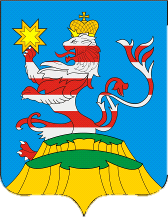 ПОСАДСКИЙВЕСТНИК2023январь, 30,понедельник,№ 4Чăваш  РеспубликинСĕнтĕрвăрри муниципаллă округĕн администрацийĕЙ Ы Ш Ă Н У        №Сĕнтĕрвăрри хули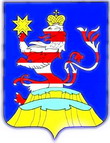 Чувашская  РеспубликаАдминистрацияМариинско-Посадскогомуниципального округа П О С Т А Н О В Л Е Н И Е 24.01.2023  № 38г. Мариинский  ПосадОб утверждении муниципальной Программы Мариинско-Посадского муниципального округа Чувашской Республики «Модернизация и развитие сферы жилищно-коммунального хозяйства Мариинско-Посадского муниципального округа» на 2023-2035 гг.  Об утверждении муниципальной Программы Мариинско-Посадского муниципального округа Чувашской Республики «Модернизация и развитие сферы жилищно-коммунального хозяйства Мариинско-Посадского муниципального округа» на 2023-2035 гг.  Ответственный исполнитель муниципальной программы-Отдел строительства, дорожного хозяйства и благоустройства администрации Мариинско-Посадского муниципального округа.Участники муниципальнойпрограммы-структурные подразделения администрации Мариинско-Посадского муниципального округа Чувашской Республики;МУП ЖКХ Мариинско-Посадского городского поселения (по согласованию);МУП ЖКУ Шоршелского сельского поселения (по согласованию)                                       Ресурсоснабжающие организации (по согласованию).Подпрограммы муниципальной программы-"Модернизация коммунальной инфраструктуры на территории Мариинско-Посадского муниципального округа Чувашской Республики";«Развитие систем коммунальной инфраструктуры и объектов, используемых для очистки сточных вод»Цель муниципальной программы-обеспечение населения Мариинско-Посадского муниципального округа Чувашской Республики питьевой водой, соответствующей требованиям безопасности и безвредности, установленным санитарно-эпидемиологическими правилами, в объеме, достаточном для жизнедеятельности;улучшение состояния здоровья жителей и социально-экологической обстановки на территории Мариинско-Посадского муниципального округа Чувашской Республики;создание условий для приведения коммунальной инфраструктуры в соответствие со стандартами качества, обеспечивающими комфортные и безопасные условия проживания населения;Задачи муниципальнойпрограммы-повышение эффективности работы коммунальных котельных, снижение потерь при транспортировке тепловой энергии;строительство и модернизация систем водоснабжения, водоотведения и очистки сточных вод в рамках реализации инвестиционных проектов;внедрение новых технологий обработки воды на водоочистных станциях;содействие развитию конкуренции в сфере жилищно-коммунального хозяйства и коммунальной инфраструктурыЦелевые индикаторы и показатели муниципальной программы-достижение к 2036 году следующих целевых индикаторов и показателей:удовлетворенность граждан качеством жилищно-коммунальных услуг - 90 процентов;доля населения Мариинско-Посадского муниципального округа Чувашской Республики, обеспеченного качественной питьевой водой из систем централизованного водоснабжения, - 90 процентов;Сроки и этапы реализации муниципальной программы-2023 - 2035 годы;Объемы финансирования муниципальной программы с разбивкой по годам реализации-прогнозируемый объем финансирования мероприятий Муниципальной программы в 2023 - 2035 годах составляет 13 152,1 тыс. рублей, в том числе:в 2023 году – 11 432,1 тыс. рублей;в 2024 году – 860,00 тыс. рублей;в 2025 году – 860,00 тыс. рублей;в 2026 - 2030 годах – 0,0 тыс. рублей;в 2031 - 2035 годах – 0,0 тыс. рублей;из них средства:федерального бюджета - 0,0 тыс. рублей, в том числе:в 2023 году - 0,0 тыс. рублей;в 2024 году - 0,0 тыс. рублей;в 2025 году - 0,0 тыс. рублей;в 2026 - 2030 годах - 0,0 тыс. рублей;в 2031 - 2035 годах - 0,0 тыс. рублей;республиканского бюджета – 10 422,1 тыс. рублей, в том числе:в 2023 году – 10 422,1 тыс. рублей;в 2024 году - 0,0 тыс. рублей;в 2025 году - 0,0 тыс. рублей;в 2026 - 2030 годах - 0,0 тыс. рублей;в 2031 - 2035 годах - 0,0 тыс. рублей;местного бюджета – 2 730,00 тыс. рублей, в том числе:в 2023 году – 1010,00 тыс. рублей;в 2024 году – 860,00 тыс. рублей;в 2025 году -  860,00 тыс. рублей;в 2026 - 2030 годах – 0,0  тыс. рублей;в 2031 - 2035 годах - 0,0 тыс. рублей;Объемы и источники финансирования муниципальной программы уточняются при формировании бюджета  Мариинско-Посадского муниципального округа Чувашской Республики на очередной финансовый год и плановый периодОжидаемые результаты реализации муниципальной программы-реализация муниципальной программы позволит обеспечить:повышение качества и надежности теплоснабжения;строительство новых сетей теплоснабжения, водоснабжения, водоотведения;повышение инвестиционной активности частных инвесторов;повышение качества жизни населения.N ппЦелевой индикатор и показатель (наименование)Единица измеренияЗначения целевых индикаторов и показателейЗначения целевых индикаторов и показателейЗначения целевых индикаторов и показателейЗначения целевых индикаторов и показателейЗначения целевых индикаторов и показателейN ппЦелевой индикатор и показатель (наименование)Единица измерения2023 г.2024 г.2025 г.2030 г.2035 г.12345678Муниципальной программы Мариинско-Посадского  муниципального округа Чувашской Республики "Модернизация и развитие сферы жилищно-коммунального хозяйства"Муниципальной программы Мариинско-Посадского  муниципального округа Чувашской Республики "Модернизация и развитие сферы жилищно-коммунального хозяйства"Муниципальной программы Мариинско-Посадского  муниципального округа Чувашской Республики "Модернизация и развитие сферы жилищно-коммунального хозяйства"Муниципальной программы Мариинско-Посадского  муниципального округа Чувашской Республики "Модернизация и развитие сферы жилищно-коммунального хозяйства"Муниципальной программы Мариинско-Посадского  муниципального округа Чувашской Республики "Модернизация и развитие сферы жилищно-коммунального хозяйства"Муниципальной программы Мариинско-Посадского  муниципального округа Чувашской Республики "Модернизация и развитие сферы жилищно-коммунального хозяйства"Муниципальной программы Мариинско-Посадского  муниципального округа Чувашской Республики "Модернизация и развитие сферы жилищно-коммунального хозяйства"Муниципальной программы Мариинско-Посадского  муниципального округа Чувашской Республики "Модернизация и развитие сферы жилищно-коммунального хозяйства"1.Удовлетворенность граждан качеством жилищно-коммунальных услугпроцентов87879090902.Доля населения Мариинско-Посадского  муниципального округа Чувашской Республики, обеспеченного качественной питьевой водой из систем централизованного водоснабженияпроцентов8286878890Подпрограмма "Модернизация коммунальной инфраструктуры на территории Мариинско-Посадского  муниципального округа Чувашской Республики"Подпрограмма "Модернизация коммунальной инфраструктуры на территории Мариинско-Посадского  муниципального округа Чувашской Республики"Подпрограмма "Модернизация коммунальной инфраструктуры на территории Мариинско-Посадского  муниципального округа Чувашской Республики"Подпрограмма "Модернизация коммунальной инфраструктуры на территории Мариинско-Посадского  муниципального округа Чувашской Республики"Подпрограмма "Модернизация коммунальной инфраструктуры на территории Мариинско-Посадского  муниципального округа Чувашской Республики"Подпрограмма "Модернизация коммунальной инфраструктуры на территории Мариинско-Посадского  муниципального округа Чувашской Республики"Подпрограмма "Модернизация коммунальной инфраструктуры на территории Мариинско-Посадского  муниципального округа Чувашской Республики"Подпрограмма "Модернизация коммунальной инфраструктуры на территории Мариинско-Посадского  муниципального округа Чувашской Республики"1.Количество прекращений подачи тепловой энергии, теплоносителя в результате технологических нарушений на источниках тепловой энергии на 1 Гкал/час установленной мощностиед./Гкал000002.Количество прекращений подачи тепловой энергии, теплоносителя в результате технологических нарушений на тепловых сетях на 1 кмед./км000003.Замена ветхих тепловых сетейкм3,03,03,00,00,04.Количество многоквартирных домов, в которых проведен капитальный ремонтединиц100005.Строительство объектов инженерной инфраструктуры на земельных участках, предоставленных многодетным семьям Мариинско-Посадского  муниципального округа Чувашской Республики.единиц000006.Обеспечение мероприятий по капитальному ремонту многоквартирных домов, Мариинско-Посадского  муниципального округа Чувашской Республики%100100100100100Подпрограмма " Развитие систем коммунальной инфраструктуры и объектов, используемых для очистки сточных вод "Подпрограмма " Развитие систем коммунальной инфраструктуры и объектов, используемых для очистки сточных вод "Подпрограмма " Развитие систем коммунальной инфраструктуры и объектов, используемых для очистки сточных вод "Подпрограмма " Развитие систем коммунальной инфраструктуры и объектов, используемых для очистки сточных вод "Подпрограмма " Развитие систем коммунальной инфраструктуры и объектов, используемых для очистки сточных вод "Подпрограмма " Развитие систем коммунальной инфраструктуры и объектов, используемых для очистки сточных вод "Подпрограмма " Развитие систем коммунальной инфраструктуры и объектов, используемых для очистки сточных вод "Подпрограмма " Развитие систем коммунальной инфраструктуры и объектов, используемых для очистки сточных вод "1.Доля уличной водопроводной сети, нуждающейся в замене, в общем протяжении водопроводной сетипроцентов31302824202.Доля уличной канализационной сети, нуждающейся в замене, в общем протяжении канализационной сетипроцентов30292826223.Количество крупных объектов, построенных и реконструированных на территории Мариинско-Посадского  муниципального округа Чувашской Республикиединиц000004.Доля населения Мариинско-Посадского  муниципального округа Чувашской Республики, обеспеченного централизованными услугами водоотведенияпроцентов19191920205.Доля объема сточных вод, пропущенных через очистные сооружения, в общем объеме сточных водпроцентов100100100100100СтатусНаименование государственной программы Чувашской Республики, подпрограммы государственной программы Чувашской Республики (основного мероприятия)Код бюджетной классификацииКод бюджетной классификацииИсточники финансированияРасходы по годам, тыс. рублейРасходы по годам, тыс. рублейРасходы по годам, тыс. рублейРасходы по годам, тыс. рублейРасходы по годам, тыс. рублейСтатусНаименование государственной программы Чувашской Республики, подпрограммы государственной программы Чувашской Республики (основного мероприятия)главный распорядитель бюджетных средствцелевая статья расходовИсточники финансирования2023202420252026-20302031-203512345678910Муниципальная программа"Модернизация и развитие сферы жилищно-коммунального комплекса"903А100 000000  всего11432,1860,00860,000,00,0Муниципальная программа"Модернизация и развитие сферы жилищно-коммунального комплекса"xxфедеральный бюджет0,00,00,00,00,0Муниципальная программа"Модернизация и развитие сферы жилищно-коммунального комплекса"903А100000000республиканский бюджет Чувашской Республики10422,10,0860,000,00,0Муниципальная программа"Модернизация и развитие сферы жилищно-коммунального комплекса"903А100000000местный бюджет860,00 860,000,0 0,0 0,0 Подпрограмма"Модернизация коммунальной инфраструктуры на территории Мариинско-Посадского муниципального округа Чувашской Республики"903А110000000всего1010,00860,00860,000,00,0Подпрограмма"Модернизация коммунальной инфраструктуры на территории Мариинско-Посадского муниципального округа Чувашской Республики"xxфедеральный бюджет0,00,00,00,00,0Подпрограмма"Модернизация коммунальной инфраструктуры на территории Мариинско-Посадского муниципального округа Чувашской Республики"903А110000000республиканский бюджет Чувашской Республики0,00,00,00,00,0Подпрограмма"Модернизация коммунальной инфраструктуры на территории Мариинско-Посадского муниципального округа Чувашской Республики"903А110000000местный бюджет1010,00860,00860,000,00,0Подпрограмма"Развитие систем коммунальной инфраструктуры и объектов, используемых для очистки сточных вод»903А120000000всего10422,10,0 0,0 0,0 0,0 Подпрограмма"Развитие систем коммунальной инфраструктуры и объектов, используемых для очистки сточных вод»xxфедеральный бюджет0,00,00,00,00,0Подпрограмма"Развитие систем коммунальной инфраструктуры и объектов, используемых для очистки сточных вод»903А120000000республиканский бюджет Чувашской Республики10422,10,00,00,00,0Подпрограмма"Развитие систем коммунальной инфраструктуры и объектов, используемых для очистки сточных вод»903А120000000местный бюджет0,00,00,00,00,0Ответственный исполнитель подпрограммы-Отдел строительства, дорожного хозяйства и благоустройства администрации Мариинско-Посадского муниципального округа.Цель подпрограммы-приведение коммунальной инфраструктуры в соответствие со стандартами качества, обеспечивающими комфортные и безопасные условия проживания населения;Задачи подпрограммы-модернизация коммунальной инфраструктуры для сокращения будущих расходов на текущий ремонт и экономии энергоресурсов;привлечение частных инвестиций в модернизацию коммунальной инфраструктуры;Целевые индикаторы и показатели подпрограммы-к 2036 году будут достигнуты следующие целевые индикаторы и показатели:количество прекращений подачи тепловой энергии, теплоносителя в результате технологических нарушений на источниках тепловой энергии на 1 Гкал/час установленной мощности - 0 ед./Гкал; количество прекращений подачи тепловой энергии, теплоносителя в результате технологических нарушений на тепловых сетях на 1 км сетей - 0 ед./км;количество многоквартирных домов, в которых проведен капитальный ремонт, - 6 домов (ежегодно)Сроки и этапы реализации подпрограммы-2023 - 2035 годы:Объемы финансирования подпрограммы с разбивкой по годам реализации подпрограммы-прогнозируемые объемы финансирования подпрограммы в 2023 - 2035 годах составляют 2 730,00 тыс. рублей, в том числе:в 2023 году – 1010,00 тыс. рублей;в 2024 году – 860,00 тыс. рублей;в 2025 году – 860,00 тыс. рублей;в 2026 - 2030 годах - 0,0 тыс. рублей;в 2031 - 2035 годах - 0,0 тыс. рублей;из них средства:федерального бюджета - 0,0 тыс. рублей, в том числе:в 2023 году - 0,0 тыс. рублей;в 2024 году - 0,0 тыс. рублей;в 2025 году - 0,0 тыс. рублей;в 2026 - 2030 годах - 0,0 тыс. рублей;в 2031 - 2035 годах - 0,0 тыс. рублей;республиканского бюджета –0,00 тыс. рублей, в том числе:в 2023 году - 0,0 тыс. рублей;в 2024 году - 0,0 тыс. рублей;в 2025 году - 0,0 тыс. рублей;в 2026 - 2030 годах - 0,0 тыс. рублей;в 2031 - 2035 годах - 0,0 тыс. рублей;местного бюджета – 2 730,00 тыс. рублей, в том числе:в 2023 году – 1010,00 тыс. рублей;в 2024 году – 860,00 тыс. рублей;в 2025 году – 860,00 тыс. рублей;в 2026 - 2030 годах - 0,0 тыс. рублей;в 2031 - 2035 годах - 0,0 тыс. рублей;Объемы и источники финансирования муниципальной программы уточняются при формировании бюджета Мариинско-Посадского муниципального округа Чувашской Республики на очередной финансовый год и плановый периодОжидаемые результаты реализации подпрограммы-реализация подпрограммы должна обеспечить:повышение качества и надежности оказания коммунальных услуг в сфере теплоснабжения;привлечение инвестиций в коммунальную инфраструктуру;улучшение потребительских и эксплуатационных характеристик жилищного фонда.СтатусНаименование подпрограммы муниципальной программы Чувашской Республики, основного мероприятия, мероприятияЗадача подпрограммы муниципальной программы Чувашской РеспубликиОтветственный исполнитель, соисполнители, участникиКод бюджетной классификацииКод бюджетной классификацииКод бюджетной классификацииКод бюджетной классификацииИсточники финансированияРасходы по годам, тыс. рублейРасходы по годам, тыс. рублейРасходы по годам, тыс. рублейРасходы по годам, тыс. рублейРасходы по годам, тыс. рублейСтатусНаименование подпрограммы муниципальной программы Чувашской Республики, основного мероприятия, мероприятияЗадача подпрограммы муниципальной программы Чувашской РеспубликиОтветственный исполнитель, соисполнители, участникиглавный распорядитель бюджетных средствраздел, подразделцелевая статья расходовгруппа (подгруппа) вида расходовИсточники финансирования2023202420252026-20302031-20351234567891011121314Подпрограмма"Модернизация коммунальной инфраструктуры на территории Мариинско-Посадского муниципального округа Чувашской Республики"ответственный исполнитель - администрация Мариинско-Посадского муниципального округа Чувашской Республики90305010502А110000000414244всего1010,00860,00860,000,00,0Подпрограмма"Модернизация коммунальной инфраструктуры на территории Мариинско-Посадского муниципального округа Чувашской Республики"ответственный исполнитель - администрация Мариинско-Посадского муниципального округа Чувашской Республикиххххфедеральный бюджет0,00,00,00,00,0Подпрограмма"Модернизация коммунальной инфраструктуры на территории Мариинско-Посадского муниципального округа Чувашской Республики"ответственный исполнитель - администрация Мариинско-Посадского муниципального округа Чувашской Республики90305010502А110000000414244республиканский бюджет Чувашской Республики0,00,00,00,00,0Подпрограмма"Модернизация коммунальной инфраструктуры на территории Мариинско-Посадского муниципального округа Чувашской Республики"ответственный исполнитель - администрация Мариинско-Посадского муниципального округа Чувашской Республики9030501А110300000414244местный бюджет1010,00860,00860,000,00,0Цель "Приведение коммунальной инфраструктуры в соответствие со стандартами качества, обеспечивающими комфортные и безопасные условия проживания населения"Цель "Приведение коммунальной инфраструктуры в соответствие со стандартами качества, обеспечивающими комфортные и безопасные условия проживания населения"Цель "Приведение коммунальной инфраструктуры в соответствие со стандартами качества, обеспечивающими комфортные и безопасные условия проживания населения"Цель "Приведение коммунальной инфраструктуры в соответствие со стандартами качества, обеспечивающими комфортные и безопасные условия проживания населения"Цель "Приведение коммунальной инфраструктуры в соответствие со стандартами качества, обеспечивающими комфортные и безопасные условия проживания населения"Цель "Приведение коммунальной инфраструктуры в соответствие со стандартами качества, обеспечивающими комфортные и безопасные условия проживания населения"Цель "Приведение коммунальной инфраструктуры в соответствие со стандартами качества, обеспечивающими комфортные и безопасные условия проживания населения"Цель "Приведение коммунальной инфраструктуры в соответствие со стандартами качества, обеспечивающими комфортные и безопасные условия проживания населения"Цель "Приведение коммунальной инфраструктуры в соответствие со стандартами качества, обеспечивающими комфортные и безопасные условия проживания населения"Цель "Приведение коммунальной инфраструктуры в соответствие со стандартами качества, обеспечивающими комфортные и безопасные условия проживания населения"Цель "Приведение коммунальной инфраструктуры в соответствие со стандартами качества, обеспечивающими комфортные и безопасные условия проживания населения"Цель "Приведение коммунальной инфраструктуры в соответствие со стандартами качества, обеспечивающими комфортные и безопасные условия проживания населения"Цель "Приведение коммунальной инфраструктуры в соответствие со стандартами качества, обеспечивающими комфортные и безопасные условия проживания населения"Цель "Приведение коммунальной инфраструктуры в соответствие со стандартами качества, обеспечивающими комфортные и безопасные условия проживания населения"Основное мероприятие 1 Обеспечение качества жилищно-коммунальных услуг.модернизация коммунальной инфраструктурыответственный исполнитель - администрация Мариинско-Посадского муниципального округа Чувашской Республики9030502А110100000414всего0,00,00,00,00,0Основное мероприятие 1 Обеспечение качества жилищно-коммунальных услуг.модернизация коммунальной инфраструктурыответственный исполнитель - администрация Мариинско-Посадского муниципального округа Чувашской Республикиххххфедеральный бюджет0,00,00,00,00,0Основное мероприятие 1 Обеспечение качества жилищно-коммунальных услуг.модернизация коммунальной инфраструктурыответственный исполнитель - администрация Мариинско-Посадского муниципального округа Чувашской Республикиреспубликанский бюджет Чувашской Республики0,00,00,00,00,0Основное мероприятие 1 Обеспечение качества жилищно-коммунальных услуг.модернизация коммунальной инфраструктурыответственный исполнитель - администрация Мариинско-Посадского муниципального округа Чувашской Республикиместный бюджет0,00,00,00,00,0Мероприятие 1.1Строительство блочно-модульных котельных в микрорайонах "Коновалово" и "Советская" г. Мариинский Посад, в том числе проектно-изыскательские работы.9030502А11011794Б414всего0,00,00,00,00,0Мероприятие 1.1Строительство блочно-модульных котельных в микрорайонах "Коновалово" и "Советская" г. Мариинский Посад, в том числе проектно-изыскательские работы.ххххфедеральный бюджет0,00,00,00,00,0Мероприятие 1.1Строительство блочно-модульных котельных в микрорайонах "Коновалово" и "Советская" г. Мариинский Посад, в том числе проектно-изыскательские работы.9030502А11011794Б414республиканский бюджет Чувашской Республики0,00,00,00,00,0Мероприятие 1.1Строительство блочно-модульных котельных в микрорайонах "Коновалово" и "Советская" г. Мариинский Посад, в том числе проектно-изыскательские работы.ххххместный бюджет0,00,00,00,00,0Целевые индикаторы и показатели подпрограммы, увязанные с основным мероприятием 1Количество прекращений подачи тепловой энергии, теплоносителя в результате технологических нарушений на источниках тепловой энергии на 1 Гкал/час установленной мощности, ед./ГкалКоличество прекращений подачи тепловой энергии, теплоносителя в результате технологических нарушений на источниках тепловой энергии на 1 Гкал/час установленной мощности, ед./ГкалКоличество прекращений подачи тепловой энергии, теплоносителя в результате технологических нарушений на источниках тепловой энергии на 1 Гкал/час установленной мощности, ед./ГкалКоличество прекращений подачи тепловой энергии, теплоносителя в результате технологических нарушений на источниках тепловой энергии на 1 Гкал/час установленной мощности, ед./ГкалКоличество прекращений подачи тепловой энергии, теплоносителя в результате технологических нарушений на источниках тепловой энергии на 1 Гкал/час установленной мощности, ед./ГкалКоличество прекращений подачи тепловой энергии, теплоносителя в результате технологических нарушений на источниках тепловой энергии на 1 Гкал/час установленной мощности, ед./ГкалКоличество прекращений подачи тепловой энергии, теплоносителя в результате технологических нарушений на источниках тепловой энергии на 1 Гкал/час установленной мощности, ед./Гкалх00000Целевые индикаторы и показатели подпрограммы, увязанные с основным мероприятием 1Количество прекращений подачи тепловой энергии, теплоносителя в результате технологических нарушений на тепловых сетях на 1 км, ед./кмКоличество прекращений подачи тепловой энергии, теплоносителя в результате технологических нарушений на тепловых сетях на 1 км, ед./кмКоличество прекращений подачи тепловой энергии, теплоносителя в результате технологических нарушений на тепловых сетях на 1 км, ед./кмКоличество прекращений подачи тепловой энергии, теплоносителя в результате технологических нарушений на тепловых сетях на 1 км, ед./кмКоличество прекращений подачи тепловой энергии, теплоносителя в результате технологических нарушений на тепловых сетях на 1 км, ед./кмКоличество прекращений подачи тепловой энергии, теплоносителя в результате технологических нарушений на тепловых сетях на 1 км, ед./кмКоличество прекращений подачи тепловой энергии, теплоносителя в результате технологических нарушений на тепловых сетях на 1 км, ед./кмх00000Целевые индикаторы и показатели подпрограммы, увязанные с основным мероприятием 1Замена ветхих тепловых сетей, кмЗамена ветхих тепловых сетей, кмЗамена ветхих тепловых сетей, кмЗамена ветхих тепловых сетей, кмЗамена ветхих тепловых сетей, кмЗамена ветхих тепловых сетей, кмЗамена ветхих тепловых сетей, кмх33333Мероприятие 1.2Реализация отдельных полномочий в области обращения с твердыми коммунальными отходамиответственный исполнитель - администрация Мариинско-Посадского муниципального округа Чувашской Республики9030502А110119760244всего0,00,00,00,00,0Мероприятие 1.2Реализация отдельных полномочий в области обращения с твердыми коммунальными отходамиответственный исполнитель - администрация Мариинско-Посадского муниципального округа Чувашской Республикиххххфедеральный бюджет0,00,00,00,00,0Мероприятие 1.2Реализация отдельных полномочий в области обращения с твердыми коммунальными отходамиответственный исполнитель - администрация Мариинско-Посадского муниципального округа Чувашской Республики9030502А110119760244республиканский бюджет Чувашской Республики0,00,00,00,00,0Мероприятие 1.2Реализация отдельных полномочий в области обращения с твердыми коммунальными отходамиответственный исполнитель - администрация Мариинско-Посадского муниципального округа Чувашской Республикиххххместный бюджет0,00,00,00,00,0Мероприятие 1.3Погашение просроченной задолженности за потребленный муниципальными теплоснабжающими организациями природный газответственный исполнитель - администрация Мариинско-Посадского муниципального округа Чувашской Республики9030502А110120090540всего0,00,00,00,00,0Мероприятие 1.3Погашение просроченной задолженности за потребленный муниципальными теплоснабжающими организациями природный газответственный исполнитель - администрация Мариинско-Посадского муниципального округа Чувашской Республикиххххфедеральный бюджет0,00,00,00,00,0Мероприятие 1.3Погашение просроченной задолженности за потребленный муниципальными теплоснабжающими организациями природный газответственный исполнитель - администрация Мариинско-Посадского муниципального округа Чувашской Республики9030502А110120090540республиканский бюджет Чувашской Республики0,00,00,00,00,0Мероприятие 1.3Погашение просроченной задолженности за потребленный муниципальными теплоснабжающими организациями природный газответственный исполнитель - администрация Мариинско-Посадского муниципального округа Чувашской Республикиххххместный бюджет0,00,00,00,00,0Цель "Приведение коммунальной инфраструктуры в соответствие со стандартами качества, обеспечивающими комфортные и безопасные условия проживания населения"Цель "Приведение коммунальной инфраструктуры в соответствие со стандартами качества, обеспечивающими комфортные и безопасные условия проживания населения"Цель "Приведение коммунальной инфраструктуры в соответствие со стандартами качества, обеспечивающими комфортные и безопасные условия проживания населения"Цель "Приведение коммунальной инфраструктуры в соответствие со стандартами качества, обеспечивающими комфортные и безопасные условия проживания населения"Цель "Приведение коммунальной инфраструктуры в соответствие со стандартами качества, обеспечивающими комфортные и безопасные условия проживания населения"Цель "Приведение коммунальной инфраструктуры в соответствие со стандартами качества, обеспечивающими комфортные и безопасные условия проживания населения"Цель "Приведение коммунальной инфраструктуры в соответствие со стандартами качества, обеспечивающими комфортные и безопасные условия проживания населения"Цель "Приведение коммунальной инфраструктуры в соответствие со стандартами качества, обеспечивающими комфортные и безопасные условия проживания населения"Цель "Приведение коммунальной инфраструктуры в соответствие со стандартами качества, обеспечивающими комфортные и безопасные условия проживания населения"Цель "Приведение коммунальной инфраструктуры в соответствие со стандартами качества, обеспечивающими комфортные и безопасные условия проживания населения"Цель "Приведение коммунальной инфраструктуры в соответствие со стандартами качества, обеспечивающими комфортные и безопасные условия проживания населения"Цель "Приведение коммунальной инфраструктуры в соответствие со стандартами качества, обеспечивающими комфортные и безопасные условия проживания населения"Цель "Приведение коммунальной инфраструктуры в соответствие со стандартами качества, обеспечивающими комфортные и безопасные условия проживания населения"Цель "Приведение коммунальной инфраструктуры в соответствие со стандартами качества, обеспечивающими комфортные и безопасные условия проживания населения"Основное мероприятие 2Улучшение потребительских и эксплуатационных характеристик жилищного фонда, обеспечивающих гражданам безопасные и комфортные условия проживаниямодернизация коммунальной инфраструктурыответственный исполнитель - администрация Мариинско-Посадского муниципального округа Чувашской Республики9030501А110370000244всего1010,00860,00860,000,00,0Основное мероприятие 2Улучшение потребительских и эксплуатационных характеристик жилищного фонда, обеспечивающих гражданам безопасные и комфортные условия проживаниямодернизация коммунальной инфраструктурыответственный исполнитель - администрация Мариинско-Посадского муниципального округа Чувашской Республикиххххфедеральный бюджет0,00,00,00,00,0Основное мероприятие 2Улучшение потребительских и эксплуатационных характеристик жилищного фонда, обеспечивающих гражданам безопасные и комфортные условия проживаниямодернизация коммунальной инфраструктурыответственный исполнитель - администрация Мариинско-Посадского муниципального округа Чувашской Республикиххххреспубликанский бюджет Чувашской Республики0,00,00,00,00,0Основное мероприятие 2Улучшение потребительских и эксплуатационных характеристик жилищного фонда, обеспечивающих гражданам безопасные и комфортные условия проживаниямодернизация коммунальной инфраструктурыответственный исполнитель - администрация Мариинско-Посадского муниципального округа Чувашской Республики9030501А110370000244местный бюджет1010,00860,00860,000,00,0Мероприятие 2.1.Осуществление функций по использованию муниципального жилищного фонда, содержание муниципального жилищного фонда, в том числе муниципальных нежилых помещений, не обремененных договорными обязательствамиответственный исполнитель - администрация Мариинско-Посадского муниципального округа Чувашской Республики9030501А110372950244всего150,000,00,00,00,0Мероприятие 2.1.Осуществление функций по использованию муниципального жилищного фонда, содержание муниципального жилищного фонда, в том числе муниципальных нежилых помещений, не обремененных договорными обязательствамиответственный исполнитель - администрация Мариинско-Посадского муниципального округа Чувашской Республикиххххфедеральный бюджет0,00,00,00,00,0Мероприятие 2.1.Осуществление функций по использованию муниципального жилищного фонда, содержание муниципального жилищного фонда, в том числе муниципальных нежилых помещений, не обремененных договорными обязательствамиответственный исполнитель - администрация Мариинско-Посадского муниципального округа Чувашской Республикиххххреспубликанский бюджет Чувашской Республики0,00,00,00,00,0Мероприятие 2.1.Осуществление функций по использованию муниципального жилищного фонда, содержание муниципального жилищного фонда, в том числе муниципальных нежилых помещений, не обремененных договорными обязательствамиответственный исполнитель - администрация Мариинско-Посадского муниципального округа Чувашской Республики9030501А110372950244местный бюджет150,000,00,00,00,0Мероприятие 2.2.Обеспечение мероприятий по капитальному ремонту многоквартирных домов, находящихся в муниципальной собственностиответственный исполнитель - администрация Мариинско-Посадского муниципального округа Чувашской Республики9030501А110372770244всего860,00860,00860,000,00,0Мероприятие 2.2.Обеспечение мероприятий по капитальному ремонту многоквартирных домов, находящихся в муниципальной собственностиответственный исполнитель - администрация Мариинско-Посадского муниципального округа Чувашской Республикиххххфедеральный бюджет0,00,00,00,00,0Мероприятие 2.2.Обеспечение мероприятий по капитальному ремонту многоквартирных домов, находящихся в муниципальной собственностиответственный исполнитель - администрация Мариинско-Посадского муниципального округа Чувашской Республикиххххреспубликанский бюджет Чувашской Республики0,00,00,00,00,0Мероприятие 2.2.Обеспечение мероприятий по капитальному ремонту многоквартирных домов, находящихся в муниципальной собственностиответственный исполнитель - администрация Мариинско-Посадского муниципального округа Чувашской Республики9030501А110372770244местный бюджет860,00860,00860,000,00,0Ответственный исполнитель подпрограммы-Отдел строительства, дорожного хозяйства и благоустройства администрации Мариинско-Посадского муниципального округа.Цели подпрограммы-повышение качества питьевой воды для населения Мариинско-Посадского муниципального округа Чувашской Республики;улучшение социально-экологической обстановки на территории Мариинско-Посадского муниципального округа Чувашской Республики;восстановление источников питьевого водоснабженияЗадачи подпрограммы-повышение качества питьевой воды посредством модернизации систем водоснабжения с использованием перспективных технологий;повышение эффективности и надежности функционирования систем водообеспечения за счет реализации водоохранных, технических и санитарных мероприятий;предотвращение загрязнения источников питьевого водоснабженияЦелевые индикаторы и показатели подпрограммы-к 2036 году будут достигнуты следующие целевые индикаторы и показатели:доля уличной водопроводной сети, нуждающейся в замене, в общем протяжении водопроводной сети - 20 процентов;доля уличной канализационной сети, нуждающейся в замене, в общем протяжении канализационной сети - 22 процента;доля населения Мариинско-Посадского муниципального округа Чувашской Республики, обеспеченного качественной питьевой водой из систем централизованного водоснабжения, - 87 процентов;доля населения Мариинско-Посадского муниципального округа Чувашской Республики, обеспеченного централизованными услугами водоотведения, - 20 процентов;доля объема сточных вод, пропущенных через очистные сооружения, в общем объеме сточных вод - 100 процентовЭтапы и сроки реализации подпрограммы-2023 - 2035 годы:Объемы финансирования подпрограммы с разбивкой по годам реализации-прогнозируемые объемы финансирования мероприятий подпрограммы в 2023 - 2035 годах составляют 10 422,1 тыс. рублей, в том числе:в 2023 году – 10 422,1 тыс. рублей;в 2024 году – 0,0 тыс. рублей;в 2025 году – 0,0 тыс. рублей;в 2026 - 2030 годах - тыс. рублей;в 2031 - 2035 годах - тыс. рублей;из них средства:федерального бюджета - 0,0 тыс. рублей, в том числе:в 2023 году - 0,0 тыс. рублей;в 2024 году - 0,0 тыс. рублей;в 2025 году - 0,0 тыс. рублей;в 2026 - 2030 годах - 0,0 тыс. рублей;в 2031 - 2035 годах - 0,0 тыс. рублей;республиканского бюджета Чувашской Республики – 10 422,1тыс. рублей, в том числе:в 2023 году – 10 422,1 тыс. рублей;в 2024 году - 0,0 тыс. рублей;в 2025 году - 0,0 тыс. рублей;в 2026 - 2030 годах - 0,0 тыс. рублей;в 2031 - 2035 годах - 0,0 тыс. рублей;местного бюджета - 0,0 тыс. рублей, в том числе:в 2023 году - 0,0 тыс. рублей;в 2024 году - 0,0 тыс. рублей;в 2025 году - 0,0 0 тыс. рублей;в 2026 - 2030 годах - 0,0 тыс. рублей;в 2031 - 2035 годах - 0,0 тыс. рублей;Объемы финансирования мероприятий подпрограммы подлежат ежегодному уточнению исходя из возможностей бюджетов всех уровнейОжидаемые результаты реализации подпрограммы-реализация подпрограммы должна обеспечить:увеличение доли населения, обеспеченного питьевой водой, отвечающей обязательным требованиям безопасности;повышение доступности для населения услуг централизованных систем водоснабжения, водоотведения и очистки сточных вод;сокращение потерь воды в сетях централизованного водоснабжения с одновременным уменьшением числа аварий в системах водоснабжения, водоотведения и очистки сточных вод;увеличение доли сточных вод, соответствующих нормативам.СтатусНаименование подпрограммы муниципальной программы Чувашской Республики, основного мероприятия, мероприятияЗадача подпрограммы муниципальной программы Чувашской РеспубликиОтветственный исполнитель, соисполнители, участникиКод бюджетной классификацииКод бюджетной классификацииКод бюджетной классификацииКод бюджетной классификацииИсточники финансированияРасходы по годам, тыс. рублейРасходы по годам, тыс. рублейРасходы по годам, тыс. рублейРасходы по годам, тыс. рублейРасходы по годам, тыс. рублейСтатусНаименование подпрограммы муниципальной программы Чувашской Республики, основного мероприятия, мероприятияЗадача подпрограммы муниципальной программы Чувашской РеспубликиОтветственный исполнитель, соисполнители, участникиглавный распорядитель бюджетных средствраздел, подразделцелевая статья расходовгруппа (подгруппа) вида расходовИсточники финансирования2023202420252026-20302031-20351234567891011121314Подпрограмма"Развитие систем коммунальной инфраструктуры и объектов, используемых для очистки сточных вод"ответственный исполнитель - администрация Мариинско-Посадского муниципального округа9030502А120000000520всего10422,10,00,00,00,0Подпрограмма"Развитие систем коммунальной инфраструктуры и объектов, используемых для очистки сточных вод"ответственный исполнитель - администрация Мариинско-Посадского муниципального округаххххфедеральный бюджет0,00,00,00,00,0Подпрограмма"Развитие систем коммунальной инфраструктуры и объектов, используемых для очистки сточных вод"ответственный исполнитель - администрация Мариинско-Посадского муниципального округа9030502А1202S8940522республиканский бюджет Чувашской Республики10422,10,00,00,00,0Подпрограмма"Развитие систем коммунальной инфраструктуры и объектов, используемых для очистки сточных вод"ответственный исполнитель - администрация Мариинско-Посадского муниципального округаххххместный бюджет0,00,00,00,00,0Цель "Улучшение социально-экологической обстановки на территории Мариинско-Посадского муниципального округа Чувашской Республики"Цель "Улучшение социально-экологической обстановки на территории Мариинско-Посадского муниципального округа Чувашской Республики"Цель "Улучшение социально-экологической обстановки на территории Мариинско-Посадского муниципального округа Чувашской Республики"Цель "Улучшение социально-экологической обстановки на территории Мариинско-Посадского муниципального округа Чувашской Республики"Цель "Улучшение социально-экологической обстановки на территории Мариинско-Посадского муниципального округа Чувашской Республики"Цель "Улучшение социально-экологической обстановки на территории Мариинско-Посадского муниципального округа Чувашской Республики"Цель "Улучшение социально-экологической обстановки на территории Мариинско-Посадского муниципального округа Чувашской Республики"Цель "Улучшение социально-экологической обстановки на территории Мариинско-Посадского муниципального округа Чувашской Республики"Цель "Улучшение социально-экологической обстановки на территории Мариинско-Посадского муниципального округа Чувашской Республики"Цель "Улучшение социально-экологической обстановки на территории Мариинско-Посадского муниципального округа Чувашской Республики"Цель "Улучшение социально-экологической обстановки на территории Мариинско-Посадского муниципального округа Чувашской Республики"Цель "Улучшение социально-экологической обстановки на территории Мариинско-Посадского муниципального округа Чувашской Республики"Цель "Улучшение социально-экологической обстановки на территории Мариинско-Посадского муниципального округа Чувашской Республики"Цель "Улучшение социально-экологической обстановки на территории Мариинско-Посадского муниципального округа Чувашской Республики"Основное мероприятие 1Развитие системы водоснабженияпредотвращение загрязнения источников питьевого водоснабженияответственный исполнитель - Администрация Мариинско-Посадского муниципального округа9030502А120200000522всего10422,10,00,00,00,0Основное мероприятие 1Развитие системы водоснабженияпредотвращение загрязнения источников питьевого водоснабженияответственный исполнитель - Администрация Мариинско-Посадского муниципального округаххххфедеральный бюджет0,00,00,00,00,0Основное мероприятие 1Развитие системы водоснабженияпредотвращение загрязнения источников питьевого водоснабженияответственный исполнитель - Администрация Мариинско-Посадского муниципального округа9030502А1202S8940522республиканский бюджет Чувашской Республики10422,10,00,00,00,0Основное мероприятие 1Развитие системы водоснабженияпредотвращение загрязнения источников питьевого водоснабженияответственный исполнитель - Администрация Мариинско-Посадского муниципального округаххххместный бюджет0,00,00,00,00,0Основное мероприятие 1Развитие системы водоснабженияпредотвращение загрязнения источников питьевого водоснабженияответственный исполнитель - Администрация Мариинско-Посадского муниципального округаЦелевые индикаторы и показатели подпрограммы, увязанные с основным мероприятием 3Доля уличной канализационной сети, нуждающейся в замене, в общем протяжении канализационной сети, процентовДоля уличной канализационной сети, нуждающейся в замене, в общем протяжении канализационной сети, процентовДоля уличной канализационной сети, нуждающейся в замене, в общем протяжении канализационной сети, процентовДоля уличной канализационной сети, нуждающейся в замене, в общем протяжении канализационной сети, процентовДоля уличной канализационной сети, нуждающейся в замене, в общем протяжении канализационной сети, процентовДоля уличной канализационной сети, нуждающейся в замене, в общем протяжении канализационной сети, процентовДоля уличной канализационной сети, нуждающейся в замене, в общем протяжении канализационной сети, процентовх3131302928Целевые индикаторы и показатели подпрограммы, увязанные с основным мероприятием 3Доля населения Чувашской Республики, обеспеченного централизованными услугами водоотведения, процентовДоля населения Чувашской Республики, обеспеченного централизованными услугами водоотведения, процентовДоля населения Чувашской Республики, обеспеченного централизованными услугами водоотведения, процентовДоля населения Чувашской Республики, обеспеченного централизованными услугами водоотведения, процентовДоля населения Чувашской Республики, обеспеченного централизованными услугами водоотведения, процентовДоля населения Чувашской Республики, обеспеченного централизованными услугами водоотведения, процентовДоля населения Чувашской Республики, обеспеченного централизованными услугами водоотведения, процентовх1818191919Целевые индикаторы и показатели подпрограммы, увязанные с основным мероприятием 3Доля объема сточных вод, пропущенных через очистные сооружения, в общем объеме сточных вод, процентовДоля объема сточных вод, пропущенных через очистные сооружения, в общем объеме сточных вод, процентовДоля объема сточных вод, пропущенных через очистные сооружения, в общем объеме сточных вод, процентовДоля объема сточных вод, пропущенных через очистные сооружения, в общем объеме сточных вод, процентовДоля объема сточных вод, пропущенных через очистные сооружения, в общем объеме сточных вод, процентовДоля объема сточных вод, пропущенных через очистные сооружения, в общем объеме сточных вод, процентовДоля объема сточных вод, пропущенных через очистные сооружения, в общем объеме сточных вод, процентовх100100100100100Мероприятие 1.1Капитальный ремонт источников водоснабжения (водонапорных башен и водозаборных скважин) в населенных пунктахответственный исполнитель - Администрация Мариинско-Посадского муниципального округа9030502А1201SА010521всего10422,10,00,00,00,0Мероприятие 1.1Капитальный ремонт источников водоснабжения (водонапорных башен и водозаборных скважин) в населенных пунктахответственный исполнитель - Администрация Мариинско-Посадского муниципального округаххххфедеральный бюджет0,00,00,00,00,0Мероприятие 1.1Капитальный ремонт источников водоснабжения (водонапорных башен и водозаборных скважин) в населенных пунктахответственный исполнитель - Администрация Мариинско-Посадского муниципального округа9030502А1201SА010521республиканский бюджет Чувашской Республики10422,10,00,00,00,0Мероприятие 1.1Капитальный ремонт источников водоснабжения (водонапорных башен и водозаборных скважин) в населенных пунктахответственный исполнитель - Администрация Мариинско-Посадского муниципального округаххххместный бюджет0,00,00,00,00,0Мероприятие 1.2Строительство очистных сооружений хозяйственно-бытовых стоков Мариинско-Посадского городского поселения производительностью 50 м3/сутки.ответственный исполнитель - Администрация Мариинско-Посадского муниципального округа9030502A1202S8941522всего0,00,00,00,00,0Мероприятие 1.2Строительство очистных сооружений хозяйственно-бытовых стоков Мариинско-Посадского городского поселения производительностью 50 м3/сутки.ответственный исполнитель - Администрация Мариинско-Посадского муниципального округаххххфедеральный бюджет0,00,00,00,00,0Мероприятие 1.2Строительство очистных сооружений хозяйственно-бытовых стоков Мариинско-Посадского городского поселения производительностью 50 м3/сутки.ответственный исполнитель - Администрация Мариинско-Посадского муниципального округа9030502A1202S8941522республиканский бюджет Чувашской Республики0,00,00,00,00,0Мероприятие 1.2Строительство очистных сооружений хозяйственно-бытовых стоков Мариинско-Посадского городского поселения производительностью 50 м3/сутки.ответственный исполнитель - Администрация Мариинско-Посадского муниципального округаххххместный бюджет0,00,00,00,00,0Мероприятие 1.3Строительство очистных сооружений хозяйственно-бытовых стоков Мариинско-Посадского городского поселения производительностью 750 м3/сутки.ответственный исполнитель - Администрация Мариинско-Посадского муниципального округа9030502A1202S8942522всего0,00,00,00,00,0Мероприятие 1.3Строительство очистных сооружений хозяйственно-бытовых стоков Мариинско-Посадского городского поселения производительностью 750 м3/сутки.ответственный исполнитель - Администрация Мариинско-Посадского муниципального округаххххфедеральный бюджет0,00,00,00,00,0Мероприятие 1.3Строительство очистных сооружений хозяйственно-бытовых стоков Мариинско-Посадского городского поселения производительностью 750 м3/сутки.ответственный исполнитель - Администрация Мариинско-Посадского муниципального округа9030502A1202S8942522республиканский бюджет Чувашской Республики0,00,00,00,00,0Мероприятие 1.3Строительство очистных сооружений хозяйственно-бытовых стоков Мариинско-Посадского городского поселения производительностью 750 м3/сутки.ответственный исполнитель - Администрация Мариинско-Посадского муниципального округаххххместный бюджет0,00,00,00,00,0Чăваш РеспубликинСĕнтĕрвăрри муниципаллă округĕн администрацийĕЙ Ы Ш Ă Н У24.01.2023  № 39Сĕнтĕрвăрри хули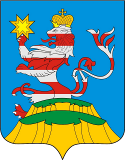 Чувашская РеспубликаАдминистрацияМариинско-Посадскогомуниципального округа П О С Т А Н О В Л Е Н И Е 24.01.2023  № 39г. Мариинский ПосадN п/п Дата и время поступления обращения, вид обращения (устное, в форме электронного документа) Ф.И.О. гражданина Российской Федерации, адрес места жительства, контактный телефон, почтовый адрес, адрес электронной почты (для обращений, поступивших в форме электронного документа) Краткое содержание обращения Ф.И.О. и подпись работника, принявшего обращение Принятые меры Примечание 1 2 3 4 5 6 7 Чăваш РеспубликинСĕнтĕрвăрри муниципаллă округĕн администрацийĕЙ Ы Ш Ă Н У        №Сĕнтĕрвăрри хулиЧувашская РеспубликаАдминистрацияМариинско-Посадскогомуниципального округа П О С Т А Н О В Л Е Н И Е   24.01.2023 № 40г. Мариинский ПосадЧăваш РеспубликинСĕнтĕрвăрри муниципаллă округĕн администрацийĕЙ Ы Ш Ă Н У        №Сĕнтĕрвăрри хулиЧувашская РеспубликаАдминистрацияМариинско-Посадскогомуниципального округа П О С Т А Н О В Л Е Н И Е 24.01.2023  № 41г. Мариинский ПосадЧăваш РеспубликинСĕнтĕрвăрри муниципаллă округĕн администрацийĕЙ Ы Ш Ă Н У        №Сĕнтĕрвăрри хулиЧăваш РеспубликинСĕнтĕрвăрри муниципаллă округĕн администрацийĕЙ Ы Ш Ă Н У        №Сĕнтĕрвăрри хулиЧувашская РеспубликаАдминистрацияМариинско-Посадскогомуниципального округа П О С Т А Н О В Л Е Н И Е 24.01.2023  № 43г. Мариинский ПосадЧувашская РеспубликаАдминистрацияМариинско-Посадскогомуниципального округа П О С Т А Н О В Л Е Н И Е 24.01.2023  № 43г. Мариинский ПосадОб утверждении Порядка создания межведомственной комиссии для оценки жилых помещений муниципального жилищного фонда Мариинско-Посадского муниципального округаЧувашской РеспубликиОб утверждении Порядка создания межведомственной комиссии для оценки жилых помещений муниципального жилищного фонда Мариинско-Посадского муниципального округаЧувашской РеспубликиАрсентьева С.В.-Заместитель главы администрации Мариинско-Посадского муниципального округа-начальник отдела образования, молодежной политики и спорта (председатель комиссии)Тихонова О.И.-Начальник отдела строительства дорожного хозяйства и благоустройства (заместитель председателя комиссии)Степанцова Л.Н.-Ведущий специалист-эксперт отдела строительства, дорожного хозяйства и благоустройства (секретарь комиссии)Зинов Д.Ю.-Старший государственный жилищный инспектор отдела государственного жилищного надзора Госжилинспекции Чувашии (по согласованию)Краснова С.Ю.-Начальник отдела земельных и имущественных отношений (по согласованию)Краличкин А.Л.-И.о. главного специалиста-эксперта отдела строительства, дорожного хозяйства и благоустройства (по согласованию)Трофимова С.Л.-И.о. начальника территориального отдела Управления Роспотребнадзора по Чувашской Республике – Чувашии в Цивильском районе (по согласованию)Потемкина А.А.-Начальник Аксаринского территориального отдела (по согласованию)Алексеева Е.П.-Начальник Бичуринского территориального отдела (по согласованию)Николаев С.И.-Начальник Большешигаевского территориального отдела (по согласованию)Мартьянова О.Н.-Начальник Карабашского территориального отдела (по согласованию)Ярухина Н.Г.-Специалист-эксперт Кугеевского территориального отдела (по согласованию)Сергеев В.З.-Начальник Мариинско-Посадского территориального отделаДалызина Л.Г.-Ведущий специалист-эксперт  Октябрьского территориального отдела (по согласованию)Орлов В.А.-Начальник Первочурашевского территориального отдела (по согласованию)Чернов Э.В.-Начальник Приволжского территориального отдела (по согласованию)Емельянова С.Ю.-Начальник Сутчевского территориального отдела (по согласованию)Тихонова С.Н.-Ведущий специалист-эксперт  Шоршелского территориального отдела (по согласованию)Васильева И.А.-Начальник Эльбарусовского территориального отдела (по согласованию)Чăваш РеспубликинСĕнтĕрвăрри муниципаллă округĕн администрацийĕЙ Ы Ш Ă Н У        №Сĕнтĕрвăрри хулиЧувашская РеспубликаАдминистрацияМариинско-Посадскогомуниципального округа П О С Т А Н О В Л Е Н И Е 25.01.2023 № 45г. Мариинский ПосадЧăваш РеспубликинСĕнтĕрвăрри муниципаллă округĕн администрацийĕЙ Ы Ш Ă Н У        №Сĕнтĕрвăрри хулиЧувашская РеспубликаАдминистрацияМариинско-Посадскогомуниципального округа П О С Т А Н О В Л Е Н И Е 25.01.2023  № 46г. Мариинский ПосадN п/пНомер и дата регистрации уведомленияСведения о муниципальном служащем, передавшем или направившем уведомлениеСведения о муниципальном служащем, передавшем или направившем уведомлениеКраткое содержание уведомленияДолжность, Ф.И.О. лица, принявшего уведомлениеОсобые отметки (при наличии)N п/пНомер и дата регистрации уведомленияДолжность, Ф.И.О.Место жительства, контактный телефонКраткое содержание уведомленияДолжность, Ф.И.О. лица, принявшего уведомлениеОсобые отметки (при наличии)1234567Чăваш РеспубликинСĕнтĕрвăрри муниципаллă округĕн администрацийĕЙ Ы Ш Ă Н У        №Сĕнтĕрвăрри хулиЧувашская РеспубликаАдминистрацияМариинско-Посадскогомуниципального округа П О С Т А Н О В Л Е Н И Е 25.01.2023  № 47г. Мариинский ПосадN п/пДата регистрации уведомленияФ.И.О., должность муниципального служащего, представившего уведомлениеФ.И.О., должность муниципального служащего, принявшего уведомлениеПодпись муниципального служащего, принявшего уведомлениеПодпись муниципального служащего, представившего уведомление, в получении копии уведомления с отметкой о регистрацииДата направления уведомления представителю нанимателя (работодателя)Дата приобщения уведомления к личному делуПримечание123456789Чăваш РеспубликинСĕнтĕрвăрри муниципаллă округĕн администрацийĕЙ Ы Ш Ă Н У        №Сĕнтĕрвăрри хули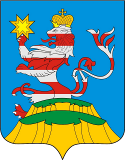 Чувашская РеспубликаАдминистрацияМариинско-Посадскогомуниципального округа П О С Т А Н О В Л Е Н И Е 25.01.2023  № 48г. Мариинский ПосадО внесении изменений в постановление администрации Мариинско-Посадского района от 24.03.2021г. №165 «Об утверждении муниципальной программы Мариинско-Посадского района Чувашской Республики «Обеспечение общественного порядка и противодействие преступности в Мариинско-Посадском районе Чувашской Республики»О внесении изменений в постановление администрации Мариинско-Посадского района от 24.03.2021г. №165 «Об утверждении муниципальной программы Мариинско-Посадского района Чувашской Республики «Обеспечение общественного порядка и противодействие преступности в Мариинско-Посадском районе Чувашской Республики» Объемы финансирования муниципальной программы с разбивкой по годам реализации-прогнозируемые объемы финансирования реализации мероприятий муниципальной программы в 2021 – 2035 годах составляют 6480 тыс. рублей, в том числе:в 2021 году – 423,2 тыс. рублей;в 2022 году – 464,2 тыс. рублей;в 2023 году - 430,2 тыс. рублей;в 2024 году - 430,2  тыс. рублей;в 2025 году - 430,2  тыс. рублей;в 2026 – 2030 годах – 2151 тыс. рублей;в 2031 – 2035 годах – 2151 тыс. рублей;республиканского бюджета – 4867 тыс. рублей, в том числе:в 2021 году – 323,2 тыс. рублей;в 2022 году – 342,2 тыс. рублей;в 2023 году – 323,2 тыс. рублей;в 2024 году – 323,2 тыс. рублей;в 2025 году – 323,2 тыс. рублей;в 2026 - 2030 годах – 1616 тыс. рублей;в 2031 - 2035 годах – 1616 тыс. рублей;местного бюджетов – 1613 тыс. рублей, в том числе:в 2021 году - 100 тыс. рублей;в 2022 году - 122  тыс. рублей;в 2023 году - 107 тыс. рублей;в 2024 году - 107 тыс. рублей;в 2025 году - 107  тыс. рублей;в 2026 - 2030 годах - 535 тыс. рублей;в 2031 - 2035 годах - 535 тыс. рублей;СтатусНаименование муниципальной программы Мариинско-Посадского района Чувашской Республики, подпрограммы муниципальной программы Мариинско-Посадского района Чувашской Республики, основного мероприятияКод бюджетной классификацииКод бюджетной классификацииИсточники финансированияРасходы по годам, тыс. рублейРасходы по годам, тыс. рублейРасходы по годам, тыс. рублейРасходы по годам, тыс. рублейРасходы по годам, тыс. рублейРасходы по годам, тыс. рублейРасходы по годам, тыс. рублейСтатусНаименование муниципальной программы Мариинско-Посадского района Чувашской Республики, подпрограммы муниципальной программы Мариинско-Посадского района Чувашской Республики, основного мероприятияглавный распорядитель бюджетных средствцелевая статья расходовИсточники финансирования202120222023202420252026-20302031-203512345891011121314Муниципальная  программа Мариинско-Посадского района Чувашской Республики"Обеспечение общественного порядка и противодействие преступности в Мариинско-Посадском районе Чувашской Республики"всего423,2464,2430,2430,2430,22151,02151,0Муниципальная  программа Мариинско-Посадского района Чувашской Республики"Обеспечение общественного порядка и противодействие преступности в Мариинско-Посадском районе Чувашской Республики"xxреспубликанский бюджет Чувашской Республики323,2342,2323,2323,2323,21616,01616,0Муниципальная  программа Мариинско-Посадского района Чувашской Республики"Обеспечение общественного порядка и противодействие преступности в Мариинско-Посадском районе Чувашской Республики"xxбюджет Мариинско-Посадского района100,0122107107107535,0535,0Муниципальная  программа Мариинско-Посадского района Чувашской Республики"Обеспечение общественного порядка и противодействие преступности в Мариинско-Посадском районе Чувашской Республики"xxвнебюджетные источники0,00,00,00,00,00,00,0Подпрограмма"Профилактика правонарушений в Мариинско-Посадском районе Чувашской Республики"всего93,0106,5100,0100,0100,0500,0500,0Подпрограмма"Профилактика правонарушений в Мариинско-Посадском районе Чувашской Республики"xxреспубликанский бюджет Чувашской Республики0,00,00,00,00,00,00,0Подпрограмма"Профилактика правонарушений в Мариинско-Посадском районе Чувашской Республики"9030А310170380 бюджет Мариинско-Посадского района70,075,075,075,075,0375,0375,0Подпрограмма"Профилактика правонарушений в Мариинско-Посадском районе Чувашской Республики"9030А310172540бюджет Мариинско-Посадского района5,03,05,05,05,025,025,0Подпрограмма"Профилактика правонарушений в Мариинско-Посадском районе Чувашской Республики"9030А310272550бюджет Мариинско-Посадского района5,06,25,05,05,025,025,0Подпрограмма"Профилактика правонарушений в Мариинско-Посадском районе Чувашской Республики"9030А310376280бюджет Мариинско-Посадского района3,04,85,05,05,025,025,0Подпрограмма"Профилактика правонарушений в Мариинско-Посадском районе Чувашской Республики"9030А310672560бюджет Мариинско-Посадского района10,017,510,010,010,050,050,0Подпрограмма"Профилактика правонарушений в Мариинско-Посадском районе Чувашской Республики"xxвнебюджетные источники0,00,00,00,00,00,00,0Основное мероприятие 1Дальнейшее развитие многоуровневой системы профилактики правонарушенийвсего75,078,080,080,080,0400,0400,0Основное мероприятие 1Дальнейшее развитие многоуровневой системы профилактики правонарушенийxxреспубликанский бюджет Чувашской Республики0,00,00,00,00,00,00,0Основное мероприятие 1Дальнейшее развитие многоуровневой системы профилактики правонарушений9030А310170380местные бюджеты70,075,075,075,075,0375,0375,0Основное мероприятие 1Дальнейшее развитие многоуровневой системы профилактики правонарушений9030А310172540местные бюджеты5,03,05,05,05,025,025,0Основное мероприятие 1Дальнейшее развитие многоуровневой системы профилактики правонарушенийxxвнебюджетные источники0,00,00,00,00,00,00,0Основное мероприятие 2Профилактика и предупреждение рецидивной преступности, ресоциализация и адаптация лиц, освободившихся из мест лишения свободы, и лиц, осужденных к уголовным наказаниям, не связанным с лишением свободывсего5,06,25,05,05,025,025,0Основное мероприятие 2Профилактика и предупреждение рецидивной преступности, ресоциализация и адаптация лиц, освободившихся из мест лишения свободы, и лиц, осужденных к уголовным наказаниям, не связанным с лишением свободыxxреспубликанский бюджет Чувашской Республики0,00,00,00,00,00,00,0Основное мероприятие 2Профилактика и предупреждение рецидивной преступности, ресоциализация и адаптация лиц, освободившихся из мест лишения свободы, и лиц, осужденных к уголовным наказаниям, не связанным с лишением свободы903А310272550местные бюджеты5,06,25,05,05,025,025,0Основное мероприятие 2Профилактика и предупреждение рецидивной преступности, ресоциализация и адаптация лиц, освободившихся из мест лишения свободы, и лиц, осужденных к уголовным наказаниям, не связанным с лишением свободыxxвнебюджетные источники0,00,00,00,00,00,00,0Основное мероприятие 3Профилактика и предупреждение бытовой преступности, а также преступлений, совершенных в состоянии алкогольного опьянениявсего3,04,85,05,05,025,025,0Основное мероприятие 3Профилактика и предупреждение бытовой преступности, а также преступлений, совершенных в состоянии алкогольного опьяненияxxреспубликанский бюджет Чувашской Республики0,00,00,00,00,00,00,0Основное мероприятие 3Профилактика и предупреждение бытовой преступности, а также преступлений, совершенных в состоянии алкогольного опьянения903А310376280местные бюджеты3,04,85,05,05,025,025,0Основное мероприятие 3Профилактика и предупреждение бытовой преступности, а также преступлений, совершенных в состоянии алкогольного опьяненияxxвнебюджетные источники0,00,00,00,00,00,00,0Основное мероприятие 4Социальная адаптация лиц, находящихся в трудной жизненной ситуации, содействие в реализации их конституционных прав и свобод, а также помощь в трудовом и бытовом устройствевсего0,00,00,00,00,00,00,0Основное мероприятие 4Социальная адаптация лиц, находящихся в трудной жизненной ситуации, содействие в реализации их конституционных прав и свобод, а также помощь в трудовом и бытовом устройствеxxреспубликанский бюджет Чувашской Республики0,00,00,00,00,00,00,0Основное мероприятие 4Социальная адаптация лиц, находящихся в трудной жизненной ситуации, содействие в реализации их конституционных прав и свобод, а также помощь в трудовом и бытовом устройствеxxместные бюджеты0,00,00,00,00,00,00,0Основное мероприятие 4Социальная адаптация лиц, находящихся в трудной жизненной ситуации, содействие в реализации их конституционных прав и свобод, а также помощь в трудовом и бытовом устройствеxxвнебюджетные источники0,00,00,00,00,00,00,0Основное мероприятие 5Помощь лицам, пострадавшим от правонарушений или подверженным риску стать таковымивсего0,00,00,00,00,00,00,0Основное мероприятие 5Помощь лицам, пострадавшим от правонарушений или подверженным риску стать таковымиxxреспубликанский бюджет Чувашской Республики0,00,00,00,00,00,00,0Основное мероприятие 5Помощь лицам, пострадавшим от правонарушений или подверженным риску стать таковымиxxместные бюджеты0,00,00,00,00,00,00,0Основное мероприятие 5Помощь лицам, пострадавшим от правонарушений или подверженным риску стать таковымиxxвнебюджетные источники0,00,00,00,00,00,00,0Основное мероприятие 6Информационно-методическое обеспечение профилактики правонарушений и повышение уровня правовой культуры населениявсего10,017,510,010,010,050,050,0Основное мероприятие 6Информационно-методическое обеспечение профилактики правонарушений и повышение уровня правовой культуры населенияxxреспубликанский бюджет Чувашской Республики0,00,00,00,00,00,00,0Основное мероприятие 6Информационно-методическое обеспечение профилактики правонарушений и повышение уровня правовой культуры населения903А310672560местные бюджеты10,017,510,010,010,050,050,0Основное мероприятие 6Информационно-методическое обеспечение профилактики правонарушений и повышение уровня правовой культуры населенияxxвнебюджетные источники0,00,00,00,00,00,00,0Основное мероприятие 7Осуществление отдельных полномочий по составлению протоколов об административных правонарушениях, посягающих на общественный порядок и общественную безопасностьвсего0,00,00,00,00,00,00,0Основное мероприятие 7Осуществление отдельных полномочий по составлению протоколов об административных правонарушениях, посягающих на общественный порядок и общественную безопасностьxxреспубликанский бюджет Чувашской Республики0,00,00,00,00,00,00,0Основное мероприятие 7Осуществление отдельных полномочий по составлению протоколов об административных правонарушениях, посягающих на общественный порядок и общественную безопасностьxxместные бюджеты0,00,00,00,00,00,00,0Основное мероприятие 7Осуществление отдельных полномочий по составлению протоколов об административных правонарушениях, посягающих на общественный порядок и общественную безопасностьxxвнебюджетные источники0,00,00,00,00,00,00,0Подпрограмма"Профилактика незаконного потребления наркотических средств и психотропных веществ, наркомании в Мариинско-Посадском районе Чувашской Республики"всего7,010,57,07,07,035,035,0Подпрограмма"Профилактика незаконного потребления наркотических средств и психотропных веществ, наркомании в Мариинско-Посадском районе Чувашской Республики"xxреспубликанский бюджет Чувашской Республики0,00,00,00,00,00,00,0Подпрограмма"Профилактика незаконного потребления наркотических средств и психотропных веществ, наркомании в Мариинско-Посадском районе Чувашской Республики"903А320272630бюджет Мариинско-Посадского района7,010,57,07,07,035,035,0Подпрограмма"Профилактика незаконного потребления наркотических средств и психотропных веществ, наркомании в Мариинско-Посадском районе Чувашской Республики"xxвнебюджетные источники0,00,00,00,00,00,00,0Основное мероприятие 1Совершенствование системы мер по сокращению предложения наркотиковвсего0,00,00,00,00,00,00,0Основное мероприятие 1Совершенствование системы мер по сокращению предложения наркотиковреспубликанский бюджет Чувашской Республики0,00,00,00,00,00,00,0Основное мероприятие 1Совершенствование системы мер по сокращению предложения наркотиковxxместные бюджеты0,00,00,00,00,00,00,0Основное мероприятие 1Совершенствование системы мер по сокращению предложения наркотиковxxвнебюджетные источники0,00,00,00,00,00,00,0Основное мероприятие 2Совершенствование системы мер по сокращению спроса на наркотикивсего0,00,00,00,00,00,00,0Основное мероприятие 2Совершенствование системы мер по сокращению спроса на наркотикиxxреспубликанский бюджет Чувашской Республики0,00,00,00,00,00,00,0Основное мероприятие 2Совершенствование системы мер по сокращению спроса на наркотики903А320272630бюджет Мариинско-Посадского района7,010,57,07,07,035,035,0Основное мероприятие 2Совершенствование системы мер по сокращению спроса на наркотикиxxвнебюджетные источники0,00,00,00,00,00,00,0Основное мероприятие 3Совершенствование организационно-правового и ресурсного обеспечения антинаркотической деятельности в Мариинско-Посадском районе Чувашской Республикевсего0,00,00,00,00,00,00,0Основное мероприятие 3Совершенствование организационно-правового и ресурсного обеспечения антинаркотической деятельности в Мариинско-Посадском районе Чувашской Республикеxxреспубликанский бюджет Чувашской Республики0,00,00,00,00,00,00,0Основное мероприятие 3Совершенствование организационно-правового и ресурсного обеспечения антинаркотической деятельности в Мариинско-Посадском районе Чувашской Республикеxxбюджет Мариинско-Посадского района0,00,00,00,00,00,00,0Основное мероприятие 3Совершенствование организационно-правового и ресурсного обеспечения антинаркотической деятельности в Мариинско-Посадском районе Чувашской Республикеxxвнебюджетные источники0,00,00,00,00,00,00,0Основное мероприятие 4Совершенствование системы социальной реабилитации и ресоциализации лиц, находящихся в трудной жизненной ситуации, потребляющих наркотические средства и психотропные вещества в немедицинских целях (за исключением медицинской)всего0,00,00,00,00,00,00,0Основное мероприятие 4Совершенствование системы социальной реабилитации и ресоциализации лиц, находящихся в трудной жизненной ситуации, потребляющих наркотические средства и психотропные вещества в немедицинских целях (за исключением медицинской)xxреспубликанский бюджет Чувашской Республики0,00,00,00,00,00,00,0Основное мероприятие 4Совершенствование системы социальной реабилитации и ресоциализации лиц, находящихся в трудной жизненной ситуации, потребляющих наркотические средства и психотропные вещества в немедицинских целях (за исключением медицинской)xxбюджет Мариинско-Посадского района0,00,00,00,00,00,00,0Основное мероприятие 4Совершенствование системы социальной реабилитации и ресоциализации лиц, находящихся в трудной жизненной ситуации, потребляющих наркотические средства и психотропные вещества в немедицинских целях (за исключением медицинской)xxвнебюджетные источники0,00,00,00,00,00,00,0Подпрограмма"Предупреждение детской беспризорности, безнадзорности и правонарушений несовершеннолетних в Мариинско-Посадском районе Чувашской Республики"всего0,00,00,00,00,00,00,0Подпрограмма"Предупреждение детской беспризорности, безнадзорности и правонарушений несовершеннолетних в Мариинско-Посадском районе Чувашской Республики"903А330111980республиканский бюджет Чувашской Республики331,8335,4320,9320,9320,91604,51604,5Подпрограмма"Предупреждение детской беспризорности, безнадзорности и правонарушений несовершеннолетних в Мариинско-Посадском районе Чувашской Республики"xxбюджет Мариинско-Посадского района0,00,00,00,00,00,00,0Подпрограмма"Предупреждение детской беспризорности, безнадзорности и правонарушений несовершеннолетних в Мариинско-Посадском районе Чувашской Республики"xxвнебюджетные источники0,00,00,00,00,00,00,0Основное мероприятие 1Предупреждение безнадзорности, беспризорности, правонарушений и антиобщественных действий несовершеннолетних, выявление и устранение причин и условий, способствующих развитию этих негативных явленийвсего0,00,00,00,00,00,00,0Основное мероприятие 1Предупреждение безнадзорности, беспризорности, правонарушений и антиобщественных действий несовершеннолетних, выявление и устранение причин и условий, способствующих развитию этих негативных явленийxxфедеральный бюджет0,00,00,00,00,00,00,0Основное мероприятие 1Предупреждение безнадзорности, беспризорности, правонарушений и антиобщественных действий несовершеннолетних, выявление и устранение причин и условий, способствующих развитию этих негативных явлений903А330111980республиканский бюджет Чувашской Республики331,8335,4320,9320,9320,91604,51604,5Основное мероприятие 1Предупреждение безнадзорности, беспризорности, правонарушений и антиобщественных действий несовершеннолетних, выявление и устранение причин и условий, способствующих развитию этих негативных явленийxxбюджет Мариинско-Посадского района0,00,00,00,00,00,00,0Основное мероприятие 1Предупреждение безнадзорности, беспризорности, правонарушений и антиобщественных действий несовершеннолетних, выявление и устранение причин и условий, способствующих развитию этих негативных явленийxxтерриториальный государственный внебюджетный фонд Чувашской Республики0,00,00,00,00,00,00,0Основное мероприятие 1Предупреждение безнадзорности, беспризорности, правонарушений и антиобщественных действий несовершеннолетних, выявление и устранение причин и условий, способствующих развитию этих негативных явленийxxвнебюджетные источники0,00,00,00,00,00,00,0Основное мероприятие 2Работа с семьями, находящимися в социально опасном положении, и оказание им помощи в обучении и воспитании детейвсего0,00,00,00,00,00,00,0Основное мероприятие 2Работа с семьями, находящимися в социально опасном положении, и оказание им помощи в обучении и воспитании детейxxфедеральный бюджет0,00,00,00,00,00,00,0Основное мероприятие 2Работа с семьями, находящимися в социально опасном положении, и оказание им помощи в обучении и воспитании детейxxреспубликанский бюджет Чувашской Республики0,00,00,00,00,00,00,0Основное мероприятие 2Работа с семьями, находящимися в социально опасном положении, и оказание им помощи в обучении и воспитании детейxxбюджет Мариинско-Посадского района0,00,00,00,00,00,00,0Основное мероприятие 2Работа с семьями, находящимися в социально опасном положении, и оказание им помощи в обучении и воспитании детейxxтерриториальный государственный внебюджетный фонд Чувашской Республики0,00,00,00,00,00,00,0Основное мероприятие 2Работа с семьями, находящимися в социально опасном положении, и оказание им помощи в обучении и воспитании детейxxвнебюджетные источники0,00,00,00,00,00,00,0Подпрограмма "Обеспечение реализации муниципальной программы Мариинско-Посадском района Чувашской Республики "Обеспечение общественного порядка и противодействие преступности в Мариинско-Посадском районе Чувашской Республики"Подпрограмма "Обеспечение реализации муниципальной программы Мариинско-Посадском района Чувашской Республики "Обеспечение общественного порядка и противодействие преступности в Мариинско-Посадском районе Чувашской Республики"всего2,36,82,32,32,311,511,5Подпрограмма "Обеспечение реализации муниципальной программы Мариинско-Посадском района Чувашской Республики "Обеспечение общественного порядка и противодействие преступности в Мариинско-Посадском районе Чувашской Республики"Подпрограмма "Обеспечение реализации муниципальной программы Мариинско-Посадском района Чувашской Республики "Обеспечение общественного порядка и противодействие преступности в Мариинско-Посадском районе Чувашской Республики"xxфедеральный бюджет0,00,00,00,00,00,00,0Подпрограмма "Обеспечение реализации муниципальной программы Мариинско-Посадском района Чувашской Республики "Обеспечение общественного порядка и противодействие преступности в Мариинско-Посадском районе Чувашской Республики"Подпрограмма "Обеспечение реализации муниципальной программы Мариинско-Посадском района Чувашской Республики "Обеспечение общественного порядка и противодействие преступности в Мариинско-Посадском районе Чувашской Республики"бюджет Мариинско-Посадского района0,00,00,00,00,00,00,0Подпрограмма "Обеспечение реализации муниципальной программы Мариинско-Посадском района Чувашской Республики "Обеспечение общественного порядка и противодействие преступности в Мариинско-Посадском районе Чувашской Республики"Подпрограмма "Обеспечение реализации муниципальной программы Мариинско-Посадском района Чувашской Республики "Обеспечение общественного порядка и противодействие преступности в Мариинско-Посадском районе Чувашской Республики"903А3Э0113800республиканский бюджет Чувашской Республики2,36,82,32,32,311,511,5Чăваш  РеспубликинСĕнтĕрвăрри муниципаллă округĕн администрацийĕЙ Ы Ш Ă Н У        №Сĕнтĕрвăрри хулиЧувашская  РеспубликаАдминистрацияМариинско-Посадскогомуниципального округа П О С Т А Н О В Л Е Н И Е 25.01.2023  № 55г. Мариинский  ПосадОб утверждении перечня главных администраторов источников финансирования дефицита бюджета Мариинско-Посадского муниципального округа Чувашской РеспубликиОб утверждении перечня главных администраторов источников финансирования дефицита бюджета Мариинско-Посадского муниципального округа Чувашской РеспубликиКод бюджетной классификации Российской Федерации Код бюджетной классификации Российской Федерации Наименование главного администратора источников финансирования дефицита бюджета Мариинско-Посадского муниципального округа Чувашской Республикиглавного администратора группы, подгруппы, статьи и вида источников финансирования дефицита бюджета Мариинско-Посадского муниципального округа Чувашской РеспубликиНаименование главного администратора источников финансирования дефицита бюджета Мариинско-Посадского муниципального округа Чувашской Республики1 2 3 903Администрация Мариинско-Посадского муниципального округа Чувашской Республики974Отдел образования, спорта и молодежной политики администрации Мариинско-Посадского муниципального округа Чувашской Республики992Финансовый отдел администрации Мариинско-Посадского муниципального округа Чувашской Республики99201 02 00 00 14 0000 710Привлечение муниципальными округами кредитов от кредитных организаций в валюте Российской Федерации99201 02 00 00 14 0000 810Погашение муниципальными округами кредитов от кредитных организаций в валюте Российской Федерации99201 03 01 00 14 0000 710Привлечение кредитов из других бюджетов бюджетной системы Российской Федерации бюджетами муниципальных округов в валюте Российской Федерации99201 03 01 00 14 0000 810Погашение бюджетами муниципальных округов кредитов из других бюджетов бюджетной системы Российской Федерации в валюте Российской Федерации994Управление по благоустройству и развитию территорий администрации  Мариинско-Посадского муниципального округа Чувашской РеспубликиИные источники финансирования дефицита бюджета Мариинско-Посадскогомуниципального округа Чувашской Республики, администрирование которых осуществляется главными администраторами источников финансирования дефицита бюджета Мариинско-Посадского муниципального округа Чувашской Республики в пределах их компетенцииИные источники финансирования дефицита бюджета Мариинско-Посадскогомуниципального округа Чувашской Республики, администрирование которых осуществляется главными администраторами источников финансирования дефицита бюджета Мариинско-Посадского муниципального округа Чувашской Республики в пределах их компетенцииИные источники финансирования дефицита бюджета Мариинско-Посадскогомуниципального округа Чувашской Республики, администрирование которых осуществляется главными администраторами источников финансирования дефицита бюджета Мариинско-Посадского муниципального округа Чувашской Республики в пределах их компетенции00001 05 02 01 14 0000 510Увеличение прочих остатков денежных средств бюджетов муниципальных округов00001 05 02 01 14 0000 610Уменьшение прочих остатков денежных средств бюджетов муниципальных округовЧăваш  РеспубликинСĕнтĕрвăрри муниципаллăокругĕн администрацийĕЙ Ы Ш Ă Н У№Сĕнтĕрвăрри хулиЧувашская  РеспубликаАдминистрацияМариинско-Посадскогомуниципального округаП О С Т А Н О В Л Е Н И Е25.01.2023 № 56г. Мариинский  ПосадОб утверждении перечня главных администраторов доходов бюджета Мариинско-Посадского муниципального округа Чувашской РеспубликиОб утверждении перечня главных администраторов доходов бюджета Мариинско-Посадского муниципального округа Чувашской РеспубликиКод бюджетной классификации Российской Федерации Код бюджетной классификации Российской Федерации Наименование главного администратора доходов бюджета  Мариинско-Посадского муниципального округа Чувашской Республики/наименование кода вида (подвида) доходов бюджета Мариинско-Посадского муниципального округа Чувашской Республики Наименование главного администратора доходов бюджета  Мариинско-Посадского муниципального округа Чувашской Республики/наименование кода вида (подвида) доходов бюджета Мариинско-Посадского муниципального округа Чувашской Республики главного администратора доходов доходов бюджетаМариинско-Посадского муниципального округа Чувашской РеспубликиНаименование главного администратора доходов бюджета  Мариинско-Посадского муниципального округа Чувашской Республики/наименование кода вида (подвида) доходов бюджета Мариинско-Посадского муниципального округа Чувашской Республики Наименование главного администратора доходов бюджета  Мариинско-Посадского муниципального округа Чувашской Республики/наименование кода вида (подвида) доходов бюджета Мариинско-Посадского муниципального округа Чувашской Республики 1 2 3 3 903Администрация Мариинско-Посадского  муниципального округа Чувашской РеспубликиАдминистрация Мариинско-Посадского  муниципального округа Чувашской РеспубликиАдминистрация Мариинско-Посадского  муниципального округа Чувашской Республики9031 08 04020 01 1000 1101 08 04020 01 1000 110Государственная пошлина за совершение нотариальных действий должностными лицами органов местного самоуправления, уполномоченными в соответствии с законодательными актами Российской Федерации на совершение нотариальных действий9031 08 07150 01 1000 1101 08 07150 01 1000 110Государственная пошлина за выдачу разрешения на установку рекламной конструкции9031 08 07179 01 1000 1101 08 07179 01 1000 110Государственная пошлина за выдачу органом местного самоуправления муниципального округа специального разрешения на движение по автомобильным дорогам транспортных средств, осуществляющих перевозки опасных, тяжеловесных и (или) крупногабаритных грузов, зачисляемая в бюджеты муниципальных округов9031 11 01040 14 0000 1201 11 01040 14 0000 120Доходы в виде прибыли, приходящейся на доли в уставных (складочных) капиталах хозяйственных товариществ и обществ, или дивидендов по акциям, принадлежащим муниципальным округам9031 11 05012 14 0000 1201 11 05012 14 0000 120Доходы, получаемые в виде арендной платы за земельные участки, государственная собственность на которые не разграничена и которые расположены в границах муниципальных округов, а также средства от продажи права на заключение договоров аренды указанных земельных участков9031 11 05024 14 0000 1201 11 05024 14 0000 120Доходы, получаемые в виде арендной платы, а также средства от продажи права на заключение договоров аренды за земли, находящиеся в собственности муниципальных округов (за исключением земельных участков муниципальных бюджетных и автономных учреждений)9031 11 05034 14 0000 1201 11 05034 14 0000 120Доходы от сдачи в аренду имущества, находящегося в оперативном управлении органов управления муниципальных округов и созданных ими учреждений (за исключением имущества муниципальных бюджетных и автономных учреждений)9031 11 07014 14 0000 1201 11 07014 14 0000 120Доходы от перечисления части прибыли, остающейся после уплаты налогов и иных обязательных платежей муниципальных унитарных предприятий, созданных муниципальными округами9031 11 09044 14 0000 1201 11 09044 14 0000 120Прочие поступления от использования имущества, находящегося в собственности муниципальных округов (за исключением имущества муниципальных бюджетных и автономных учреждений, а также имущества муниципальных унитарных предприятий, в том числе казенных)9031 13 01994 14 0000 1301 13 01994 14 0000 130Прочие доходы от оказания платных услуг (работ) получателями средств бюджетов муниципальных округов9031 13 02064 14 0000 1301 13 02064 14 0000 130Доходы, поступающие в порядке возмещения расходов, понесенных в связи с эксплуатацией имущества муниципальных округов9031 13 02994 14 0000 1301 13 02994 14 0000 130Прочие доходы от компенсации затрат бюджетов муниципальных округов9031 14 02042 14 0000 4101 14 02042 14 0000 410Доходы от реализации имущества, находящегося в оперативном управлении учреждений, находящихся в ведении органов управления муниципальных округов (за исключением имущества муниципальных бюджетных и автономных учреждений), в части реализации основных средств по указанному имуществу9031 14 02042 14 0000 4401 14 02042 14 0000 440Доходы от реализации имущества, находящегося в оперативном управлении учреждений, находящихся в ведении органов управления муниципальных округов (за исключением имущества муниципальных бюджетных и автономных учреждений), в части реализации материальных запасов по указанному имуществу9031 14 02043 14 0000 4101 14 02043 14 0000 410Доходы от реализации иного имущества, находящегося в собственности муниципальных округов (за исключением имущества муниципальных бюджетных и автономных учреждений, а также имущества муниципальных унитарных предприятий, в том числе казенных), в части реализации основных средств по указанному имуществу9031 14 02043 14 0000 4401 14 02043 14 0000 440Доходы от реализации иного имущества, находящегося в собственности муниципальных округов (за исключением имущества муниципальных бюджетных и автономных учреждений, а также имущества муниципальных унитарных предприятий, в том числе казенных), в части реализации материальных запасов по указанному имуществу9031 14 06012 14 0000 4301 14 06012 14 0000 430Доходы от продажи земельных участков, государственная собственность на которые не разграничена и которые расположены в границах муниципальных округов9031 14 06024 14 0000 4301 14 06024 14 0000 430Доходы от продажи земельных участков, находящихся в собственности муниципальных округов (за исключением земельных участков муниципальных бюджетных и автономных учреждений)9031 16 07010 14 0000 1401 16 07010 14 0000 140Штрафы, неустойки, пени, уплаченные в случае просрочки исполнения поставщиком (подрядчиком, исполнителем) обязательств, предусмотренных муниципальным контрактом, заключенным муниципальным органом, казенным учреждением муниципального округа9031 16 07090 14 0000 1401 16 07090 14 0000 140Иные штрафы, неустойки, пени, уплаченные в соответствии с законом или договором в случае неисполнения или ненадлежащего исполнения обязательств перед муниципальным органом, (муниципальным казенным учреждением) муниципального округа9031 17 01040 14 0000 1801 17 01040 14 0000 180Невыясненные поступления, зачисляемые в бюджеты муниципальных округов9031 17 05040 14 0000 1801 17 05040 14 0000 180Прочие неналоговые доходы бюджетов муниципальных округов9032 02 20216 14 0000 1502 02 20216 14 0000 150Субсидии бюджетам муниципальных округов на осуществление дорожной деятельности в отношении автомобильных дорог общего пользования, а также капитального ремонта и ремонта дворовых территорий многоквартирных домов, проездов к дворовым территориям многоквартирных домов населенных пунктов9032 02 25028 14 0000 1502 02 25028 14 0000 150Субсидии бюджетам муниципальных округов на поддержку региональных проектов в сфере информационных технологий9032 02 25269 14 0000 1502 02 25269 14 0000 150Субсидии бюджетам муниципальных округов на закупку контейнеров для раздельного накопления твердых коммунальных отходов9032 02 25424 14 0000 1502 02 25424 14 0000 150Субсидии бюджетам муниципальных округов на создание комфортной городской среды в малых городах и исторических поселениях - победителях Всероссийского конкурса лучших проектов создания комфортной городской среды9032 02 25497 14 0000 1502 02 25497 14 0000 150Субсидии бюджетам муниципальных округов на реализацию мероприятий по обеспечению жильем молодых семей9032 02 25502 14 0000 1502 02 25502 14 0000 150Субсидии бюджетам муниципальных округов на стимулирование развития приоритетных подотраслей агропромышленного комплекса и развитие малых форм хозяйствования9032 02 25511 14 0000 1502 02 25511 14 0000 150Субсидии бюджетам муниципальных округов на проведение комплексных кадастровых работ9032 02 25555 14 0000 1502 02 25555 14 0000 150Субсидии бюджетам муниципальных округов на реализацию программ формирования современной городской среды9032 02 25599 14 0000 1502 02 25599 14 0000 150Субсидии бюджетам муниципальных округов на подготовку проектов межевания земельных участков и на проведение кадастровых работ9032 02 27112 14 0000 1502 02 27112 14 0000 150Субсидии бюджетам муниципальных округов на софинансирование капитальных вложений в объекты муниципальной собственности9032 02 27576 14 0000 1502 02 27576 14 0000 150Субсидии бюджетам муниципальных округов на софинансирование капитальных вложений в объекты государственной (муниципальной) собственности в рамках обеспечения комплексного развития сельских территорий9032 02 29999 14 0000 1502 02 29999 14 0000 150Прочие субсидии бюджетам муниципальных округов9032 02 30024 14 0000 1502 02 30024 14 0000 150Субвенции бюджетам муниципальных округов на выполнение передаваемых полномочий субъектов Российской Федерации9032 02 35082 14 0000 1502 02 35082 14 0000 150Субвенции бюджетам муниципальных округов на предоставление жилых помещений детям-сиротам и детям, оставшимся без попечения родителей, лицам из их числа по договорам найма специализированных жилых помещений9032 02 35118 14 0000 1502 02 35118 14 0000 150Субвенции бюджетам муниципальных округов на осуществление первичного воинского учета органами местного самоуправления поселений, муниципальных и городских округов9032 02 35120 14 0000 1502 02 35120 14 0000 150Субвенции бюджетам муниципальных округов на осуществление полномочий по составлению (изменению) списков кандидатов в присяжные заседатели федеральных судов общей юрисдикции в Российской Федерации9032 02 35930 14 0000 1502 02 35930 14 0000 150Субвенции бюджетам муниципальных округов на государственную регистрацию актов гражданского состояния9032 02 39999 14 0000 1502 02 39999 14 0000 150Прочие субвенции бюджетам муниципальных округов9032 02 49999 14 0000 1502 02 49999 14 0000 150Прочие межбюджетные трансферты, передаваемые бюджетам муниципальных округов9032 07 04050 14 0000 1502 07 04050 14 0000 150Прочие безвозмездные поступления в бюджеты муниципальных округов9032 18 60010 14 0000 1502 18 60010 14 0000 150Доходы бюджетов муниципальных округов от возврата остатков субсидий, субвенций и иных межбюджетных трансфертов, имеющих целевое назначение, прошлых лет из иных бюджетов бюджетной системы Российской Федерации9032 19 25555 14 0000 1502 19 25555 14 0000 150Возврат остатков субсидий на реализацию программ формирования современной городской среды из бюджетов муниципальных округов9032 19 60010 14 0000 1502 19 60010 14 0000 150Возврат прочих остатков субсидий, субвенций и иных межбюджетных трансфертов, имеющих целевое назначение, прошлых лет из бюджетов муниципальных округов957Отдел культуры и  социального развития администрации Мариинско-Посадского муниципального округа Чувашской РеспубликиОтдел культуры и  социального развития администрации Мариинско-Посадского муниципального округа Чувашской РеспубликиОтдел культуры и  социального развития администрации Мариинско-Посадского муниципального округа Чувашской Республики9571 13 01994 14 0000 1301 13 01994 14 0000 130Прочие доходы от оказания платных услуг (работ) получателями средств бюджетов муниципальных округов9571 13 02064 14 0000 1301 13 02064 14 0000 130Доходы, поступающие в порядке возмещения расходов, понесенных в связи с эксплуатацией имущества муниципальных округов9571 13 02994 14 0000 1301 13 02994 14 0000 130Прочие доходы от компенсации затрат бюджетов муниципальных округов9571 16 07010 14 0000 1401 16 07010 14 0000 140Штрафы, неустойки, пени, уплаченные в случае просрочки исполнения поставщиком (подрядчиком, исполнителем) обязательств, предусмотренных муниципальным контрактом, заключенным муниципальным органом, казенным учреждением муниципального округа9571 16 07090 14 0000 1401 16 07090 14 0000 140Иные штрафы, неустойки, пени, уплаченные в соответствии с законом или договором в случае неисполнения или ненадлежащего исполнения обязательств перед муниципальным органом, (муниципальным казенным учреждением) муниципального округа9571 17 01040 14 0000 1801 17 01040 14 0000 180Невыясненные поступления, зачисляемые в бюджеты муниципальных округов9571 17 05040 14 0000 1801 17 05040 14 0000 180Прочие неналоговые доходы бюджетов муниципальных округов9572 02 25467 14 0000 1502 02 25467 14 0000 150Субсидии бюджетам муниципальных округов на обеспечение развития и укрепления материально-технической базы домов культуры в населенных пунктах с числом жителей до 50 тысяч человек9572 02 25519 14 0000 1502 02 25519 14 0000 150Субсидии бюджетам муниципальных округов на поддержку отрасли культуры9572 02 29999 14 0000 1502 02 29999 14 0000 150Прочие субсидии бюджетам муниципальных округов9572 02 30024 14 0000 1502 02 30024 14 0000 150Субвенции бюджетам муниципальных округов на выполнение передаваемых полномочий субъектов Российской Федерации9572 02 49999 14 0000 1502 02 49999 14 0000 150Прочие межбюджетные трансферты, передаваемые бюджетам муниципальных округов9572 07 04050 14 0000 1502 07 04050 14 0000 150Прочие безвозмездные поступления в бюджеты муниципальных округов9572 18 04010 14 0000 1502 18 04010 14 0000 150Доходы бюджетов муниципальных округов от возврата бюджетными учреждениями остатков субсидий прошлых лет9572 19 60010 14 0000 1502 19 60010 14 0000 150Возврат прочих остатков субсидий, субвенций и иных межбюджетных трансфертов, имеющих целевое назначение, прошлых лет из бюджетов муниципальных округов974Отдел образования, молодежной политики  и спорта администрации         Мариинско-Посадского муниципального округа Чувашской РеспубликиОтдел образования, молодежной политики  и спорта администрации         Мариинско-Посадского муниципального округа Чувашской РеспубликиОтдел образования, молодежной политики  и спорта администрации         Мариинско-Посадского муниципального округа Чувашской Республики9741 13 01994 14 0000 1301 13 01994 14 0000 130Прочие доходы от оказания платных услуг (работ) получателями средств бюджетов муниципальных округов9741 13 02064 14 0000 1301 13 02064 14 0000 130Доходы, поступающие в порядке возмещения расходов, понесенных в связи с эксплуатацией имущества муниципальных округов9741 13 02994 14 0000 1301 13 02994 14 0000 130Прочие доходы от компенсации затрат бюджетов муниципальных округов9741 16 07010 14 0000 1401 16 07010 14 0000 140Штрафы, неустойки, пени, уплаченные в случае просрочки исполнения поставщиком (подрядчиком, исполнителем) обязательств, предусмотренных муниципальным контрактом, заключенным муниципальным органом, казенным учреждением муниципального округа9741 16 07090 14 0000 1401 16 07090 14 0000 140Иные штрафы, неустойки, пени, уплаченные в соответствии с законом или договором в случае неисполнения или ненадлежащего исполнения обязательств перед муниципальным органом, (муниципальным казенным учреждением) муниципального округа9741 17 01040 14 0000 1801 17 01040 14 0000 180Невыясненные поступления, зачисляемые в бюджеты муниципальных округов9741 17 05040 14 0000 1801 17 05040 14 0000 180Прочие неналоговые доходы бюджетов муниципальных округов9742 02 25097 14 0000 1502 02 25097 14 0000 150Субсидии бюджетам муниципальных округов на создание в общеобразовательных организациях, расположенных в сельской местности и малых городах, условий для занятий физической культурой и спортом9742 02 25169 14 0000 1502 02 25169 14 0000 150Субсидии бюджетам муниципальных округов на создание и обеспечение функционирования центров образования естественно-научной и технологической направленностей в общеобразовательных организациях, расположенных в сельской местности и малых городах9742 02 25304 14 0000 1502 02 25304 14 0000 150Субсидии бюджетам муниципальных округов на организацию бесплатного горячего питания обучающихся, получающих начальное общее образование в государственных и муниципальных образовательных организациях9742 02 25491 14 0000 1502 02 25491 14 0000 150Субсидии бюджетам муниципальных округов на создание новых мест в образовательных организациях различных типов для реализации дополнительных общеразвивающих программ всех направленностей9742 02 27112 14 0000 1502 02 27112 14 0000 150Субсидии бюджетам муниципальных округов на софинансирование капитальных вложений в объекты муниципальной собственности9742 02 27576 14 0000 1502 02 27576 14 0000 150Субсидии бюджетам муниципальных округов на софинансирование капитальных вложений в объекты государственной (муниципальной) собственности в рамках обеспечения комплексного развития сельских территорий9742 02 29999 14 0000 1502 02 29999 14 0000 150Прочие субсидии бюджетам муниципальных округов9742 02 30024 14 0000 1502 02 30024 14 0000 150Субвенции бюджетам муниципальных округов на выполнение передаваемых полномочий субъектов Российской Федерации9742 02 30029 14 0000 1502 02 30029 14 0000 150Субвенции бюджетам муниципальных округов на компенсацию части платы, взимаемой с родителей (законных представителей) за присмотр и уход за детьми, посещающими образовательные организации, реализующие образовательные программы дошкольного образования9742 02 39999 14 0000 1502 02 39999 14 0000 150Прочие субвенции бюджетам муниципальных округов9742 02 45303 14 0000 1502 02 45303 14 0000 150Межбюджетные трансферты, передаваемые бюджетам муниципальных округов на ежемесячное денежное вознаграждение за классное руководство педагогическим работникам государственных и муниципальных общеобразовательных организаций9742 02 49999 14 0000 1502 02 49999 14 0000 150Прочие межбюджетные трансферты, передаваемые бюджетам муниципальных округов9742 07 04050 14 0000 1502 07 04050 14 0000 150Прочие безвозмездные поступления в бюджеты муниципальных округов9742 18 04010 14 0000 1502 18 04010 14 0000 150Доходы бюджетов муниципальных округов от возврата бюджетными учреждениями остатков субсидий прошлых лет9742 19 25097 14 0000 1502 19 25097 14 0000 150Возврат остатков субсидий на создание в общеобразовательных организациях, расположенных в сельской местности и малых городах, условий для занятий физической культурой и спортом из бюджетов муниципальных округов9742 19 25304 14 0000 1502 19 25304 14 0000 150Возврат остатков субсидий на организацию бесплатного горячего питания обучающихся, получающих начальное общее образование в государственных и муниципальных образовательных организациях, из бюджетов муниципальных округов9742 19 45303 14 0000 1502 19 45303 14 0000 150Возврат остатков иных межбюджетных трансфертов на ежемесячное денежное вознаграждение за классное руководство педагогическим работникам государственных и муниципальных общеобразовательных организаций из бюджетов муниципальных округов9742 19 60010 14 0000 1502 19 60010 14 0000 150Возврат прочих остатков субсидий, субвенций и иных межбюджетных трансфертов, имеющих целевое назначение, прошлых лет из бюджетов муниципальных округов992Финансовый отдел администрации Мариинско-Посадского муниципального  округа Чувашской Республики Финансовый отдел администрации Мариинско-Посадского муниципального  округа Чувашской Республики Финансовый отдел администрации Мариинско-Посадского муниципального  округа Чувашской Республики 9921 13 02994 14 0000 1301 13 02994 14 0000 130Прочие доходы от компенсации затрат бюджетов муниципальных округов9921 17 01040 14 0000 1801 17 01040 14 0000 180Невыясненные поступления, зачисляемые в бюджеты муниципальных округов9921 17 05040 14 0000 1801 17 05040 14 0000 180Прочие неналоговые доходы бюджетов муниципальных округов9922 02 15001 14 0000 1502 02 15001 14 0000 150Дотации бюджетам муниципальных округов на выравнивание бюджетной обеспеченности из бюджета субъекта Российской Федерации9922 02 15002 14 0000 1502 02 15002 14 0000 150Дотации бюджетам муниципальных округов на поддержку мер по обеспечению сбалансированности бюджетов9922 02 19999 14 0000 1502 02 19999 14 0000 150Прочие дотации бюджетам муниципальных округов9922 02 29999 14 0000 1502 02 29999 14 0000 150Прочие субсидии бюджетам муниципальных округов9922 02 49999 14 0000 1502 02 49999 14 0000 150Прочие межбюджетные трансферты, передаваемые бюджетам муниципальных округов9922 08 04000 14 0000 1502 08 04000 14 0000 150Перечисления из бюджетов муниципальных округов (в бюджеты муниципальных округов) для осуществления возврата (зачета) излишне уплаченных или излишне взысканных сумм налогов, сборов и иных платежей, а также сумм процентов за несвоевременное осуществление такого возврата и процентов, начисленных на излишне взысканные суммы9922 19 60010 14 0000 1502 19 60010 14 0000 150Возврат прочих остатков субсидий, субвенций и иных межбюджетных трансфертов, имеющих целевое назначение, прошлых лет из бюджетов муниципальных округовЧăваш РеспубликинСĕнтĕрвăрри муниципаллă округĕн администрацийĕЙ Ы Ш Ă Н У        №Сĕнтĕрвăрри хулиЧувашская РеспубликаАдминистрацияМариинско-Посадскогомуниципального округа П О С Т А Н О В Л Е Н И Е  26.01.2023 № 57г. Мариинский ПосадN
п/пДата регистрации уведомленияФ.И.О. муниципального служащего, представившего уведомлениеНаименование должности муниципального служащего, представившего уведомлениеПодпись муниципального служащего, представившего уведомлениеФ.И.О., подпись должностного лица, принявшего уведомлениеЧăваш РеспубликинСĕнтĕрвăрри муниципаллă округĕн администрацийĕЙ Ы Ш Ă Н У        №Сĕнтĕрвăрри хулиЧувашская РеспубликаАдминистрацияМариинско-Посадскогомуниципального округа П О С Т А Н О В Л Е Н И Е  26.01.20213 № 58г. Мариинский ПосадЧăваш  РеспубликинСĕнтĕрвăрри муниципаллă округĕн администрацийĕЙ Ы Ш Ă Н У        №Сĕнтĕрвăрри хули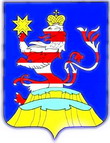 Чувашская  РеспубликаАдминистрацияМариинско-Посадскогомуниципального округа П О С Т А Н О В Л Е Н И Е 26.01.2023 № 69г. Мариинский  ПосадОб утверждении Положения об оплате труда работников муниципального казенного учреждения «Централизованная бухгалтерия Мариинско-Посадского муниципального округа Чувашской Республики»Об утверждении Положения об оплате труда работников муниципального казенного учреждения «Централизованная бухгалтерия Мариинско-Посадского муниципального округа Чувашской Республики»Профессиональные квалификационные группыРазмер минимального оклада (должностного оклада), рублейОбщеотраслевые должности служащих третьего уровня1 квалификационный уровеньПри наличии высшего образования и среднего профессионального образования по программам подготовки специалистов среднего звена (бухгалтер)      63752 квалификационный уровень(бухгалтер 2 категории?)66943 квалификационный уровень (бухгалтер 1 категории, специалист по закупкам, экономист)70134 квалификационный уровень (ведущий бухгалтер)5 квалификационный уровень (главный экономист)7650     11156 N п/пНаименование показателя сниженияЕдиница измеренияКоэффициент снижения1.Объявление административного взыскания по приказу начальника МКУ «Централизованная бухгалтерия»За каждый случай0,12.Несвоевременное выполнение поручения, приказа, распоряжения, указания начальникаЗа каждый случай0,053.Несвоевременное предоставление отчетов в отраслевые министерства Чувашской Республики, выполнение постановлений, распоряжений главы Мариинско-Посадского муниципального округа.За каждый случай0,054.Неудовлетворительная подготовка документов для представления в вышестоящие органыЗа каждый случай0,055.Невыполнение плана работыЗа каждый случай0,16.Необеспечение сохранности материальных ценностейЗа каждый случай0,27.Неудовлетворительное состояние делопроизводстваЗа каждый случай0,058.Несоблюдение графика документооборота сроков исполнения по заключенному соглашению на ведение бюджетного (бухгалтерского учĂта) и составление отчетности.За каждый случай от 0,05 до 1,0 (в зависимости от последствия исполнения документа)Чăваш РеспубликинСĕнтĕрвăрри муниципаллă округĕн администрацийĕЙ Ы Ш Ă Н У        №Сĕнтĕрвăрри хулиЧувашская РеспубликаАдминистрацияМариинско-Посадскогомуниципального округа П О С Т А Н О В Л Е Н И Е 27.01.2023  № 70г. Мариинский Посад«Должности, отнесенные к профессиональной квалификационной группе «Должности технических исполнителей и артистов вспомогательного состава»6407 рублейДолжности, отнесенные к профессиональной квалификационной группе «Должности работников культуры, искусства и кинематографии среднего звена»8 268 рублейДолжности, отнесенные к профессиональной квалификационной группе «Должности работников культуры, искусства и кинематографии ведущего звена»10 966  рублейДолжности, отнесенные к профессиональной квалификационной группе «Должности руководящего состава учреждений культуры, искусства и кинематографии»14 237 рубляДолжности, отнесенные к профессиональной квалификационной группе «Общеотраслевые должности служащих первого уровня»6 110  рублейДолжности, отнесенные к профессиональной квалификационной группе «Общеотраслевые должности служащих второго уровня»7453 рублейДолжности, отнесенные к профессиональной квалификационной группе «Общеотраслевые должности служащих третьего уровня»10 966 рублейДолжности, отнесенные к профессиональной квалификационной группе «Общеотраслевые должности служащих четвертого уровня»14 237  рубляЧăваш РеспубликинСĕнтĕрвăрри муниципаллă округĕн администрацийĕЙ Ы Ш Ă Н У        №Сĕнтĕрвăрри хулиЧувашская РеспубликаАдминистрацияМариинско-Посадскогомуниципального округа П О С Т А Н О В Л Е Н И Е  27.01.2023 № 71г. Мариинский ПосадЧăваш  РеспубликинСĕнтĕрвăрри муниципаллă округĕн администрацийĕЙ Ы Ш Ă Н У27.01.2023  № 74Сĕнтĕрвăрри хулиЧувашская  РеспубликаАдминистрацияМариинско-Посадскогомуниципального округа П О С Т А Н О В Л Е Н И Е 27.01.2023  № 74г. Мариинский  ПосадОб утверждении порядка разработки и реализации муниципальных программ Мариинско-Посадского муниципального округа Чувашской РеспубликиОб утверждении порядка разработки и реализации муниципальных программ Мариинско-Посадского муниципального округа Чувашской РеспубликиОб утверждении порядка разработки и реализации муниципальных программ Мариинско-Посадского муниципального округа Чувашской РеспубликиОтветственный исполнитель муниципальной программыСоисполнители муниципальной программыПодпрограммы муниципальной программы (программы)Цели муниципальной программыЗадачи муниципальной программыЦелевые индикаторы и показатели муниципальной программыСроки и этапы реализации муниципальной программыОбъемы финансирования муниципальной программы с разбивкой по годам реализации программыОжидаемые результаты реализации муниципальной программы№ппЦелевой индикатор и показатель (наименование)Единица измеренияЗначения целевых индикаторов и показателейЗначения целевых индикаторов и показателейЗначения целевых индикаторов и показателейЗначения целевых индикаторов и показателейЗначения целевых индикаторов и показателей№ппЦелевой индикатор и показатель (наименование)Единица измеренияотчетный годтекущий годочередной годпервый год планового периода...12345678Муниципальная программа Красноармейского муниципального округа Чувашской РеспубликиМуниципальная программа Красноармейского муниципального округа Чувашской РеспубликиМуниципальная программа Красноармейского муниципального округа Чувашской РеспубликиМуниципальная программа Красноармейского муниципального округа Чувашской РеспубликиМуниципальная программа Красноармейского муниципального округа Чувашской РеспубликиМуниципальная программа Красноармейского муниципального округа Чувашской РеспубликиМуниципальная программа Красноармейского муниципального округа Чувашской РеспубликиМуниципальная программа Красноармейского муниципального округа Чувашской Республики1.Целевой индикатор и показатель......Подпрограмма 1 (программа)Подпрограмма 1 (программа)Подпрограмма 1 (программа)Подпрограмма 1 (программа)Подпрограмма 1 (программа)Подпрограмма 1 (программа)Подпрограмма 1 (программа)Подпрограмма 1 (программа)...Целевой индикатор и показатель......СтатусНаименование подпрограммы муниципальной программы Мариинско-Посадского муниципального округа (основного мероприятия, мероприятия)Код бюджетной классификацииКод бюджетной классификацииИсточники финансированияРасходы по годам, тыс. рублейРасходы по годам, тыс. рублейРасходы по годам, тыс. рублейСтатусНаименование подпрограммы муниципальной программы Мариинско-Посадского муниципального округа (основного мероприятия, мероприятия)главный распорядитель бюджетных средствцелевая статья расходовИсточники финансированияочередной годпервый год планового периодавторой год планового периода123578910Подпрограмма 1 (программа 1)всегоПодпрограмма 1 (программа 1)xxфедеральный бюджет <1>Подпрограмма 1 (программа 1)республиканский бюджет <2>Подпрограмма 1 (программа 1)xxбюджет Мариинско-Посадского муниципального округа Чувашской Республики <3>Подпрограмма 1 (программа 1)xxвнебюджетные источники <5>Основное мероприятие 1.1всегоОсновное мероприятие 1.1xxфедеральный бюджетОсновное мероприятие 1.1республиканский бюджетОсновное мероприятие 1.1xxбюджет Мариинско-Посадского муниципального округа Чувашской РеспубликиОсновное мероприятие 1.1xxвнебюджетные источникиМероприятие 1.1.1всегоМероприятие 1.1.1xxфедеральный бюджетМероприятие 1.1.1республиканский бюджетМероприятие 1.1.1xxбюджет Мариинско-Посадского муниципального округа Чувашской РеспубликиМероприятие 1.1.1xxвнебюджетные источникиМероприятие 1.1.2всегоМероприятие 1.1.2xxфедеральный бюджетМероприятие 1.1.2республиканский бюджетМероприятие 1.1.2xxбюджет Мариинско-Посадского муниципального округа Чувашской РеспубликиМероприятие 1.1.2xxвнебюджетные источникиОтветственный исполнитель подпрограммыСоисполнители подпрограммыЦели подпрограммы (если имеются)Задачи подпрограммыЦелевые индикаторы и показатели подпрограммыЭтапы и сроки реализации подпрограммыОбъемы финансирования подпрограммы с разбивкой по годам реализации программыОжидаемые результаты реализации подпрограммыNппНаименование целевого индикатора и показателяЕдиница измеренияЗначения целевых индикаторов и показателей муниципальной программы Мариинско-Посадского муниципального округа Чувашской Республики, подпрограммы муниципальной программы Мариинско-Посадского муниципального округа Чувашской Республики (программы)Значения целевых индикаторов и показателей муниципальной программы Мариинско-Посадского муниципального округа Чувашской Республики, подпрограммы муниципальной программы Мариинско-Посадского муниципального округа Чувашской Республики (программы)Значения целевых индикаторов и показателей муниципальной программы Мариинско-Посадского муниципального округа Чувашской Республики, подпрограммы муниципальной программы Мариинско-Посадского муниципального округа Чувашской Республики (программы)Значения целевых индикаторов и показателей муниципальной программы Мариинско-Посадского муниципального округа Чувашской Республики, подпрограммы муниципальной программы Мариинско-Посадского муниципального округа Чувашской Республики (программы)Обоснование отклонений значений целевых индикаторов и показателей на конец отчетного года (при наличии)Значения целевых индикаторов и показателей муниципальной программы Мариинско-Посадского муниципального округа, подпрограмма муниципальной программы Мариинско-Посадского муниципального округа (программы) текущий год (план)NппНаименование целевого индикатора и показателяЕдиница измерениягод, предшествующий отчетному <*>отчетный годотчетный годотчетный годОбоснование отклонений значений целевых индикаторов и показателей на конец отчетного года (при наличии)Значения целевых индикаторов и показателей муниципальной программы Мариинско-Посадского муниципального округа, подпрограмма муниципальной программы Мариинско-Посадского муниципального округа (программы) текущий год (план)NппНаименование целевого индикатора и показателяЕдиница измерениягод, предшествующий отчетному <*>первоначальный плануточненный планфактОбоснование отклонений значений целевых индикаторов и показателей на конец отчетного года (при наличии)Значения целевых индикаторов и показателей муниципальной программы Мариинско-Посадского муниципального округа, подпрограмма муниципальной программы Мариинско-Посадского муниципального округа (программы) текущий год (план)Муниципальная программа Мариинско-Посадского муниципального округа Чувашской РеспубликиМуниципальная программа Мариинско-Посадского муниципального округа Чувашской РеспубликиМуниципальная программа Мариинско-Посадского муниципального округа Чувашской РеспубликиМуниципальная программа Мариинско-Посадского муниципального округа Чувашской РеспубликиМуниципальная программа Мариинско-Посадского муниципального округа Чувашской РеспубликиМуниципальная программа Мариинско-Посадского муниципального округа Чувашской РеспубликиМуниципальная программа Мариинско-Посадского муниципального округа Чувашской РеспубликиМуниципальная программа Мариинско-Посадского муниципального округа Чувашской Республики1.Целевой индикатор и показатель......Подпрограмма муниципальной программы Мариинско-Посадского муниципального округа Чувашской Республики (программа)Подпрограмма муниципальной программы Мариинско-Посадского муниципального округа Чувашской Республики (программа)Подпрограмма муниципальной программы Мариинско-Посадского муниципального округа Чувашской Республики (программа)Подпрограмма муниципальной программы Мариинско-Посадского муниципального округа Чувашской Республики (программа)Подпрограмма муниципальной программы Мариинско-Посадского муниципального округа Чувашской Республики (программа)Подпрограмма муниципальной программы Мариинско-Посадского муниципального округа Чувашской Республики (программа)Подпрограмма муниципальной программы Мариинско-Посадского муниципального округа Чувашской Республики (программа)Подпрограмма муниципальной программы Мариинско-Посадского муниципального округа Чувашской Республики (программа)Целевой индикатор и показатель.........СтатусНаименование муниципальной программы Мариинско-Посадского муниципального округа (подпрограммы муниципальной программы Мариинско-Посадского муниципального округа), программыИсточники финансированияПлан, тыс. руб. <*>Фактические расходы, тыс. руб. <**>% исполненияСведения о выполнении соответствующего мероприятия <***>Примечание <****>12345678Муниципальная программа Мариинско-Посадского муниципального округа Чувашской РеспубликивсегоМуниципальная программа Мариинско-Посадского муниципального округа Чувашской Республикифедеральный бюджетМуниципальная программа Мариинско-Посадского муниципального округа Чувашской Республикиреспубликанский бюджетМуниципальная программа Мариинско-Посадского муниципального округа Чувашской Республикибюджет Мариинско-Посадского муниципального округа Чувашской РеспубликиМуниципальная программа Мариинско-Посадского муниципального округа Чувашской Республикивнебюджетные источникиПодпрограмма 1 (Программа)всегоПодпрограмма 1 (Программа)федеральный бюджетПодпрограмма 1 (Программа)республиканский бюджетПодпрограмма 1 (Программа)бюджет Мариинско-Посадского муниципального округа Чувашской РеспубликиПодпрограмма 1 (Программа)внебюджетные источникиЧăваш РеспубликинСĕнтĕрвăрри муниципаллă округĕн администрацийĕЙ Ы Ш Ă Н У        №Сĕнтĕрвăрри хулиЧувашская РеспубликаАдминистрацияМариинско-Посадскогомуниципального округа П О С Т А Н О В Л Е Н И Е От 23.01.2023  № 37г. Мариинский ПосадОб утверждении Плана основных мероприятий Мариинско-Посадского муниципального округа Чувашской Республики в области гражданской  обороны, предупреждения и ликвидации чрезвычайных ситуаций, обеспечения пожарной безопасности и безопасности людей на водных объектах на 2023 г.Об утверждении Плана основных мероприятий Мариинско-Посадского муниципального округа Чувашской Республики в области гражданской  обороны, предупреждения и ликвидации чрезвычайных ситуаций, обеспечения пожарной безопасности и безопасности людей на водных объектах на 2023 г.Об утверждении Плана основных мероприятий Мариинско-Посадского муниципального округа Чувашской Республики в области гражданской  обороны, предупреждения и ликвидации чрезвычайных ситуаций, обеспечения пожарной безопасности и безопасности людей на водных объектах на 2023 г.Чăваш  РеспубликинСĕнтĕрвăрри муниципаллă округĕн администрацийĕЙ Ы Ш Ă Н У        №Сĕнтĕрвăрри хулиЧувашская  РеспубликаАдминистрацияМариинско-Посадскогомуниципального округа П О С Т А Н О В Л Е Н И Е 23.01.2023  № 36г. Мариинский  ПосадОб утверждении  муниципальной программы Мариинско-Посадского  муниципального округа  Чувашской Республики «Управление общественными финансами и муниципальным долгом Мариинско-Посадского  муниципального округа Чувашской Республики»Об утверждении  муниципальной программы Мариинско-Посадского  муниципального округа  Чувашской Республики «Управление общественными финансами и муниципальным долгом Мариинско-Посадского  муниципального округа Чувашской Республики»Ответственный исполнитель муниципальной программыФинансовый отдел администрации Мариинско-Посадcкого муниципального округа Чувашской Республики (далее – Финансовый отдел администрации)Соисполнители муниципальной программыАдминистрация Мариинско-Посадского муниципального округа Чувашской Республики;Контрольно-счетная палата Чувашской Республики (по согласованию)Участники муниципальной программыАдминистрация Мариинско-Посадского муниципального округа   Чувашской Республики; Управление по благоустройству и развитию территорий администрации Мариинско-Посадского муниципального округа;муниципальные учреждения Мариинско-Посадского муниципального округа Чувашской Республики; муниципальные унитарные предприятия Мариинско-Посадского муниципального округа Чувашской РеспубликиПодпрограммы муниципальной программы«Совершенствование бюджетной политики и обеспечение сбалансированности бюджета»;«Повышение эффективности бюджетных расходов»;«Обеспечение реализации муниципальной программы «Управление общественными финансами и муниципальным долгом»Цели муниципальной программыобеспечение долгосрочной сбалансированности и устойчивости бюджета Мариинско-Посадского муниципального округа;повышение качества управления общественными финансами Мариинско-Посадского муниципального округаЗадачи муниципальной программысовершенствование бюджетного процесса, внедрение современных информационно-коммуникационных технологий в управление общественными финансами, повышение качества и социальной направленности бюджетного планирования;проведение ответственной бюджетной политики, способствующей обеспечению долгосрочной сбалансированности и устойчивости бюджета Красноармейского муниципального округа, росту собственных доходов бюджета Мариинско-Посадского муниципального округа; повышение эффективности использования средств бюджета Мариинско-Посадского муниципального округа, развитие гибкой и комплексной системы управления бюджетными расходами, увязанной с системой муниципального стратегического управления;ориентация бюджетных расходов на достижение конечных социально-экономических результатов;эффективное управление муниципальным долгом Мариинско-Посадcкого муниципального округа, поддержание достигнутых кредитных рейтингов, обеспечение своевременного исполнения долговых обязательств Мариинско-Посадского муниципального округа;оптимизация структуры и объема муниципального долга Мариинско-Посадского муниципального округа, расходов на его обслуживание, осуществление заимствований в пределах ограничений, установленных Бюджетным кодексом Российской Федерации, эффективное использование рыночных механизмов заимствований;обеспечение открытости и доступности информации об исполнении бюджета Мариинско-Посадского муниципального округаЦелевые индикаторы и показатели муниципальной программыдостижение к 2036 году следующих целевых индикаторов и показателей:отношение дефицита бюджета Мариинско-Посадского муниципального округа к доходам бюджета Мариинско-Посадского муниципального округа (без учета безвозмездных поступлений) – не более 5,0 процента;отношение муниципального долга Мариинско-Посадского муниципального округа к доходам бюджета Мариинско-Посадского муниципального округа (без учета безвозмездных поступлений) – не более 50,0 процента;отношение объема просроченной задолженности по долговым обязательствам Мариинско-Посадского муниципального округа к общему объему задолженности по долговым обязательствам Мариинско-Посадского муниципального округа – 0,0 процента;отношение объема просроченной кредиторской задолженности бюджета Мариинско-Посадского муниципального округа к объему расходов бюджета Мариинско-Посадского муниципального округа – 0,0 процентаСрок и этапы реализации муниципальной программы2023-2035 годы:1 этап – 2023-2025 годы;2 этап – 2026-2030 годы;3 этап – 2031-2035 годыОбъемы финансирования муниципальной программы с разбивкой по годам реализациипрогнозируемый объем финансирования мероприятий муниципальной программы в 2023-2035 годах составляет  88567,8 тыс. рублей, в том числе:в 2023 году – 17126,7 тыс. рублей;в 2024 году – 7531,3 тыс. рублей;в 2025 году – 7584,8 тыс. рублейв 2026-2030 гг. – 28162,5 тыс. рублей;в 2031-2035 гг. – 28162,5 тыс. рублей.из них средства: федерального бюджета –22480,6 тыс. рублей (25,4 процента), в том числе:в 2023 году – 1490,5 тыс. рублей;в 2024 году – 1570,8 тыс. рублейв 2025 году – 1624,3 тыс. рублейв 2026-2030 гг. – 8897,5 тыс. рублей;в 2031-2035 гг. – 8897,5 тыс. рублейреспубликанского бюджета Чувашской Республики – 8711 тыс. рублей (9,8  процента), в том числе:в 2023 году – 8711 тыс. рублейв 2024 году – 0 тыс. рублейв 2025 году – 0 тыс. рублейв 2026-2030 гг. – 0 тыс. рублей;в 2031-2035 гг. – 0 тыс. рублейбюджета Мариинско-Посадского муниципального округа – 57376,2 тыс. рублей (64,8 процента), в том числе:в 2023 году – 6925,2 тыс. рублей;в 2024 году – 5960,5 тыс. рублей;в 2025 году – 5960,5 тыс. рублей;в 2026-2030 гг. – 19265 тыс. рублей;в 2031-2035 гг. – 19265 тыс. рублей;Ожидаемые результаты реализации муниципальной программыреализация муниципальной программы позволит:обеспечить сбалансированность и устойчивость бюджета Мариинско-Посадского муниципального округа;создать стабильные финансовые условия для устойчивого экономического роста, повышения уровня и качества жизни граждан;обеспечить рост собственной доходной базы бюджета Мариинско-Посадского муниципального округа;снизить долговую нагрузку на бюджет Мариинско-Посадского муниципального округа.Цели муниципальной программыЗадачи муниципальной программыЦелевые индикаторы и показатели муниципальной программыОбеспечение долгосрочной сбалансированности и устойчивости бюджета Мариинско - Посадского муниципального округасовершенствование бюджетного процесса, внедрение современных информационно-коммуникационных технологий в управление общественными финансами, повышение качества и социальной направленности бюджетного планирования;отношение дефицита бюджета Мариинско-Посадского муниципального округа к доходам бюджета Мариинско-Посадского муниципального округа (без учета безвозмездных поступлений) – не более 10,0 процентаОбеспечение долгосрочной сбалансированности и устойчивости бюджета Мариинско - Посадского муниципального округапроведение ответственной бюджетной политики, способствующей обеспечению долгосрочной сбалансированности и устойчивости бюджета Мариинско-Посадского муниципального округа, росту собственных доходов бюджета Мариинско-Посадского муниципального округа;отношение дефицита бюджета Мариинско-Посадского муниципального округа к доходам бюджета Мариинско-Посадского муниципального округа (без учета безвозмездных поступлений) – не более 10,0 процентаОбеспечение долгосрочной сбалансированности и устойчивости бюджета Мариинско - Посадского муниципального округаразвитие межбюджетных отношений, содействие повышению уровня бюджетной обеспеченности Мариинско-Посадского муниципального округаотношение дефицита бюджета Мариинско-Посадского муниципального округа к доходам бюджета Мариинско-Посадского муниципального округа (без учета безвозмездных поступлений) – не более 10,0 процентаОбеспечение долгосрочной сбалансированности и устойчивости бюджета Мариинско - Посадского муниципального округаэффективное управление муниципальным долгом Мариинско-Посадского муниципального округа, поддержание достигнутых кредитных рейтингов, обеспечение своевременного исполнения долговых обязательств Мариинско-Посадского муниципального округаотношение долга Мариинско-Посадского муниципального округа к доходам бюджета Мариинско-Посадского муниципального округа (без учета безвозмездных поступлений) – не более 50,0 процентаОбеспечение долгосрочной сбалансированности и устойчивости бюджета Мариинско - Посадского муниципального округаоптимизация структуры и объема муниципального долга Мариинско-Посадского муниципального округа, расходов на его обслуживание, осуществление заимствований в пределах ограничений, установленных Бюджетным кодексом Российской Федерации, эффективное использование рыночных механизмов заимствованийотношение объема просроченной задолженности по долговым обязательствам Мариинско-Посадского муниципального округа к общему объему задолженности по долговым обязательствам Мариинско-Посадского муниципального округа – 0,0 процентаПовышение качества управления общественными финансами Мариинско-Посадского муниципального округаповышение эффективности использования средств бюджета Мариинско-Посадского муниципального округа, развитие гибкой и комплексной системы управления бюджетными расходами, увязанной с системой стратегического управления;ориентация бюджетных расходов на достижение конечных социально-экономических результатов;обеспечение открытости и доступности информации об исполнении бюджета Мариинско-Посадского муниципального округаотношение объема просроченной кредиторской задолженности бюджета Мариинско-Посадского муниципального округа к объему расходов бюджета Мариинско-Посадского муниципального округа – 0,0 процента№п/пЦелевой индикатор и показатель (наименование)Единица измеренияЗначения целевых индикаторов и показателейЗначения целевых индикаторов и показателейЗначения целевых индикаторов и показателейЗначения целевых индикаторов и показателейЗначения целевых индикаторов и показателей№п/пЦелевой индикатор и показатель (наименование)Единица измерения2023 год2024 год2025 год2030 год2035 год12345678Муниципальная программа «Управление общественными финансами и муниципальным долгом»Муниципальная программа «Управление общественными финансами и муниципальным долгом»Муниципальная программа «Управление общественными финансами и муниципальным долгом»Муниципальная программа «Управление общественными финансами и муниципальным долгом»Муниципальная программа «Управление общественными финансами и муниципальным долгом»Муниципальная программа «Управление общественными финансами и муниципальным долгом»Муниципальная программа «Управление общественными финансами и муниципальным долгом»Муниципальная программа «Управление общественными финансами и муниципальным долгом»1.Отношение дефицита бюджета Мариинско-Посадского муниципального округа к доходам бюджета Мариинско-Посадского муниципального округа (без учета безвозмездных поступлений)процентов10,010,010,010,010,02.Отношение муниципального долга Мариинско-Посадского муниципального округа к доходам бюджета Мариинско-Посадского муниципального округа (без учета безвозмездных поступлений)процентов50,050,050,050,050,03.Отношение объема просроченной задолженности по долговым обязательствам Мариинско-Посадского муниципального округа к общему объему задолженности по долговым обязательствам Мариинско-Посадского муниципального округапроцентов0,00,00,00,00,04.Отношение объема просроченной кредиторской задолженности бюджета Мариинско-Посадского муниципального округа, а к объему расходов бюджета Мариинско-Посадского муниципального округапроцентов0,00,00,00,00,0Подпрограмма «Совершенствование бюджетной политики и обеспечение сбалансированности бюджета»Подпрограмма «Совершенствование бюджетной политики и обеспечение сбалансированности бюджета»Подпрограмма «Совершенствование бюджетной политики и обеспечение сбалансированности бюджета»Подпрограмма «Совершенствование бюджетной политики и обеспечение сбалансированности бюджета»Подпрограмма «Совершенствование бюджетной политики и обеспечение сбалансированности бюджета»Подпрограмма «Совершенствование бюджетной политики и обеспечение сбалансированности бюджета»Подпрограмма «Совершенствование бюджетной политики и обеспечение сбалансированности бюджета»Подпрограмма «Совершенствование бюджетной политики и обеспечение сбалансированности бюджета»1. Доля расходов бюджета Мариинско-Посадского муниципального округа на осуществления бюджетных инвестиций в объекты капитального строительства формируемых в рюмках программы, в общем объеме бюджетных инвестиций в объекты капитального строительства республиканской адресной инвестиционной программы на соответствующий год.процентов1001001001001002.Темп роста налоговых и неналоговых доходов бюджета Мариинско-Посадского муниципального округа (к предыдущему году)процентов1001001001001003.Доля просроченной задолженности по бюджетным кредитам, предоставленным из республиканского бюджета Чувашской Республики, в общем объеме задолженности по бюджетным кредитам, предоставленным из республиканского бюджета Чувашской Республикипроцентов0,00,00,00,00,04.Доля расходов на обслуживание муниципального долга Мариинско-Посадского муниципального округа в объеме расходов бюджета Мариинско-Посадского муниципального округа, за исключением объема расходов, которые осуществляются за счет субвенций, предоставляемых из бюджетов бюджетной системы Российской Федерациипроцентов00000Подпрограмма «Повышение эффективности бюджетных расходов»Подпрограмма «Повышение эффективности бюджетных расходов»Подпрограмма «Повышение эффективности бюджетных расходов»Подпрограмма «Повышение эффективности бюджетных расходов»Подпрограмма «Повышение эффективности бюджетных расходов»Подпрограмма «Повышение эффективности бюджетных расходов»Подпрограмма «Повышение эффективности бюджетных расходов»Подпрограмма «Повышение эффективности бюджетных расходов»1.Отношение доли расходов на содержание органов местного самоуправления Мариинско-Посадского муниципального округа Чувашской Республики к установленному нормативу формирования данных расходов в отчетном финансовом годукоэффициент1,01,01,01,01,02.Отношение количества подготовленных заключений по результатам финансово-экономической экспертизы проектов муниципальных программ Мариинско-Посадского муниципального округа к общему количеству поступивших на экспертизу проектов муниципальных программ Мариинско-Посадского муниципального округапроцентов1001001001001003.Отношение количества проведенных контрольных мероприятий к количеству контрольных мероприятий, предусмотренных планом контрольных мероприятий по проверке соблюдения бюджетного законодательства Российской Федерации и законодательства Российской Федерации о контрактной системе в сфере закупок товаров, работ, услуг для обеспечения государственных и муниципальных нужд на соответствующий финансовый годпроцентов1001001001001004.Доля электронных процедур закупок в общем объеме закупок органа, уполномоченного на определение поставщиков (подрядчиков, исполнителей) для заказчиков, осуществляющих закупки товаров, работ, услуг для обеспечения нужд Мариинско-Посадского муниципального округапроцентов1001001001001005.Доля объектов капитального строительства, в отношении которых осуществляется регулярный мониторинг освоения бюджетных инвестиций, в общем количестве объектов капитального строительства, финансируемых за счет средств бюджета Мариинско-Посадского муниципального округапроцентов1001001001001006.Доля результатов оценки качества финансового менеджмента главных распорядителей средств бюджета Мариинско-Посадского муниципального округа, размещенных на в информационно-телекоммуникационной сети "Интернет", в общем количестве результатов указанной оценки в отчетном финансовом годупроцентов1001001001001007.Уровень актуализации информации о бюджете Мариинско-Посадского муниципального округа на очередной финансовый год и плановый период, размещаемой в информационно-телекоммуникационной сети "Интернет"процентов1001001001001008.Отношение количества подготовленных заключений по результатам внешней проверки годовой бюджетной отчетности главных администраторов средств бюджета Мариинско-Посадского муниципального округа к общему количеству поступивших отчетов главных администраторов средств бюджета Марииинско-Посадского муниципального округапроцентов1001001001001009.Отношение количества проведенных проверок законности, результативности (эффективности и экономности) использования средств бюджета Мариинско-Посадского муниципального округа к количеству проверок, предусмотренных планом работы Контрольно-счетного органа Мариинско-Посадского муниципального округа на соответствующий финансовый годпроцентов10010010010010010Объем просроченной кредиторской задолженности муниципальных бюджетных и автономных учреждений в сфере образованияТыс. руб.0000011Объем просроченной кредиторской задолженности муниципальных бюджетных и автономных учреждений в сфере физической культуры и спорта000000СтатусНаименованиемуниципальной программы (подпрограмм муниципальной программы), основного мероприятияКод бюджетной классификацииКод бюджетной классификацииИсточник финансированияРасходы по годам, тыс. рублейРасходы по годам, тыс. рублейРасходы по годам, тыс. рублейРасходы по годам, тыс. рублейРасходы по годам, тыс. рублейСтатусНаименованиемуниципальной программы (подпрограмм муниципальной программы), основного мероприятияГРБСЦСРИсточник финансирования2023202420252026-20302031-2035123457891011Муниципальная программа«Управление общественными финансами и муниципальным долгом»хЧ400000000всего17126,77531,37584,828162,528162,5Муниципальная программа«Управление общественными финансами и муниципальным долгом»хЧ400000000федеральный бюджет1490,51570,81624,38897,58897,5Муниципальная программа«Управление общественными финансами и муниципальным долгом»хЧ400000000республиканский бюджет87110000Муниципальная программа«Управление общественными финансами и муниципальным долгом»хЧ400000000бюджет Мариинско-Посадского муниципального округа6925,25960,555960,51926519265Муниципальная программа«Управление общественными финансами и муниципальным долгом»хЧ400000000внебюджетные источникиПодпрограммаСовершенствование бюджетной политики и обеспечение сбалансированности бюджет  муниципальной программы «Управление общественными финансами и муниципальным долгом»хЧ410000000всего11289,52570,82624,39897,59897,5ПодпрограммаСовершенствование бюджетной политики и обеспечение сбалансированности бюджет  муниципальной программы «Управление общественными финансами и муниципальным долгом»хЧ410000000федеральный бюджет1490,51570,81624,38897,58897,5ПодпрограммаСовершенствование бюджетной политики и обеспечение сбалансированности бюджет  муниципальной программы «Управление общественными финансами и муниципальным долгом»хЧ410000000республиканский бюджет87110000ПодпрограммаСовершенствование бюджетной политики и обеспечение сбалансированности бюджет  муниципальной программы «Управление общественными финансами и муниципальным долгом»хЧ410000000бюджет Мариинско-Посадского муниципального округа10881000100010001000ПодпрограммаСовершенствование бюджетной политики и обеспечение сбалансированности бюджет  муниципальной программы «Управление общественными финансами и муниципальным долгом»хЧ410000000внебюджетные источникиОсновное мероприятиеРазвитие бюджетного планирования, формирование бюджета на очередной финансовый год и плановый период903Ч410100000всего10001000100010001000Основное мероприятиеРазвитие бюджетного планирования, формирование бюджета на очередной финансовый год и плановый период903Ч410100000федеральный бюджетОсновное мероприятиеРазвитие бюджетного планирования, формирование бюджета на очередной финансовый год и плановый период903Ч410100000республиканский бюджетОсновное мероприятиеРазвитие бюджетного планирования, формирование бюджета на очередной финансовый год и плановый период903Ч410100000бюджет Мариинско-Посадского муниципального округа10001000100010001000Основное мероприятиеРазвитие бюджетного планирования, формирование бюджета на очередной финансовый год и плановый период903Ч410100000внебюджетные источникиМероприятиеРезервные фонды903Ч410173430Всего10001000100010001000МероприятиеРезервные фонды903Ч410173430федеральный бюджетМероприятиеРезервные фонды903Ч410173430республиканский бюджетМероприятиеРезервные фонды903Ч410173430бюджет Мариинско-Посадского муниципального округа10001000100010001000МероприятиеРезервные фонды903Ч410173430внебюджетные источникиОсновное мероприятиеОсуществление мер финансовой поддержки бюджетов муниципальных районов, городских округов и поселений, направленных на обеспечение их сбалансированности и повышение уровня бюджетной обеспеченности992,974Ч410400000всего10289,51570,81624,38897,58897,5Основное мероприятиеОсуществление мер финансовой поддержки бюджетов муниципальных районов, городских округов и поселений, направленных на обеспечение их сбалансированности и повышение уровня бюджетной обеспеченности992,974Ч410400000федеральный бюджет1490,51570,81624,38897,58897,5Основное мероприятиеОсуществление мер финансовой поддержки бюджетов муниципальных районов, городских округов и поселений, направленных на обеспечение их сбалансированности и повышение уровня бюджетной обеспеченности992,974Ч410400000республиканский бюджет8711Основное мероприятиеОсуществление мер финансовой поддержки бюджетов муниципальных районов, городских округов и поселений, направленных на обеспечение их сбалансированности и повышение уровня бюджетной обеспеченности992,974Ч410400000бюджет Мариинско-Посадского муниципального округа88Основное мероприятиеОсуществление мер финансовой поддержки бюджетов муниципальных районов, городских округов и поселений, направленных на обеспечение их сбалансированности и повышение уровня бюджетной обеспеченности992,974Ч410400000внебюджетные источникиМероприятиеОсуществление первичного воинского учета на территориях, где отсутствуют военные комиссариаты, за счет субвенции, предоставляемой из федерального бюджета992Ч410451180всего1490,51570,81624,38897,58897,5МероприятиеОсуществление первичного воинского учета на территориях, где отсутствуют военные комиссариаты, за счет субвенции, предоставляемой из федерального бюджета992Ч410451180федеральный бюджет1490,51570,81624,38897,58897,5МероприятиеОсуществление первичного воинского учета на территориях, где отсутствуют военные комиссариаты, за счет субвенции, предоставляемой из федерального бюджета992Ч410451180республиканский бюджетМероприятиеОсуществление первичного воинского учета на территориях, где отсутствуют военные комиссариаты, за счет субвенции, предоставляемой из федерального бюджета992Ч410451180бюджет Мариинско-Посадского района муниципального округаМероприятиеОсуществление первичного воинского учета на территориях, где отсутствуют военные комиссариаты, за счет субвенции, предоставляемой из федерального бюджета992Ч410451180внебюджетные источникиМероприятиеСубсидии осуществление  мер финансовой поддержки бюджетов муниципальных районов, городских округов и поселений, направленных на обеспечение их сбалансированности и повышение  уровня  бюджетной обеспеченности974Ч4104SА720всего879900МероприятиеСубсидии осуществление  мер финансовой поддержки бюджетов муниципальных районов, городских округов и поселений, направленных на обеспечение их сбалансированности и повышение  уровня  бюджетной обеспеченности974Ч4104SА720федеральный бюджетМероприятиеСубсидии осуществление  мер финансовой поддержки бюджетов муниципальных районов, городских округов и поселений, направленных на обеспечение их сбалансированности и повышение  уровня  бюджетной обеспеченности974Ч4104SА720республиканский бюджет8711МероприятиеСубсидии осуществление  мер финансовой поддержки бюджетов муниципальных районов, городских округов и поселений, направленных на обеспечение их сбалансированности и повышение  уровня  бюджетной обеспеченности974Ч4104SА720бюджет Мариинско-Посадского муниципального округа88МероприятиеСубсидии осуществление  мер финансовой поддержки бюджетов муниципальных районов, городских округов и поселений, направленных на обеспечение их сбалансированности и повышение  уровня  бюджетной обеспеченности974Ч4104SА720внебюджетные источникиПодпрограммаОбеспечение реализации муниципальной программы «Управление общественными финансами и муниципальным долгом»хЧ4Э0000000всего5837,24960,54960,51826518265ПодпрограммаОбеспечение реализации муниципальной программы «Управление общественными финансами и муниципальным долгом»хЧ4Э0000000федеральный бюджетПодпрограммаОбеспечение реализации муниципальной программы «Управление общественными финансами и муниципальным долгом»хЧ4Э0000000республиканский бюджетПодпрограммаОбеспечение реализации муниципальной программы «Управление общественными финансами и муниципальным долгом»хЧ4Э0000000бюджет Мариинско-Посадского муниципального округа5837,24960,54960,51826518265ПодпрограммаОбеспечение реализации муниципальной программы «Управление общественными финансами и муниципальным долгом»хЧ4Э0000000внебюджетные источникиОсновное мероприятиеОсновное мероприятие «Обще программные расходы»хЧ4Э0100000всего5837,24960,54960,51826518265Основное мероприятиеОсновное мероприятие «Обще программные расходы»хЧ4Э0100000федеральный бюджетОсновное мероприятиеОсновное мероприятие «Обще программные расходы»хЧ4Э0100000республиканский бюджетОсновное мероприятиеОсновное мероприятие «Обще программные расходы»хЧ4Э0100000бюджет Мариинско-Посадского муниципального округа5837,24960,54960,51826518265Основное мероприятиеОсновное мероприятие «Обще программные расходы»хЧ4Э0100000Внебюджетные источникиМероприятиеОбеспечение функций муниципальных органов992Ч4Э0100200всего5363,14960,54960,51826518265МероприятиеОбеспечение функций муниципальных органов992Ч4Э0100200федеральный бюджетМероприятиеОбеспечение функций муниципальных органов992Ч4Э0100200республиканский бюджетМероприятиеОбеспечение функций муниципальных органов992Ч4Э0100200бюджет Мариинско-Посадского муниципального округа5363,14960,54960,51826518265МероприятиеОбеспечение функций муниципальных органов992Ч4Э0100200внебюджетные источникиМероприятиеОбеспечение функций муниципальных органов992Ч4Э0100200всего474,100МероприятиеОбеспечение функций муниципальных органов992Ч4Э0100200федеральный бюджетМероприятиеОбеспечение функций муниципальных органов992Ч4Э0100200республиканский бюджетМероприятиеОбеспечение функций муниципальных органов992Ч4Э0100200бюджет Мариинско-Посадского муниципального округа474,100МероприятиеОбеспечение функций муниципальных органов992Ч4Э0100200внебюджетные источникиОтветственный исполнитель подпрограммыФинансовый отдел администрации Мариинско-Посадского муниципального округа Чувашской Республики (далее – Финансовый отдел администрации)Цель подпрограммысоздание условий для обеспечения долгосрочной сбалансированности и повышения устойчивости бюджетной системы в Мариинско-Посадском муниципальном округеЗадачи подпрограммысовершенствование бюджетной политики, создание прочной финансовой основы в рамках бюджетного планирования для социально-экономических преобразований, обеспечения социальных гарантий населению, развития общественной инфраструктуры;обеспечение роста собственных доходов бюджета Мариинско-Посадского муниципального округа, рациональное использование механизма предоставления налоговых льгот;рационализация структуры расходов и эффективное использование средств бюджета Мариинско-Посадского муниципального округа, концентрация бюджетных инвестиций на приоритетных направлениях социально-экономического развития Мариинско-Посадского муниципального округа;обеспечение долговой устойчивости Мариинско-Посадского муниципального округа, проведение ответственной долговой политики, снижение бюджетных рисков, связанных с долговой нагрузкой на бюджет Мариинско-Посадского муниципального округа;развитие долгосрочного и среднесрочного бюджетного планирования в увязке со стратегическим планированием и прогнозами социально-экономического развития Мариинско-Посадского муниципального округа на долгосрочный период;эффективное управление муниципальным долгом Мариинско-Посадского муниципального округа, недопущение образования просроченной задолженности по долговым обязательствам Мариинско-Посадского муниципального округаЦелевые индикаторы и показатели подпрограммыдостижение к 2036 году следующих целевых индикаторов и показателей:темп роста налоговых и неналоговых доходов бюджета Мариинско-Посадского муниципального округа (к предыдущему году) – 104,0 процента;доля просроченной задолженности по бюджетным кредитам, предоставленным из республиканского бюджета Чувашской Республики, в общем объеме задолженности по бюджетным кредитам, предоставленным из республиканского бюджета Чувашской Республики, – 0,0 процента;доля расходов на обслуживание муниципального долга Мариинско-Посадского муниципального округа в объеме расходов бюджета Мариинско-Посадского муниципального округа, за исключением объема расходов, которые осуществляются за счет субвенций, предоставляемых из бюджетов бюджетной системы Российской Федерации, – 1,4 процентаЭтапы и сроки реализации подпрограммы2023-2035 годы:1 этап – 2023-2025 годы;2 этап – 2026-2030 годы;3 этап – 2031-2035 годыОбъемы финансирования подпрограммы с разбивкой по годам реализации подпрограммыпрогнозируемый объем финансирования мероприятий подпрограммы в 2023-2035 годах составляет 36279,6 тыс. рублей, в том числе:в 2023 году – 11289,5 тыс. рублей;в 2024 году – 2570,8 тыс. рублей;в 2025 году – 2624,3 тыс. рублей;в 2026-2030 годах – 9897,5 тыс. рублей ежегодно;в 2031-2035 годах – 9897,5 тыс. рублей; ежегодноиз них средства: федерального бюджета –22480,6 тыс. рублей (61,9 процента), в том числе:в 2023 году – 1490,5 тыс. рублей;в 2024 году – 1570,8 тыс. рублейв 2025 году – 1624,3тыс. рублейв 2026-2030 гг. – 8897,5 тыс. рублей ежегодно;в 2031-2035 гг. – 8897,5 тыс. рублей ежегодно.республиканского бюджета Чувашской Республики – 8711 тыс. рублей (24 процента), в том числе:в 2023 году – 8711 тыс. рублейв 2024 году – 0 тыс. рублейв 2025 году – 0 тыс. рублейв 2026-2030 гг. – 0  тыс. рублей ежегодно;в 2031-2035 гг. – 0 тыс. рублей ежегоднобюджета Мариинско-Посадского муниципального округа – 5088 тыс. рублей (14,1 процента), в том числе:в 2023 году – 1088 тыс. рублей;в 2024 году – 1000 тыс. рублей;в 2025 году – 1000 тыс. рублей;в 2026-2030 годах – 1000,0 тыс. рублей ежегоднов 2031-2035 годах – 1000,0 тыс. рублей ежегодно.Объемы финансирования подпрограммы подлежат ежегодному уточнению исходя из возможностей республиканского бюджета Чувашской Республики и бюджета Мариинско-Посадского муниципального округаОжидаемые результаты реализации подпрограммыреализация подпрограммы позволит обеспечить:повышение качества бюджетного планирования, формирование бюджета Мариинско-Посадского муниципального округа на основе муниципальных программ Мариинско-Посадского муниципального округа, создание интегрированной системы управления финансами в Мариинско-Посадском муниципальном округе с применением передовых информационно-коммуникационных технологий;увеличение собственных доходов бюджета Мариинско-Посадского муниципального округа, оптимизацию предоставляемых налоговых льгот;повышение эффективности использования бюджетных средств, отсутствие просроченной кредиторской задолженности бюджета Мариинско-Посадского муниципального округа;повышение эффективности управления муниципальным долгом Мариинско-Посадского муниципального округа, оптимизация и своевременное исполнение долговых обязательств Мариинско-Посадского муниципального округа.СтатусНаименованиемуниципальной программы (подпрограмм муниципальной программы), основного мероприятияКод бюджетной классификацииКод бюджетной классификацииИсточник финансированияРасходы по годам, тыс. рублейРасходы по годам, тыс. рублейРасходы по годам, тыс. рублейРасходы по годам, тыс. рублейРасходы по годам, тыс. рублейСтатусНаименованиемуниципальной программы (подпрограмм муниципальной программы), основного мероприятияГРБСЦСРИсточник финансирования2023202420252026-20302031-203512345678910ПодпрограммаСовершенствование бюджетной политики и обеспечение сбалансированности бюджета  муниципальной программы «Управление общественными финансами и муниципальным долгом»Ч410000000всего11289,52570,82624,39897,59897,5ПодпрограммаСовершенствование бюджетной политики и обеспечение сбалансированности бюджета  муниципальной программы «Управление общественными финансами и муниципальным долгом»Ч410000000федеральный бюджет1490,51570,81624,38897,58897,5ПодпрограммаСовершенствование бюджетной политики и обеспечение сбалансированности бюджета  муниципальной программы «Управление общественными финансами и муниципальным долгом»Ч410000000республиканский бюджетПодпрограммаСовершенствование бюджетной политики и обеспечение сбалансированности бюджета  муниципальной программы «Управление общественными финансами и муниципальным долгом»Ч410000000бюджет Мариинско-Посадского муниципального округа10881000100010001000ПодпрограммаСовершенствование бюджетной политики и обеспечение сбалансированности бюджета  муниципальной программы «Управление общественными финансами и муниципальным долгом»Ч410000000внебюджетные источникиОсновное мероприятиеРазвитие бюджетного планирования, формирование бюджета  на очередной финансовый год и плановый период903Ч410100000всего10001000100010001000Основное мероприятиеРазвитие бюджетного планирования, формирование бюджета  на очередной финансовый год и плановый период903Ч410100000федеральный бюджетОсновное мероприятиеРазвитие бюджетного планирования, формирование бюджета  на очередной финансовый год и плановый период903Ч410100000республиканский бюджетОсновное мероприятиеРазвитие бюджетного планирования, формирование бюджета  на очередной финансовый год и плановый период903Ч410100000бюджет Мариинско-Посадского муниципального округа10001000100010001000Основное мероприятиеРазвитие бюджетного планирования, формирование бюджета  на очередной финансовый год и плановый период903Ч410100000внебюджетные источникиМероприятие Резервные фонды903Ч410173430Всего10001000100010001000Мероприятие Резервные фонды903Ч410173430федеральный бюджетМероприятие Резервные фонды903Ч410173430республиканский бюджетМероприятие Резервные фонды903Ч410173430бюджет Мариинско-Посадского муниципального округа10001000100010001000Мероприятие Резервные фонды903Ч410173430внебюджетные источникиМероприятие Резервные фонды903Ч410173430внебюджетные источникиОсновное мероприятие Осуществление мер финансовой поддержки бюджетов муниципальных районов, городских округов и поселений, направленных на обеспечение их сбалансированности и повышение уровня бюджетной обеспеченности992,974Ч410400000всего1490,51570,81624,38897,58897,5Основное мероприятие Осуществление мер финансовой поддержки бюджетов муниципальных районов, городских округов и поселений, направленных на обеспечение их сбалансированности и повышение уровня бюджетной обеспеченности992,974Ч410400000федеральный бюджет1490,51570,81624,38897,58897,5Основное мероприятие Осуществление мер финансовой поддержки бюджетов муниципальных районов, городских округов и поселений, направленных на обеспечение их сбалансированности и повышение уровня бюджетной обеспеченности992,974Ч410400000республиканский бюджет8711Основное мероприятие Осуществление мер финансовой поддержки бюджетов муниципальных районов, городских округов и поселений, направленных на обеспечение их сбалансированности и повышение уровня бюджетной обеспеченности992,974Ч410400000бюджет Мариинско-Посадского муниципального округа88Основное мероприятие Осуществление мер финансовой поддержки бюджетов муниципальных районов, городских округов и поселений, направленных на обеспечение их сбалансированности и повышение уровня бюджетной обеспеченности992,974Ч410400000внебюджетные источникиМероприятиеОсуществление первичного воинского учета на территориях, где отсутствуют военные комиссариаты, за счет субвенции, предоставляемой из федерального бюджета992Ч410451180всего1490,51570,81624,38897,58897,5МероприятиеОсуществление первичного воинского учета на территориях, где отсутствуют военные комиссариаты, за счет субвенции, предоставляемой из федерального бюджета992Ч410451180федеральный бюджет1490,51570,81624,38897,58897,5МероприятиеОсуществление первичного воинского учета на территориях, где отсутствуют военные комиссариаты, за счет субвенции, предоставляемой из федерального бюджета992Ч410451180республиканский бюджетМероприятиеОсуществление первичного воинского учета на территориях, где отсутствуют военные комиссариаты, за счет субвенции, предоставляемой из федерального бюджета992Ч410451180бюджет Мариинско-Посадского муниципального округаМероприятиеОсуществление первичного воинского учета на территориях, где отсутствуют военные комиссариаты, за счет субвенции, предоставляемой из федерального бюджета992Ч410451180внебюджетные источникиМероприятиеСубсидии на осуществление мер финансовой поддержки  бюджетов   муниципальных районов, городских округов и поселений, направленных на обеспечение  их сбалансированности и повышение  уровня  бюджетной обеспеченности974Ч4014SA720всего8799МероприятиеСубсидии на осуществление мер финансовой поддержки  бюджетов   муниципальных районов, городских округов и поселений, направленных на обеспечение  их сбалансированности и повышение  уровня  бюджетной обеспеченности974Ч4014SA720федеральный бюджетМероприятиеСубсидии на осуществление мер финансовой поддержки  бюджетов   муниципальных районов, городских округов и поселений, направленных на обеспечение  их сбалансированности и повышение  уровня  бюджетной обеспеченности974Ч4014SA720республиканский бюджет8711МероприятиеСубсидии на осуществление мер финансовой поддержки  бюджетов   муниципальных районов, городских округов и поселений, направленных на обеспечение  их сбалансированности и повышение  уровня  бюджетной обеспеченности974Ч4014SA720бюджет Мариинско-Посадского муниципального округа88МероприятиеСубсидии на осуществление мер финансовой поддержки  бюджетов   муниципальных районов, городских округов и поселений, направленных на обеспечение  их сбалансированности и повышение  уровня  бюджетной обеспеченности974Ч4014SA720внебюджетные источникиМероприятиеСубсидии на осуществление мер финансовой поддержки  бюджетов   муниципальных районов, городских округов и поселений, направленных на обеспечение  их сбалансированности и повышение  уровня  бюджетной обеспеченности974Ч4014SA720Ответственный исполнитель подпрограммыФинансовый отдел администрации Мариинско-Посадского муниципального округа Чувашской Республики (далее – Финансовый отдел администрации)Соисполнители подпрограммыАдминистрация Мариинско-Посадского муниципального округа Чувашской Республики;Контрольно-счетная палата Чувашской Республики (по согласованию)Цель подпрограммыповышение эффективности бюджетных расходов Мариинско-Посадского муниципального округа на основе дальнейшего совершенствования бюджетных правоотношений и механизмов использования бюджетных средствЗадачи подпрограммыуправление финансовым обеспечением муниципальных программ Мариинско-Посадского муниципального округа с учетом результатов оценки эффективности их реализации, а также с учетом приоритетности финансирования региональных проектов;усиление контроля за достижением конечных и непосредственных результатов мероприятий муниципальных программ Мариинско-Посадского муниципального округа и региональных проектов;повышение эффективности и результативности муниципального финансового контроля за использованием средств бюджета Мариинско-Посадского муниципального округа;повышение эффективности системы закупок товаров, работ, услуг для обеспечения муниципальных нужд Мариинско-Посадского  муниципального округа;повышение экономической самостоятельности и сбалансированности бюджета Мариинско-Посадского  муниципального округа, его доходной базы, качества управления муниципальными финансами;повышение качества финансового менеджмента в сфере муниципального управления, оптимизация структуры и повышение эффективности деятельности муниципальных учреждений Мариинско-Посадского  муниципального округа, создание условий для качественного предоставления муниципальных услуг;развитие информационно-технологической составляющей совершенствования бюджетного процесса в условиях формирования государственной интегрированной информационной системы «Электронный бюджет»;повышение открытости и прозрачности бюджетной системы в Мариинско-Посадском муниципальном округе, доступности для граждан информации о составлении и исполнении бюджета Мариинско-Посадского  муниципального округаЦелевые индикаторы и показатели подпрограммыдостижение к 2036 году следующих целевых индикаторов и показателей:отношение доли расходов на содержание органов местного самоуправления Мариинско-Посадского муниципального округа к установленному нормативу формирования данных расходов в отчетном финансовом году – 1,0;отношение количества подготовленных заключений по результатам финансово-экономической экспертизы проектов муниципальных программ Мариинско-Посадского муниципального округа к общему количеству поступивших на экспертизу проектов муниципальных программ Мариинско-Посадского муниципального округа – 100,0 процента;отношение количества проведенных контрольных мероприятий к количеству контрольных мероприятий, предусмотренных планом контрольных мероприятий по проверке соблюдения бюджетного законодательства Российской Федерации и законодательства Российской Федерации о контрактной системе в сфере закупок товаров, работ, услуг для обеспечения государственных и муниципальных нужд на соответствующий финансовый год, – 100,0 процента;доля электронных процедур закупок в общем объеме закупок органа местного самоуправления Мариинско-Посадского муниципального округа, уполномоченного на определение поставщиков (подрядчиков, исполнителей) для заказчиков, осуществляющих закупки товаров, работ, услуг для обеспечения нужд Мариинско-Посадского муниципального округа, – 100,0 процента;доля объектов капитального строительства, в отношении которых осуществляется регулярный мониторинг освоения бюджетных инвестиций, в общем количестве объектов капитального строительства, финансируемых за счет средств бюджета Мариинско-Посадского муниципального округа в рамках адресной инвестиционной программы, – 100,0 процента;доля результатов оценки качества финансового менеджмента главных распорядителей средств бюджета Мариинско-Посадского муниципального округа, размещенных на сайте Мариинско-Посадского  муниципального округа в информационно-телекоммуникационной сети «Интернет», в общем количестве результатов указанной оценки в отчетном финансовом году – 100,0 процента;уровень актуализации информации о бюджете Мариинско-Посадского муниципального округа на очередной финансовый год и плановый период, размещаемой на сайте Красноармейского муниципального округа в информационно-телекоммуникационной сети «Интернет», – 100,0 процента;отношение количества подготовленных заключений на проекты решений Собрания депутатов Мариинско-Посадского муниципального округа Чувашской Республики к количеству поступивших проектов решений Собрания депутатов Мариинско-Посадского муниципального округа Чувашской Республики за соответствующий финансовый год – 100,0 процента;отношение количества подготовленных заключений по результатам внешней проверки годовой бюджетной отчетности главных администраторов бюджета Мариинско-Посадского муниципального округа к общему количеству поступивших отчетов главных администраторов средств бюджета Мариинско-Посадского  муниципального округа – 100,0 процента;отношение количества проведенных проверок законности, результативности (эффективности и экономности) использования средств бюджета Мариинско-Посадского  муниципального округа к количеству проверок, предусмотренных планом работы Контрольно-счетной палаты Чувашской Республики на соответствующий финансовый год, – 100,0 процентаЭтапы и сроки реализации подпрограммы2023-2035 годы:1 этап – 2023-2025 годы;2 этап – 2026-2030 годы;3 этап – 2031-2035 годыОбъемы финансирования подпрограммы с разбивкой по годам реализации подпрограммыпрогнозируемый объем финансирования мероприятий подпрограммы в 2023-2035 годах составляет 0,0 тыс. рублей.Объемы финансирования подпрограммы подлежат ежегодному уточнению исходя из возможностей республиканского бюджета Чувашской Республики и бюджета Мариинско-Посадского  муниципального округаОжидаемые результаты реализации подпрограммыреализация подпрограммы позволит обеспечить:сокращение неэффективных бюджетных расходов;повышение эффективности управления бюджетными расходами, обеспечение их взаимосвязи с достижением целей стратегического управления на всех этапах бюджетного процесса;создание стабильных финансовых условий для выполнения расходных обязательств Мариинско-Посадского о муниципального округа, прежде всего в части социальной поддержки граждан;эффективное использование средств бюджета Мариинско-Посадского муниципального округа при обеспечении роста качества финансового менеджмента на муниципальном уровне;повышение эффективности бюджетных инвестиций в объекты капитального строительства;экономию бюджетных средств за счет повышения эффективности закупок товаров, работ, услуг для обеспечения нужд Мариинско-Посадского  муниципального округа;создание эффективной системы внутреннего муниципального финансового контроля за использованием бюджетных средств;доступность для граждан информации о формировании и исполнении бюджета Мариинско-Посадского муниципального округа.                                                                                                                                                                                                                                                                                                                                                                                                                                                                                                                                                                                                                                                                                                                                                                                                                                                                                  СОГЛАСОВАНОПредседатель Государственного комитета Чувашской Республики по делам гражданской обороны и чрезвычайных ситуаций          С.Г. Павлов«___»  _________ 2023 г.УТВЕРЖДЕНпостановлением администрации Мариинско-Посадского муниципального органа Чувашской Республикиот «__» _______ 2023 г. № ____АСС Чувашской РеспубликиВДПО Чувашской РеспубликиАСС Чувашской РеспубликиВДПО Чувашской Республики––аварийно-спасательные службы Чувашской РеспубликиЧувашское республиканское отделение Общероссийской общественной организации «Всероссийское добровольное пожарное общество»аварийно-спасательные службы Чувашской РеспубликиЧувашское республиканское отделение Общероссийской общественной организации «Всероссийское добровольное пожарное общество»аварийно-спасательные службы Чувашской РеспубликиЧувашское республиканское отделение Общероссийской общественной организации «Всероссийское добровольное пожарное общество»аварийно-спасательные службы Чувашской РеспубликиЧувашское республиканское отделение Общероссийской общественной организации «Всероссийское добровольное пожарное общество»аварийно-спасательные службы Чувашской РеспубликиЧувашское республиканское отделение Общероссийской общественной организации «Всероссийское добровольное пожарное общество»аварийно-спасательные службы Чувашской РеспубликиЧувашское республиканское отделение Общероссийской общественной организации «Всероссийское добровольное пожарное общество»аварийно-спасательные службы Чувашской РеспубликиЧувашское республиканское отделение Общероссийской общественной организации «Всероссийское добровольное пожарное общество»ГАУ ДПО «УМЦ ГЗ» ГКЧС ЧувашииГАУ ДПО «УМЦ ГЗ» ГКЧС Чувашии–Государственное автономное учреждение Чувашской Республики дополнительного профессионального образования «Учебно-методический центр гражданской защиты» Государственного комитета Чувашской Республики по делам гражданской обороны и чрезвычайным ситуациямГосударственное автономное учреждение Чувашской Республики дополнительного профессионального образования «Учебно-методический центр гражданской защиты» Государственного комитета Чувашской Республики по делам гражданской обороны и чрезвычайным ситуациямГосударственное автономное учреждение Чувашской Республики дополнительного профессионального образования «Учебно-методический центр гражданской защиты» Государственного комитета Чувашской Республики по делам гражданской обороны и чрезвычайным ситуациямГосударственное автономное учреждение Чувашской Республики дополнительного профессионального образования «Учебно-методический центр гражданской защиты» Государственного комитета Чувашской Республики по делам гражданской обороны и чрезвычайным ситуациямГосударственное автономное учреждение Чувашской Республики дополнительного профессионального образования «Учебно-методический центр гражданской защиты» Государственного комитета Чувашской Республики по делам гражданской обороны и чрезвычайным ситуациямГосударственное автономное учреждение Чувашской Республики дополнительного профессионального образования «Учебно-методический центр гражданской защиты» Государственного комитета Чувашской Республики по делам гражданской обороны и чрезвычайным ситуациямГосударственное автономное учреждение Чувашской Республики дополнительного профессионального образования «Учебно-методический центр гражданской защиты» Государственного комитета Чувашской Республики по делам гражданской обороны и чрезвычайным ситуациямГК ЧС ЧувашииГК ЧС Чувашии-Государственный комитет Чувашской Республики по делам гражданской обороны и чрезвычайным ситуациямГосударственный комитет Чувашской Республики по делам гражданской обороны и чрезвычайным ситуациямГосударственный комитет Чувашской Республики по делам гражданской обороны и чрезвычайным ситуациямГосударственный комитет Чувашской Республики по делам гражданской обороны и чрезвычайным ситуациямГосударственный комитет Чувашской Республики по делам гражданской обороны и чрезвычайным ситуациямГосударственный комитет Чувашской Республики по делам гражданской обороны и чрезвычайным ситуациямГосударственный комитет Чувашской Республики по делам гражданской обороны и чрезвычайным ситуациямГлавное управление МЧС России по Чувашской Республике-ЧувашииГлавное управление МЧС России по Чувашской Республике-Чувашии- Главное управление Министерства Российской Федерации по делам гражданской обороны, чрезвычайным ситуациям и ликвидации последствий стихийных бедствий по Чувашской Республике – ЧувашииГлавное управление Министерства Российской Федерации по делам гражданской обороны, чрезвычайным ситуациям и ликвидации последствий стихийных бедствий по Чувашской Республике – ЧувашииГлавное управление Министерства Российской Федерации по делам гражданской обороны, чрезвычайным ситуациям и ликвидации последствий стихийных бедствий по Чувашской Республике – ЧувашииГлавное управление Министерства Российской Федерации по делам гражданской обороны, чрезвычайным ситуациям и ликвидации последствий стихийных бедствий по Чувашской Республике – ЧувашииГлавное управление Министерства Российской Федерации по делам гражданской обороны, чрезвычайным ситуациям и ликвидации последствий стихийных бедствий по Чувашской Республике – ЧувашииГлавное управление Министерства Российской Федерации по делам гражданской обороны, чрезвычайным ситуациям и ликвидации последствий стихийных бедствий по Чувашской Республике – ЧувашииГлавное управление Министерства Российской Федерации по делам гражданской обороны, чрезвычайным ситуациям и ликвидации последствий стихийных бедствий по Чувашской Республике – ЧувашииГосветслужба ЧувашииГосветслужба Чувашии-Государственная ветеринарная служба Чувашской РеспубликиГосударственная ветеринарная служба Чувашской РеспубликиГосударственная ветеринарная служба Чувашской РеспубликиГосударственная ветеринарная служба Чувашской РеспубликиГосударственная ветеринарная служба Чувашской РеспубликиГосударственная ветеринарная служба Чувашской РеспубликиГосударственная ветеринарная служба Чувашской РеспубликиКУ «Служба обеспечения мероприятий гражданской защиты» КУ «Служба обеспечения мероприятий гражданской защиты» -казенное учреждение Чувашской Республики «Служба обеспечения мероприятий гражданской защиты» казенное учреждение Чувашской Республики «Служба обеспечения мероприятий гражданской защиты» казенное учреждение Чувашской Республики «Служба обеспечения мероприятий гражданской защиты» казенное учреждение Чувашской Республики «Служба обеспечения мероприятий гражданской защиты» казенное учреждение Чувашской Республики «Служба обеспечения мероприятий гражданской защиты» казенное учреждение Чувашской Республики «Служба обеспечения мероприятий гражданской защиты» казенное учреждение Чувашской Республики «Служба обеспечения мероприятий гражданской защиты» КУ «Чувашская республиканская поисково-спасательная служба» КУ «Чувашская республиканская поисково-спасательная служба» –казенное учреждение Чувашской Республики «Чувашская республиканская поисково-спасательная служба» казенное учреждение Чувашской Республики «Чувашская республиканская поисково-спасательная служба» казенное учреждение Чувашской Республики «Чувашская республиканская поисково-спасательная служба» казенное учреждение Чувашской Республики «Чувашская республиканская поисково-спасательная служба» казенное учреждение Чувашской Республики «Чувашская республиканская поисково-спасательная служба» казенное учреждение Чувашской Республики «Чувашская республиканская поисково-спасательная служба» казенное учреждение Чувашской Республики «Чувашская республиканская поисково-спасательная служба» КУ «Чувашская республиканская противопожарная служба»КУ «Чувашская республиканская противопожарная служба»–казенное учреждение Чувашской Республики «Чувашская республиканская противопожарная служба» казенное учреждение Чувашской Республики «Чувашская республиканская противопожарная служба» казенное учреждение Чувашской Республики «Чувашская республиканская противопожарная служба» казенное учреждение Чувашской Республики «Чувашская республиканская противопожарная служба» казенное учреждение Чувашской Республики «Чувашская республиканская противопожарная служба» казенное учреждение Чувашской Республики «Чувашская республиканская противопожарная служба» казенное учреждение Чувашской Республики «Чувашская республиканская противопожарная служба» Минкультуры ЧувашииМинкультуры Чувашии- Министерство культуры, по делам национальностей и архивного дела Чувашской РеспубликиМинистерство культуры, по делам национальностей и архивного дела Чувашской РеспубликиМинистерство культуры, по делам национальностей и архивного дела Чувашской РеспубликиМинистерство культуры, по делам национальностей и архивного дела Чувашской РеспубликиМинистерство культуры, по делам национальностей и архивного дела Чувашской РеспубликиМинистерство культуры, по делам национальностей и архивного дела Чувашской РеспубликиМинистерство культуры, по делам национальностей и архивного дела Чувашской РеспубликиМинобразования ЧувашииМинобразования Чувашии–Министерство образования и молодежной политики Чувашской РеспубликиМинистерство образования и молодежной политики Чувашской РеспубликиМинистерство образования и молодежной политики Чувашской РеспубликиМинистерство образования и молодежной политики Чувашской РеспубликиМинистерство образования и молодежной политики Чувашской РеспубликиМинистерство образования и молодежной политики Чувашской РеспубликиМинистерство образования и молодежной политики Чувашской РеспубликиМинприроды ЧувашииМинпромэнерго ЧувашииМинприроды ЧувашииМинпромэнерго Чувашии--Министерство природных ресурсов и экологии Чувашской Республики Министерство промышленности и энергетики Чувашской Республики Министерство природных ресурсов и экологии Чувашской Республики Министерство промышленности и энергетики Чувашской Республики Министерство природных ресурсов и экологии Чувашской Республики Министерство промышленности и энергетики Чувашской Республики Министерство природных ресурсов и экологии Чувашской Республики Министерство промышленности и энергетики Чувашской Республики Министерство природных ресурсов и экологии Чувашской Республики Министерство промышленности и энергетики Чувашской Республики Министерство природных ресурсов и экологии Чувашской Республики Министерство промышленности и энергетики Чувашской Республики Министерство природных ресурсов и экологии Чувашской Республики Министерство промышленности и энергетики Чувашской Республики Минсельхоз ЧувашииМинсельхоз Чувашии-Министерство сельского хозяйства Чувашской Республики Министерство сельского хозяйства Чувашской Республики Министерство сельского хозяйства Чувашской Республики Министерство сельского хозяйства Чувашской Республики Министерство сельского хозяйства Чувашской Республики Министерство сельского хозяйства Чувашской Республики Министерство сельского хозяйства Чувашской Республики Минцифры ЧувашииМинцифры Чувашии–Министерство цифрового развития, информационной политики и массовых коммуникаций Чувашской РеспубликиМинистерство цифрового развития, информационной политики и массовых коммуникаций Чувашской РеспубликиМинистерство цифрового развития, информационной политики и массовых коммуникаций Чувашской РеспубликиМинистерство цифрового развития, информационной политики и массовых коммуникаций Чувашской РеспубликиМинистерство цифрового развития, информационной политики и массовых коммуникаций Чувашской РеспубликиМинистерство цифрового развития, информационной политики и массовых коммуникаций Чувашской РеспубликиМЧС РоссииМЧС России-Министерство Российской Федерации по делам гражданской обороны, чрезвычайным ситуациям и ликвидации последствий стихийных бедствийМинистерство Российской Федерации по делам гражданской обороны, чрезвычайным ситуациям и ликвидации последствий стихийных бедствийМинистерство Российской Федерации по делам гражданской обороны, чрезвычайным ситуациям и ликвидации последствий стихийных бедствийМинистерство Российской Федерации по делам гражданской обороны, чрезвычайным ситуациям и ликвидации последствий стихийных бедствийМинистерство Российской Федерации по делам гражданской обороны, чрезвычайным ситуациям и ликвидации последствий стихийных бедствийМинистерство Российской Федерации по делам гражданской обороны, чрезвычайным ситуациям и ликвидации последствий стихийных бедствийМинистерство Российской Федерации по делам гражданской обороны, чрезвычайным ситуациям и ликвидации последствий стихийных бедствийНАСФНФГО                                                 НАСФНФГО                                                 –– нештатные аварийно-спасательные формированиянештатные формирования по обеспечению мероприятий по гражданской обороненештатные аварийно-спасательные формированиянештатные формирования по обеспечению мероприятий по гражданской обороненештатные аварийно-спасательные формированиянештатные формирования по обеспечению мероприятий по гражданской обороненештатные аварийно-спасательные формированиянештатные формирования по обеспечению мероприятий по гражданской обороненештатные аварийно-спасательные формированиянештатные формирования по обеспечению мероприятий по гражданской обороненештатные аварийно-спасательные формированиянештатные формирования по обеспечению мероприятий по гражданской обороненештатные аварийно-спасательные формированиянештатные формирования по обеспечению мероприятий по гражданской оборонеРСЧСРСЧС–единая государственная система предупреждения и ликвидации чрезвычайных ситуацийединая государственная система предупреждения и ликвидации чрезвычайных ситуацийединая государственная система предупреждения и ликвидации чрезвычайных ситуацийединая государственная система предупреждения и ликвидации чрезвычайных ситуацийединая государственная система предупреждения и ликвидации чрезвычайных ситуацийединая государственная система предупреждения и ликвидации чрезвычайных ситуацийединая государственная система предупреждения и ликвидации чрезвычайных ситуацийЧРООО ВОСВОДЧРООО ВОСВОД–Чувашское Республиканское отделение общественной организации «Всероссийское общество спасения на водах»Чувашское Республиканское отделение общественной организации «Всероссийское общество спасения на водах»Чувашское Республиканское отделение общественной организации «Всероссийское общество спасения на водах»Чувашское Республиканское отделение общественной организации «Всероссийское общество спасения на водах»Чувашское Республиканское отделение общественной организации «Всероссийское общество спасения на водах»Чувашское Республиканское отделение общественной организации «Всероссийское общество спасения на водах»Чувашское Республиканское отделение общественной организации «Всероссийское общество спасения на водах»СНЛКСНЛК-Сеть наблюдения и лабораторного контроля гражданской обороны и защиты населенияСеть наблюдения и лабораторного контроля гражданской обороны и защиты населенияСеть наблюдения и лабораторного контроля гражданской обороны и защиты населенияСеть наблюдения и лабораторного контроля гражданской обороны и защиты населенияСеть наблюдения и лабораторного контроля гражданской обороны и защиты населенияСеть наблюдения и лабораторного контроля гражданской обороны и защиты населенияСеть наблюдения и лабораторного контроля гражданской обороны и защиты населенияСтуденческий корпус спасателейСтуденческий корпус спасателей–Чувашское региональное отделение Всероссийской общественной молодежной организации – «Всероссийский студенческий корпус спасателей» - «Молодежный корпус спасателей Чувашской Республики» Чувашское региональное отделение Всероссийской общественной молодежной организации – «Всероссийский студенческий корпус спасателей» - «Молодежный корпус спасателей Чувашской Республики» Чувашское региональное отделение Всероссийской общественной молодежной организации – «Всероссийский студенческий корпус спасателей» - «Молодежный корпус спасателей Чувашской Республики» Чувашское региональное отделение Всероссийской общественной молодежной организации – «Всероссийский студенческий корпус спасателей» - «Молодежный корпус спасателей Чувашской Республики» Чувашское региональное отделение Всероссийской общественной молодежной организации – «Всероссийский студенческий корпус спасателей» - «Молодежный корпус спасателей Чувашской Республики» Чувашское региональное отделение Всероссийской общественной молодежной организации – «Всероссийский студенческий корпус спасателей» - «Молодежный корпус спасателей Чувашской Республики» Чувашское региональное отделение Всероссийской общественной молодежной организации – «Всероссийский студенческий корпус спасателей» - «Молодежный корпус спасателей Чувашской Республики»  № ппНаименование 
мероприятияНаименование 
мероприятияНаименование 
мероприятияСроки исполненияОтветственные исполнителиОтветственные исполнителиСоисполнителиОжидаемые результатыОжидаемые результатыОжидаемые результаты123456Мероприятия по исполнению ежегодного плана основных мероприятий в области гражданской обороны, защиты населения и территорий от чрезвычайных ситуаций, обеспечения пожарной безопасности и безопасности людей на водных объектах ГК ЧС ЧувашииМероприятия по исполнению ежегодного плана основных мероприятий в области гражданской обороны, защиты населения и территорий от чрезвычайных ситуаций, обеспечения пожарной безопасности и безопасности людей на водных объектах ГК ЧС ЧувашииМероприятия по исполнению ежегодного плана основных мероприятий в области гражданской обороны, защиты населения и территорий от чрезвычайных ситуаций, обеспечения пожарной безопасности и безопасности людей на водных объектах ГК ЧС ЧувашииМероприятия по исполнению ежегодного плана основных мероприятий в области гражданской обороны, защиты населения и территорий от чрезвычайных ситуаций, обеспечения пожарной безопасности и безопасности людей на водных объектах ГК ЧС ЧувашииМероприятия по исполнению ежегодного плана основных мероприятий в области гражданской обороны, защиты населения и территорий от чрезвычайных ситуаций, обеспечения пожарной безопасности и безопасности людей на водных объектах ГК ЧС ЧувашииМероприятия по исполнению ежегодного плана основных мероприятий в области гражданской обороны, защиты населения и территорий от чрезвычайных ситуаций, обеспечения пожарной безопасности и безопасности людей на водных объектах ГК ЧС ЧувашииЧăваш РеспубликинСĕнтĕрвăрри муниципаллă округĕн администрацийĕЙ Ы Ш Ă Н У        №Сĕнтĕрвăрри хулиЧувашская РеспубликаАдминистрацияМариинско-Посадскогомуниципального округа П О С Т А Н О В Л Е Н И Е 25.01.2023  № 44г. Мариинский ПосадОтветственный исполнитель муниципальной программыОтдел организационно-контрольной работы администрации Мариинско-Посадского муниципального округа Соисполнители муниципальной программыТерриториальные отделы Управления по благоустройству и развитию территорий Мариинско-Посадского муниципального округа (по территориальной принадлежности)Сектор экономики, промышленности и инвестиционной деятельности отдела земельных и имущественных отношений администрации Мариинско-Посадского муниципального округаПодпрограммы муниципальной программыАктивная политика занятости населения и социальная поддержка безработных граждан;Подпрограммы муниципальной программыБезопасный трудЦель муниципальной программысоздание правовых и экономических условий, способствующих эффективному развитию рынка трудаЗадачи муниципальной программыобеспечение реализации права граждан на защиту от безработицы;Задачи муниципальной программыповышение эффективности регулирования процессов использования трудовых ресурсов и обеспечение защиты трудовых прав граждан;Задачи муниципальной программывнедрение культуры безопасного трудаЦелевые индикаторы и показатели муниципальной программык 2036 году будут достигнуты следующие целевые индикаторы и показатели:Целевые индикаторы и показатели муниципальной программыуровень безработицы до 3,5 процента в среднем за год (по методологии Международной организации труда);Целевые индикаторы и показатели муниципальной программычисленность безработных граждан, зарегистрированных в органах службы занятости (на конец года) - 79 человекСроки и этапы реализации муниципальной программы2023 - 2035 годы:Сроки и этапы реализации муниципальной программы1 этап - 2023 - 2025 годы;Сроки и этапы реализации муниципальной программы2 этап - 2026 - 2030 годы;Сроки и этапы реализации муниципальной программы3 этап - 2031 - 2035 годыОбъемы финансирования Муниципальной программы с разбивкой по годам реализацииПрогнозируемые объемы финансирования мероприятий муниципальной программы в 2023 - 2035 годах составляют  849,9 тыс. рублей, в том числе:в 2023 году – 280,9 тыс. рублей;в 2024 году – 284,5 тыс. рублей;в 2025 году – 284,5 тыс. рублей;в 2026 - 2030 годах – 0,0 тыс. рублей;в 2031 - 2035 годах – 0,0 тыс. рублей;из них средства:федерального бюджета - 0,0 тыс. руб., в том числе:в 2023 году - 0,0 тыс. рублей;в 2024 году - 0,0 тыс. рублей;в 2025 году - 0,0 тыс. рублей;в 2026 - 2030 годах - 0,0 тыс. рублей;в 2031 - 2035 годах - 0,0 тыс. рублей;республиканского бюджета – 249,9  тыс. руб., в том числе:в 2023 году – 80,9 тыс. рублей;в 2024 году – 84,5 тыс. рублей;в 2025 году – 84,5 тыс. рублей;в 2026 - 2030 годах – 0,0 тыс. рублей;в 2031 - 2035 годах – 0,0 тыс. рублейбюджета Мариинско-Посадского муниципального округа – 600,0 тыс. рублей, в том числе:в 2023 году -  200,0 тыс. рублей;в 2024 году -  200,0 тыс.  рублей;в 2025 году - 200,0 тыс. рублей;в 2026 - 2030 годах - 0,0 тыс. рублей;в 2031 - 2035 годах – 0,0 тыс. рублей.Объемы финансирования муниципальной программы подлежат ежегодному уточнению при формировании бюджета Мариинско-Посадского муниципального округа на очередной финансовый год и плановый периодОжидаемые результаты реализации муниципальной программысокращение разрыва между уровнями общей и регистрируемой безработицы;Ожидаемые результаты реализации муниципальной программыповышение уровня удовлетворенности полнотой и качеством государственных услуг в области содействия занятости населения;Ожидаемые результаты реализации муниципальной программыреализация прав работников на здоровые и безопасные условия труда;Ожидаемые результаты реализации муниципальной программыповышение эффективности государственного управления в сфере занятости населения.СтатусНаименование муниципальной программы Мариинско-Посадского муниципального округа Чувашской Республики, подпрограммы муниципальной программы Мариинско-Посадского муниципального округа Чувашской Республики (основного мероприятия)Код бюджетной классификацииКод бюджетной классификацииИсточники
финансированияРасходы по годам, тыс. рублейРасходы по годам, тыс. рублейРасходы по годам, тыс. рублейРасходы по годам, тыс. рублейРасходы по годам, тыс. рублейРасходы по годам, тыс. рублейРасходы по годам, тыс. рублейРасходы по годам, тыс. рублейРасходы по годам, тыс. рублейСтатусНаименование муниципальной программы Мариинско-Посадского муниципального округа Чувашской Республики, подпрограммы муниципальной программы Мариинско-Посадского муниципального округа Чувашской Республики (основного мероприятия)главный распорядитель бюджетных средствцелевая статья расходовИсточники
финансирования2023202320242022202220252026-20302031-2035123456788910101112муниципальная программа Мариинско-Посадского  муниципального округа Муниципальная программа Мариинско-Посадского муниципального округа Чувашской Республики «Содействие занятости населения Мариинско-Посадского муниципального округа Чувашской Республики» 000Ц600000000всего80,984,584,584,50,00,00,00,0муниципальная программа Мариинско-Посадского  муниципального округа Муниципальная программа Мариинско-Посадского муниципального округа Чувашской Республики «Содействие занятости населения Мариинско-Посадского муниципального округа Чувашской Республики» 903Ц630000000республиканский бюджет Чувашской Республики80,984,584,584,50,00,00,00,0муниципальная программа Мариинско-Посадского  муниципального округа Муниципальная программа Мариинско-Посадского муниципального округа Чувашской Республики «Содействие занятости населения Мариинско-Посадского муниципального округа Чувашской Республики» 993Ц610000000бюджет Мариинско-Посадского муниципального округа0,00,00,00,00,00,00,00,0Подпрограмма 1«Активная политика занятости населения и социальная поддержка безработных граждан в Мариинско-Посадского муниципальном округе Чувашской Республики»993Ц610000000всего80,90,00,00,00,00,00,00,0Подпрограмма 1«Активная политика занятости населения и социальная поддержка безработных граждан в Мариинско-Посадского муниципальном округе Чувашской Республики»993Ц610000000бюджет Мариинско-Посадского муниципального округа80,90,00,00,00,00,00,00,0Мероприятие 1.3Организация проведения оплачиваемых общественных работ993Ц610100000всего100,0100,0100,0100,0100,0100,00,00,0Мероприятие 1.3Организация проведения оплачиваемых общественных работ993Ц610100000бюджет Мариинско-Посадского муниципального округа100,0100,0100,0100,0100,0100,00,00,0Мероприятие 1.4Организация временного трудоустройства несовершеннолетних граждан в возрасте от 14 до 18 лет)ххвсего100,0100,0100,0100,0100,0100,00,00,0Мероприятие 1.4Организация временного трудоустройства несовершеннолетних граждан в возрасте от 14 до 18 лет)ххфедеральный бюджетxxxxxxxxМероприятие 1.4Организация временного трудоустройства несовершеннолетних граждан в возрасте от 14 до 18 лет)ххреспубликанский бюджет Чувашской РеспубликиxxxxxxxxМероприятие 1.4Организация временного трудоустройства несовершеннолетних граждан в возрасте от 14 до 18 лет)ххбюджет Мариинско-Посадского муниципального округа100,0100,0100,0100,0100,0100,00,00,0Мероприятие 1.4Организация временного трудоустройства несовершеннолетних граждан в возрасте от 14 до 18 лет)ххвнебюджетные источникиxxxxxxxxОсновное мероприятие 3Реализация отдельных мероприятий регионального проекта «Содействие занятости женщин – создание условий дошкольного образования для детей в возрасте до трех лет»ххвсего0,00,00,00,00,00,00,00,0Основное мероприятие 3Реализация отдельных мероприятий регионального проекта «Содействие занятости женщин – создание условий дошкольного образования для детей в возрасте до трех лет»ххфедеральный бюджетххххххххОсновное мероприятие 3Реализация отдельных мероприятий регионального проекта «Содействие занятости женщин – создание условий дошкольного образования для детей в возрасте до трех лет»ххреспубликанский бюджет Чувашской РеспубликиxxxxxxxxОсновное мероприятие 3Реализация отдельных мероприятий регионального проекта «Содействие занятости женщин – создание условий дошкольного образования для детей в возрасте до трех лет»ххбюджет Мариинско-Посадского муниципального округа0,00,00,00,00,00,00,00,0Основное мероприятие 3Реализация отдельных мероприятий регионального проекта «Содействие занятости женщин – создание условий дошкольного образования для детей в возрасте до трех лет»ххвнебюджетные источникиххххххххОсновное мероприятие 4Реализация отдельных мероприятий регионального проекта «Старшее поколение»ххвсего0,00,00,00,00,00,00,00,0Основное мероприятие 4Реализация отдельных мероприятий регионального проекта «Старшее поколение»ххфедеральный бюджетххххххххОсновное мероприятие 4Реализация отдельных мероприятий регионального проекта «Старшее поколение»ххреспубликанский бюджет Чувашской РеспубликиххххххххОсновное мероприятие 4Реализация отдельных мероприятий регионального проекта «Старшее поколение»ххбюджет Мариинско-Посадского муниципального округа0,00,00,00,00,00,00,00,0Основное мероприятие 4Реализация отдельных мероприятий регионального проекта «Старшее поколение»ххвнебюджетные источникиххххххххПодпрограмма 2«Безопасный труд в Мариинско-Посадском муниципальном округе Чувашской Республики»903Ц630000000всего0,00,00,00,00,00,00,00,0Подпрограмма 2«Безопасный труд в Мариинско-Посадском муниципальном округе Чувашской Республики»903Ц630000000республиканский бюджет Чувашской Республики0,00,00,00,00,00,00,00,0Основное мероприятие 1Организационно-техническое обеспечение охраны труда и здоровья работающих 903Ц630100000всего0,00,00,00,00,00,00,00,0Основное мероприятие 1Организационно-техническое обеспечение охраны труда и здоровья работающих 903Ц630100000республиканский бюджет Чувашской Республики0,00,00,00,00,00,00,00,0Основное мероприятие 2Учебное и научное обеспечение охраны труда и здоровья работающихххвсего0,00,00,00,00,00,00,00,0Основное мероприятие 2Учебное и научное обеспечение охраны труда и здоровья работающихxxфедеральный бюджетххххххххОсновное мероприятие 2Учебное и научное обеспечение охраны труда и здоровья работающихxxреспубликанский бюджет Чувашской РеспубликиххххххххОсновное мероприятие 2Учебное и научное обеспечение охраны труда и здоровья работающихxxбюджет Мариинско-Посадского муниципального округа0,00,00,00,00,00,00,00,0Основное мероприятие 2Учебное и научное обеспечение охраны труда и здоровья работающихxxвнебюджетные источникиххххххххОсновное мероприятие 3Информационное обеспечение охраны труда и здоровья работающих ххвсего0,00,00,00,00,00,00,00,0Основное мероприятие 3Информационное обеспечение охраны труда и здоровья работающих xxфедеральный бюджетххххххххОсновное мероприятие 3Информационное обеспечение охраны труда и здоровья работающих xxреспубликанский бюджет Чувашской РеспубликиххххххххОсновное мероприятие 3Информационное обеспечение охраны труда и здоровья работающих xxбюджет Мариинско-Посадского муниципального округа0,00,00,00,00,00,00,00,0Основное мероприятие 3Информационное обеспечение охраны труда и здоровья работающих xxвнебюджетные источникиххххххххОтветственный  -исполнитель подпрограммы –Отдел организационно-контрольной работы администрации Мариинско-Посадского муниципального округа Чувашской Республики.Соисполнители -подпрограммы–          Мариинско-Посадский территориальный отдел Управления по благоустройству и развитию территорий администрации Мариинско-Посадского муниципального округа (по согласованию);           Казенное учреждение Чувашской Республики «Центр занятости населения Мариинско-Посадского муниципального округа» Министерства труда и социальной защиты Чувашской Республики (по согласованию).Цели подпрограммы    -–предотвращение роста напряженности на рынке труда;развитие человеческого капитала и социальной сферы в Мариинско-Посадском муниципальном округе; повышение уровня и качества жизни населения;совершенствование формирования кадрового потенциалаЗадачи подпрограммы -–трудоустройство граждан, ищущих работу;психологическая поддержка безработных граждан;социальная поддержка безработных граждан;информирование граждан о востребованных и новых профессиях;повышение качества и доступности услуг по трудоустройству;совершенствование институтов и инструментов содействия занятости населения; повышение конкурентоспособности граждан на рынке труда; профессиональная ориентация гражданЦелевые индикаторы - и показатели подпрограммы–Достижение к 2036 году следующих целевых индикаторов и показателей:удельный вес трудоустроенных граждан в общей численности граждан, обратившихся за содействием в поиске работы в центр занятости населения, – 87,30 процента;удельный вес безработных граждан, ищущих работу 12 и более месяцев, в общей численности безработных граждан, зарегистрированных в центре занятости населения, – 0,86 процента;удельный вес граждан, признанных безработными, в численности безработных граждан, прошедших профессиональное обучение или получивших дополнительное профессиональное образование по направлению центра занятости населения, – 5,15 процента;удельный вес граждан, получивших государственную услугу по профессиональной ориентации, в численности граждан, обратившихся в центр занятости населения в целях поиска подходящей работы, – 61,10 процента;удельный вес трудоустроенных инвалидов в общей численности инвалидов, обратившихся за содействием в поиске подходящей работы в центр занятости населения, – 55,00 процента;достижение к 2025 году следующих целевых индикаторов и показателей:доля трудоустроенных работников с заработной платой не ниже среднего заработка по прежней работе в общем числе участвующих в мероприятиях по повышению эффективности механизмов поддержки занятости и обратившихся в центр занятости населения – не менее 85,0 процента;доля работников, трудоустроенных после завершения профессионального обучения, в общем числе работников, прошедших профессиональное обучение, – не менее 61,12 процента;численность женщин в период отпуска по уходу за ребенком в возрасте до трех лет, прошедших профессиональное обучение или получивших дополнительное профессиональное образование по направлению центра занятости населения, – не менее 9 человек;численность лиц предпенсионного возраста, прошедших профессиональное обучение или получивших дополнительное профессиональное образование по направлению центра занятости населения, – не менее 38 человекСроки и этапы - реализации подпрограммы–2023–2035 годы:1 этап – 2023–2025 годы;2 этап – 2026–2030 годы;3 этап – 2031–2035 годыОбъемы    -финансирования подпрограммы с разбивкой по годам реализации–Прогнозируемые объемы финансирования мероприятий подпрограммы в 2023–2035 годах составляют: за счет средств бюджета Мариинско-Посадского муниципального округа – 156,3 тыс. рублей, в том числе:в 2023 году -  200,0 тыс. рублей;в 2024 году -  200,0 тыс.  рублей;в 2025 году - 200,0 тыс. рублей;в 2026 - 2030 годах - 0,0 тыс. рублей;в 2031 - 2035 годах – 0,0 тыс. рублей.за счет средств республиканского бюджета – 249,9  тыс. руб., в том числе:в 2023 году – 80,9 тыс. рублей;в 2024 году – 84,5 тыс. рублей;в 2025 году – 84,5 тыс. рублей;в 2026 - 2030 годах – 0,0 тыс. рублей;в 2031 - 2035 годах – 0,0 тыс. рублейОбъемы финансирования подпрограммы подлежат уточнению при формировании бюджета Мариинско-Посадского муниципального округа на очередной финансовый год и плановый периодПрогнозируемые объемы финансирования мероприятий подпрограммы в 2023–2035 годах составляют: за счет средств бюджета Мариинско-Посадского муниципального округа – 156,3 тыс. рублей, в том числе:в 2023 году -  200,0 тыс. рублей;в 2024 году -  200,0 тыс.  рублей;в 2025 году - 200,0 тыс. рублей;в 2026 - 2030 годах - 0,0 тыс. рублей;в 2031 - 2035 годах – 0,0 тыс. рублей.за счет средств республиканского бюджета – 249,9  тыс. руб., в том числе:в 2023 году – 80,9 тыс. рублей;в 2024 году – 84,5 тыс. рублей;в 2025 году – 84,5 тыс. рублей;в 2026 - 2030 годах – 0,0 тыс. рублей;в 2031 - 2035 годах – 0,0 тыс. рублейОбъемы финансирования подпрограммы подлежат уточнению при формировании бюджета Мариинско-Посадского муниципального округа на очередной финансовый год и плановый периодОжидаемые                   -результаты  реализации подпрограммы–Увеличение удельного веса трудоустроенных граждан в общей численности граждан, обратившихся за содействием в поиске работы в центр занятости населения, до 87,30 процента;уменьшение удельного веса граждан, признанных безработными, в численности безработных граждан, прошедших профессиональное обучение или получивших дополнительное профессиональное образование по направлению центра занятости населения, до 
5,15 процента.Ответственный исполнитель подпрограммы–Отдел организационно-контрольной работы администрации Мариинско-Посадского муниципального округа Чувашской Республики;Соисполнители подпрограммы-Территориальные отделы Управления по благоустройству и развитию территорий администрации Мариинско-Посадского муниципального округа (по согласованию); Организации отраслевых профсоюзов муниципального округа (по согласованию)Цели подпрограммы–снижение профессиональной заболеваемости и производственного травматизма;сохранение жизни и здоровья работников в процессе трудовой деятельности, улучшение условий и охраны труда;переход к системе управления профессиональными рисками на всех уровнях охраны трудаЗадачи подпрограммы–развитие системы управления охраной труда;снижение рисков несчастных случаев на производстве и профессиональных заболеваний;повышение качества рабочих мест и условий труда;развитие системы обучения по охране труда;сохранение и укрепление физического, психического здоровья работающих, обеспечение их профессиональной активности и долголетия;внедрение работодателями современных систем управления охраной труда;информационное обеспечение и пропаганда здорового образа жизни и охраны труда работающего населенияЦелевые индикаторы и показатели подпрограммы –достижение к 2036 году следующих целевых индикаторов и показателей:численность пострадавших в результате несчастных случаев на производстве со смертельным исходом в расчете на 1 тыс. работающих – 0 человек;количество пострадавших на производстве на 1 тыс. работающих – не более 0,7 человека;количество дней временной нетрудоспособности в связи с несчастным случаем на производстве в расчете на 1 пострадавшего – не более 40,0 дней;численность работников с установленным предварительным диагнозом профессионального заболевания по результатам проведения обязательных периодических медицинских осмотров – не более 
1человека;количество больных с впервые выявленными профессиональными заболеваниями в расчете на 
10 тыс. работающих – не более 0,92 человека;количество рабочих мест, на которых проведена специальная оценка условий труда, – не менее 
0,6 тыс. рабочих мест;удельный вес рабочих мест, на которых проведена специальная оценка условий труда, в общем количестве рабочих мест – не менее 90,5 процента;количество рабочих мест, на которых улучшены условия труда по результатам специальной оценки условий труда, – не менее 0,20 тыс. рабочих мест;численность работников, занятых во вредных и (или) опасных условиях труда, – не более 0,2 тыс. человек;доля обученных по охране труда в расчете на 
100 работающих – не менее 4,0 процента;индекс профессиональной заболеваемости – не более 0,18 единицы;индекс установления первичной инвалидности и утраты профессиональной трудоспособности вследствие несчастных случаев на производстве и профессиональных заболеваний – не более 0,70 единицыСроки и этапы реализации подпрограммы–2023–2035 годы:1 этап – 2023–2025 годы;2 этап – 2026–2030 годы;3 этап – 2031–2035 годыОбъемы финансирования подпрограммы с разбивкой по годам реализации –прогнозируемые объемы финансирования мероприятий подпрограммы в 2023–2035 годах за счет средств республиканского бюджета Чувашской Республики составляют 249,8 тыс. рублей, в том числе:в 2023 году – 80,9 тыс. рублей;в 2024 году – 84,5 тыс. рублей;в 2025 году – 84,5 тыс. рублей;в 2026 - 2030 годах – 0,0 тыс. рублей;в 2031 - 2035 годах – 0,0 тыс. рублейОбъемы финансирования подпрограммы уточняются при формировании бюджета Мариинско-Посадского муниципального округа Чувашской Республики  на очередной финансовый год и плановый периодОжидаемые результаты реализации подпрограммы–совершенствование системы управления охраной труда в Мариинско-Посадском муниципальном округе Чувашской Республики;сокращение численности работников, занятых в неблагоприятных условиях труда;обеспечение социальной, медицинской и профессиональной реабилитации лиц, пострадавших от несчастных случаев на производстве и профессиональных заболеваний;снижение уровня профессиональной заболеваемости, производственного травматизма, инвалидизации работающих;повышение уровня социальной защиты работников от профессиональных рисков и их удовлетворенности условиями труда;повышение трудоспособности населения и производительности труда.Муниципальная газета «Посадский вестник»Адрес редакции и издателя:429570, г. Мариинский Посад, ул. Николаева, 47E-mail: marpos@cap.ruУчредители – муниципальные образования Мариинско-Посадского районаГлавный редактор: Г.Н. ЩербаковаВерстка: А.В. МаксимоваТираж 30 экз. Формат А3